CAP. ISTAREA ECONOMICĂ, SOCIALĂ ŞI DE MEDIU AMUNICIPIULUI CÂMPULUNG MOLDOVENESCI.1. STAREA ECONOMICĂI.1.1. Execuţia bugetului localExecuția bugetului local în ceea ce privește veniturile, la nivelul anului 2021 se prezintă astfel:  Sintetic, execuția cheltuielilor bugetului local pentru anul 2021 se prezintă astfel:Secţiunea de funcţionare este partea de bază, obligatorie, a bugetului local, care cuprinde veniturile necesare finanţării cheltuielilor curente pentru realizarea competenţelor stabilite prin lege, precum şi cheltuielile curente respective.  Veniturile secţiunii de funcţionare, sunt următoarele:a) venituri proprii, cu excepţia veniturilor din valorificarea unor bunuri, sumelor reprezentând amortizarea mijloacelor fixe şi a sumelor aferente depozitelor speciale pentru construcţia de locuinţe;b) venituri proprii ale instituţiilor publice locale finanţate integral sau parţial din venituri proprii;c) subvenţii pentru finanţarea cheltuielilor curente;d) sume defalcate din unele venituri ale bugetului de stat pentru finanţarea cheltuielilor curente;e) venituri din împrumuturi acordate instituţiilor şi serviciilor publice locale sau activităţilor finanţate integral din venituri proprii;f) vărsăminte din secţiunea de funcţionare pentru finanţarea secţiunii de dezvoltare, care se reflectă cu valoare negativă.Cheltuielile secţiunii de funcţionare, sunt următoarele:a) cheltuieli de personal;b) bunuri şi servicii;c) dobânzi;d) subvenţii;e) transferuri curente între unităţile administraţiei publice;f) alte transferuri pentru cheltuieli curente;g) asistenţă socială;h) rambursări de credite;i) alte cheltuieli;j) împrumuturi pentru instituţii şi servicii publice locale sau activităţi finanţate integral din venituri proprii.Secţiune de dezvoltare este partea complementară a bugetului local,  care cuprinde veniturile şi cheltuielile de capital aferente implementării politicilor de dezvoltare la nivel naţional, regional, judeţean, zonal sau local, după caz.  Veniturile secţiunii de dezvoltare  sunt următoarele:a) vărsăminte din secţiunea de funcţionare;b) sume rezultate din valorificarea unor bunuri, sume reprezentând amortizarea mijloacelor fixe şi sume aferente depozitelor speciale pentru construcţia de locuinţe;c) subvenţii pentru cheltuieli de capital;d) sume defalcate din unele venituri ale bugetului de stat pentru finanţarea cheltuielilor de capital;e) sume primite de la Uniunea Europeană şi/sau alţi donatori în contul plăţilor efectuate şi prefinanţări.Cheltuielile secţiunii de dezvoltare ,  sunt următoarele:a) cheltuieli de capital;b) proiecte cu finanţare din fonduri externe nerambursabile de postaderare;c) transferuri pentru cheltuieli de capital;d) alte transferuri interne pentru cheltuieli de capital;e) rambursarea împrumuturilor contractate pentru implementarea proiectelor cu finanţare externă nerambursabilă de postaderare, prevăzută a fi realizată din sumele rambursateI.1.2. AgriculturăEfectivele de animale din municipiul Câmpulung Moldovenesc au fost la 31.12.2021 următoarele:-2463 capete bovine, din care: vaci – 1569 capete, juninci – 124 capete, masculi pentru reproducţie – 8 capete, boi de muncă – 26 capete, tineret bovin – 736 capete;-210 capete porcine; -1523 capete ovine, din care oi fătătoare 1296 capete;-350 capete caprine; -290 capete cabaline; -11250 capete păsări -680 familii albine. Sectorul activităţilor agricole se extinde mai ales la nivelul exploataţiilor agricole individuale, numărul angajaţilor în domeniu fiind foarte mic. Suprafaţa productivă este constituită din:-suprafaţă agricolă totală de 4047 ha, din care teren arabil de 240 ha (80 ha cartofi, 18 ha legume, 142 ha plante de nutreţ), păşuni naturale de 908 ha şi fâneţe naturale de 2899 ha. Ca urmare a subvenţiilor acordate în sectorul vegetal (măsura 211 şi 214) şi animal, în special la bovine, se constată o mai bună utilizare a suprafeţelor de teren agricol, o uşoară creştere a efectivelor de bovine şi a calităţii acestora.I.1.3. Finanțare nerambursabilă din bugetul local Au fost încheiate în 2021 următoarele contracte de finanțare nerambursabilă:DOMENIUL “SOCIAL, CULTURĂ ȘI EDUCAȚIE”:DOMENIUL SPORT:I.2. Echipare edilitară ŞI utilităţi I.2.1.Caracteristicile tehnice ale reţelelor publice de utilităţi sunt:1.  Retea iluminat:    -lungime cablu de iluminat			146,5 km      -stilpi de iluminat din beton			2.486 buc.-corpuri de iluminat					2.629 buc.- corpuri de iluminat cu led			315 buc.-putere totala instalata pentru iluminat		183,4 kw2.  Retea apa potabila:-lungime conducta apa				67,77 km-volum de apa potabila distribuita		679.600 mc/an3.  Retea ape uzate:   -lungime conducta canalizare			34,7 km -volum de apa epurata in statie			682.503 mc/an4.  Retea străzi municipale  -lungime străzi modernizate			58 km-lungime străzi pietruite				44 km5.  Retea gaz:  -lungime conducta					59,23 km-volum de gaz distribuit				cca. 4.500.000 mc/anI.2.2.Activitatea de producţie apă potabilă şi canal-epurare:Situaţiile statistice privind captarea apei potabile, producţia de apă potabilă şi de canal epurare, contorizările, preţurile practicate şi încasările pentru perioada anilor 2004 – 2020 sunt arătate mai jos:Tabel 1: Situaţia privind apa brută captată în perioada 2004 – 2021 (volumele sunt exprimate în metri cubi):Tabel 2: Situaţia producţiei de apă potabilă pe tipuri de consumatori în perioada 2004 – 2021:Tabel 3: Situaţia producţiei de canal epurare în perioada 2005 – 2021:Tabel 4: Situaţia producţiei de canal epurare pe tipuri de consumatori (apă menajeră şi apă pluvială) în perioada 2005 – 2021:Tabel 5: Situaţia contorizărilor pe tipuri de consumatori în perioada 2005 – 2021:Tabel 6: Preţurile practicate în anul 2021 şi comparaţie cu anii precedenţi (inclusiv T.V.A.):Tabel 7: Situaţia încasărilor pe tipuri de consumatori (apă + canal epurare) pentru perioada 2006 - 2021:Tabel 8: Situaţia restanţelor pe tipuri de consumatori pentru perioada 2009 - 2021:I.2.3.Alimentarea cu gaze naturale. Lungimea totală a rețelei de distribuție a gazelor naturale din municipiul Câmpulung Moldovenesc la data de 31.12.2021 este de 68,315 km.Situaţia realizării reţelelor de distribuţie gaze naturale şi a punerii lor în funcţiune arată astfel:Situaţia consumurilor anuale de gaze naturale pentru perioada 2011 – 2021 sunt:Situaţia consumatorilor racordaţi la sistemul de distribuţie a gazelor naturale pentru perioada 2011 – 2021 sunt:Tarife practicate:Evoluția cantităților de gaze naturale distribuite:Proiecte de dezvoltare pentru anul 2022:I.2.4.Salubrizarea:Operatorul S.C. FLORCONSTRUCT S.R.L.,Suceava în urma unei licitaţii a obţinut contractul de concesiune nr. 1458/26.01.2006 de delegare a gestiunii serviciului public de salubrizare a municipiului Câmpulung Moldovenesc pentru o perioadă de 10 ani. Prin acte adiţionale  s-a prelungit durata contractului până la data de 31.12.2021.Obiectul contractului de concesiune l-a constituit exploatarea serviciului public de salubrizare, după cum urmează:-precolectarea,colectarea, transportul și depozitarea deșeurilor solide, cu excepția deșeurilor toxice, periculoase și a celor cu regim special de la persoanele fizice și juridice ce își desfășoară activitatea pe raza administrativă a municipiului Câmpulung Moldovenesc-măturatul, spălatul căilor publice ;-colectarea selectivă a deşeurilor;-curăţarea şi transportul zăpezii de pe căile publice ş imenţinerea în funcţiune a acestora pe timp de polei, îngheţ sau ninsoare;-dezinsecţia, dezinfecţia şi deratizarea.În anul 2021 dotarea consta în: 7 autocompactoare ;  1 autospecială şi răspânditor antiderapant; 1 plug deszăpezire ; 1 Wolla; 1 bobket; 3 autoutilitare;  97 eurocontainere de 1,1 mc pentru colectare deşeuri menajere; 100 coşuri stradale;  84 europubele pentru colectare deşeuri reciclabile(hârtie-carton, PET-plastic, sticlă-metal).În vederea respectării legislaţiei în vigoare privind protecţia mediului s-a avut în vedere organizarea colectării selective pe raza municipiului Câmpulung Moldovenesc la 33 puncte de colectare -blocuri (există amplasate 97 de eurocontainere pentru deșeuri menajere, proprietatea S.C. FLORCONSTRUCT S.R.L. şi 84 de europubele pentru deșeuri reciclabile, proprietatea Primăriei municipiului Câmpulung Moldovenesc) cât şi la populaţia din zonele de case  unde colectarea deşeurilor se face din poartă în poartă, în saci sau pubele.În cursul anului 2021, de pe raza municipiului Câmpulung Moldovenesc s-au colectat selectiv de la populaţie, agenți economici şi din amestecul de deşeuri următoarele cantităţi de deşeuri:-PET şi alte plasticuri		– 18,192 tone;-hârtie-carton 			– 15,965 tone;-sticlă 			– 1,95 tone;-metal 			– 1,165 tone;-D.E.E.E. 			– 1,58 tone.Colectarea deşeurilor menajere de la populaţie şi de la agenţii economici s-a făcut pe bază de contract de prestări servicii. În cursul anului 2021 tarifele practicate pentru serviciile de salubritate către populaţie au fost de  13,46 lei/pers./lună fără TVA.În anul 2021, în municipiul Câmpulung Moldovenesc au fost executate lucrări de salubrizare și deszăpezire în valoare de 1.232.232 lei cu TVA inclus.Creșterea tarifelor  s-a datorat faptului că deşeurile de pe raza municipiului sunt transportate şi depozitate la C.M.I.D. Moara și începând cu anul 2019 s-a introdus taxa pe economia circulară.În toată perioada desfăşurării activităţii pe raza municipiului Câmpulung Moldovenesc, S.C. „FLORCONSTRUCT” S.R.L. Suceava, prin Agenţia Câmpulung Moldovenesc, a răspuns solicitărilor primite din partea primăriei municipiului, atât cu personal cât şi cu utilaje şi alte dotări, în ceea ce priveşte şi desfăşurarea altor activităţi, ca de exemplu: demolări de construcţii amplasate ilegal pe domeniul public, campanii de curăţenie organizate de către primăria municipiului, igienizarea cursurilor de apă.I.2.5.Transportul local de călători:Serviciul de transport public local face parte din sfera serviciilor comunitare de utilitate publică şi cuprinde totalitatea acţiunilor şi activităţilor de utilitate publică şi de interes economic şi social general, desfăşurate la nivelul unităţilor administrativ teritoriale, sub controlul, conducerea sau coordonarea autorităţilor administraţiei publice locale, în scopul asigurării transportului public local.Transportul public local se efectueză pe raza administrativ-teritorială a municipiului Câmpulung Moldovenesc.Graficul de circulaţie pentru reţeaua de trasee, se desfăşoară în conformitate cu programul de transport, cuprins în Anexa nr.1 la Caietul de sarcini al serviciului de transport public local de persoane prin curse regulate în municipiul Câmpulung Moldovenesc.În prezent serviciul de transport public local de persoane prin curse regulate este concesionat de S.C. Manucu S.R.L şi se desfăşoară pe un singur traseu, respectiv Pod Sadova – Podul Bucătarului.Durata maximă a contractului de delegare a gestiunii serviciului de transport public de călători în Municipiul Câmpulung Moldovenesc, este de 6 (şase) ani, în conformitate cu prevederile art. 28 alin.(1) lit. a) din Legea nr. 92/2007 a serviciilor de transport public local.Numărul de mijloace de transport în comun aflate în circulaţie în anul 2021 a fost de 3 autobuze (două în circulaţie şi unul în rezervă).În perioada 1 ianuarie – 31 decembrie 2021 Primăria Municipiului Câmpulung Moldovenesc a decontat pentru categoriile de persoane care beneficiază de subvenţionarea transportului urban de călători (persoane cu dizabilităţi, membri ai Asociaţiei Naţionale a Veteranilor de Război, Uniunea Veteranilor de Război şi a Urmaşilor Veteranilor, deţinuţi politici, eroi ai Revoluţiei din 1989, elevi) abonamente în sumă totală de 70.078 lei.I.3. TurismULAşezată la o altitudine de 620 m, localitatea este străjuită de jur-împrejur de munţi împăduriţi, crenelând orizontul. Municipiul ocupă o poziţie centrală în ţinutul Obcinelor bucovinene, la distanţe apropiate aflându-se Vatra Dornei, Gura Humorului, Mănăstirea Humorului, Mănăstirea Voroneţ, Mănăstirea Moldoviţa. Amplasat la poalele Rarăului, udat de apele râului Moldova şi cu un climat tipic subalpin, aerul ozonat, a atras numeroşi turişti chiar de la începutul sec. al XIX-lea. Iernile lungi şi bogate în zăpadă, verile răcoroase şi umede, pădurile de conifere şi apropierea de masivele Rarău şi Giumalău favorizează dezvoltarea permanentă a oraşului ca staţiune climaterică şi turistică.  Prima atestare documentară este un hrisov al lui Alexandru cel Bun de la 1411. În evul mediu aici a fost centrul Ocolului Câmpulung, care cuprindea 13 sate de pe văile Moldovei, Bistriţei şi Dornei. După 1775 localitatea s-a dezvoltat datorită exploatărilor miniere şi forestiere, care au adus în zonă numeroşi colonişti de pe întreg cuprinsul imperiului, devenind târg. Astăzi doar zona centrală mai poartă amprenta perioadei austriece, prin construcţiile anterioare anului 1918.Municipiul Câmpulung Moldovenesc se desfăşoară astăzi pe o distanţă de cca. 12 km în lungime şi se situează în partea central – vestică a judeţului Suceava, în depresiunea cu acelaşi nume de pe cursul mijlociu al râului Moldova. Cu toate că oraşul este aşezat în inima zonei muntoase, două importante artere de comunicaţie transcarpatice – rutieră şi feroviară – care leagă nordul Moldovei cu Transilvania nordică, îl fac uşor accesibil. Câmpulung Moldovenesc ca şi împrejurimile sale, are câteva obiective turistice interesante. Turistul sosit în oraşul de la poalele Rarăului, dacă va voi să cunoască ceea ce are specific această zonă şi care reflectă strădaniile şi creaţiile oamenilor în decursul existenţei lor milenare, va trebui negreşit să facă un popas pentru a vizita Muzeul “Arta Lemnului”– singurul de acest gen din România sau colecţiile particulare cum ar fi cea de artă populară bucovineană “Ion Grămadă”, colecţia de linguri din lemn “Ion Ţugui”, Expoziţia de sculptură în lemn a sculptorului Ion Maftei. Există şi o serie de muzee săteşti, printre care cele huţule din Breaza de Sus, Paltin sau Moldoviţa. Municipiul poate constitui un punct de plecare pentru adevărate călătorii la vestitele monumente istorice din Obcinile Bucovinei, cu valoare de unicat în întreaga lume, mănăstirile medievale cu frescă exterioară Moldoviţa, Suceviţa, Putna, Humor şi Voroneţ constituind o atracţie turistică deosebită.De asemenea, municipiul Câmpulung Moldovenesc este situat nu departe de minunata zonă montană Rarău – Giumalău. Teritoriul acesta cuprinde un şir de munţi şi văi care rivalizează în frumuseţe cu oricare regiune muntoasă din lume. Marea atractivitate a peisajului decurge din diversitatea şi complexitatea structurii sale, ce conferă regiunii calitatea unui veritabil muzeu geologic natural. Astfel, relieful oferă imagini fascinante, cu treceri de la culmile domoale ale obcinilor la masive greoaie, precum Giumalăul sau la piscurile zvelte şi dantelate ale aflorismentelor calcaroase, aşa cum sunt cele din masivul Rarău. Ţinutul este în cea mai mare parte acoperit de păduri de conifere şi foioase, străbătut de ape repezi şi înţesat de monumente ale naturii şi rezervaţii naturale geologice, forestiere şi floristice. Dintre acestea amintim rezervaţiile geologice: Cheia Moara Dracului, Clipa triasică de pe Pârâul Cailor, Cheia Lucavei şi Stânca Piatra Pinului; rezervaţia floristică Fâneţele montane de la plaiul Todirescu; rezervaţii forestiere: Codrul secular de la Slătioara, Pădurea seculară Giumalău şi rezervaţia mixtă Pietrele Doamnei – Rarău. Dealtfel, pădurea a jucat un rol însemnat în toponimia, onomastica, heraldica (steme), sfragistica (peceţi), în civilizaţia acestor locuri şi în creaţia populară de aici. Vechea pecete a câmpulungenilor reprezenta un tăietor de lemne ce dobora un brad cu toporul. Există pe aceste plaiuri arbori multiseculari, molizi candelabri, ce împodobesc peisajul. Natura locurilor a sensibilizat sufletul oamenilor, încât prin pitorescul ei se îmbină armonios cu obiceiuri şi datini, cu măiestria podoabelor din portul localnicilor.Într-un ţinut ca al Câmpulugului, în care dăinuie atâtea comori naturale, istorice, culturale şi artistice, a fost firesc să vieţuiască şi unul dintre cele mai bogate şi nealterate fonduri etnografice şi folclorice din zonă. Mărturii despre cântece şi dansuri, arta portului popular şi alte meşteşuguri artistice se găsesc şi astăzi în multe vetre ale satului bucovinean.  Foarte interesante şi de un farmec deosebit sunt festivalurile de folclor şi manifestările periodice cu caracter folcloric din mai toate localităţile bucovinene. Întâlnim aici spectacole însoţite de târguri ale meşterilor populari şi expoziţii de artă populară, precum şi sărbători rituale prilejuite de hramurile bisericilor şi mănăstirilor din Obcinile Bucovinei. Un loc aparte în peisajul cultural câmpulungean îl ocupă Festivalul Internaţional de Folclor Întâlniri bucovinene, ajuns în 2018 la cea de a XXIX-a ediţie, recunoscut ca cel mai mare festival de folclor din Europa. Bucovina este un ţinut care de veacuri este un model de convieţuire inter-etnică, istoria alcătuind aici un adevărat mozaic de neamuri care au reuşit să trăiască împreună fără conflicte etnice majore: români, germani, huţuli, polonezi, ucraineni, ruşi, lipoveni, evrei, armeni, romi. În Bucovina, spune Anna Danielewicz, poetă din Silezia Inferioară, oamenii “ considerau că, de vreme ce vecinul vorbeşte o altă limbă şi are altă religie, este evident că aşa trebuie să fie şi este un lucru normal. Nimeni nu se considera mai presus, pentru că mai presus era Dumnezeu.” Aici, foştii locuitori, strămutaţi, în timpul celui de-al doilea război mondial, în ţările lor de origine, simt nevoia să se întoarcă, dacă nu altfel, măcar în cadrul unor festivaluri ca acesta, iniţiat de bucovinenii din Polonia, în anul 1990, şi care reuneşte formaţii ale bucovinenilor din Polonia, Ungaria, Ucraina, Slovacia, Moldova şi România. Oferta turistică atât de bogată a zonei Câmpulung Moldovenesc este susţinută de o importantă reţea de structuri de primire cu funcţiuni de cazare clasificate, formată din 4 hoteluri de una, două şi trei stele, peste 20 de pensiuni turistice, 2 cabane turistice, 1 Complex turistic.Cea mai nouă atracţie turistică este pârtia de schi din Masivul Rarău.Pârtia de schi din Masivul Rarău – Câmpulung Moldovenesc face parte din Programul Naţional de Dezvoltare a Tursimului „Schi în România”, program de interes naţional pentru dezvoltarea turismului cu componenta principală „turism pentru practicarea schiului şi a altor sporturi de iarnă”. Acest program a fost aprobat de Parlamentul României prin Legea nr.56 din 11 decembrie 2003. Prin Hotărârea de Guvern a României nr. 426 din 8 aprilie 2009 s-a aprobat promovarea proiectului „Pârtii de schi omologate şi transport pe cablu în Masivul Rarău, cu conexiune la trupul izolat intravilan Rarău” şi finanţarea acestuia prin bugetul Ministerului Dezvoltării Regionale şi Turismului. Primăria municipiului Câmpulung Moldovenesc a întreprins toate demersurile pentru amenajarea unui domeniu schiabil modern care pe lângă pârtiile de schi să fie dotat cu instalaţii transport pe cablu tip telegondolă TG8, instalaţie de înzăpezit artificial, maşini de bătut zăpada şi instalaţi de iluminat nocturn, în vederea creşterii gradului de atractivitate a Staţiunii turistice de interese naţional Câmpulung Moldovenesc. Domeniul schiabil oferit prin această investiţie va fi unic în România prin legătura pe care o oferă cu intravilanul de pe Masivul Rarău şi prin spectualozitatea traseului. În premieră naţională se va realiza un domeniu schiabil cu o lungime totală de 4,5 km şi o diferenţă de nivel de 800 m. Pârtia a fost proiectată datorită configuraţiei terenului şi deservirii de instalaţiile de transport pe cablu în două tronsoane, inferior şi superior. Domeniul schiabil se adresează atât schiorilor amatori cât şi celor de performanţă, panta medie a acesteia fiind de 18,8%, ceea ce o încadrează în clasa pârtiilor de categorie medie.Execuţia tronsonului II are o importanţă deosebită întrucât face legătura cu masivul Rarău. De asemenea, prin construirea tronsonului II va creşte gradul de accesibilitate a turiştilor la acest obiectiv de investiţii prin trei drumuri de acces”.Traseul pârtiei de schi începe de la cota 1.564 metri pe o distanţă de 4.200 de metri, până la cota 765 de metri, pe două tronsoane continue, separate doar de gradul de dificultate şi de staţiile de telegondolă. Lăţimea pârtiei variază între 27 de metri la cota de plecare şi ajunge până la 86 de metri în preajma staţiei intermediare a telegondolei. Transportul pe cablu se face cu sistem de telegondolă cu opt locuri şi se desfăşoară liniar între zona de plecare a pârtiei de schi şi zona de sosire din partea inferioară. Primul tronson al pârtiei are o lungime de 2,8 kilometri, iar cel de-al doilea tronson, are o lungime de 1,4 kilometri. Pârtia de schi de pe Rarău a fost inaugurată pe 5 ianuarie 2019.I.4. STAREA SOCIALĂI.4.1.Populaţia şi fenomene demograficePopulaţia municipiului Câmpulung Moldovenesc, după domiciliu, a fost la data de 1 iulie 2021 de 21.008 persoane, din care 10.858 femei.Populația de vârstă oficială corespunzătoare învățământului preșcolar a fost de 526 la 1 iulie 2021.POPULAȚIA DUPĂ DOMICILIU la 1 iulie 2021, pe grupe de vârstă și vârste, sexe:I.4.2.Forţa de muncă şi şomajulNumărul total de salariaţi existent la sfârşitul anului 2021 în municipiul Câmpulung Moldovenesc a fost de 4508, iar numărul de societăţi cu cel puţin un contract activ a fost de 683.La finele anului 2021, numărul salariaţilor pe domenii de activitate, defalcaţi pe principalele domenii de activitate arată astfel:-învăţământ secundar general – 418;-activităţi de asistenţă spitalicească – 378;-învăţământ secundar, tehnic sau profesional – 298;-fabricarea produselor lactate şi a brânzeturilor – 248;-comerţ cu amănuntul în magazine nespecializate, cu vânzare predominantă de produse alimentare, băuturi şi tutun – 222;-restaurante – 202;-lucrări de construcții a clădirilor rezidențial și nerezidențiale – 181;-comerţ cu amănuntul în magazine nespecializate, cu vânzare predominantă de produse nealimentare – 137;-fabricarea de articole confecţionate din textile (cu excepţia îmbrăcămintei şi lenjeriei de corp) – 126;-lucrări de instalații sanitare, de încălzire și de aer condiționat – 124;-fabricarea de echipamente electrice şi electronice pentru autovehicule şi pentru motoare de autovehicule – 122;-transporturi rutiere de mărfuri – 120;-distribuţia energiei electrice – 106;-servicii de administraţie publică – 90;-altele – 1958Rata şomajului în judeţul Suceava în anul 2021:Şomeri înregistraţi în municipiul Câmpulung Moldovenesc la 31.12.2021:I.4.3. Pensionari şi pensia medieNumărul total de membri asociaţi, înregistraţi la Casa de Ajutor Reciproc a Pensionarilor Câmpulung Moldovenesc la finele anului 2021 a fost de 8835. În anul 2021, C.A.R. Pensionari a acordat următoarele ajutoare nerambursabile, în sumă totală de 12.771.903 lei, astfel:I.5. SĂNĂTATEAÎn municipiul Câmpulung Moldovenesc situația furnizorilor de servicii medicale (aflați în relație contractuală cu Casa Județeană de Sănătate Suceava):1.Medici de familie – 12 cabinete medicale de medicina familiei;2.Spitale – 2;3.Servicii de îngrijiri la domiciliu – 1;4.Servicii de imagistică medicală – 2;5.Servicii de reabilitare și recuperare medicală – 1;6.Laboratoare de analize – 1.Spitalul Municipal Câmpulung M oldovenescSpitalul Municipal Câmpulung Moldovenesc este o unitate sanitară cu personalitate juridică aflată în subordinea Consiliului Local Câmpulung Moldovenesc şi asigură asistenţa medicală completă, curativă, preventivă şi de recuperarea a populaţiei din zonă.În cazuri de urgenţă, spitalul acordă asistenţa medico-chirurgicală tuturor persoanelor a căror stare necesită acest lucru.Unitatea asigură servicii medicale la circa 54.400 de locuitori, din care peste 20.000 din municipiul Câmpulung Moldovenesc și circa 35.100   din comunele arondate .Pacienții care se adresează acestui spital provin astfel, în cele mai multe cazuri, dintr-un mediu caracterizat prin nivel de trai destul de modest, marcat atât de condițiile economice precare cat și de clima rece si umeda, vârste înaintate – îmbătrânire, natalitate scăzută, migrația tinerilor și, în consecință, o adresabilitate destul de ridicata a populației pentru diferite servicii medicale, inclusiv spitalicești.Din aceste motive, spitalul a încercat in timp să-și adapteze structura și serviciile la nevoile populației deservite.Spitalul dispune de 34 de medici, 136 cadre medii, 1 kinetoterapeut, 2 farmacişti, 130 personal auxiliar.Numărul locurilor de care a dispus fiecare secţie a Spitalului Municipal în anul 2021: Boli infecţioase - 25, Medicină internă – 40, Cardiologie – 15; Gastroenterologie – 4; Chirurgie generală - 21, Ortopedie – 8; Obstetrică-ginecologie - 18, Neonatologie – 10; Pediatrie - 21, Neurologie - 21, Dermato - 10, Reumatologie – 5; Recuperare, medicină fizică şi balneologie - 20, Compartiment ATI - 8, Îngrijiri paleative – 0; spitalizare de zi – 24; paturi însoțitori - 10; paturi scoase din funcțiune temporar - 20.  În 2021 s-au înregistrat un număr de 3804 internări spitalizare continuă şi 6873 internări spitalizare de zi.Preponderenţa îmbolnăvirilor în anul 2021 se prezintă procentual astfel:-boli infecţioase şi parazitare – 4,89%;-afecţiuni aparat circulator – 22,71%;-afecţiuni aparat respirator – 27,34%;-afecţiuni aparat digestiv – 8,62%;-afecţiuni aparat uro-genital – 1,39%;-bolile sistemului nervos – 1,68%;-bolile pielii – 3,86%;-afecţiuni aparat osteo-articular – 6,36%;-traumatisme – 10,04%;Durata medie de spitalizare – 6,81%.Indice utilizare pat – 115,53.S-au prezentat la compartimentul de primiri urgenţe un număr de 14658 persoane.S-au acordat un număr de 7598 consultaţii în ambulatoriu.Număr intervenții chirurgicale în anul 2021 – 516.Număr externați, din care:-urban, spitalizare continuă – 1424-rural, spitalizare continuă – 2380-urban, spitalizare de zi – 3259-rural, spitalizare de zi – 3634I.Măsuri luarte pentru gestionarea stării de pandemie:A.Măsuri structurale impuse de noile condiții de protecție epidemiologică1.Înființarea unui punct de triaj epidemiologic pentru toți pacienții prezentați la spital, ca o primă barieră de depistare a pacienților afectați/suspenți COVID și procurarea unui container în acest scop;2.Înființarea unei zone tampon și aunor saloane-izolator pentru izolarea pacienților internați, până la testarea lor de prezența virusului SARS-CoV2;3.Sistarea  temporară a activității pentru sturcturile de activitate cu profil neacuți: reumatologie, BRM, ambulatoriu de specialitate, dermatologie;4.Relocarea unor activități (mutarea farmaciei din Corpul D în baza de recuperare și ulterior amenajarea și relocarea în corpul clădirii cu Ambulanța, pentru a face loc noii structuri – Zona Tampon);5.Crearea de noi circuite și blocarea altora *accesul publicului) prin instalarea suplimentara de uși și paravane.B.Dirijări de personal de la secțiile/compartimentele menționate anterior către Zona Tampon, triaj Epidemologic și Secția Covid. De asemenea, au fost făcute angajări temporare pentru acoperirea necesarului de personal.C.Dotare cu materiale și echipamente necesare protecției personalului, dezinfecției personalului și spațiilor (tuneluri de dezinfecție, lămpi de sterilizare a spațiilor).D. Dotarea cu aparatură necesară structurii: ventilator non-invaziv în CPU, concentratoare de oxigen, ecograf mobil).E.Asigurarea medicației speficice, necesare tratării bolii COVID, cât și a complicațiilor asociate.F.Amenajarea unor spații-renovări încăperi și grupuri sanitare, extinderea instalației de distribuire a oxigenului în Cădirea Corp D – devenită între timp Secție Suport COVID.G.S-a suplimentat numărul de paturi destinat pacienților COVID-19 în valurile 3 și 4 de pendemie (până la 58 de paturi, conform Planului de reziliență).H.S-a înlocuit rezervorul de stocare a oxigenului medicinal lichefiat de 600 l, cu un rezervor de capacitate 11000 l.I.S-au achiziționat detectoare pentru măsurarea concentrației de oxigen din încăperile în care sunt spitalizați pacienți Covid-19.J.Se verifică constant instalația de oxigen.K.S-a încheiat contract cu o firmă specializată pentru verificarea constantă a instalațiilor electrice.L.În lunaianuarie 2021 a fost înființat Centrul de vaccinare împotriva Covid-19, care a funcționat timp de 4 luni, până la preluarea de către Centrul comunitar a activității de vaccinare.II.Activitatea non COVID a fost susținută și organizată să continue în aproape toate specialitățile, cu excepția reumatologie-recuperare.-Secțiile și Compartimentele au organizat și separat de Zona Tampon (generală pe spital și pentru Secția Covid) saloare izolator ce preiau excedentul Zonei Tampon și pacienții cu patologie specifică, cu stare clinică agravată, ce necesită supraveghere deosebită chiar de la internare.-Ambulatoriile de specialitate continuă activitatea cu program diminuat, datorită restricțiilor suplimentare de protecție epidemologică (dezinfecție, aerisire);-Deși mosificările impuse de starea de pandemie au redus semnificativ spațiile de cazare ale pacienților și au limitat posibilitățile de internare, activitatea non-Covid a ajuns să reprezinte un procent de peste 70% din spitalizarea de zi-urgență și să depășească cu un procent de 55,35% spitalizarea continuă.Spitalul Municipal Câmpulung Moldovenesc dispune de o unitate farmaceutică.Spitalul de PsihiatrieSpitalul de Psihiatrie Câmpulung Moldovenesc funcţionează ca spital de monospecialitate din ordinul Ministerului Sănătăţii Publice, în contract cu Casa Naţională a Asigurărilor de Sănătate.Spitalul de Psihiatrie este o unitate sanitară cu personalitate juridică aflată în subordinea Consiliului Local Câmpulung Moldovenesc şi asigură servicii persoanelor care au nevoie de asistenţă psihiatrică.Situat într-un mediu deosebit de benefic, Spitalul de Psihiatrie din Câmpulung Moldovenesc îşi oferă serviciile persoanelor aflate în dificultate psihică şi care au depăşit vârsta de 18 ani.Dupa patologia pe care o tratează, Spitalul de Psihiatrie Câmpulung Moldovenesc se clasifică în categoria spitalelor de monospecialitate, cu o structură pavilionară şi o infrastructură corespunzatoare pentru desfăşurarea în condiţii normale a activităţii medicale. Spitalul este unic in judeţ ca structură organizatorică şi  cuprinde: Secţia psihiatrie - 70 de paturi (15 paturi – psihiatrie cronici și 55 paturi – psihiatrie acuți), Staţionar de zi - 20 locuri, Camera de gardă, Centrul de Sănătate Mintală - Ambulator de Specialitate: cu 2 specialităţi, psihiatrie adulţi, psihiatrie infantile (pentru asistența ambulatorie a populației unui sector de psihiatrie corespunzător municipiilor Câmpulung Moldovenesc, Vatra Dornei, Gura Humorului și comunelor arondate), Farmacie cu circuit inchis, Compartiment Ergoterapie, Compartiment Statistică medical, Compartiment Asistenţi sociali.Spitalul este deservit de un număr de 8 medici, 25 cadre medii, 15 personal auxiliar, 3 personal sanitar superior, 1 farmacist, 5 muncitori, 1 preot, 8 personal TESA.În anul 2021 s-au înregistrat un număr total de 1174 internări, iar 147 de pacienți s-au internat pe compartimentul cronici.Având în vedere situația de criză cauzată de pandemia de Covid 19, Spitalul de Psihiatrie a luat următoarele măsuri:-elaborarea de noi proceduri Covid din partea Compartimentului CPLIAAM-adaptarea spitalului la noile reglementări emise de autorități-circuite separate-testarea pacienților la internare-izolarea în Salonul izolator până la obținerea rezultatelor testării, transferul pacienților confirmați Covid către spitale suport Covid-contract de colaborare cu un medic infecționist și un medic epidemiolog.I.6. ÎNVĂŢĂMÂNTULÎn reţeaua învăţământului preuniversitar, în anul şcolar 2020-2021 sunt cuprinse: 7 grădiniţe, 3 şcoli gimnaziale, 1 şcoală specială, 3 colegii, 1 liceu tehnologic şi un centru de învăţământ particular (Centrul de Studii „Ştefan cel Mare şi Sfânt – Bucovina”).Distribuţia populaţiei şcolare, numărul cadrelor didactice şi a personalului auxiliar, numărul de săli la nivelul anului şcolar 2019 – 2020, prin centralizarea de la toate unităţile şcolare din municipiul Câmpulung Moldovenesc, se prezintă astfel:Învăţământul preşcolar din localitate dispune de 7 grădiniţe:I.7.ORDINE PUBLICĂ ŞI SIGURANŢA CETĂŢEANULUII.7.1.Poliţia Municipiului Câmpulung MoldovenescActivitatea desfăşurată în anul 2021 se prezintă succint astfel:-numărul infracţiunilor cercetate - 1004;-numărul persoanelor arestate: 25;-numărul cazurilor de delicvenţă juvenilă – 6-numărul cazurilor de delicvenţă în jurul unităţilor şcolare – 9;-indici creştere/descreştere infracţionalitate în municipiu: creștere (133 de fapte);-numărul cazurilor de cercetare penală – 2277.I.7.2.DETAȘAMENTUL DE Jandarmi Câmpulung MoldovenescJandarmeria Română are ca scop apărarea ordinii şi liniştii publice, a drepturilor şi libertăţilor fundamentale ale cetăţenilor, a proprietăţii publice şi private, prevenirea şi descoperirea infracţiunilor şi a altor încălcări ale legilor în vigoare, precum şi protecţia instituţiilor fundamentale ale statului şi combaterea actelor de terorism.Specific instituţiei Jandarmeriei Suceava, în conformitate cu prevederile actelor normative în vigoare, au fost misiunile de asigurare a ordinii publice cu ocazia celor mai importante evenimente la care a participat un public numeros în Municipiul Câmpulung Moldovenesc şi comunele arondate, misiunile de menţinere a ordinii publice în staţiunea montană C-lung Moldovenesc, pe masivul Rarău şi pe traseele turistice, executarea misiunilor de punere în aplicare a mandatelor de aducere, acţiunile în cooperare cu alte  instituţii (Poliţia, Poliţia Locală, Administraţia Publică Locală, Ocoale Silvice, AJVPS,  Serviciu Salvamont, ITM, Birourile Executorilor Judecătoreşti, ISU), misiunile de pază protecţie a obiectivelor din competenţa acesteia (Judecătoria Municipiului Câmpulung Moldovenesc, Parchetul de pe lângă Judecătoria Municipiului Câmpulung Moldovenesc şi Trezoreria Câmpulung Moldovenesc) şi menţinerea ordinii publice în interiorul sălilor de judecată cu efective din cadrul subunităţilor de pază. Anul anterior a fost unul dinamic, atât din perspectiva geopolitică internațională, cât și al climatului intern, fiind marcat atât la nivel internațional, cât și la nivel european și regional de evoluția ascendentă a situației epidemiologice determinată de răspândirea coronavirusului SARS-CoV-2. Efortul autorităților de prevenire și limitare a impactului acestei pandemii a produs o serie de efecte la nivelul acțiunilor executate de către Jandarmeria Română, pornind de la nevoia de reducere a deficitului de personal pe segmentul misiunilor de ordine publică și continuând cu necesitatea adaptării măsurilor de pază instituite, ca efect al limitărilor impuse în desfășurarea normală a activităților specifice obiectivelor.Neajunsurilor și greutăților cotidiene întâmpinate în planificarea și executarea misiunilor specifice, li s-au adăugat cele asociate restrângerii drepturilor persoanelor și impunerii de către autorități a măsurilor de distanțare socială.Un accent deosebit s-a pus pe activităţile preventive, pe prezenţa permanentă în zona de responsabilitate a jandarmilor, apreciind că este mai uşor să previi decât să acţionezi după ce faptele au fost comise; subliniem în acest sens parteneriatul cu instituţiile de învăţământ, cooperarea cu Poliţia şi colaborarea cu Poliţia Locală pentru menţinerea ordinii publice în zona instituţiilor de învăţământ zilnic cu câte o patrulă fiecare ( Jandarmeria Câmpulung Moldovenesc acţionând pentru menţinerea ordinii publice în zona instituţiilor de învăţământ arondate - Colegiul Naţional Dragoş Vodă). De asemenea s-a asigurat zilnic intervenţia la apeluri de urgenţă prin sistemul 112 precum şi la sesizările directe ale cetăţenilor, majoritatea fiind scandaluri spontane pe fondul consumului exagerat de alcool, fiind luate măsurile legale faţă de persoanele implicate.Cooperarea cu beneficiarii de pază, politia, administraţia publică locală şi alte instituţii specializate este bună, realizându-se o informare reciprocă asupra situaţiei operative, a problemelor specifice, pe linia menţinerii ordinii si siguranţei publice cat si  pe linia pazei şi protecţiei a obiectivelor, aspect care a influenţat pozitiv activitatea şi a dus la prevenirea producerii unor evenimente negative.Aspecte evidente ca rezultat al misiunilor îndeplinite de către efectivele de jandarmi Câmpulung Moldovenesc se materializează astfel:Infracţiuni constatate pe ani de activitate:Infracţiunile pe diverse linii sau infracţiunile stradale înregistrate în anul 2021 (loviri, mărci contrafăcute, violențe domestice, deținere de substanțe interzise), sunt fapte la care cadrele jandarmeriei au întocmit actele de sesizare independent sau împreună cu poliţia; iar finalitatea judiciară s-a realizat de către organele de poliţie, aceste date  regăsindu-se in totalul evidenţelor poliţiei.Sancţiuni contravenţionale aplicate:Deasemenea s-au desfășurat zilnic acțiuni de prevenire și combatere a nerespectării măsurilor de prevenire a răspândirii acestui virus. În urma misiunilor s-au aplicat la L 55/2020 privind unele măsuri pentru prevenirea și combaterea efectelor pandemiei de COVID-19 un total de 171 de sancțiuni contravenționale din care 137 de avertismente scrise și 34 de amenzi în valoare de 15200 lei.Intervenţii în sprijinul populaţiei:În anul 2021 efectivele Detaşamentul 7 Jandarmi C-lung Moldovenesc au executat 11 misiuni de asigurare  a ordinii si liniştii publice.Menţinerea ordinii publice în staţiunea montană C-lung Moldovenesc, pe masivul Rarău şi pe traseele turistice, din zona de competenta, pentru combaterea fenomenului infracţional pe linie de ordine publică, dar si pe linie forestieră şi de protecţia mediului,  s-a executat cu efective din cadrul  Postului de Jandarmi Montan Câmpulung Moldovenesc şi Grupa Jandarmi Supraveghere si Intervenţie Câmpulung Moldovenesc. S-au executat 11 acţiuni de salvare a unor persoane aflate în dificultate în zona montană.În conformitate cu prevederile planurilor / protocoalelor de cooperare / colaborare încheiate între inspectorat şi alte instituţii (Poliţia , Administraţia publică locală, Executorii Judecătoreşti, Ocoalele Silvice, Serviciul Salvamont, DSVSA Suceava, BCCO Suceava.), pentru perioada supusă evaluării au fost executate 153 acţiuni în cooperare/colaborare, precum şi 12 acţiuni punctuale cu efective de jandarmi în zona barurilor, discotecilor, gări, bazar, piaţă şi pe linie silvică, în funcţie de datele la dispoziţie privind încălcarea normelor legale, care s-au materializat în totalul numărului de sancţiuni contravenţionale aplicate, precum şi în bunuri confiscate.S-a organizat monitorizarea a 25 transporturi speciale care au  tranzitat municipiul C-lung Moldovenesc.Cooperarea pe timpul desfăşurării activităţilor şi misiunilor executate în comun cu celelalte structuri ale M.A.I a fost foarte bună. Schimbul de informaţii necesare coordonării efectivelor s-a executat permanent şi oportun pentru realizarea în bune condiţii a misiunilor specifice fiecărei instituţii implicate. Prioritară a fost şi activitatea de prevenire în rândul tinerilor a comiterii de fapte antisociale, prin executarea de activităţi specifice în mediul şcolar, periodic fiind prezentate în cadrul orelor de dirigenţie activităţi de informare şi prevenire, precum şi pe timpul misiunilor specifice în număr de 19 de activităţi, din care 9 la școli în lunile ianuarie – februarie 2021.Au  fost  un număr de 89 de solicitări prin SNAU 112 din care: 63 la patrulele mixte executate împreună cu politia şi 26 la patrulele de jandarmi, misiunile îndeplinindu-se fără probleme deosebite.Au fost executate un număr de 85 de misiuni pentru punerea în aplicare a 85 mandate de aducere prin însoţire de către efectivele Grupei Jandarmi Supraveghere si Intervenţie Câmpulung Moldovenesc, misiunile îndeplinindu-se în condiţii foarte bune.Efectivele au fost repartizate judicios şi eficient, acest lucru reieşind şi din rezultatele obţinute de fiecare subunitate, asigurându-se un climat de siguranţă civică cetăţenilor din zonele unde s-au executat misiuni de ordine publică.Detaşamentul de jandarmi, cu efectivele avute la dispoziţie, cu ocazia  îndeplinirii misiunilor de ordine publică precum şi cele de pază şi protecţie instituţionalizată  în perioada supusă analizei,  a obţinut următoarele rezultate:TOTAL sancţiuni contravenţionale aplicate = 407Persoane sancţionate cu avertisment scris  =  206Amenzi aplicate = 201Valoarea amenzilor =  120 270 lei  Infracţiuni constatate =  2 independente  şi 44 mixt cu Politia  Autori identificaţi = 46Valoarea bunurilor confiscate =  31024 lei (material lemnos 71,48 metri cubi)Jandarmeria C-lung Moldovenesc a executat in cooperare cu  Poliţia Câmpulung Moldovenesc  misiuni de menţinere unui climat de ordine şi siguranţă a cetăţeanului în sistem integrat mixt, într-o medie de 2  patrule mixte pe zi.       Săptămânal şi lunar, între conducerea Jandarmeriei C-lung Moldovenesc şi a Poliţiei Câmpulung Moldovenesc s-au desfăşurat analize comune privind modul de executare a misiunilor, cu ocazia cărora s-au stabilit modalităţi de acţiune pentru îmbunătăţirea activităţii şi eliminarea disfuncţionalităţilor.Menţionăm cooperarea foarte bună cu reprezentanţii instituţiilor publice din municipiul Câmpulung Moldovenesc, poliţie, primărie, poliţie locală, serviciu salvamont, AJVPS, ocoale silvice, birourile executorilor, serviciul fiscal, judecătorie, parchet etc.Astfel, plecând de la faptul că, Jandarmeria Suceava exercită rolul de forță principală în asigurarea și restabilirea ordinii publice, fiind componenta integratoare a acțiunilor tuturor structurilor și elementelor ce contribuie la desfășurarea misiunilor specifice pentru asigurarea și restabilirea ordinii publice, instituția noastră trebuie să continue eforturile de creștere a gradului de siguranță a cetățenilor și de protejare a intereselor comunității în fața riscurilor și amenințărilor la adresa ordinii publice.I.7.3. Detaşamentul de Pompieri Câmpulung MoldovenescOrganizarea intervenţiei a Detaşamentului de Pompieri C-lung Moldovenesc, se realizează  într-o concepţie unitară şi cuprinde organizarea teritoriului, acţiunilor şi a personalului pentru intervenţie în situaţii de urgenţă.Detaşamentul de pompieri C-lung Moldovenesc îşi desfăşoară intervenţia în caz de situaţii de urgenţă într-un raion de intervenţie care cuprinde o suprafaţă de 1416 km2 şi o populaţie de 55.205 locuitori în 20.281 de gospodării şi locuinţe. Raionul de intervenţie se compune din Municipiul C-lung Moldovenesc şi 10 comune ( Breaza, Fundu Moldovei, Frumosu, Izvoarele Sucevei, Moldova Suliţa, Moldoviţa, Pojorâta, Sadova, Vama, Vatra Moldoviţei).MANAGEMENTUL SITUAŢIILOR DE URGENŢĂIn anul 2021 Detaşamentul de Pompieri C-lung Moldovenesc a monitorizat şi participat la 402    intervenţii în Municipiul C-lung Moldovenesc astfel :17 incendii ; 8  incendii la coş de fum ;	Cauzele de incendiu au fost:Jar sau scântei =12;Flacăra =4; Efect termic =5; Efect termic al curentului electric =3;Scurtcircuit electric = 1.Pagube (evaluarea pierderilor materiale): aprox. 212.300 leiBunuri salvate: aprox. 2.980.000  lei.Alte intervenţii:Recunoaşteri în teren şi instruiri în domeniul situaţiilor de urgenţă: 11;Patrule identificare persoane fără adăpost : 7 ;Monitorizări pe timpul desfăşurării evenimentelor publice de amploare, asigurare măsuri P.S.I.: 17 ;Informare preventivǎ a populaţiei privind rǎspândirea COVID-19:  51;Asistenţa persoanelor rămase blocate: 7;Sprijin ambulanţa SAJ: 6;Decontaminare Covid19: 10;Inundaţii:  3;Salvări animale: 1;Deblocări căi de acces: 3;Deplasare fǎrǎ intervenţie: 5.Intervenţii SMURD  256, din care  :Diverse afecţiuni medicale : 89 ;Traumatisme : 117;Descarcerare şi prim ajutor la accidente rutiere: 24;Descarcerare şi prim ajutor la accidente feroviar: 1;Bolnavi cu stop cardio respirator: 3;Monitorizări pe timpul desfăşurării evenimentelor publice de amploare: 17;Sprijin intervenţie la incendiu:5.La nivelul municipiului nu este rezolvată problema evacuǎrii apelor pluviale, ceea ce duce în cazul ploilor abundente, la producerea unor inundaţii pe unele strǎzi.Conform evidenţelor există un număr de 223 hidranţi subterani, iar în urma verificărilor în teren am constatat 41 hidranţi defecţi ( 14 în urma reabilitării trotuarelor). Urmează  verificarea şi luarea în evidenţă a hidranţilor subterani nou montaţi pe străzile care au beneficiat de extinderea reţelei de apă.În urma modernizării străzilor şi trotuarelor şi datorită parcării autovehiculelor pe ambele sensuri se îngreunează  accesul autospecialelor cu apă şi spumă în municipiu, crescând timpul de răspuns la intervenţii.In conformitate cu legea 307 din 12.07.2006 la articolul 14 alin. „p” rezolvarea sesizărilor şi petiţiilor cetăţenilor pe linia apărării împotriva incendiilor revine primarului prin compartimentul „situaţii de urgenţă”.La nivelul municipiului au fost sesizate mai multe probleme în blocurile de locuinţe, privind folosirea aerisirilor pentru evacuarea fumului produs de sursele de încălzire. Unele alei sunt îngustate, datorită parcării autovehiculelor, a materialelor depozitate pe domeniul public ( lemn de foc, materiale de construcţii, etc. )  ceea ce îngreunează deplasarea la intervenţie a autospecialelor. În anul 2021 au fost puse în intervenţie 2 autospeciale noi: o autospecialǎ pentru transport victime multiple şi o autospecialǎ cu apǎ şi spumǎ pt. intervenţii la incendii de pǎdure.DIRECŢII DE ACŢIUNE PENTRU ANUL 2022Eficientizarea activităţilor preventive şi integrarea comunităţiilor cetăţenilor în efortul de apărare împotriva dezastrelor. Apreciem că, aplicând cadru legal şi organizatoric, s-a asigurat o mai bună folosire a resurselor în protecţia cetăţenilor, bunurilor şi mediului, iar rezultatele înregistrate se datorează, operaţionalizării Comitetului Local pentru Situaţii de Urgenţă şi efortul conjugat al membrilor acestuia, al specialiştilor din cadrul autorităţilor locale, precum şi alte structuri deconcentrate, societăţi comerciale, componente ale sistemului local de management al situaţiilor de urgenţă.  I.7.4. PoliţiA  LOCALĂ CÂMPULUNG MOLDOVENESCÎndeplinirea responsabilităţilorActivitatea Poliției locale este reglementată prin Legea poliției locale nr.  155/2010  și Hotărâre   Nr. 1332 din 23 decembrie 2010 privind aprobarea Regulamentului-cadru de organizare şi funcţionare a poliţiei locale. În conformitate cu prevederile Legii poliției locale nr.  155/2010  și Hotărârii   Guvernului Nr. 1332 din 23 decembrie 2010 privind aprobarea Regulamentului-cadru de organizare şi funcţionare a poliţiei locale,  Poliţia locală se înfiinţează în scopul exercitării atribuţiilor privind apărarea drepturilor şi libertăţilor fundamentale ale persoanei, a proprietăţii private şi publice, prevenirea şi descoperirea infracţiunilor, în următoarele domenii:a) ordinea şi liniştea publică, precum şi paza bunurilor;b) circulaţia pe drumurile publice;c) disciplina în construcţii şi afişajul stradal;d) protecţia mediului;e) activitatea comercială;f) evidenţa persoanelor;g) alte domenii stabilite prin lege.Activitatea generală a poliţiei  locale se axează și se desfăşoară în  baza principiilor legalităţii, încrederii, previzibilităţii, proximităţii şi proporţionalităţii, deschiderii şi transparenţei, eficienţei şi eficacităţii, răspunderii şi responsabilităţii, imparţialităţii şi nediscriminării.Obiectivul principal al activităţii Poliţiei Locale este particularizat la  două sarcini distincte şi interdependente: prima de a participa, alături de celelalte servicii subordonate Primăriei municipiului, la asigurarea creşterii calităţii serviciului public prin îndeplinirea misiunilor stabilite de Legea nr.155/2010, asigurând o situaţie generală de ordine şi linişte publică la nivelul municipiului şi o sarcină comună: de a se limita strict la puterile ce-i sunt conferite, abţinându-se de la orice act arbitrar şi respectând libertăţile şi drepturile individuale ale cetăţenilor. În acest sens, Poliția Locală a acţionat cu responsabilitate şi a asigurat un serviciu public în beneficiul cetăţenilor, prin participarea activă la luarea deciziilor şi la transpunerea lor în practică, în scopul realizării competențelor autorităţilor şi  instituţiilor publice, în limitele atribuţiilor stabilite prin Regulamentul de Organizare şi Funcţionare şi fişele posturilor. Activitatea Direcției Poliţia Locală  s-a caracterizat prin combaterea acţiunilor şi atitudinilor contrare prevederilor legale referitoare la gospodărirea, întreţinerea şi curăţenia oraşului, activităţile comerciale, protecţia mediului, ordinea publică şi asigurarea fluenţei traficului rutier în municipiu. La aceste acţiuni au participat, zi şi noapte, conform planificării, personalul Poliţiei Locale. Acţiunea în sine a avut un accentuat caracter preventiv, dar şi de constatarea contravenţiilor şi aplicare a sancţiunilor prevăzute de lege. Pe timpul misiunilor patrulele auto şi stradale ale Poliţiei Locale s-au confruntat cu unele acţiuni „ostile”, venite din partea unor cetăţeni, uneori, chiar din partea unora care ar trebui să contribuie prin exemplul personal la susţinerea oricăror acţiuni şi iniţiative care să concure la o mai bună situaţie a condiţiilor sociale şi de mediu în municipiu.Analizând  rezultatele obţinute în anul 2021, considerăm că activitatea de prevenire şi de informare  a avut şi are un efect tot mai vizibil, concretizat prin acţiunile de apropiere şi acceptare a acestora de către cetăţeni. Îndeplinirea atribuţiilorÎn perioada analizată, (01.01.2021 - 31.12.2021) efectivele Poliţiei Locale au desfăşurat acţiuni specifice privind aplicarea măsurilor de ordine şi linişte publică, prevenirea şi combaterea unor fapte cu caracter antisocial, respectarea de către cetăţenii municipiului a normelor stabilite de H.C.L nr.40/2015, H.C.L. 41/2015, H.C.L nr.164/2017, HCL 165/2017, H.C.L.129/2007, H.C.L nr.82/2015, Legea 61/1991 Rep. Mod., Legea 145/2014,  OUG 195/2002, OUG nr.1/1999 privind regimul stării de asediu și regimul stării de urgență, Legea 55/2020 privind starea de alertă, paza şi protecţia obiectivelor de interes public precum şi alte misiuni potrivit legii.În perioada mai sus menționată au fost legitimați un număr de 2.627 persoane după cum urmează:-55 – pentru provocarea ori participarea efectivă la scandal, în locuri sau localuri publice;-65 – pentru neîndepărtarea zăpezii sau gheții, imediat după depunere, de pe trotuarele din fața imobilelor pe care le dețin sau le administrează;	-32 – pentru vânzarea unor produse pe suprafețe destinate pietonilor sau vehiculelor, precum și blocarea căilor de acces în mod nejustificat;      -14 – apelarea serviciul de urgență 112. pentru a acorda sprijin diferitelor persoane aflate în dificultate și a se lua măsurile ce se impun;-22 – persoanele suspecte de săvârşirea unor fapte ilegale, a căror identitate nu a putut fi stabilită în condiţiile legii conduse la sediul poliției Române pentru luarea măsurilor ce se impun;  -75 – pentru  apelarea, în mod repetat, la mila publicului, de către o persoană aptă de muncă pentru cerşetorie. După adoptarea Hotărârii Consiliului Local nr.56/2017 și a acțiunilor întreprinse de  Direcția Poliția locală a scăzut semnificativ persoanele depistate apelând la mila publicului;-30 – pentru depozitarea unor  materiale (lemne de foc, pietriș, materiale de construcție), pământ, moloz  pe domeniul public sau privat al municipiului;-58 – pentru depozitarea deşeurilor menajere în alte  locuri decât cele special amenajate;-40  –  pentru transmiterea mesajelor de informare (publicitare, electorale, etc.) fără acordul autorităților publice locale și fără achitarea taxelor legale;-70  –  persoane care fumau pe locul de joacă pentru copii;-40 – pentru comercializarea de animale (porci) în locații și spații neautorizate cu nerespectarea prevederilor legale specifice;-105 – pentru circulația pe un sector de drum pe care accesul este interzis;  -110 - circulat pe un drum la începutul căruia sunt montate semne de interzicere (TIR );-35 – pentru încălcarea restricției permanente de circulație pentru vehiculele rutiere cu masa totală maximă admisă mai mare de 20 tone pe străzile proprietatea publică a municipiului;-145 – pentru oprire pe trotuar fără a se permite circulatia pietonilor; -196 – pentru oprire in dreptul marcajului continu, în cazul în care conducătorii celorlalte vehicule care circulă în același sens ar fi obligați, din această cauză, să treacă peste acest marcaj;-23 – pentru nerespectarea prevederilor că pe timpul deplasării pe drumurile publice, conducătorii motocicletelor, mopedelor și persoanele transportate pe acestea au obligația să poarte cască de protecție; -235 – pentru oprirea pe trecerile pentru pietoni ori la mai puțin de 25m înainte și după acestea;-330 – pentru oprirea la o distanță mai mică  putin de 25m de coltul intersectiei;-240 – pentru oprirea  în raza de acțiune a semnului de circulație ,,Oprire interzisă”;-40 – pentru încălcarea prevederilor privind circulația vehiculelor cu tracțiune animală pe străzile principale , fără dotarea necesară (găleată ori sac colector, lopată);-90 –  pentru încălcarea prevederilor privind oprirea, staționarea sau parcarea autovehiculelor pe locurile marcate și semnalizate ca fiind rezervate pentru diferite activități (TAXI) ;-76 – pentru încălcarea prevederilor privind oprirea voluntară în stațiile mijloacelor de transport public de persoane, precum și la mai puțin de 25m înainte și după acestea; -40 –  pentru încălcarea prevederilor privind ocuparea sau blocarea părții carosabile a drumurilor, scuarurilor, spațiului verde de pe domeniul public sau privat al municipiului Câmpulung Moldovenesc prin expunerea spre vânzare a vehiculelor;-25 – pentru încălcarea prevederile legale privind regimul juridic al vehiculelor fără stăpân sau abandonate pe terenuri aparţinând domeniului public sau privat al municipiului;  -16 – pentru încălcarea prevederile legale privind circulația bicicliștilor fără a purta îmbrăcăminte cu elemente fluorescent-reflectorizante, de la lăsarea serii până în zorii zilei sau  atunci când vizibilitatea este redusă;-80  – pentru încălcarea prevederile legale privind traversarea drumului public prin alte locuri decât cele permise de pietoni;- 300 – pentru ocuparea unui loc de parcare de domiciliu fără deținerea permisului de parcare; - În perioada 26.05.2021 – 15.06.2021 polițiștii locali au efectuat procedura privind înmânare/afișarea ordinului de chemare pentru clarificarea situației militare – 40; Aplanarea și medierea unor scandaluri – 45; Depistare și conducerea unor bolnavi psihici la spitalul de psihiatrie pentru luarea măsurilor care se impun-  6; Verificarea permiselor de libera trecere pentru vehiculele de aprovizionare  a agenților economici pe raza municipiului  – 52;Monitorizarea DN 17 cu privire la efectuarea de acte de comerț în locuri neautorizate de Consiliul Local cu fructe de pădure (afine, bureți, zmeură), îndepărtarea acestora din zonele respective și îndrumarea de a desfășura astfel de activități în piața agroalimentară, periodic in sezon;Participarea la misiuni de afișare de notificări pe  raza municipiului Câmpulung Moldovenesc;Informarea compartimentelor specializate din cadrul Primăriei pentru ridicarea câinlor identificați fără stăpân - 45 ; Informarea compartimentelor specializate din cadrul Primăriei pentru ridicarea cadavrelor animalelor călcate de mașini  - 56 ; Identificarea gurilor de canal deteriorate sau lipsă și informarea compartimentelor specializate din cadrul Primăriei pentru a lua măsurile ce se impun - 15 ; Monitorizarea stării locurilor de joacă amenajate  pentru copii și informarea cu celeritate a compartimentelor specializate din cadrul Primăriei pentru a lua măsurile ce se impun;Monitorizarea stării mobilierului stradal  și informarea compartimentelor specializate din cadrul Primăriei pentru a lua măsurile ce se impun în cazul în care acesta este  deteriorat ;Monitorizarea stării de funcționare a sistemelor de iluminat public și transmiterea informațiilor necesare compartimentelor specializate din cadrul Primăriei pentru a lua măsurile ce se impun;Informarea compartimentelor specializate din cadrul Primăriei pentru a lua măsurile ce se impun pentru remediera  porțiunilor din carosabil unde au apărut probleme (gropi deteriorarea podurilor );Monitorizarea stării semnelor de circulație și a marcajelor rutiere și  informarea compartimentelor specializate din cadrul Primăriei pentru a lua măsurile ce se impun pentru remedierea celor deteriorate sau înlocuirea lor;Informarea compartimentelor specializate din cadrul Primăriei pentru a lua măsurile ce se impun pentru ridicarea deseurilor de orice fel de pe domeniul public;Participarea  la misiuni de asigurare a fluenţei traficului rutier cu ocazia producerii unor evenimente rutiere  (accidente) -36; Participarea la misiuni de asigurare a fluenţei traficului rutier și a menținerii ordinii publice pe str. Calea Bucovinei cu ocazia întrării elevilor la cursurile Colegiului Silvic Bucovina între orele 0730 - 0810; Participarea la misiuni de asigurare a fluenţei traficului rutier cu ocazia amplasării instalațiilor de iluminat și a ornamentelor sărbătorilor de iarnă.Preluarea notelor telefonice și a informărilor emise de către Instituția Prefectului – județul Suceava cu privire la avertizărilor meteorologice și transmiterea acestora compartimentelor funcționale specializate;Participarea la  misiuni de asigurare a fluenţei traficului rutier pe DN 17 cu ocazia înlocuirii becurilor arse de la iluminatul public ;Participarea la  misiuni de asigurare a fluenţei traficului rutier cu ocazia aplicării de marcaje rutiere pe trama stradală a municipiului;Participarea la  misiuni de asigurare a fluenţei traficului rutier cu ocazia asfaltării diferitelor tronsoane de drumuri din municipiu;  Participarea la  misiuni de asigurare a fluenţei traficului rutier cu ocazia montării și demontării instalațiilor de iarnă pe raza municipiului;  Participarea ca sprijin dat altor institutii de ordine publică din municipiul Câmpulung Moldovenesc (poliție, jandarmi, ISU Suceava etc. ) în rezolvarea unor cazuri sau situații în limita de competență (pentru aplanarea unor scandaluri, însoțire și sprijin al echipei de la ISU Suceava în acțiunile de constatare specifice etc);Participarea la misiuni de ordine publică și circulație rutieră pe  str. Izvorul Alb    ( parcarea nr.2) pe timpul sezonului rece, când situația a impus;Participarea la misiuni de asigurarea ordinii și liniștii publice, fluidizarea și restricționarea traficului rutier cu ocazia desfășurării festivalului internațional ,,Întâlniri Bucovinene,, în perioada 23.07.2021- 26.07.2021;Participarea la misiuni de asigurarea ordinii și liniștii publice, fluidizarea și restricționarea traficului rutier cu ocazia desfășurării evenimentului Raliul Bucovinei în perioada 29 – 30.10.2021;Participarea la misiuni de asigurarea ordinii și liniști publice, fluidizarea și restricționarea traficului rutier cu ocazia desfășurării evenimentului Campionatul Balcanic de Alergare Montană în data de 15.05.2021;Participarea la misiuni de asigurarea ordinii și liniști publice, fluidizarea și restricționarea traficului rutier cu ocazia desfășurării evenimentului Campionatul Național   de Alergare Montană și Cupa Rarău în data de 18-19.09.2021;Participarea la misiuni de asigurarea ordinii și liniștii publice, fluidizarea traficului rutier cu ocazia eveminetului ,,Vine, vine Moș Crăciun” , în data de 22.12.2021- platoul central;Participarea la misiuni de asigurarea ordinii și liniștii publice, fluidizarea traficului rutier cu ocazia evenimetului ,,Datini și Obiceiuri Tradiționale” , în data de 27.12.2021- platoul central;Participarea la misiuni de asigurarea ordinii și liniștii publice, fluidizarea traficului rutier cu ocazia evenimetului ,,Revelion în aer liber” , în data de 31/01.01.2022 -  platoul central;În anul 2021 polițiștii locali au verificat locurile de parcare publice cu plată, respectiv respectarea H.C.L. nr.165/2017, de către conducătorii care au efectuat plata parcării publice prin SMS și prin sistemul de plată cu aparate de autotaxare  - permanent;Monitorizarea unităților de alimentație publică (baruri și restaurante) din zona centrală pentru a preveni absenteismul elevilor de la orele de curs și punerea în aplicare a planului de măsuri între Colegiul Național Dragoș Vodă și Poliția locală;Asigurarea zonei și fluidizarea traficului rutier în diferite locații din municipiu cu ocazia toaletării arborilor;  Constatarea disfuncționalităților accidentale apărute în funcționarea semafoarelor și informarea compartimentelor competente din primărie;Însoțirea și asigurarea protecției  personalului primăriei (funcționari publici și personal contractual)   în exercitarea atribuțiilor de serviciu;Însoțirea casierei primăriei la sediul ANAF pentru depunerea sau ridicarea unor sume de bani, periodic;Colaborarea cu serviciul specializat în ridicarea câinilor fără stăpâni și asigurarea protecției personalului specializat și aducerea la cunoștință serviciului de ecarisaj zonele unde au fost depistați câini fără stălân;Afișarea în teren ( la sediul/domiciliul agenților economici/persoane fizice),       a  documentelor transmise în baza protocoalelor legale de alte  instituții (Poliții locale și structuri de ordine publică  din alte localități, Judecătorie, etc.);  Însoțirea și asigurarea cu antemergător a transportului căsuțelor din lemn din zona stadionului în zona Platoului central;Monitorizarea lucrărilor efectuate pe carosabil și pe trotuare pe raza orașului în vederea aducerii terenului  la forma inițială;Acordarea sprijinului în vederea desfășurării în condiții optime a probelor Examenului Național de Bacalaureat 2021, sesiunea iunie - iulie, acțiune desfășurată la Colegiul ,,Național Dragoș Vodă”;Acordarea sprijinului în vederea desfășurării în condiții optime a probelor Examenului de Evaluare Naționlă 2021, sesiunea iunie, acțiune desfășurată la Colegiul ,,Național Dragoș Vodă”;Monitorizarea zonelor des frecventate de persoanele fără adăpost în vederea identificării,preluării și predării acestora serviciilor de asistență socială specializate;Participarea la misiuni privind activitatea de taxi pe raza municipiului Câmpulung Moldovenesc împreună cu Compartimetul Transport Auto și lucrătorii Compartimentul Rutier din cadrul Poliției municipiului;Gestionarea sistemului de supraveghere video al municipiului Câmpulung Moldovenesc ( transmiterea către instituțiile abilitate ale statului, în baza prevederilor legale, a înregistrărilor   video în urma producerii unor evenimente pe raza municipiului) - 47; În urma unor evenimente rutiere/infracțiuni comise pe raza municipiului, Direcția Polițai locală a participat prin personalul care deserveste sistemul de supraveghere video a municipiului, pentru identificare persoanelor în cauză; Reclamatii primite și rezolvate procedural – 70;Documentre trecute prin registratura electronică pentru Direcția Poliția locală – 691;Gestionarea sistemului de supraveghere video a zonei depozitului de deșeuri ,,Hurghiș”;  Identificarea proprietarilor autovehiculelor abandonate pe domeniul public și luarea măsurilor legale care se impun – 15;Monitorizarea activității firmei Florconstruct cu privire la respectarea  Hotărârii 97 din 17 septembrie 2020, Privind aprobarea programului de măsuri specifice sezonului rece 2020 – 2021, aprobarea tehnologiei de intervenție în cazul apariției poleiului și a căderilor de zăpadă în municipiul Câmpulung Moldovenesc;Efectuarea corespondenţei   Poliţiei Locale către terţe persoane respectiv, procese verbale de contravenţie, înştiinţări de plată etc, ori de câte ori este nevoie;Sesizări  primite de ofiţerul de  serviciu  de la Postul nr.1 – Poartă acces Primărie –   ( Pompieri, avarii E-on, avarii instalaţie apă potabilă, ISU Suceava etc.) – 48;Obiective verificate – 3.469;Reclamaţii soluţionate – au fost soluționate toate reclamațiile care au fost adresate Direcției Poliția locală;Desfăşurarea unor activităţi în comun, în mod deosebit pe timp de noapte, cu efectivele Poliţiei municipale Câmpulung Moldovenesc, pentru contracararea unor acţiuni concertate, săvârşite de unii cetăţeni prin aducerea din alte localități a căinilor fără stăpân și lăsarea acestora pe raza municipiului;În perioada de referință polițiștii locali au verificat parcarile publice cu plată de pe raza municipiului, acțiune care a avut ca rezultat realizarea unor venituri consistente la bugetul local, respectiv: - venituri din plata abonamentelor parcare cu plată în sumă de 26.230 lei; - venituri prin plata parcărilor prin SMS în sumă de 12.020 lei; - venituri prin plata parcărilor prin intermediul aparatelor de autotaxare în  sumă de 82.618 lei; Rezultă un total în anul 2021 venituri parcări în sumă de 120.868 lei.În perioada 01.01.2021 – 31.12.2021, pe perioada stării de alertă poliția locală a desfășurat următoarele activități:Verificarea persoanelor izolate și carantinate la domiciliu – permanent (4.361 locați/ 5.818 persoane izolate sau carantinate);Verificarea respectării măsurilor de protecție împuse prin Legea 55/2020          ( purtarea măști, distanțarea fizică, respectarea programului de funcționare a societăților comerciale,etc.) și acțiuni comune cu poliția municipiului Câmpulung Moldovenesc;În urma întocmirii protocolului de colaborare cu Poliția municipiului, au fost detașați polițiști locali pentru a executa serviciu în patrule mixte, pe toată perioada anului de referință;  Una din misiunile ce are caracter de permanenţă este şi cea de control privind modul de depozitare a deşeurilor menajere, industriale sau de orice fel şi de respectare a igienizării zonelor periferice şi a malurilor râului Moldova şi afluenţilor acestuia, sesizând de fiecare dată pe d-l primar cu privire la situaţiile de fapt constatate şi la măsurile ce trebuiesc luate în vederea îmbunătăţirii stării de curăţenie a localităţii. S-au aplicat un nr. de 522 sancţiuni contravenţionale, în valoare totală de 99.280 lei, astfel:H.C.L. nr.40/2015 – 82 sancţiuni în valoare totală de 26.100 lei;H.C.L. nr. 40/2015 – 66 avertismente;H.C.L. nr.164/2017 – 11 sancţiuni în valoare totală de 3.500 lei;H.C.L. nr.164/2017 –  27 avertismente;H.C.L. nr.165/2017 – 37 sancţiuni în valoare totală de 7.400 lei;H.C.L. nr.165/2017 – 38 avertismente;H.C.L. nr.129/2007 – 0 sancțiune în valoare totală de 0 lei;H.C.L. nr.129/2007 – 5 avertisment;Legea 61/1991 – 14 sancţiuni în valoare de  3.800 lei; Legea 61/1991– 0 avertismente;Legea 448/2006 – 3 sancţiuni în valoare de  6.000 lei; Legea 448/2006 – 1 avertismente;Legea 55/2020  – 27 sancţiuni în valoare de  22.500 lei; Legea 55/2020  – 53 avertismente;Legea 50/1991 – 5 sancțiuni în valoare de 12.000 leiOUG 195/2002 Rep. Mod.:- 50 sancţiuni în valoare totală de 17.680 lei; OUG 195/2002 Rep. Mod.: – 103 avertismente;                                     COMPARTIMENT PROTECȚIA MEDIULUI1.Salubrizarea și deszăpezirea municipiului Câmpulung MoldovenescÎn anul 20221, în municipiul Câmpulung Moldovenesc colectarea deşeurilor menajere şi reciclabile și activitatea de deszăpezire a fost realizată de firma specializată SC FLORCONSTRUCT SRL Suceava.În prezent sunt 33  puncte de colectare deşeuri pentru populaţie, dotate cu 97 eurocontainere de 1,1 mc pentru deşeuri menajere şi 84 europubele  pentru deşeuri reciclabile (hârtie, plastic,  metal). În municipiul Câmpulung Moldovenesc ,în perioada 01.01.2021 – 31.12.2021  au fost colectate şi depozitate  3764,58 t deşeuri menajere  și 18,192 t PET și folie ,  15,965 t hârtie și carton, 1,165 t metal, 1,95 t sticlă.Deşeurile reciclabile au fost  predate firmei Ritmic Com SRL Ilişeşti și depozitate la CMID Moara.În perioada 01.01.2021-31.12.2021, în municipiul Câmpulung Moldovenesc au fost executate lucrări de salubrizare şi deszăpezire în valoare de 1. 232.232 lei cu TVA inclus.Pentru respectarea HG nr.448/2005 privind deşeurile de echipamente electrice şi electronice, pe str. Uzinei nr.6 este amenajat un depozit pentru colectarea acestor deşeuri -în anul 2021 s-au colectat  1,58 t D.E.E.E. Organizare campania „Luna Curățeniei 15 martie-15 aprilie” și campania „Let s do it Romania” -am întocmit documente(referate, program de salubrizare pentru firma Florconstruct SRL,  anunțuri,  Asociații de proprietari, cetățeni),  urmărire activitate .În vederea asigurării curăţeniei și deszăpezirii în municipiul Câmpulung Moldovenesc am verificat în teren situaţiile de lucrări înaintate de SC Florconstruct SRL şi am întocmit documentele necesare pentru decontare-sunt 24 situații de lucrări pentru salubrizare și 5 situații de lucrări pentru deszăpezire.Revizuire Caiet de sarcini și Studiu de oportunitate(150 pagini) pentru organizarea procedurii de licitație în vederea încheierii contractului cu un nou Operator de salubrizare.2.Gestionarea câinilor fără stăpân –verificare servicii prestate de firma specializată SC UVAVET-PET SRL Câmpulung Moldovenesc ,  întocmire documente și întreținere controale Direcția Sanitară Veterinară, Poliția animalelor  –capturare, transport, examinare clinică, adopții, decese, eutanasii. In anul 2021 au fost capturati 212 câini fără stăpân.                                                                                                                                                                                                                                                                                                                                                                                                                                                                                                                                                                                                                                                                                                                                                                                                                                                                                                                                                                                                                                                                                                                                    Pentru neutralizarea deșeurilor de origine animală s-a încheiat  un contract cu SC AVA STAR SRL Pașcani- întocmire documente pentru plată..3. Întocmire documentaţie (referate, adresa firma Florconstruct prezentare date, declarație privind obligațiile la Fondul pentru mediu, declarație pe propria răspundere, cerere de eliberare a unui certificat de atestare privind obligațiile la Fondul pentru mediu) pentru  obţinere certificat de atestare privind obligaţiile la Fondul pentru mediu (conform OUG nr.196/2005 privind Fondul pentru mediu) –Administrația Fondului pentru Mediu București.4. În vederea respectării Legii nr.132/2010 privind colectarea selectivă a deşeurilor în instituţiilor publice, am întocmit documentele necesare şi am predat deşeurile colectate.5. Locuri de joacă – întocmire documente achiziție și montare echipamente de joacă –referate, analiză documente trimise de firmă(certificate), recepție, documente pentru plată.6. Mobilier urban (bănci, coșuri), containere deșeuri reciclabile– întocmire documente achiziție –referate, analiză documente trimise de firmă (certificate), recepție, documente pentru plată.7. Am întocmit Planul Local de Acțiune pentru Mediu(PLAM) al municipiului Câmpulung Moldovenesc.8.Am întocmit documente către SC Florconstruct SRL privind activitatea de salubrizare, deszăpezire, mărire tarife, prelungire contract, schimb terenuri.9. Ca membru în Comisia de licitație am analizat oferta tehnică și oferta economică( 200 pagini) pentru numirea unui nou Operator de salubrizare.10.Am înaintat documentația tehnică și am întocmit adrese către Administrația Fondului pentru Mediu București în vederea   obținerii finanțării pentru investiția „Închiderea finală a depozitului de deșeuri Hurghiș”.11. Întocmire Raport privind starea mediului, în municipiul Câmpulung Moldovenesc, pe anul 2020.12. Proiecte de hotărâreAm întocmit  documentaţia pentru 9 proiecte de hotărâre:- Hotărâre pentru aprobarea prelungirii contractului de delegare a gestiunii serviciului public de salubrizare a municipiului Câmpulung Moldovenesc prin concesiune nr.1458/26.01.2006 (proiect de hotărâre,  referat de aprobare, raport de specialitate); -Hotărâre privind aprobarea Actelor adiționale de modificare și completare a Actului constitutiv și a Statutului Asociației de Dezvoltare Intercomunitară de Gestionare a Deșeurilor în județul Suceava, mandatarea reprezentantului legal să voteze pentru alegerea Președintelui și a Consiliului director al Asociației, precum și împuternicirea Asociației de dezvoltare Intercomunitară de Gestionare a Deșeurilor în județul Suceava să semneze în Adunarea Generală a Asociației prin reprezentantul său legal, Președintele Asociației în numele și pe seama municipiului Câmpulung Moldovenesc, Actele adiționale de modificare și completare a Actului constitutiv și a Statutului Asociației de Dezvoltare Intercomunitară de Gestiune a Deșeurilor în județul Suceava (proiect de hotărâre,  referat de aprobare, raport de specialitate);  -Hotărâre pentru aprobarea delegării gestiunii serviciului de salubrizare al municipiului Câmpulung Moldovenesc (proiect de hotărâre,  referat de aprobare, raport de specialitate); -Hotărâre pentru aprobarea delegării gestiunii serviciului de salubrizare al municipiului Câmpulung Moldovenesc (proiect de hotărâre,  referat de aprobare, raport de specialitate); -Hotărâre pentru aprobarea actualizării Regulamentului serviciului de salubrizare din municipiul Câmpulung Moldovenesc(proiect de hotărâre,  referat de aprobare, raport de specialitate); -Hotărâre pentru aprobarea devizului general privind cheltuielile necesare realizării obiectivului de investiție „Amenajare puncte de colectare deșeuri în municipiul Cămpulung Moldovenesc”.-Hotărâre pentru aprobarea devizului general privind cheltuielile necesare realizării obiectivului de investiție „Lucrări de extindere și reparații la Adăpostul pentru câinii fără stăpân din municipiul Cămpulung Moldovenesc”.-Hotărâre pentru  aprobarea programului de măsuri specifice sezonului rece 2021-2022 și aprobarea tehnologiei de intervenție în cazul apariției poleiului și a căderilor de zăpadă în municipiul Câmpulung Moldovenesc (proiect de hotărâre,  referat de aprobare, raport de specialitate);  -Hotărâre pentru aprobarea contractelor-cadru de prestare a serviciului de salubrizare pentru persoane fizice și persoane juridice din municipiul Câmpulung Moldovenesc (proiect de hotărâre,  referat de aprobare, raport de specialitate); 13.Întocmire documente solicitate de Agenţia pentru Protecţia Mediului, Consiliul Judeţean, Statistică ( Raport informaţii de mediu deţinute,  Cheltuieli şi resurse pentru protecţia mediului, Informaţii privind deşeurile de ambalaje,  PLAM, Inventarierea emisiilor în atmosferă).14.Verificări în teren cu Garda de Mediu ,tematică (Salubrizare cursuri de apă,  Salubrizare localitate, Depozit deșeuri Hurghiş,  Colectare selectivă deşeuri reciclabile) şi sesizări, Sistemul de Gospodărire a Apelor.Îndeplinire măsuri stabilite în procesele verbale ale organelor de îndrumare şi control.15. Verificări în teren : starea de salubrizare a localității, a cursurilor de apă, depozitări necontrolate. 16.Rezolvare solicitări, sesizări ale cetăţenilor, agenţilor economici şi întocmire răspunsuri – 23 sesizări şi solicitări.17. Documente comisii  Agenţia pentru Protecţia Mediului, Consiliul Judeţean (Modul de gestionare a deşeurilor ,  acte reglementare investiții-CAT).18. Gestiune „ecologie urbană”.19.Inventar 2021.COMPARTIMENTUL DISCIPLINA ÎN  CONSTRUCŢII ŞI AFIŞAJUL STRADALScopul principal al activităţii Compartimentului  disciplina în construcţii şi afişajul stradal este :Evidenţa lucrărilor de construire de pe teritoriul administrativ al municipiului şi legalitatea executării lor.Respectarea normelor legale privind afişajul publicitar, afişajul electoral şi orice altă formă de afişaj /reclamă..Obiective ale compartimentului  pentru anul 2021 Urmărirea modului de executare al construcţiilor, încadrarea în prevederile autorizaţiilor de construireÎndrumarea, în vederea prevenirii încălcării legislaţiei în construcţii, a titularilor şi executanţilor lucrărilor cu ocazia controalelor efectuate Urmărirea anunţării începerii lucrărilor de construcţii autorizate şi înregistrarea acestora în evidenţele primăriei.În cazul existenţei de neconformităţi cu prevederile : Legii nr.50/1991 privind autorizarea executării lucrărilor de construcţii, republicată cu modificările şi completările ulterioare ,  Codul Civil ,Ordinul nr.839/2009 pentru aprobarea Normelor metodologice de aplicare a Legii nr.50/1991, H.C.L.nr. 40/2015 cu privire la buna gospodărire, întreţinerea şi folosirea construcţiilor de orice fel,. Legii nr.153 /2011 privind măsurile de creștere a calității arhitectural – ambientale a clădirilor, Legea nr.185 /2013 privind amplasarea si autorizarea miloacelor de publicitate  , H.C.L nr.21 / 2012 pentru aprobarea Regulamentului privind amplasarea mijloacelor de publicitate in municipiul Câmpulung Moldovenesc  , se   întocmesc adrese de notificare si se  înaintează şefului ierarhic.Verificarea respectării normelor legale privind afişajul publicitar, afişajul electoral publicitar, afişajul electoral şi orice altă formă de afişaj, reclamă, indiciu, cele referitoare la amplasarea firmei la locul de desfăşurare a activităţilor economice şi aplică măsurile prevăzute de lege.Îndrumarea şi sprijinirea proprietarilor de clădiri în derularea demersurilor acestora în    vederea punerii în siguranţă la acţiunile seismice a locuinţelor ce le deţin; Raţionalizarea procedurilor administrative derulate de Compartimentul disciplina în  construcţii  şi reducerea numărului de reclamaţii  administrative; Asigurarea instrumentării şi soluţionarea în termenele şi în condiţiile prevăzute de lege, a tuturor solicitărilor/sesizărilor persoanelor fizice/juridice.Pentru construcţiile edificate ilegal pe terenuri ce aparţin domeniului public şi/sau privat al municipiului întocmeşte referate în vederea emiterii dispoziţiei de desfiinţare a   acestora.Constată după caz, conform atribuţiilor stabilite prin lege, contravenţiile privind disciplina în domeniul autorizării executării lucrărilor în construcţii pentru construcţiile neautorizate, nerespectare a  documentaţiei tehnice aferente, a termenelor de valabilitate a autorizaţiei de construire, a condiţiilor impuse prin aceasta, şi înaintează procesele verbale de constatare a contravenţiilor în vederea aplicării sancţiunii, primarului unităţii administrativ – teritoriale sau persoanei împuternicite de acesta.Participă la acţiuni de control în colaborare cu alte compartimente sau la solicitarea conduceriiAsigurarea relaţiei cu publicul în conformitate cu programul stabilit;Asigurarea colaborării cu toate serviciile şi compartimentele instituţiei  ;Îmbunătăţirea continuă a performanţelor profesionale , prin însuşirea permanentă a noilor acte normative specifice apărute (legi, hotărâri de guvern, , ordonanţe, hotărâri de Consiliu Local) ;   Îndeplinește şi alte atribuţii încredinţate de către şefii ierarhici superiori;Realizarea unei transparenţe totale a activităţilor desfăşurate de Compartimentul   disciplina în construcţii, în vederea creşterii încrederii cetăţenilor în instituţia    primăriei; Asigurarea confidenţialităţii controalelor cu excepţia celor cu caracter public;Activităţile Compartimentului disciplina în construcţii şi afişajul stradal Prin  Programul anual de control în teren privind disciplina în construcţii pentru anul 2021  pentru cele 157 de străzi prinse în program, s-au efectuat următoarele activităţi specifice:1. Încheierea unui număr de 21 procese verbale de constatare ,în care se prezintă modul de respectare  a Legii nr 50/1991  privind autorizarea executării lucrărilor de construcţii pe teritoriul administrativ al municipiului. ( locuințe, anexe, imprejmuiri, mijloace de publicitate )2. Efectuarea unui număr de 204 de acţiuni de control ce vizează :-  constructii edificate conform prevederilor legale, existand si fiind respectate autorizatiile de construire;- construcţii cu certificat de urbanism si documentatia depusa in vederea obtinerii autorizatiei de construire; s-a dispus sistarea lucrarilor pana la obtinerea autorizaţiei de construire.;-  lucrări de construire  în curs de execuţie, lucrări finalizate ce pot fi recepţionate sau  lucrări sistate din lipsă de fonduri- verificări cu privire la respectarea proiectelor tehnice şi a autorizaţiilor de construire eliberate de către Primăria municipiului Câmpulung Moldovenesc -   construcţii realizate ilegal pe domeniul public-   lucrări de construire  în curs de execuţie ce nu deţin panouri de identificare a investiţiei- verificări cu privire la respectarea proiectelor tehnice şi a autorizaţiilor de construire eliberate de către Primăria municipiului Câmpulung Moldovenesc- verificări cu privire la respectarea normelor legale privind amplasarea mijloacelor de publicitate3. În raport cu obiectivele enumerate mai sus, în cursul anului 2021 Compartimentului disciplina în construcţii i-au fost adresate un număr de 28 petiţii/sesizări din partea unor cetăţeni, agenţi economici sau instituţii, ce au vizat atribuţiile specifice de control, stabilite conform prevederilor Legii 50/1991 privind autorizarea executării lucrărilor de construcţii, republicată cu modificările şi completările ulterioare  -  construcţii neautorizate amplasate pe domeniul public  / privat ,  servituţi de trecere, nerespectarea Codului civil.Urmare  controalelor efectuate periodic şi a constatărilor din teritoriu , s-a emis un număr de 159 de somaţii în vederea iniţierii procedurii de intrare în legalitate, respectiv obţinerea certificatului de urbanism şi ulterior autorizaţia de construire; recepţia lucrărilor executate; lucrări efectuate ce nu respectă prevederile legale privind aducerea la forma iniţială a suprafeţelor de teren afectate din domeniul public/privat al municipiului.4.  Cu privire la amplasarea  mijloacelor de publicitate de către agenții economici , în scopul urmăririi respectării prevederilor legii nr.50/1991 privind autorizarea executării lucrărilor de construcţii  , a   legii nr.185/2013 privind amplasarea și autorizarea mijloacelor de publicitate  și a H.C.L. nr.40/2015, au fost efectuate  controale si identificate 80 de amplasamente pe artera principala a municipiului DN17, zona centrală, pe terenuri proprietate privata, domeniul public si reclame  la locul de desfasurare a activitatii a agentilor economici.Cu ocazia controalelor efectuate s-a constatat existența unor mesh-uri amplasate necorespunzator cu un aspect inestetic  , degradate ,  montate pe imprejmuiri proprietati private si pe stâlpi E-on, pentru  firme cu reclame pentru divese activitati, transport,  asigurări , securitate / paza, turism, materiale de constructii , pentru care s-a dispus  desfiintarea materialului publicitar amplasat ilegal.Ca urmare a celor constatate in teren, situatia centralizatoare a mijloacelor de publicitate a fost comunicata Directiei economice – Serviciul impozite si taxe locale pentru urmarire  si  incasare a  taxei de publicitate pentru  agentii economici care realizeaza afisaj in scop de reclama si publicitate.5. Analizând situația juridică a  construcțiilor existente  situate pe terenul proprietatea municipiului Campulung Moldovenesc,   / zona islazului Bodea ,au fost identificate locuințe și anexe, construcții  neautorizate de Primăria municipiului Campulung Moldovenesc executate ilegal in decursul anilorProprietarii unor constructii detin carte de identitate cu domiciu  in strada Bodea si o parte din  constructii sunt declarate spre impozitare, si se regasesc in evidentele Serviciului Impozite si Taxe.Incepând cu anul 2014, primăria a intreprins demersuri ,( numeroase adrese / somatiii )  in vederea desfiintarii constructiilor de catre SC Florconstruct SRL.In vederea solutionarii petițiilor  localnicilor din zona adiacenta cartierului din zona Bodea, cat si al aspectului juridic al constructiilor edificate pe terenul proprietatea municipiului, a fost prezentat conducerii propunerea  cu privire  la : Sanctionarea persoanelor  care au construit ilegal Desfiintarea  constructiilor pe cale administrativa a constructiilor neautorizate situate pe terenul proprietatea municipiului          Clarificarea situatiei cu privire la terenul ocupat de catre acestia, avand in vedere faptul ca  unele parcele sunt impozitate ca si teren proprietate , unele sunt in arenda, alte folosite abuziv6. Pentru   imobilele clădiri / terenuri neîngrijite, care afectează negativ imaginea urbană, in aplicarea Regulamentului  privind stabilirea criteriilor de identificare şi încadrare a imobilelor neîngrijite situate în intravilanul municipiului Câmpulung Moldovenesc, s-a analizat starea clădirilor și terenurilor , cu respectarea prevederilor impuse de actele normative privind Codul fiscal, cu modificările și completările ulterioare, cu propunerea Consiliului local de  majorare a impozitului în anul 2022 in situatiile in care nu au  fost efectuate lucrările necesareUrmare acţiunii de constatare privind starea exterioară şi aspectul edilitar al clădirilor aflate în zona centrală a municipiului, prin adrese scrise s-a solicitat detinatorilor  urgentarea efectuării lucrărilor de reparaţii şi luarea imediată a măsurilor de protecţie în zona din jurul construcţiei , pentru evitarea accidentelor tehnice datorate desprinderilor de materiale de pe faţada construcţiei.Au fost emise notificări asociaţiilor de proprietari şi/sau locatari, persoanele juridice, persoanele fizice în vederea efectuării lucrărilor de întreţinere şi reparaţii a construcţiilor pentru exploatarea acestora în condiţii de siguranţă şi stabilitate, conform prevederilor legii nr.10/1995 privind calitatea în construcţii, a Hotărârii de Consiliu local al municipiului Câmpulung Moldovenesc nr. 40 /2015 privind buna gospodărire, întreţinere şi folosire a construcţiilor şi terenurilor de orice fel, intervenţia la reţelele de utilităţi publice,  ,a legii nr.153 din 2011 privind măsuri de creştere a calităţii architectural – ambientale a clădirilor        Analizând  situația fiecărei clădiri, se propune Consiliului Local aplicarea prevederilor Legii 153/2011 modificată şi completată de Legea nr. 146/2013 privind măsuri de creştere a calităţii arhitectural-ambientale a clădirilor,  realizarea lucrărilor de protejare şi intervenţie aferente clădirii 7.  Ca urmare a fenomenelor meteorologice  care devin din ce in ce mai frecvente  si periculoase au fost inventariate  imobilele care nu corespund cerintelor de estetica edilitara si urbanistică,  având în vedere vechimea și starea tehnică actuală a blocurilor de locuințe Toate asociatiile de locatari au fost notificate cu privire la  verificarea stării tehnice a blocurilor arondate, urmărirea în exploatarea acestora, intervenţiile în timp executate.Proprietarii pot aduce imbunatatiri sau modificari proprietatii sale individuale, cu respectarea prevederilor legale referitoare la autorizarea de catre autoritatea publica locala a modificarilor_constructive fara a pune in pericol integritatea structurala a cladirii sau a altor  proprietati individuale. În condițiile în care nu s-au efectuat lucrări in timp, si apar desprinderi ale unor porțiuni de acoperiș și jgheaburi / burlane, fațade , ale blocurilor de locuinte  a caror elemente sunt deteriorate si  prezintă riscuri de căderi si de accidentare a pietonilor,se vor  efectua lucrările de reparații ce se impun ( acolo unde este cazul ) si  masuri  de protecţie în zona din jurul construcției , pentru evitarea accidentelor tehnice care ar putea avea consecinţe grave. Conform Legii nr.10 /1995 privind calitatea în construcţii,  proprietarii şi administratorii imobilelor,  sunt obligaţi să efectueze la timp lucrările de întreţinere şi reparaţii a construcţiilor pentru exploatarea acestora în condiţii de siguranţă şi stabilitate.8. In decursul anului 2021, ca urmare a controalelor efectuate au fost aplicate 5     (cinci )sancțiuni contravenționale, pentru  constructii / lucrări  neautorizate in conformitate cu  prevederile legii nr.50/1991 privind autorizarea executării lucrărilor de construcţii, si 13 sanctiuni pentru lucrări in condominiu ,care contravin prevederilor Hotărârii de Consiliu local al municipiului Câmpulung Moldovenesc nr. 40 /2015 privind buna gospodărire, întreţinere şi folosire a construcţiilor şi terenurilor de orice fel, intervenţia la reţelele de utilităţi publiceObiectivele compartimentului pentru anul 2022În vederea creşterii eficienţei şi calităţii serviciilor publice prestate de Compartimentul     disciplina în construcţii şi afişajul stradal în anul 2022, se propun următoarele obiective:•  Identificarea construcţiilor în stadiu incipient de executie a lucrărilor  neautorizate, prin constatarea, sistarea şi sancţionarea titularilor  acestora, ca urmare a actiunilor de control .Verificarea respectării prevederilor autorizatiilor de construire si ale proiectelor vizate spre neschimbare si ale schitei locatiei.•   Urgentarea derulării acţiunilor de desfiinţare a construcţiilor edificate neautorizat, constructii situate pe domeniul public sau privat al municipalităţii ;•  Soluţionarea sesizărilor /petițiilor din partea unor cetăţeni, agenţi economici sau alte instituţii, ce  vizează efectuarea unor lucrări / amplasarea unor constructii ,afise / bannere publicitare cu  nerespectarea prevederilor legii nr.50 /1991, a Codului civil,construcţii situate pe domeniul public / privat al municipiului, în vederea reducerii efectelor juridice, urbanistice şi de siguranţă pe care astfel de construcţii îl produc;Verificarea respectării normelor legale privind  amplasarea mijloacelor publicitare pe raza municiliului, depistarea, identificarea in vederea prevenirii comiterii de contravenţii în domeniul executării lucrărilor de amplasare a mijloacelor publicitare • Completarea  şi perfecţionarea cunoştinţelor privind legislaţia actuală, în vederea eficientizării activităţii, eliminării birocraţiei şi stoparea în fază incipientă a faptelor contravenţionale şi infracţionale, din domeniul edificării construcţiilor;• Participarea  personalului la cursuri intensive de scurtă durată, cu profil de management, comunicare în administrarea publică, urbanism şi amenajarea teritoriului; • Îndrumarea cetăţenilor, cu privire la prevederile cadrului legal şi a modalităţilor  de respectare a acestuia;• Îmbunătăţirea conlucrării cu alte direcţii  şi servicii din cadrul primăriei cât  şi cu instituţii specializate ale statului (Inspectoratul de Stat în Construcţii , organele de poliţie şi jandarmerie, Registrul Comerţului), în vederea diminuării cazurilor de încălcare a legislaţiei în construcţii  şi soluţionarea întregii problematici ridicată de astfel de cazuri;                                                                                     Compartimentul activitate comercialăCompartimentul activitate comercială are în componenţă 1 polițist local cu atribuții specifice.Misiunea compartimentului: autorizarea unităţilor de alimentaţie publică, autorizarea unităţilor comerciale şi a unităţilor de prestări servicii, vizarea anuală a autorizațiilor de funcționare, verificarea activităţii comerciale desfăşurate de agenţi economici pe raza municipiului, controlul activităţii comerciale desfăşurate în zone publice.        Obiective duse la îndeplinire în anul 2021:1) Autorizarea activităţilor comerciale şi a serviciilor de piaţă din municipiul Câmpulung Moldovenesc:-identificarea spaţiilor comerciale şi de prestări servicii din municipiul Câmpulung Moldovenesc pentru care operatorii economici nu dețin acorduri de funcționare, întocmirea de somații în vederea intrării în legalitate în ceea ce privește autorizarea acestora de către primărie;-consilierea persoanelor interesate cu privire la documentaţia necesară și condițiile pe care trebuie să le îndeplinească pentru autorizarea unităţilor comerciale şi de prestări servicii;-verificarea documentaţiilor depuse de 57 operatori economici pentru eliberarea de acorduri de funcţionare, precum şi verificarea condiţiilor de funcţionare a spaţiilor comerciale/prestări servicii; - emiterea a 53 acorduri de funcţionare a spaţiilor comerciale/prestări servicii, precum şi aprobarea programelor de funcţionare în conformitate cu legislaţia în vigoare;- întocmirea de înștiințări pentru operatorii economici care nu au depus documentația completă pentru autorizare spații comerciale; - verificarea documentaţiilor depuse de 337 operatori economici pentru vizarea acordurilor de funcţionare pentru anul 2021;- vizarea a 337 acorduri de funcţionare a spaţiilor comerciale/prestări servicii;- transmiterea la Direcția Economică a 394 cereri depuse de operatori economici la documentația necesară pentru autorizare/vizare acorduri de funcționare, respectiv cereri pentru eliberare certificate de atestare fiscală, ridicat aceste certificate și verificat dacă nu sunt datorii la bugetul local;- emiterea a 10 acorduri pentru desfăşurarea de activitate de comerț cu legume și fructe în Complexul agroalimentar; - emiterea a 7 acorduri pentru activități comerciale desfășurate pe domeniul public și privat al municipiului (comerț cu mărțișoare și flori naturale);- întocmirea de 12 înștiințări pentru operatorii economici cărora le-a expirat în anul 2021 acordurile de funcționare pentru spaţii comerciale, în vederea reînnoirii acestora;- anularea a 24 acorduri de funcţionare pentru spaţii comerciale; -  întocmirea bazei de date cu privire la  un număr de 365 spaţii comerciale şi de prestări servicii care își desfășoară activitatea în municipiul Câmpulung Moldovenesc;- din activitatea de emitere/vizare de acorduri de funcționare pe anul 2021 taxele încasate la bugetul local sunt în sumă de 59.438 lei;- transmiterea la Serviciul impozite și taxe locale din cadrul Primăriei  municipiului Câmpulung Moldovenesc, în vederea debitării, a listei acordurilor de funcționare emise pentru spații comerciale și de prestări servicii (365 de acorduri de funcționare), cuprinzând date despre operatorii economici, tipul și adresa spațiilor comerciale și de prestări servicii, precum și stabilirea cuantumului taxei datorate de către aceștia. 2) Autorizarea unităţilor de alimentaţie publică din municipiul Câmpulung Moldovenesc:- consilierea persoanelor interesate cu privire la documentaţia necesară și condițiile pe care trebuie să le îndeplinească pentru autorizarea unităţilor de alimentaţie publică;- verificarea documentaţiilor depuse de 19 operatori economici pentru autorizare, precum şi verificarea condiţiilor de funcţionare a unităţilor de alimentaţie publică;- verificarea declarațiilor depuse la primărie de operatori economici, în temeiul H.G.R. nr.843/1999, privind încadrarea unităților de alimentație publică nou înființate, precum și a caracteristicilor funcționale ale acestora, respectiv suprafața totală și numărul locurilor pentru consumatori; - emiterea a 19 autorizaţii pentru desfăşurarea activităţii de alimentaţie publică, precum şi aprobarea programelor de funcţionare în conformitate cu legislaţia în vigoare;-  verificarea documentaţiilor depuse de 65 operatorii economici pentru vizarea pentru anul 2021 a autorizaţiilor de funcţionare pentru unităţi de alimentaţie publică;-  vizarea a 64 autorizaţii de funcţionare pentru unităţi de alimentaţie publică;- întocmirea de înștiințări pentru operatorii economici care nu au depus documentația completă pentru autorizarea unităţilor de alimentaţie publică;- transmiterea la Serviciul impozite și taxe locale a  83 de cereri depuse de operatori economici la documentația necesară pentru autorizare/vizare autorizaţii de funcţionare pentru unităţi de alimentaţie publică, respectiv cereri pentru eliberare certificate de atestare fiscală, ridicat aceste certificate și verificat dacă nu sunt datorii la bugetul local;  -  anularea a 4 autorizaţii pentru desfăşurarea activităţii de alimentaţie publică;- întocmirea bazei de date cu privire la un număr de 92 unităţi de alimentaţie publică care își desfășoară activitatea în municipiul Câmpulung Moldovenesc;-  din activitatea de emitere/vizare în anul 2021 de autorizații de funcționare pentru activitatea de alimentație publică taxele încasate la bugetul local sunt în sumă de 69.541 lei;- transmiterea la Serviciul impozite și taxe locale din cadrul Primăriei  municipiului Câmpulung Moldovenesc, în vederea debitării, a listei unităților de alimentație publică (92 unităţi de alimentaţie publică), cuprinzând date despre operatorii economici, tipul și adresa  unităților de alimentație publică, precum și stabilirea cuantumului taxei datorate de către aceștia. 3) Alte activităţi desfăşurate:- primirea, verificarea şi soluţionarea cererilor şi sesizărilor cetăţenilor privind activităţile comerciale şi de prestări servicii desfăşurate de agenţii economici;- au fost întocmite și transmise peste 400 de înștiințări către operatorii economici cu privire la vizarea pe anul 2021 a autorizațiilor de funcționare a unităților de alimentație publică, a acordurilor de funcționare pentru unităţile comerciale şi de prestări servicii;- întocmirea și transmiterea de adrese la solicitările unor instituții publice, operatori economici și cetățeni;- în temeiul Dispoziției Primarului nr.321/20.08.2021 am efectuat în luna septembrie inventarierea și predarea-primirea gestiunii Spații verzi de la gestionarul Olcu Nicoleta la gestionarul Latiș Mihai;- în temeiul Dispoziției Primarului nr.479/19.11.2021 am efectuat în luna decembrie inventarierea a 3 gestiuni, respectiv Serviciul public comunitar local de evidența persoanelor, Poliția locală, și Programe și turism;- în temeiul Dispoziției Primarului nr.479/19.11.2021 am efectuat în luna decembrie, inventarierea conturilor contabile din clasa 1 - Conturi de capitaluri și  clasa 4 - Conturi de terți;- participarea, în calitate de membru al comisiei de casare a mijloacelor fixe, la scoaterea din funcțiune a unor mijloace fixe din gestiunea Spațiu locativ;- întocmirea anexelor nr.6, 7, 8, 9 și 10 la H.C.L. nr.167/2021 cu privire la stabilirea impozitelor și taxelor locale pentru anul 2022;- participarea la ședințele de lucru ale comisiei de evaluare și selecție a proiectelor depuse pentru finanțarea nerambursabilă a activităților non-profit de interes local, în calitate de membru al acestei comisii.I.8.STAREA DE MEDIUPoluarea aerului – nu este cazul;Poluarea apei  Staţia de epurare existentă, pusă în funcţiune în anul 2007 realizează parametrii de calitate impuşi de normativul NTPA 001/2002 şi a directivelor europene privind calitatea apelor epurate evacuate în emisar natural (conform buletinelor de analiză întocmite de SGA Suceava şi SC ACET SA Suceava).În municipiu este o reţea de canalizare ape uzate cu o lungime de 34,7 km din totalul necesar de 100 km.În MASTER PLAN 2020-2025 sunt aprobate investiţia „Reabilitare şi extindere reţea de canalizare în municipiul Câmpulung Moldovenesc” şi investiţia „Execuţie treaptă terţiară la staţia de epurare”.Deşeuri:În municipiul Câmpulung Moldovenesc, colectarea deşeurilor menajere şi reciclabile a fost realizată  de firma specializată în servicii de salubrizare , S.C. FLORCONSTRUCT SRL Suceava.Prin concesionarea acestui serviciu s-a creat o stabilitate şi un mod de a se respecta legislaţia în vigoare privind gestiunea deşeurilor.Au fost încheiate contracte de salubrizare: 6319 pentru populaţie şi 383 pentru agenţii economici şi instituţii publice.În prezent sunt  33 puncte de colectare deşeuri pentru populaţie, dotate cu 97 eurocontainere de 1,1 mc pentru deşeuri menajere şi 84 europubele pentru deşeuri reciclabile (hârtie, plastic,  metal).În municipiul Câmpulung Moldovenesc ,în anul 2021 au fost colectate şi depozitate 3764,58 t deşeuri menajere şi 18,192 t PET și folie plastic, 15,,965 t hârtie și carton,1,95 t sticlă, 1,165 t metal.Transportul deşeurilor se face cu 7 autocompactoare, 2 autobasculante, 1 WOLLA, 1 bobket, 3 autoutilitare și un tractoraș.Pentru respectarea HG nr.448/2005 privind  deşeurile de echipamente electrice şi electronice, pe strada Uzinei nr.6 este amenajat un depozit pentru colectarea acestor deşeuri (DEEE )  –în anul 2021 s-au colectat 1,58 t  D.E.E.E..În localitate sunt 3 agenţi economici  SC FĂURAR  SRL pe str. Transilvaniei nr.175,  ÎI Stănescu Iorgu pe str. E. Hurmuzache nr.17 si SC FLORCONSTRUCT SRL, str. Uzinei nr.6 , autorizaţi să colecteze deşeuri reciclabile de la populaţie, în vederea valorificării.În anul 2021 deşeurile reciclabile au fost predate firmei Ritmic Com SRL Ilişeşti și la depozitul ecologic Moara. Poluarea sonorăDN 17(în intravilan este str. Calea Bucovinei şi str. Calea Transilvaniei ) traversează în lungime municipiul.Astfel pentru decongestionarea traficului, măririi siguranţei circulaţiei, îmbunătăţirii calităţii mediului din municipiu prin reducerea noxelor şi a poluării sonore,  se va executa o variantă ocolitoare – acord de mediu nr.7/2011.  TransportTransportul local de călători a fost concesionat pe 6 ani (2016-2022) firmei S.C. MANUCU COM SRL Suceava care are un parc auto- 3 autobuze (fabricate în anul 2012) -2 în circulație și 1 în rezervă.Iluminat publicCorpuri de iluminat -2676 buc.Stâlpi de iluminat din beton -2486 buc.Cablu de iluminat – 148,4 kmCutii de distribuție/cutii automatizare și măsurare – 85 buc.Putere totală instalată pentru iluminat – 183,4 kwAnveloparea locuințelorÎn anul 2021 au fost anvelopate 98 de locuințe.Spaţii verziConform Legii nr. 24/2007 privind reglementarea şi administrarea spaţiilor verzi din zonele urbane şi O.U.G. nr 114/2007,care modifică şi completează OUG nr.195/2005 privind protecţia mediului,Autorităţile administraţiei publice locale au avut obligaţia  de a asigura din terenul intravilan o suprafaţă de spaţiu verde de minimum 26 mp/locuitor până în 2013.A fost întocmit Registrul local al spaţiilor verzi din municipiul Câmpulung Moldovenesc, aprobat prin HCL nr. 80/2016, are 37 poziţii cu o suprafaţă totală de 483.532 mp care împărţiţi la cei 16.105 locuitori ai municipiului ne arată că dispunem de 30 mp spaţiu verde/locuitor.                                          Gestionarea câinilor fără stăpânAvand in vedere numarul ridicat de caini aflati in libertate, riscurile de transmitere a bolilor parazitare si infecto-contagioase de la caini la om prin contact direct, atacurile fracvente, agresive si periculoase asupra oamenilor, sesizarile primite si legislatia in vigoare, in anul 2014 a fost amenajat un adăpost pentru câinii fără stăpân în municipiul Câmpulung Moldovenesc, zona Bodea.Prestarea serviciului de gestionarea câinilor fără stăpân se realizează de către firma SC UVAVET-PET SRL Câmpulung Moldovenesc.Pentru a respecta prevederile legale privind reglementari de neutralizare a deseurilor de origine animala a fost  incheiat un contract cu SC AVA STAR SRL Pașcani -punct de lucru Liteni, pentru neutralizarea acestor deseuri.In anul 2021 au fost capturati 212 câini fără stăpân.În scopul respectării legislaţiei de mediu în vigoare, avem obligaţia de a depune toate eforturile necesare pentru evitarea poluării factorilor de mediu- principiul dezvoltării durabile a mediului.Capitolul IIACTIVITATEA DESFĂŞURATĂ DE APARATULDE SPECIALITATE AL PRIMARULUI ÎN 2021Primarul, viceprimarul, secretarul general şi aparatul de specialitate al primarului constituie Primăria Municipiului Câmpulung Moldovenesc, structură funcţională cu activitate permanentă, care aduce la îndeplinire hotărârile Consiliului Local al Municipiului Câmpulung Moldovenesc, dispoziţiile primarului şi soluţionează problemele curente ale municipiului.Aparatul  de specialitate al primarului este constituit din compartimente funcţionale structurate ca: direcţii, servicii, birouri şi compartimente a căror conducere este asigurată de către primarul, viceprimarul şi secretarul general al municipiului, potrivit organigramei aprobate de Consiliul local. Conducerea, îndrumarea şi controlul activităţii curente şi a personalului din cadrul compartimentelor funcţionale structurate ca direcţii, servicii şi birouri este asigurată de către funcţionarii de conducere (funcţionari publici şi personal contractual), numiţi în condiţiile legii.Prin intermediul compartimentelor funcţionale ale aparatului propriu se realizează atribuţiile Consiliului local şi ale primarului, prin acte şi operaţiuni tehnice, economice şi juridice.Conducerea executivă a Primăriei Municipiului Câmpulung Moldovenesc coordonează activitatea serviciilor publice aflate în subordinea Consiliului Local al Municipiului Câmpulung Moldovenesc.Activitatea desfăşurată de aparatul de specialitate a primarului şi serviciile publice pe parcursul anului 2021 se prezintă astfel:II.1. Compartiment audit internDenumirea şi componenţa Compartimentului Audit public internActivitatea de audit intern este organizată în baza Hotărârii Consiliului Local nr. 38/25.03.2021 privind aprobarea organigramei și a statului de funcții ale aparatului de specialitate al primarului municipiului Câmpulung Moldovenesc sub forma unui compartiment distinct cu două posturi aferente funcțiilor publice de execuție de auditor, ambele ocupate la 31.12.2021.  Misiunea Compartimentului Audit public internActivitatea de audit public intern în cadrul Unităţii Administrativ Teritoriale Municipiul Câmpulung Moldovenesc s-a desfăşurat în anul 2021 prin intermediul compartimentului care este subordonat direct primarului municipiului Câmpulung Moldovenesc. În subordinea Consiliului Local al Municipiului Câmpulung Moldovenesc funcţionează un număr de 10 (zece) entități publice care au personalitate juridică, după cum urmează:1. Colegiul Naţional „Dragoş Vodă” Câmpulung Moldovenesc;2. Colegiul Silvic „Bucovina” Câmpulung Moldovenesc;3. Liceul tehnologic nr. 1 Câmpulung Moldovenesc;4. Şcoala gimnazială „George Voevidca” Câmpulung Moldovenesc;5. Şcoala gimnazială „Bogdan Vodă” Câmpulung Moldovenesc;6. Şcoala gimnazială „Theodor Ştefanelli” Câmpulung Moldovenesc;7. Spitalul Municipal Câmpulung Moldovenesc;8. Spitalul de Psihiatrie Câmpulung Moldovenesc,9. Clubul Sportiv Municipal „Rarăul” Câmpulung Moldovenesc;10. Muzeul „Arta Lemnului” Câmpulung Moldovenesc.Aceste entităţi nu au înfiinţat compartimente de audit public intern, funcţia de audit intern fiind asigurată de către compartimentul din cadrul Primăriei Municipiului Câmpulung Moldovenesc.Scopul Compartimentului Audit public intern este de:-  a adăuga valoare şi de a îmbunătăţii activităţile aparatului de specialitate al Primarului Municipiului Câmpulung Moldovenesc şi al entităţilor publice subordonate Consiliului Local al Municipiului Câmpulung Moldovenesc;- a evalua eficacitatea şi performanţa structurilor funcţionale în implementarea politicilor, programelor şi acţiunilor în vederea îmbunătăţirii continue ale acestora.Obiectivul general al Compartimentului Audit public internÎn anul 2021 Compartimentul de Audit intern din cadrul instituţiei a exercitat funcţia de audit pentru Primăria Municipiului Câmpulung Moldovenesc şi unităţile subordonate acesteia, conform prevederilor Legii nr. 672/ 2002 privind auditul public intern, republicată, a Normelor generale privind exercitarea activităţii de audit public intern aprobate prin Hotărârea Guvernului nr. 1086/2013 şi a Normelor de audit specifice activității Primăriei Municipiului Câmpulung Moldovenesc.Obiectivele specifice Compartimentului Audit public intern sunt următoarele:a. Furnizarea de asigurări conducerii Primărie în privinţa bunei funcţionări a sistemelor de management şi control intern din cadru U.A.T.M. Câmpulung Moldovenesc; b. Asigurarea realizării misiunilor de audit planificate în conformitate cu legislaţia aplicabilă domeniului auditului public intern şi a Normele metodologice specifice exercitării activităţii de audit public intern la nivelul Compatimentului audit public intern;c. Asigurarea realizării raportării anuale a activităţii de audit public intern, în conformitate cu Normele generale privind exercitarea auditului public intern şi instrucţiunile/cerinţele Unităţii Centrale de Armonizare pentru Auditul Public Intern (U.C.A.A.P.I.) din cadrul Ministerului Finanţelor Publice, prin Direcţia Generală Regională a Finanţelor Publice Iaşi.Activităţile Compartimentului Audit public intern şi obiectivele duse la îndeplinire în 2021.5. 1. Efectuarea misiunilor de audit public intern5.1.1. Planificarea activitățiiPlanul anual de audit public intern a fost aprobat şi înregistrat cu numărul 30108/24.11.2020.În anul 2021, în cadrul U.A.T. Municipiul Câmpulung Moldovenesc, la nivelul ordonatorului principal de credite, au fost planificate și realizate 7 misiuni de audit de asigurare, respectiv de regularitate.5.1.2. Misiunile de audit public intern realizate în anul 2021Misiunile de audit intern de regularitate s-au efectuat în cadrul Primăriei Municipiului Câmpulung Moldovenesc la următoarele entități și compartimente funcționale: - Compartimentul Buget, contabilitate, salarizare și finanțare investiții din cadrul Direcției economice;- Clubul Sportiv Municipal „Rarăul” Câmpulung Moldovenesc;- Direcția Administrație publică;- Colegiul Național „Dragoș Vodă” Câmpulung Moldovenesc  ;- Colegiul Silvic „Bucovina” Câmpulung Moldovenesc;- Liceul tehnologic nr. 1 Câmpulung Moldovenesc;- Școala gimnazială „George Voevidca” Câmpulung Moldovenesc;- Școala gimnazială „Bogdan Vodă” Câmpulung Moldovenesc;- Școala gimnazială „Theodor Ștefanelli” din Municipiul Câmpulung Moldovenesc.- Spitalul Municipal Câmpulung Moldovenesc;- Spitalul de Psihiatrie Câmpulung Moldovenesc.- Muzeul „Arta Lemnului” Câmpulung Moldovenesc;- Direcția de asistență socială;- Serviciu Medicină Școlară;- Compartimentul administrare creanțe fiscale și Compartimentul executare silită din cadrul Direcției economice;- Compartimentul Resurse Umane din cadrul Direcției Administrație publică.În cursul anului 2021 a fost realizată o singură misiune de audit public intern ad-hoc la Serviciul Medicină Școlară. Gradul de realizare a planului de audit public intern pentru 2021 a fost de 100%.Cu privire la urmărirea implementării recomandărilor, această activitate se referă și la recomandările formulate de către Compartimentul de audit public intern în cadrul misiunilor de asigurare anterioare anului 2021 și pentru care are obligația urmăririi modului de implementare.În acest context, în cursul anului 2021 Compartimentul audit public intern din cadrul Primăriei municipiului Câmpulung Moldovenesc a urmărit un număr de 166 recomandări, cu următoarele rezultate:57 recomandări implementate, din care:46 recomandări implementate în termenul stabilit;11 recomandări implementate după termenul stabilit.45 recomandări implementate parțial (în curs de implementare), din care:  3  recomandări pentru care termenul de implementare stabilit nu a fost depășit;42  recomandări cu termenul de implementare depășit.64 recomandări neimplementate, din care:50 recomandări pentru care termenul de implementare stabilit nu a fost depășit;14 recomandări cu termenul de implementare depășit.Compartimentul audit public intern din cadrul Primăriei municipiului Câmpulung Moldovenesc realizează urmărirea implementării recomandărilor cu ajutorul formularului: fișa de urmărire a recomandărilor.Monitorizarea implementării recomandărilor şi comunicarea stadiului de implementare a recomandărilor s-au realizat prin transmiterea de către structurile auditate a planurilor de acţiune și calendarului pentru implementarea recomandărilor, precum și adreselor de informare privind implementarea la termenele stabilite a recomandărilor formulate în rapoartele de audit intern, însoțite de documente, în copie, care probează acest lucru. Obiectivul urmăririi recomandărilor este de a neasigura că recomandările prezentate în      rapoartele de audit public intern sunt implementate la termenele stabilite de structurile auditate.Recomandările formulate în rapoartele de audit intern ale misiunilor efectuate în anul 2021 au fost însuşite de structurile auditate, termenele pentru implementarea acestora fiind cuprinse în documentul: planul de acţiune şi calendarul implementării recomandărilor. În cadrul misiunilor de audit intern realizate în anul 2021 nu s-au înregistrat iregularităţi sau prejudicii constatate în rapoartele de audit.5.2. Realizarea altor acţiuni În anul 2021 auditorul intern -.grad profesional superior din cadrul Compartimentului audit public intern al Primăriei a fost desemnat să centralizeze documentele care au fost întocmite de persoanele desemnate să ducă la îndeplinire măsurile dispuse prin decizii ale Camerei de Conturi Suceava, urmare a auditului public extern efectuat la U.A.T.M. Câmpulung Moldovenesc în cursul anului 2021. Prin activitatea de informare a Camerei de Conturi Suceava cu privire la măsurile dispuse prin decizie ordonatorului principal de credite, precum și ordonatorilor terțiari de credite, Compartimentul audit public intern nu s-a implicat în activitățile care s-au derulat în sfera auditabilă din cadrul U.A.T.M. Câmpulung Moldovenesc.5.3. Pregătirea profesională Auditorii interni au realizat în 2021 un total de 30 zile de pregătire profesională/auditor, astfel:- 14 zile prin cursuri de pregătire profesională efectuate în sistemul on-line; și- 16 zile prin studiu individual.6. Obiective pentru anul 2022a. Participarea auditorilor interni la cursuri de pregătire profesională în vederea asigurării competenţelor necesare exercitării profesiei.b. Realizarea misiunilor de audit intern în conformitate cu Planul anual de audit intern aprobat pentru anul 2022.Propuneri pentru îmbunătăţirea activităţii proprii7.1.Direcţia de acţiune 1.a. Participarea auditorilor interni la cursurile de pregătire profesională în vederea asigurării competenţelor necesare profesiei:- acţiunea 1. - Includerea în Planul de pregătire profesională a cursurilor de perfecţionare profesională în sistem on-line din domeniile auditului public intern și a contrololului intern;- acțiunea 2. - Continuarea pregătirii profesionale individuale care va fi îndreptată pe cunoaşterea activităţilor specifice derulate în cadrul Primăriei municipiului Câmpulung Moldovenesc și unităților subordonate Consiliului local.7.2. Direcţia de acţiune 2.b. Realizarea misiunilor de audit intern în conformitate cu Planul anual de audit intern pe anul 2022.- acţiunea 1. - Îmbunătăţirea activităţilor de pregătire a misiunilor de audit prin consultare cu alţi auditori interni;- acţiunea 2. - Respectarea procedurilor operaţionale de audit intern şi a legislaţiei în vigoare din domeniul auditului intern.II.2. DIRECŢIA administraţie publică Direcția Administrație Publică este subordonată secretarului general al municipiului, are în componență Compartimentul administrație publică și autoritate tutelară, Compartimentul pentru monitorizarea procedurilor administrative, Compartimentul relații cu publicul, registratură, circulația și păstrarea documentelor, secretariat și arhivă, Compartimentul resurse umane, Compartimentul informatică și   Serviciul de medicină școlară, cu un număr total de 31 posturi, din care 17 funcții publice și 14 posturi contractuale.Misiunea Direcției Administrație Publică a fost aceea de a asigura desfășurarea activității de administrație publică locală, coordonarea și realizarea activităților specifice de resurse umane, gestionarea funcțiilor publice și contractuale existente în cadrul aparatului de specialitate al primarului municipiului Câmpulung Moldovenesc și a instituțiilor subordonate Consiliului Local, fundamentarea implementarea și monitorizarea realizării politicii informatice, precum și asigurarea activității specifice de medicină școlară, prin asigurarea asistenței medicale școlarilor și preșcolarilor din unitățile de învățământ de pe raza municipiului Câmpulung Moldovenesc. Obiectivele generale:Asigurarea relației cu  consiliul local și societatea civilăEmiterea dispozițiilorOrganizarea alegerilor și a referendumurilor și atestarea calității de cetățean cu drept de vot și domiciliul susținătorilor pentru promovarea propunerilor legislative de către cetățeniRelația cu publicul, registratura, circuitul documentelor și arhivareaAsigurarea activității de autoritate tutelarăGestionarea curentă a resurselor umane, a funcțiilor publice și a personalului contractual;Implementarea Strategiei Guvernului privind informatizarea administrației publice aprobată prin HGR nr. 1007 din 4 octombrie 2001, prin urmărirea consecventă a evoluției performanțelor în domeniul Tehnologia Informației și Comunicațiilor și recomandarea adaptării corespunzătoare a sistemului informatic din Primăria Municipiului Câmpulung Moldovenesc la creșterea volumului și a complexității activităților din domeniul managementului instituțional;Asigurarea asistenței medicale preșcolarilor și elevilor prin cabinetele de medicină din incinta grădinițelor cu program normal, grădinițelor cu program prelungit și unităților de învățământ gimnaziale și liceale; Alte activități de natură funcțională ori organizatorică, intervenite pe parcursul unui an ori dispuse de conducerea executivă.Obiective specifice- asigurarea pregătirii şi desfăşurării în condiţii optime a şedinţelor consiliului local (convocarea şedinţelor, distribuirea proiectelor de hotărâri şi a celorlalte documente la preşedinţii comisiilor, asigurarea aducerii la cunoştinţă publică a proiectelor de hotărâri propuse);- redactarea hotărârilor adoptate şi transmiterea acestora Instituţiei Prefectului – Serviciul Verificarea Legalităţii Actelor, a Aplicării Actelor Normative şi Contencios Administrativ; - redactarea proceselor verbale şi minutelor şedinţelor consiliului local;  - asigurarea relaţiei administraţiei locale cu societatea civilă în vederea asigurării transparenţei decizionale în administraţia publică, conform Legii nr. 52/2003, cu modificările şi completările ulterioare;- pregătirea şi desfăşurarea în bune condiţii a alegerilor şi referendumurilor (atunci când au loc);- asigurarea activităţii de autoritate tutelară;-întocmirea dosarelor privind alocaţiile de stat pentru copii și a indemnizaţiilor/stimulentelor de inserţie pentru creşterea copilului; - asigurarea activităţii de relaţii cu publicul şi registratură;- gestionarea arhivei instituției;-planificarea resurselor umane;-analiza posturilor, gestionarea și monitorizarea modificărilor specifice resurselor umane;-sistemul de salarizare, nivelurile salariilor, conditiile de salarizare, controlul stabilirii salariilor si al respectarii prevederilor legislative si normative;-promovarea, recrutarea și selecția personalului;-evaluarea performanțelor profesionale individuale; -formarea și perfecționarea profesională;-întocmirea și gestionarea dosarelor profesionale pentru funcționarii publici și a dosarelor personale pentru personalul contractual și a registrului de evidență a funcționarilor publici.- analiza, documentarea, selectarea și recomandarea implementării resurselor hardware și software, necesare dezvoltării unui sistem informatic integrat - SMART CITY;- implementarea procedurilor pentru activitatea proprie, conform OSGG nr. 600/2018;- reducerea neconformităților sistemului TIC, conform Anexei nr. 10 la Raportul de audit infrastructura IT nr. 34736 din 11.12.2019;-acordarea de asistenţă tehnică de specialitate pentru folosirea adecvată a tehnologiilor informatice în activitățile specifice;-asigurarea menținerii în stare de funcţionare a PC-urilor și perifericelor aferente acestora (imprimante, scanere, alte periferice, etc.), aflate în exploatare în toate compartimentele;- întreţinerea aplicaţiilor software existente, administrarea conturilor de utilizatori și a drepturilor de acces pe nivelul adecvat de securitate, conform autorizării obținute- administrare site primărie www.campulungmoldovenesc.ro și site-urile create prin proiecte: www.drumullemnului.ro, www.cnipt-raraul.ro;- colectare și prelucrare date statistice, verificarea modului de încărcare a acestora în portalurile dedicate (INSSE, MDRAP, etc.);- asigura managementul pentru proiectul WIFI4EU finanțat prin MIE- asigurarea primului ajutor în unitățile de învățământ- asigurarea consultațiilor medicale în unitățile de învățământ- asigurarea triajelor epidemiologice în unitățile deservite după vacanțele școlare și ori de câte ori este nevoie- organizarea de întâlniri cu preșcolarii și elevii pe diferite teme privind educația pentru sănătate, în colaborare cu conducerea unităților de învățământ deservite- controlul respectării normelor de igienă individuale și colective ale preșcolarilor și elevilor din unitățile deservite- prevenirea bolilor transmisibile, în comunitățile de preșcolari și eleviÎn anul 2021 Direcţia Administraţie Publică a desfășurat următoarele activități:Activitatea de administrație publică a cuprins:Întocmirea proiectelor de dispoziţii ale primarului şi a rapoartelor la proiectele de hotărâri, în domeniile de competenţă;Înregistrarea unui număr de 592 dispoziții în registrul special, în ordine cronologică, îndosarierea exemplarelor originale şi a documentaţiilor anexate acestora;Întocmirea proiectelor și documentațiilor pentru un număr de 402 dispoziţii emise de primar referitoare la activitatea Direcției administraţie publică;Asigurarea aducerii la cunoştinţă publică a dispoziţiilor normative şi comunicarea la Instituţia Prefectului a tuturor dispoziţiilor, pentru exercitarea controlului de legalitate;Comunicarea dispoziţiilor primarului persoanelor şi instituţiilor interesate, precum şi compartimentelor funcţionale ale aparatului de specialitate, pentru aducerea la îndeplinire;Întocmirea, sub coordonarea secretarului general, a lucrărilor necesare pregătirii convocării şi desfăşurării a 23 şedinţe ale consiliului local (12 ședințe ordinare, 11 ședințe extraordinare);Aducerea la cunoştinţă publică a proiectelor de acte normative care urmează să fie dezbătute în şedinţele consiliului local precum şi data, ora şi locul desfăşurării şedinţelor publice, în termenele prevăzute de lege;Multiplicarea şi comunicarea proiectelor de hotărâri, împreună cu întreaga documentaţie, preşedinţilor comisiilor de specialitate ale consiliului local în vederea emiterii rapoartelor;Întocmirea a 23 procese verbale ale şedinţelor ordinare, extraordinare şi de îndată ale consiliului local;Întocmirea a 23 minute ale şedinţelor consiliului local, în care se menţionează votul consilierilor locali pentru fiecare proiect de hotărâre aflat pe ordinea de zi şi aducerea acestora la cunoştinţă publică;Tehnoredactarea a 172 hotărâri adoptate de consiliul local şi comunicarea acestora Instituţiei Prefectului pentru controlul de legalitate;Soluţionarea plângerilor şi reclamaţiilor cetăţenilor, repartizate de conducerea executivă.Activitatea de autoritate tutelară a cuprins:Întocmirea a 44 anchete de reevaluare pentru persoanele majore internate în cămine de bătrâni sau cămine-spital pentru bolnavi cronici;Instituirea a 6 curatele pentru minori pentru asistarea sau reprezentarea acestora în fața Notarului Public în vederea încheierii unor contracte de donație/ cumpărare;Întocmirea a 5 răspunsuri la solicitările Birourilor Individuale Notariale  cu privire la instituirea curatelelor pentru minori precum și pentru eliberarea autorizațiilor pentru înstrăinarea/primirea unor bunuri de către minori;Întocmirea a 8 anchete sociale în vederea instituirii curatelei pentru majori, la solicitarea instanțelor de judecată;Întocmirea a 42  de anchete sociale la cererea instanțelor de judecată, în procesele de divorț unde există minori şi comunicarea opiniei cu privire la stabilirea domiciliului acestora, pentru stabilirea/majorarea pensiei de întreținere, program  vizitare, etc.;Întocmirea a 8 de anchete sociale la cererea organelor de urmărire penală pentru minorii şi majorii care au săvârșit fapte penale;Întocmirea a 7 de anchete sociale, pentru obținere și/sau majorare și stabilirea pensiei de întreținere;Întocmirea a 8 de anchete sociale la cererea birourilor notariale individuale, în procesele de divorț unde există minori şi comunicarea opiniei cu privire la stabilirea domiciliului acestora, pentru stabilirea/majorarea pensiei de întreținere, program  vizitare, etc.;Întocmirea a 12 anchete sociale pentru ajutor public judiciar;Întocmirea a 5 răspunsuri la solicitările cabinetelor de avocatură și a 6 răspunsuri la solicitările persoanelor fizice;Înhumarea a 5 persoane pentru care nu au fost găsiți aparținătorii legali;Asistarea a 24 minori care au săvârşit fapte antisociale în cursul cercetării de către Poliţie sau Parchet;Asistarea a 4 majori la încheierea unor acte la Notarul public.Conform prevederilor Hotărârii nr.102 din 24 septembrie 2009 privind acordarea unor premii familiilor care au împlinit 50 de căsătorie neîntreruptă și persoanelor care au împlinit vârsta de 100 de ani  s-au întocmit state de plată pentru 19 familii.3. Activitatea de acordare a alocațiilor de stat pentru copii, a indemnizațiilor/stimulentelor de inserție pentru creșterea copilului în vârstă de până la 2 ani, respectiv 3 ani în cazul copilului  cu handicap și a sprijinului lunar pentru creșterea copilului cu dizabilitate până la vârsta de 7 ani a cuprins:Întocmirea a 211 dosare pentru acordarea alocației de stat din care 199 dosare pentru copii născuți în România și 12 dosare pentru copii născuți în statele membre UE precum și a borderourilor lunare cu beneficiarii cărora li s-a stabilit acest drept;Întocmirea a 90 dosare de acordare a indemnizației pentru creșterea copilului în vârstă de până la 2/3 ani;Întocmirea a 1 dosare de acordare a sprijinului lunar persoanei pentru creşterea copilului cu dizabilitate cu vârsta cuprinsă între 2 şi 7 ani;Întocmirea a 41 dosare de acordare a stimulentului de inserţie pentru creşterea copilului în vârstă de până la 3/4 ani;Întocmirea a 3 dosare de acordare a suplimentului pentru creşterea copilului;Preluarea a 3 cereri pentru încetarea indemnizației pentru creșterea copilului.4. Activitatea de relații cu publicul, registratură, circulația și păstrarea documentelor.-Registrul general intrare-ieşire şi-Registrul special – PetiţiiÎn anul 2021, la Primăria Municipiului Câmpulung Moldovenesc s-au înregistrat un număr de 39198 acte (cereri, adrese, declarații, reclamații, sesizări).Actele înregistrate  au fost repartizate spre soluționare astfel (situație statistică):În registrul special – petiții au fost înregistrate petițiile adresate Prefecturii, Consiliului Județean Suceava (Direcția Generală de Asistență Socială și Protecția Copilului a Județului Suceava), Inspectoratul pentru Situații de Urgență ”Bucovina”, Inspectoratul Județean în Construcții Suceava, de către cetățenii nemulțumiți cu răspunsurile primite din partea autorității locale.În cursul anului 2021 s-au înregistrat un număr de 7 petiții, care s-au repartizat spre rezolvare serviciilor din cadrul primăriei, astfel:1–Compartiment audit2–Direcția poliție locală (Compartiment disciplina în construcții),2–Direcția tehnică 1–Direcția asistență socială1–Compartiment situații de urgențăLa toate cele 7 solicitări s-a răspuns în termenul legal.5. Activitatea de arhivare Această activitate cuprins:Verificarea și preluarea parțială de la servicii și compartimente, pe bază de inventariere, a documentelor constituite, în termenele prevăzute de legea arhivelor;Selecționarea documentelor cu termenul de păstrare expirat;Soluționarea unui nr. de 60 cereri formulate de persoane fizice și juridice pentru eliberarea a unui nr. de 15 adeverințe precum și a unui nr. de 209 copii de extrase după documentele existente în arhiva;Eliberarea unui nr. de 395 de copii după documentele existente în arhivă la cererea funcționarilor primăriei și punerea la dispoziția acestora a unui nr. de 440 dosare pentru consultare;Arhivarea documentelor create şi gestionate de Serviciul administrație publică şi predarea lor pe bază de proces verbal;Arhivarea dispozițiilor primarului, în ordine cronologică;Arhivarea a 23 dosare (32 volume) cuprinzând lucrările ședințelor consiliului local, întocmind câte un dosar pentru fiecare ședință.6. Activitatea de pregătire şi desfășurare a alegerilor – Nu a fost cazul.În permanență s-au preluat de la Compartimentul de Stare Civilă  situația deceselor și s-au efectuat operațiunile de radiere din listele electorale, în termenul prevăzut de legislația în vigoare. De asemenea s-au operat în Registrul electoral  mențiunile cu privire la persoanele condamnate, precum și celor fără drept de vot, comunicate de către organele competente.7. Activitatea privind gestiunea curentă a resurselor umane, a funcțiilor publice și a personalului contractual1. S-au rezolvat și arhivat un număr de 2076 documente specifice compartimentului, repartizate prin programul de înregistrare al documentelor din primărie ,,Registratură’’, astfel:- un număr de 54  adeverințe eliberate la cererea salariaților instituției privind vechimea în muncă, vechimea în specialitatea studiilor sau adeverințe de salariat și extrase Revisal;  - un număr de 951 de cereri ale salariatilor privind acordarea concediilor de odihnă, concedii pentru analize medicale, pentru evenimente deosebite în familie și alte categorii de concedii acordate salariaților în conformitate cu prevederile legale;- un număr de 501 adrese privind răspunsuri la  cererile transmise de către terţi (persoane juridice sau fizice) însoțite de situații statistice, raportări privind numărul asistentilor personali și al persoanelor care beneficiază de indemnizații, raportări și răspunsuri la adresele cu privire la serviciile publice subordonate - Spitalul Municipal Câmpulung Moldovenesc, Spitalul de Psihiatrie, Medicina Școlară, unitățile de învățământ din municipiul Câmpulung Moldovenesc.- un număr de 570 referate, note interne, acte aditionale la contractele individuale de muncă, anunturi referitoare la concursurile organizate și  procesele verbale de afișare a acestora pe site-ul instituției și la avizier precum și rapoartele finale ale acestora; 2. Au fost întocmite un număr de 17 rapoarte de specialitate şi proiecte de hotărâri privind:- aprobarea rezultatului final al concursului de proiecte de management organizat pentru ocuparea funcției de manager al Muzeului ,,Arta Lemnului,, Câmpulung Moldovenesc;- desemnarea consilierilor locali care vor face parte din comisia pentru evaluarea performanțelor profesionale individuale ale secretarului general al municipiului Câmpulung Moldovenesc; - aprobarea organigramei și a statului de funcții ale aparatului de specialitate al primarului municipiului Câmpulung Moldovenesc;- aprobarea organigramei și a statului de funcții ale Clubului Sportiv Municipal ,,Rarăul,, Câmpulung Moldovenesc;- aprobarea organigramei și a statului de funcții ale Bibliotecii Municipale Câmpulung Moldovenesc;- aprobarea Regulamentului de organizare și funcționare al Bibliotecii Municipale Câmpulung Moldovenesc;- transformarea unor funcții publice vacante din cadrul aparatului de specialitate al primarului municipiului Câmpulung Moldovenesc;- aprobarea Regulamentului de organizare și funcționare al Clubului Sportiv Municipal ,,Rarăul,, Câmpulung Moldovenesc;- desemnarea reprezentanților consiliului local în comisiile de evaluare a probei interviu la concursul organizat în vederea ocupării funcțiilor de director și director adjunct din unitățile de învățământ preuniversitar din municipiul Câmpulung Moldovenesc;- aprobarea structurii organizatorice, a organigramei și a statului de funcții la Spitalul municipal Câmpulung Moldovenesc și la Spitalul de Psihiatrie Câmpulung Moldovenesc;- desemnarea reprezentanților Consiliului Local al municipiului Câmpulung Moldovenesc în consiliile de administrație ale Spitalului Municipal și Spitalului de Psihiatrie; - desemnarea reprezentanților Consiliului Local al municipiului Câmpulung Moldovenesc în consiliile de administrație ale unităților de învățământ din municipiul Câmpulung Moldovenesc; - aprobarea reţelei şcolare a unităţilor de învăţământ preuniversitar din municipiul Câmpulung Moldovenesc, pentru anul şcolar 2022-2023.3. Au fost întocmite un număr de 151 de proiecte de dispoziţii ale primarului municipiului Câmpulung Moldovenesc, însoțite de documentațiile necesare pentru: numirea, transferarea, detaşarea, delegarea, delegarea de atribuţii, trecerea/mutarea temporară sau definitivă în cadrul altui compartiment, încetarea contractului individual de muncă sau a raportului de serviciu, modificarea contractului individual de muncă, suspendarea raportului de munca sau de serviciu, acordarea tranșei de vechime, promovarea pentru personalul din aparatul de specialitate al primarului si serviciile publice fără personalitate juridică sau modificarile salariale;4. S-a întocmit documentația necesară și s-a monitorizat, împreună cu membri comisiilor de concurs sau de examinare, după caz, desfăşurarea, conform legii, a unui număr de 18 concursuri și examene privind recrutarea/promovarea  funcţionarilor publici/ personalului contractual;5. S-au verificat, actualizat și transmis datele în format electronic către Inspectoratul Teritorial de Muncă Suceava în Registrul general de evidență al salariaţilor pentru personalul contractual din aparatul de specialitate al primarului municipiului Câmpulung Moldovenesc şi unităţile subordonate. 6. S-a urmărit corecta aplicare a prevederilor legale privind: stabilirea salariilor de bază, promovarea/avansarea funcţionarilor publici şi a personalului contractual, acordarea sporurilor, primelor, aplicarea creşterilor salariale stabilite prin acte normative speciale precum si a altor drepturi salariale;7. S-a asigurat consilierea pentru întocmirea şi actualizarea fişelor de post ale salariaților din cadrul primăriei şi al serviciilor publice subordonate ale căror atribuţii au fost modificate potrivit dispoziţiilor conducerii instituţiei sau reglementărilor în vigoare;8. S-a monitorizat evaluarea performanţelor profesionale ale funcţionarilor publici şi personalului contractual pentru anul 2020, s-au centralizat rapoartele de evaluare și s-a eliberat cate o copie a acestora fiecarui salariat.9. S-au întocmit situaţiile statistice lunare, semestriale şi anuale privind numărul de posturi, numărul de personal angajat şi a fondului de salarii aprobat în anul 2020;10. S-a efectuat monitorizarea completării şi depunerii la compartiment a unui număr de 99 declaraţii de avere şi declaraţii de interese ale funcţionari publici și personalului contractual care au obligația depunerii acestora conform prevederilor legale și s-a asigurat transmiterea  în termen a copiilor legalizate ale acestora și ale registrelor speciale de înregitrare către Agenția Națională de Integritate, în conformitate cu prevederile Legii nr. 176/2010, cu modificările și completările ulterioare.11. S-au înrolat în platforma e-DAI de depunere electronică a declarațiilor de avere și de interese a Agenției Naționale de Integritate un număr de 86 de deponeți/funcționari publici din cadrul aparatului de specialitate al primarului municipiului Câmpulung Moldovenesc, care au obligația depunerii acestor declarații, conform prevederilor legii 176/2010.12. S-au întocmit, completat si actualizat dosarele profesionale ale funcţionarilor publici si dosarele de personal pentru personalul contractual din cadrul primăriei. S-a asigurat confidenţialitatea datelor cuprinse în dosarele profesionale/de personal, eliberând titularului dosarului, la cerere, copii ale actelor existente în dosar; 13. S-a comunicat pe portalul Agenției Naționale a Funcționarilor Publici modificările intervenite în situaţia funcţionarilor publici. 14. S-au generat și verificat periodic (zilnic, saptămânal sau lunar) fișierele de prezență în baza sistemului de pontaj electronic;15. S-a verificat utilizarea timpului de lucru: prezenţa la program, orele suplimentare efectuate, programarea concediilor de odihnă si efectuarea acestora, acordarea si evidenţa altor categorii de concedii (pentru evenimente familiale deosebite, suplimentare, de studii, fără plată), de maternitate, paternitate, creştere copil în vârstă de până la 2 sau 3 ani, după caz, absenţe nemotivate, pe baza cărora s-a întocmit pontajul lunar pentru aparatul de specialitate al primarului municipiului Câmpulung Moldovenesc, pentru Medicina școlară și Biblioteca municipală;16. S-au generat și transmis datele în registrul public prin intermediul  Declaratiei L153;17. S-au operat, verificat și actualizat în INFOPRIM (softul de salarii) - angajările, încetarea contractelor de muncă și a raporturilor de serviciu, modificările salariale, modificările privind funcția, gradul profesional, gradația, datele de identificare personală; 18. S-au înregistrat în Infoprim contractele de prestări servicii încheiate între primărie și persoanele care desfășoară activitatea de medic, asistent medical sau registrator medical în cadrul Centrului de vaccinare din incinta Colegiului Național ,, Dragoș-Vodă,,. S-au operat modificările intervenite în situatia personalului din cadrul Centrului de vaccinare, s-a înregistrat pontajul lunar cu orele lucrate de aceștia, în vederea salarizării, conform prevederilor O.U.G. nr.3/2021;19. S-a întocmit planul anual de perfecționare profesională al salariatilor din cadrul primăriei și documentele necesare participării la cursuri pentru salariații propuși de sefii compartimentelor funcționale.8. Activitatea compartimentului informatică8.1. Analiza, documentarea, selectarea și recomandarea implementării resurselor hardware și software, necesare dezvoltării unui sistem informatic integrat - SMART CITY:Compartimentul de informatică a colaborat la elaborarea documentației tehnice și a Caietului de sarcini pentru sistemul informatic integrat prin implementarea proiectului „Planificare strategică și simplificarea procedurilor administrative la nivelul Municipiului Câmpulung Moldovenesc” proiect finanțat prin Programul Operațional Capacitate Administrativă 2014 - 2020, cod SIPOCA 778/Cod SMIS 136121.Rezultat:Alocarea resurselor hardware și software necesare creării unui Sistem Informatic Integrat, solid, robust, sigur și scalabil, trebuie să țină cont de noua tehnologie și apoi de resursele financiare.8.2. Implementarea procedurilor pentru activitatea proprie, conform OSGG nr. 600/2018;Ca membru în Secretariatul tehnic al Comisiei pentru monitorizarea, coordonarea și îndrumarea metodologică a implementării/dezvoltării sistemului de control intern/managerial, conform prevederilor OMFP nr. 600/2018, s-au centralizat chestionarele de autoevaluare pentru toate structurile funcționale ale aparatului propriu și unităților subordonate, rezultând raportul asupra sistemului de control intern managerial la data de 31 decembrie 2020.În cursului anului 2021 nu au fost revizuite procedurile operaționale pentru activitatea compartimentului Informatică.Rezultat:Resursa de timp necesară pentru documentarea, analiza și elaborarea procedurilor operaționale și a politicilor de securitate este insuficientă pentru un singur angajat la Compartimentul Informatică, ceea ce a condus la depistarea unui număr mare de neconformități.8.3. Reducerea neconformităților sistemului TIC, conform Anexei nr. 10 la Raportul de audit extern pentru infrastructura IT nr. 34736 din 11.12.2019;Urmare achizițiilor, implementărilor hardware și software, antivirus și de Securitate date realizate, situația reducerii neconformităților se prezintă astfel:Rezultat: Obiectivele propuse în cadrul activității de Tehnologia Informației și Comunicațiilor prin reducerea neconformităților pot fi atinse gradual.8.4. Acordarea de asistenţă tehnică de specialitate pentru folosirea adecvată a tehnologiilor informatice în activitățile specifice.S-a realizat achiziționarea, implementarea și instruirea utilizatorilor autorizați pe modulele INFOPRIM – Impozite și taxe (19 utilizatori), INFOPRIM – Registrul Agricol (2 utilizatori), integrat cu subsistemul INFOPRIM – Execuția Bugetară (10 utilizatori), Salarii (3 utilizatori) și Stare Civilă (2 utilizatori), de către furnizorul aplicației. Ca și în anul 2020, în anul 2021, Compartimentul Informatică nu a avut acces în aplicațiile INFOPRIM- Salarii și Registrul Agricol, ci doar în Execuție bugetară (vizualizare stocuri) și Impozite și taxe (Actualizare date Ghiseul.ro) – pentru generare credențiale de plată online.Rezultat:Am oferit asistenţă tehnică pentru exploatarea hardware și software, efectuând diagnosticări, reorganizări, arhivări, import/export de baze de date, salvări şi recuperări baze de date, reconfigurări de sisteme/aplicații şi am asigurat instruirea noilor utilizatori.8.5. Asigurarea menținerii în stare de funcţionare a PC-urilor și perifericelor aferente acestora (imprimante, scanere, alte periferice, etc.), aflate în exploatare în toate compartimentele;  În anul 2021 s-au efectuat achiziții la tehnica de calcul: multifuncțional laser monocrom = 7 buc., imprimanta jet cerneală A3 = 1 buc.,  desktop-uri = 5 buc., stații grafice = 2 buc., laptopuri = 5 buc., UPS = 7 buc., server = 1 buc.Rezultat: În anul 2021 s-au configurat și montat routere wireless, switch-uri cu management, în toate dulapurile de comunicații, lucrări de mentenanță / întreținere în camera serverelor, testare cablaj, revizie aparat de aer condiționat..La sfârșitul anului 2021, urmare inventarierii anuale, au fost scoase din funcțiune calculatoare, imprimante, UPS-uri, dar nu au fost propuse pentru casare obiecte de inventar și active corporale/necorporale.8.6. Întreţinerea aplicaţiilor software existente, administrarea conturilor de utilizatori și a drepturilor de acces pe nivelul adecvat de securitate, conform autorizării obținuteÎn anul 2021 s-au efectuat achiziții/investiții software: Microsoft Windows 10 = 5 buc., Microsoft Office = 3 buc., INFOPRIM – Impozite și taxe = 19 buc., registrul agricol = 2 buc., proiectare și inginerie = 1 buc., soluție securizare e-mail = 75 buc., licențe VEEAM = 10 buc., licență Windows Server 2019 = 1 buc., s-au reînnoit abonamentele pentru aplicații de proiectare și inginerie, backup, antivirus, certificate digitale, etc.). La data de 31 decembrie 2021, infrastructura software dedicată, se prezintă astfel:Aplicația pentru consultarea legislației LEXEXPERT (punere în funcțiune în data de 30 mai 2005) nu a suferit modificări de structură și de operare în anul 2021.Subsistemul pentru evidența taxelor și impozitelor locale (punere în funcțiune în data de 30 mai 2005) a fost înlocuit cu subsistemul INFOPRIM – Impozite și taxe (punere în funcțiune 01.01.2021).Subsistemul pentru evidența registrelor agricole (punere în funcțiune în data de 20 ianuarie 2012) a fost înlocuit modulul INFOPRIM – Registrul Agricol (punere în funcțiune în data de 01.07.2021).Aplicația dedicată managementului documentelor DocManager (punere în funcțiune în data de 21 iulie 2014) a suferit modificări de structură și de operare. Platforma GHISEUL ONLINE Ghișeul online - depunere (ghiseulonline.ro), (punere în funcțiune în data de 04 mai 2020) pentru depunerea online a documentelor este integrată în managementul documentelor.Situația procesării documentelor se prezintă astfel:Aplicația pentru activitatea de asistență socială ASISOC (punere în funcțiune în data de 17 august 2017), a permis actualizarea bazelor de date unitare și a evidenței unice, referitoare la beneficiarii de ajutoare sociale acordate de primărie. Au fost operate modificări de structură a aplicației, în conformitate cu prevederile legislației de specialitate.Soluția cu management centralizat al backup-urilor VEEAM (punere în funcțiune în data de 25 septembrie 2020), total 20 device-uri critice este actualizată.Soluția cu management centralizat antivirus Bitdefender Gravity Zone (punere în funcțiune în data de 04 iunie 2020), pachet pentru 75 de utilizatori (servere, desktop-uri și laptop-uri). Soluția a fost îmbunătățită prin achiziționarea unui pachet Security E-mail cu 70 de adrese.Soluția de protecție firewall Fortigate (punere în funcțiune în data de 25 septembrie 2020), permite scanarea în timp real a traficului de rețea și depistarea oricărui tip de amenințare cibernetică. Rezultat: Urmare implementării soluțiilor hardware și software de protecție firewall și antivirus, gradul de depistare /blocare a vulnerabilităților a crescut, iar scorul de risc al entității s-a menținut în parametri.În cursul anului 2021 au fost angajate la plată și monitorizate cheltuieli TIC, reprezentând contracte de achiziții/prestări de servicii hardware, software, de certificare, Internet și comunicații, piese de schimb, consumabile, investiții în echipamente hardware și aplicații software, toate fiind necesare pentru buna funcționare și extinderea scalabilă a sistemului.Situația comparativă a sumelor aprobate în planul de achiziții și în bugetul local pentru activitatea de Compartimentului Informatică, se prezintă astfel:8.7. Administrare site primărie www.campulungmoldovenesc.ro și site-uri create prin alte proiecte: www.info-euro.ro, www.drumullemnului.ro, www.cnipt-raraul.ro;În anul 2021, Compartimentul Informatică, prin activitatea de administrare/întreținere a paginii web a instituției www.campulungmoldovenesc.ro a monitorizat funcționarea serviciilor electronice oferite cetățenilor și respectarea prevederilor legale privind accesul la informațiile de interes public și de protecție a datelor cu caracter personal.Rezultate:Numărul actualizărilor informațiilor publicate pe site, se prezintă astfel:În site-ul MDRAP – Politici Fiscale au fost încărcate peste 1232 de fișiere, al căror conținut ilustrează evoluția bugetului local, din anul 2011 și până în prezent.Asupra site-urilor administrației publice locale, Secretariatul General al Guvernului efectuează monitorizări semestriale, urmare cărora, site-ul www.campulungmoldovenesc.ro a obținut un grad de conformare al conținutului de 95%, la nivelul județului Suceava (cea mai bună poziție).Numărul de vizitatori pe site-urile deținute, conform www.trafic.ro, se prezintă astfel:După înrolarea instituției în portalul www.ghiseul.ro (28 mai 2015) și activarea plății cu autentificare cu user și parolă (începând cu data de 23.12.2015), situația utilizatorilor și a plăților efectuate online, se prezintă astfel:Rezultat:În anul 2021, an pandemic SARS-COV2, au fost organizate manifestări cultural-sportive, a căror promovare au susținut creșterea numărului de vizitatori pe site-uri.  8.8. Colectare și prelucrare date statistice, verificarea modului de încărcare a acestora în portalurile dedicate (INSSE, MDRAP, etc.);A fost verificat modul de încărcare a datelor statistice și termenele de completare în portalul eDEMOS, ESOP, CULT, SALT, SCUP, etc.;Rezultat:Toți utilizatorii autorizați au completat și depus, la termen, datele statistice prevăzute în chestionarele solicitate.8.9. Asigură managementul și arhivarea pentru proiectele finanțate prin POR 2007-2013, POR 2014-2020.La data de 31.12.2021, funcționarul public din cadrul compartimentului de informatică face parte din echipele de implementare a proiectelor cu finanțare nerambursabilă, POR/ POCA 2014-2020:„Reabilitare, modernizare și dotare muzeul “Arta lemnului” din municipiul Câmpulung Moldovenesc, județul Suceava, în scopul conservării, protejării si promovării patrimoniului cultural”, proiect finanțat prin Programul Operațional Regional 2014 - 2020, cod SMIS 116602, finalizat, în calitate de asistent manager.„Planificare strategică și simplificarea procedurilor administrative la nivelul Municipiului Câmpulung Moldovenesc” proiect finanțat prin Programul Operațional Capacitate Administrativă 2014 - 2020, cod SIPOCA 778/Cod SMIS 136121, în implementare, în calitate de responsabil tehnic.Rezultat:Creșterea gradului de încredere și imagine pozitivă a instituției, atât pentru încheierea cu succes a proiectelor și îndeplinirea indicatorilor asumați, cât și pentru proiectele aflate în evaluare/implementare.8. 10. Asigura managementul pentru proiectul WIFI4EU finanțat prin MIE.S-a finalizat proiectul finanțat prin ACORDUL de GRANT nr. INEA/CEF/WiFi4EU/ 3-2019/ 003557-005034 din 27.11.2019, înregistrat sub nr. 34730 din 11.12.2019, prin MECANISMUL PENTRU INTERCONECTAREA EUROPEI (MIE) WiFi4EU, în valoare de 15.000 EUR, în perioada de implementare 27.11.2019-26.05.2021, prin care au fost instalate 17 Acces Point-uri pentru rețeaua WIFI4EU, rețea pusă în funcțiune (18.11.2020), în spații publice indoor și outdoor (zona centrală, patinoar, str. Molidului și Dimitrie Cantemir, parcuri și Stadionul Municipal). Urmează perioada de monitorizare a proiectului în următorii 3 ani și asigurarea sustenabilității financiare și tehnice a proiectului.Rezultat:Acest proiect reprezintă startup-ul implementării conceptului unitar de SMART CITY prin asigurarea mobilității populației cu ajutorul Tehnologiei Informației și Comunicațiilor, crearea accesului gratuit la Internet în locuri publice și de agrement, creșterea facilităților de petrecere a timpului în aer liber.Alte activitățiS-au rezolvat documente, înregistrate și procesate prin sistemul de management al documentelor, care au fost repartizate spre soluționare, după cum urmează: Organizarea și buna desfășurare a Festivalului Internațional de Folclor “Întâlniri Bucovinene” 23-25 iulie 2021.9. Activitatea de medicină școlară s-a concretizat prin: Acordarea de îngrijiri medicale pentru afecțiuni curente, care nu au necesitat apelarea la Serviciul unic de urgență - 112, până la preluarea copilului de către medicul de familie sau în colaborare cu acesta;Evaluarea stării de sănătate a preșcolarilor și elevilor, cu monitorizarea celor cu afecțiuni cronice și eliberarea documentelor medicale necesare;Menținerea stării de sănătate individuală și colectivă prin imunizări, atunci când a fost cazul, triaj epidemiologic după fiecare vacanță școlară sau ori de câte ori a fost nevoie;Asigurarea un mediu sănătos pentru comunitatea de preșcolari și/sau elevi prin identificarea și managementul riscurilor pentru sănătatea colectivității, gestionarea circuitelor funcționale și verificarea respectării reglementărilor de sănătate publică;Desfășurarea unor activități de educație pentru sănătate și de promovare a unui stil de viață sănătos;Cabinetul stomatologic a oferit servicii stomatologice preventive și curative școlarilor și preșcolarilor din unitățile de învățământ de pe raza municipiului Câmpulung.Moldovenesc.În contextul epidemiei serviciul de medicină școlară s-a implicat activ respectând normele stabilite pentru prevenirea îmbolnăvirilor cu SARS-Cov-2.S-a pus accentul pe principiile generale care stau la baza normelor de protecție a sănătății populației în contextul epidemiei, și anume protecția individuală, protecția colectivă, combaterea prin orice mijloc a transmiterii comunitare a virusului și izolarea persoanelor bolnave și contaminate.S-au organizat întâlniri cu elevii și cadrele didactice în care s-au prezentat măsurile esențiale pentru prevenirea/limitarea îmbolnăvirii, și anume:-Igiena riguroasă a mâinilor-Măsuri ferme de curățenie și dezinfecție în unitățile de învățământ-Purtarea măștii de protecție-Limitarea contactului între elevi din clase diferite, evitarea schimbării sălii de clasă, pe principiul 1 clasă de elevi – o sală de curs-Asigurarea unei distanțări de minim 1 metru între elevi-Fiecare elev va păstra același loc în bancă-Informarea permanentă a personalului, elevilor și părinților/reprezentanților legali cu privire la măsurile de protecție împotriva virusului SARS-CoV-2-Necesitatea izolării la domiciliu a elevilor în cazul apariției febrei sau a altor simptome specifice COVID-19 (tuse, dificultate în respirație, pierderea gustului și/sau a mirosului) la elev sau un membru al familiei-La solicitarea părinților și cadrelor didactice personalul medical s-a implicat în testarea elevilor și, ulterior raportarea rezultatelor Direcției de Sănătate Publică – Suceava.În perioada de pregătire a elevilor pentru susținerea  Examenul de Evaluare Națională și a Examenului de Bacalaureat medicii, împreună cu asistentele medicale au efectuat termometrizarea, triajul epidemiologic și au asigurat asistența medicală a elevilor din clasele a VIII – a și a XII – a.În perioada examenelor personalul din cadrul serviciului medicină școlară a urmărit respectarea procedurilor operaționale privind măsurile de prevenire și combatere a îmbolnăvirilor cu SARS – CoV – 2  și a asigurat triajul elevilor, cadrelor didactice și nedidactice implicate. Realizări:Direcția administrație publică, împreună cu Compartimentul Registre Agricole a coordonat cu succes Recensământul General Agricol la nivelul municipiului Câmpulung Moldovenesc.S-a realizat implementarea și instruirea utilizatorilor desemnați pe modulele INFOPRIM – Execuție bugetară, Salarii, Stare Civilă, de către furnizorul aplicației. În anul 2020, Compartimentul Informatică nu a avut acces în aplicația INFOPRIM- Execuție bugetară și INFOPRIM – Salarii.În anul 2021 toți utilizatorii autorizați au avut acces la sisteme de calcul funcționale, deși cele mai vechi sunt achiziționate din anul 2013. Toate calculatoarele și laptop-urile sunt cu update-urile la zi, protejate de soluție antivirus și la acces neautorizat din exteriorul rețelei.Nerealizări:Deși primăria deține un spațiu corespunzător pentru depozitul de arhivă, în anul 2021 unele servicii sau compartimente nu au arhivat și predat documentele în termenul legal.Resurse financiare insuficiente destinate activității proprii, în condițiile fundamentării judicioase a cheltuielilor și a noilor directive privind Tehnologia Informației și Comunicațiilor, au îngreunat uneori buna desfășurare a activităților specifice.Obiective pentru anul 2022:-coordonarea lucrărilor în vederea pregătirii, organizării şi efectuării  Recensământului Populației și Locuințelor din anul 2021.-creșterea calității activităților desfășurate de funcționarii publici și personalul contractual;-o mai bună aprofundare a legislației specifică domeniului de activitate;-analizarea și aplicarea corectă a prevederilor legale privind: stabilirea salariilor de bază, promovarea/avansarea funcționarilor publici şi a personalului contractual, acordarea sporurilor, primelor aplicarea creșterilor salariale stabilite prin acte normative speciale, precum si a altor drepturi salariale; -implementarea resurselor hardware și software, necesare dezvoltării unui sistem informatic integrat de tip SMART CITY: virtualizare servere, portal servicii electronice, aplicație mobilă raportare incidente, livrabile prin proiectul POCA SMIS 136121;-asigurarea bunei funcţionări a echipamentelor hardware (servere, desktop-uri, laptop-uri, imprimante, scanere, echipamente de rețea, certificate digitale, etc.), conform planului de achiziții aprobat;-asigurarea funcționării aplicaţiilor software existente, administrarea conturilor de utilizatori, a drepturilor de acces pe nivelul adecvat, instruire utilizatori, conform autorizării aprobate.-virtualizarea serverelor pentru susținerea stocării datelor, conform cerințelor de digitalizare și de intercorelare a bazelor de date din cadrul primăriei și instituțiilor subordonate,     	-asigurarea securității datelor din rețeaua instituției;-reducerea neconformităților sistemului TIC, conform Anexei nr. 10 la Raportul de audit infrastructura IT nr. 34736 din 11.12.2019-actualizarea procedurilor pentru activitatea proprie, conform OSGG nr. 600/2018;-administrare/întreținere site-uri: www.campulungmoldovenesc.ro, www.drumullemnului.ro, www.cnipt-raraul.ro, -colectare și prelucrare date statistice, verificarea modului de încărcare a acestora în portalurile dedicate (INSSE, MDRAP, etc.);Propuneri pentru îmbunătățirea activității proprii:-participarea la cursuri de perfecționare în vederea creșterii calității activităților desfășurate de funcționarii publici și personalul contractual;-organizarea concursului pentru ocuparea postului vacant din cadrul Compartimentului Informatică;-implementarea procedurilor operaționale și a regulamentelor specifice activității pentru reducerea erorilor umane, în cazul prelucrării datelor informatice și a unui mod de lucru coerent și eficient, prin utilizarea noilor tehnologii;-elaborarea și implementarea unor proceduri operaționale specifice activității desfășurate de serviciul medicina școlară. II.3. DIRECŢIA ASISTENŢĂ SOCIALĂ Direcția de asistență socială este subordonată secretarului general și are în componență Compartimentul Servicii sociale, Compartimentul beneficii de asistență socială și asistenții personali, cu un număr total de 80 posturi,  din care 2 funcții de conducere, 6 funcții publice, 2 posturi contractuale și 70 asistenți personali (funcții contractuale).Misiunea Direcției de asistență socială a fost aceea de a asigura desfășurarea activității de asistență socială prin acțiuni de prevenţie şi intervenţie primară pentru persoanele singure şi familiile aflate în dificultate.Scopul este îmbunătăţirea calităţii vieţii acelor beneficiari care nu au posibilitatea de a realiza prin mijloace şi eforturi proprii un mod normal şi decent de viaţă.Obiectivele generale:protecţia persoanelor cu handicap;protecţia copilului şi acordarea drepturilor legale;protecția persoanelor vârstnice;protecţia persoanelor fără discernământ sau care, deşi au discernământ, datorită bolii sau bătrâneţii nu pot să-şi apere interesele sau să-si administreze bunurile;alte activităţi de natură funcţională ori organizatorică, intervenite pe parcursul unui an ori dispuse de conducerea executivă.În anul 2021 Direcția de asistență socială a desfășurat următoarele activități:1. Activitatea de protecția copilului a cuprins:Întocmirea a 90 anchete sociale în vederea stabilirii gradului de handicap și orientare şcolară în cazul minorilor;Întocmirea documentației pentru acordarea drepturilor copiilor cu cerințe educaționale speciale integrați în învățământul de masă pentru un număr de 20 copii din care 5 cazuri noi care au obținut certificat în 2021;Întocmirea unui dosar de plasament familial și a 2 planuri de servicii pentru copii aflaţi în situaţii de risc, care au fost aprobate prin dispoziţia primarului;Întocmirea a 5 dosare noi pentru copiii cu dizabilități, încheierea a 60 de contracte cu familiile acestor copii și întocmirea a 120 de rapoarte de monitorizare;Întocmirea a 90 anchete sociale pentru acordarea burselor şcolare sociale și de studiu și a 30 anchete sociale pentru acordarea ajutorului financiar ”bani de liceu” şi a rechizitelor.Întocmirea a unui număr de 3 planuri de servicii pentru copii aflaţi în situaţii de risc, care au fost aprobate prin dispoziţia primarului, pentru care s-a instituit o măsură de ocrotire;A fost întocmită documentaţia (anchetă socială, dispoziţie) pentru acordarea de prestaţii financiare excepţionale în natură, pentru un număr de 119 familii cu copii, constând în ghiozdane echipate cu rechizite și caiete oferite cu ocazia începerii anului școlar;Au fost întocmite 200 rapoarte de evaluare iniţială pentru copiii cu ambii părinţi sau singurul părinte, în cazul familiei monoparentale, plecaţi/plecat în străinătate și 53 fișe de identificare a riscurilor;Întocmirea a 68 rapoarte de monitorizare pentru copiii aflaţi în plasament familial la rude până la gr. IV, persoane străine sau măsură de tutelă;Reevaluarea măsurilor de ocrotire pentru 30 minori.Întocmirea a 42 dosare în vederea acordării stimulentului educațional acordat sub formă de tichete sociale pentru grădiniță conform legii nr. 248/2015;Verificarea lunară a prezenței la cursuri a celor 42 copii și eliberarea tichetelor de grădiniță celor care nu au absențe; 2. Activitatea de prevenire a marginalizării sociale şi asigurare a venitului minim garantat a cuprins:Primirea, verificarea şi înregistrarea a 12 cereri pentru acordarea ajutorului social şi întocmirea dosarelor pentru acordarea acestui drept;Verificarea lunară a valabilităţii actelor depuse în cele 120 dosare existente;Emiterea a 97 dispoziţii privind modificarea, suspendarea, reluarea sau încetarea acordării ajutorului social, după caz;Întocmirea lunară a 9 anexe cuprinzând titularii de drepturi cu caracter social  şi înaintarea acestora la AJPIS Suceava;Întocmirea lunară a listelor cu beneficiarii de ajutor social şi cu cei care au obligaţia de a presta ore de muncă şi afişarea acestora; Întocmirea fişelor de calcul în dosarele de venit minim garantat; Reevaluarea semestrială (întocmirea anchetelor sociale) pentru 120 dosare de ajutor social;Întocmirea lunară a raportului statistic privind ajutorul social şi  înaintarea acestuia Agenţiei Judeţeane Pentru Plăţi şi Inspecţie Socială Suceava;Eliberarea a 102 de adeverinţe beneficiarilor de ajutor social şi coasiguraţilor, necesare la CAS Suceava;Întocmirea  a 339 dosare în vederea acordării ajutorului pentru încălzirea locuinţei și a suplimentului pentru consumul de combustibili solizi sau petrolieri pentru familiile cu venituri reduse, inclusiv cele beneficiare de ajutor social;Întocmirea a 126 dosare în vederea acordării ajutorului pentru încălzirea locuinţei și a suplimentului pentru consumul cu gaze naturale pentru familiile cu venituri reduse;Întocmirea a 11 dosare în vederea acordării ajutorului pentru încălzirea locuinţei cu energie electrică și  a 479 dosare pentru familiile cu venituri reduse;Întocmirea a 479 dosare în vederea acordării suplimentului pentru consumul de energie electrică și  a 479 dosar pentru familiile cu venituri reduse;Întocmirea a 2 dosare pentru acordarea ajutorului de înmormântare şi a 59 dosare pentru acordarea ajutorului de urgenţă conform Legii nr. 416/2001,cu modificările şi completările ulterioare. A fost întocmită documentaţia (anchetă socială, dispoziţie) pentru acordarea de ajutoare de urgență în natură, pentru un număr de 225 familii și persoane singure, constând în pachete cu produse alimentare oferite cu ocazia sărbătorilor de iarnă;3. Activitatea de protecţie a persoanelor cu handicap a cuprins:Întocmirea a 18 dosare pentru dobândirea calității de asistent personal și a unui număr de 7 dosare pentru dobândirea calității de reprezentant legal a persoanei cu handicap;Întocmirea dosarelor pentru acordarea indemnizației pentru 28 persoane cu handicap; Primirea şi avizarea a 115 de rapoarte semestriale ale asistenţilor personali;Verificarea  activităţii a 58 de asistenţi personali şi  44 reprezentanţi legali prin vizite efectuate la domiciliul asistatului;Întocmirea lunară a foilor colective de prezenţă pentru asistenţii personali;Întocmirea a 195 de anchete sociale  pentru comisiile de expertiză medicală pentru persoanele adulte cu handicap; Sprijinirea a 420 de persoane cu handicap, inclusiv nevăzători, în vederea obţinerea facilităţilor prevăzute de lege (bilete de călătorie, etc.);Întocmirea a 85 de dosare pentru persoanele care solicită evaluarea în vederea încadrării într-un grad de handicap;Întocmirea a 16 carduri legitimații de parcare pentru persoane cu handicap;Întocmirea situaţiilor statistice trimestriale privind persoanele cu handicap grav şi asistenţii personali; Întocmirea rapoartelor semestriale privind activitatea asistenţilor personali şi prezentarea acestora în şedinţele Consiliului Local.4. Activitatea de acordare a alocaţiilor pentru susţinerea familiei a cuprins:Întocmirea a 9 dosare pentru acordarea alocaţiei pentru susţinerea familiei;  Reevaluarea periodică – la 6 luni - a 133 dosare pentru acordarea alocaţiei pentru susţinerea familiei;Întocmirea a 298 de anchete sociale la întocmirea reevaluarea dosarelor pentru acordarea alocaţiei pentru susţinerea familiei; Întocmirea a 125 de proiecte de dispoziţii pentru acordarea, modificarea, suspendarea sau încetarea alocaţiilor de susţinere;Întocmirea lunară a borderourilor cuprinzând beneficiarii de alocații cărora li s-a acordat sau încetat dreptul, sau cărora li s-a modificat cuantumul alocației.Realizări:Sume atrase de la bugetul de stat pentru beneficii de asistență socială pentru anul 2021În perioada stării de alertă personalul din cadrul Direcției de Asistență Socială a fost implicat direct în:- acțiuni de îngrijire/sprijinire a persoanelor vârstnice (monitorizare zilnică, identificarea și evaluare nevoilor, procurarea produselor alimentare, de igienă, a rețetelor de la medicii de familie sau de specialitate, a medicamentelor și achitarea facturilor la utilități, din banii acestora),  precum și acordarea altor servicii în funcție de constatările observate la fața locului;- monitorizarea zilnică a persoanelor care au trecut granița și au intrat în izolare la domiciliu, pe baza listelor primite de la Direcția de Sănătate Publică – Suceava (efectuarea cumpărăturilor solicitate, procurarea de medicamente, etc.);- sprijinirea copiilor ai căror părinți au fost plecați la muncă în străinătate, a copiilor cu dizabilități, precum și a familiilor cu copii, aflate în situații critice din cauza faptului că susținătorii nu au putut efectua munci cu caracter ocazional, care reprezentau o sursă de venit a familiei;- sprijinirea victimelor violenței domestice, monitorizarea cazurilor de violență în familie, precum și monitorizarea agresorilor, de către membrii echipei mobile constituită prin Hotărârea Consiliului Local nr. 45 din 30.04.2020 privind constituirea echipei mobile care asigură intervenția de urgență în cazurile de violență domestică în municipiul Câmpulung Moldovenesc.Prin dispoziția primarului municipiului Câmpulung Moldovenesc nr. 183 din 7 mai 2021 s-a reorganizat Consiliul Comunitar Consultativ, conform Legii nr. 272/2004 privind protecția și promovarea drepturilor copilului, republicată, cu modificările și completările ulterioare.Direcția de asistență socială a întocmit listele cu beneficiarii Programului Operațional Ajutorarea Persoanelor Dezavantajate 2014-2020 (POAD) și a coordonat distribuirea  pachetelor alimentare (875 pachete) și a pachetelor de igienă, tranșa III și IV (1750 pachete).Conform Schemei Naționale de Sprijin pentru Persoanele Vârstnice și pentru Persoanele Fără Adăpost, stabilită prin O.U.G. nr.115/2020 s-au întocmit listele cu beneficiarii  de tichete sociale pe suport electronic pentru mese calde. Pe raza municipiului Câmpulung Moldovenesc au fost identificați un număr de 97 beneficiari de tichete sociale, lista actualizându-se lunar.Nerealizări: Nu s-a licențiat nici un serviciu social.Obiective pentru anul 2022:-  demararea procedurilor pentru licențierea unui serviciu social;- creşterea calităţii activităţilor desfăşurate de funcţionarii publici şi personalul contractual.Propuneri pentru îmbunătăţirea activităţii proprii:- participarea la cursuri de perfecționare în vederea creşterii calităţii activităţilor desfăşurate de funcţionarii publici şi personalul contractual;- achiziționare echipament teren pentru personalul din cadrul Direcției de asistență socială.- elaborarea și implementarea unor proceduri operaționale specifice activității de asistență socială. II.4. Compartiment juridic	Compartimentul juridic din cadrul aparatului de specialitate al primarului municipiului Câmpulung Moldovenesc a fost format din anul 2006 şi până la 01 februarie 2021 din doi consilieri juridici. Începând cu 01 februarie 2021, în cadrul Compartimentului juridic din cadrul aparatului de specialitate al primarului municipiului Câmpulung Moldovenesc activează un consilier juridic.	Activitatea Compartimentului juridic s-a desfăşurat în anul 2021 în conformitate cu Ordonanţa de urgenţă a Guvernului nr. 57/2019 privind Codul administrativ, cu modificările şi completările ulterioare şi cu celelalte acte normative specifice administraţiei publice, cu Codul civil, Codul muncii, Codul de procedură civilă, Legea contenciosului administrativ nr. 554/2004, precum şi cu Legea nr. 514/2003 privind organizarea şi funcţionarea profesiei de consilier juridic, cu modificările şi completările ulterioare, Statutul profesiei de consilier juridic (publicat în Monitorul oficial nr. 684/29.07.2004, modificat şi completat de Hotărârea Ordinului Consilierilor Juridici din România nr. 4/2014), potrivit fişei postului şi procedurilor operaţionale aprobate.	Compartimentul juridic este subordonat secretarului general al municipiului Câmpulung Moldovenesc.Activitatea funcţionarilor publici din cadrul Compartimentului juridic, în anul 2021, a constat în:- reprezentarea municipiului Câmpulung Moldovenesc, Primăriei municipiului Câmpulung Moldovenesc, primarului municipiului Câmpulung Moldovenesc, Consiliului Local, Comisiei municipale de fond funciar în cauzele i-au fost repartizate, aflate pe rolul instanţelor de judecată (Judecătorie, Tribunal, Curtea de Apel, Înalta Curte de Casaţie şi Justiţie), potrivit împuternicirilor acordate - întocmirea documentele necesare privitoare la procesele existente: litigii din domeniul civil, contenciosului administrativ şi fiscal, cele privitoare la constatările Curţii de Conturi, acţiuni privind rezilierea unor contracte de concesiune, închiriere, evacuare, prestaţii tabulare, uzucapiune, acţiuni în constatare, obligaţia de a face, plângeri contravenţionale, cele referitoare la procedura insolvenţei în care municipiul Câmpulung Moldovenesc are calitatea de creditor etc.;- formularea de cereri, acţiuni, întâmpinări, răspunsuri la întâmpinare, căi de atac ordinare şi extraordinare, împotriva unor hotărâri judecătoreşti. Pentru cererile şi acţiunile menţionate, s-a pregătit şi transmis documentaţia şi înscrisurile necesare pentru susţinerea acestora;- comunicarea pentru instanţele de judecată a datelor şi înscrisurilor solicitate de acestea, necesare soluţionării cauzelor aflate pe rol;- comunicarea către compartimentele funcţionale din aparatul de specialitate al primarului a hotărârilor judecătoreşti care privesc activitatea acestora;- solicitarea de la compartimentele funcţionale din aparatul de specialitate al primarului a datelor şi informaţiilor necesare pentru soluţionarea cauzelor aflate pe rolul instanţelor judecătoreşti;- asigurarea consilierii juridice şi colaborarea cu toate compartimentele funcţionale din aparatul de specialitate al primarului şi unităţilor subordonate Consiliului Local al municipiului Câmpulung Moldovenesc, cu privire la actele normative specifice fiecărei structuri şi pentru realizarea atribuţiilor de serviciu;- întocmirea, avizarea şi semnarea contractelor (de execuţie de lucrări, de prestări servicii, de concesiune, de închiriere, de vânzare, acte adiţionale etc.), actelor adiţionale la contracte, protocoalelor, convenţiilor încheiate de municipiul Câmpulung Moldovenesc cu persoane fizice sau juridice; conform împuternicirilor acordate s-au semnat la birourile notariale, în numele primarului municipiului Câmpulung Moldovenesc, contractele încheiate cu persoanele fizice sau juridice;- asigurarea reprezentării, prin împuternicire, a municipiului Câmpulung Moldovenesc în faţa notarilor publici, a organelor de executare silită, poliţiei sau parchetului;- întocmirea, la solicitarea conducerii instituţiei, a proiectelor de hotărâri şi a proiectelor de dispoziţii cu caracter normativ şi individual, împreună cu documentaţia aferentă, care intră în sfera sa de competenţă, sau, după caz, în colaborare cu compartimentele funcţionale implicate; - avizarea de legalitate, la cererea conducerii Primăriei, a unor înscrisuri (referate, informări etc.) şi întocmirea rapoartelor de specialitate ale Compartimentului juridic la proiectele de hotărâri pentru Consiliului Local;- solicitarea de punere în executare a hotărârilor judecătoreşti definitive formulată către executorii judecătoreşti şi ţinerea evidenţei stadiului de executare;- participarea la întocmirea expertizelor judiciare dispuse de instanţele judecătoreşti, la îndeplinirea actelor de cercetare la faţa locului sau alte acte procedurale dispuse de instanţele judecătoreşti;- informarea compartimentelor funcţionale cu privire la apariţia actelor normative, modificarea sau abrogarea celor existente;- întocmirea de note interne, referate pe care le adresează compartimentelor funcţionale şi care privesc aspecte juridice legate de activitatea acestora;- răspunsuri la notele interne, referatele care au fost adresate Compartimentului juridic;- ţinerea evidenţei dosarelor de judecata în care municipiul Câmpulung Moldovenesc, Primăria municipiului Câmpulung Moldovenesc, primarul municipiului Câmpulung Moldovenesc sau Consiliul Local al municipiului Câmpulung Moldovenesc, Comisia municipală de fond funciar etc. sunt parte;- rezolvarea şi formularea răspunsurilor la cererile, petiţiile, sesizările, reclamaţiile persoanelor fizice sau juridice, care au fost repartizate Compartimentului juridic;- colaborarea cu Compartimentul de audit intern în ce priveşte legalitatea măsurilor stabilite pe linie financiar-contabilă şi pentru punerea în aplicare a deciziilor Camerei de Conturi;- iniţierea procedurilor notariale în vederea dobândirii dreptului de proprietate al municipiului Câmpulung Moldovenesc asupra moştenirilor vacante, conform dispoziţiilor din Codul civil şi a Legii notarilor publici şi activităţii notariale nr. 36/1995;- derularea procedurilor din dosarele de daune, în care municipiul Câmpulung Moldovenesc are calitatea de creditor, aferente societăţilor de asigurare - reasigurare;- ducerea la îndeplinire a sarcinilor şi exercitarea atribuţiilor aferente comisiilor în care sunt numiţi consilierii juridici prin hotărâre a Consiliului Local sau dispoziţie a primarului (procedurile privind achiziţiilor publice, licitaţiile, selecţiile de oferte etc.);- transmiterea relaţiilor solicitate de Autoritatea Naţională pentru Restituirea Proprietăţilor şi Instituţia Prefectului - Judeţul Suceava, cu privire la soluţionarea dosarelor aferente Legii nr. 10/2001;	- participarea la şedinţele Consiliului Local al municipiului Câmpulung Moldovenesc.	 	Compartimentului juridic i-au fost repartizate spre soluţionare în anul 2021, un număr de 623 de acte.Sinteza activităţii pentru anul 2021a. Activitatea de reprezentare În perioada 01.01.2021 - 31.12.2021 s-au aflat înregistrate la instanţele de judecată (Judecătoria Câmpulung Moldovenesc, Tribunalul Suceava, Curtea de Apel Suceava, Înalta Curte de Casaţie şi Justiţie), în diferite faze procesuale: fond, apel, recurs un număr  de  106 cauze. Dintre  acestea, 67 de cauze au  fost promovate  anterior datei de 01.01.2021.Activitatea de reprezentare în faţa instanţelor de judecată s-a desfăşurat pe două planuri. Există procese în care municipiul, Primăria, primarul, Consiliul Local, Comisia municipală de fond funciar au calitate procesuală pasivă (pârât, intimat) - 84 de cauze şi procese în care municipiul are calitate procesuală activă (reclamant, creditor) - 22 de cauze;Dosarele înregistrate la instanţele de judecată în perioada 01.01.2021 - 31.12.2021 (106 cauze), au avut ca obiect domenii variate, după cum urmează:- litigii civile (prestaţii tabulare, uzucapiuni, acţiuni în constatare, solicitarea unor drepturi de superficie, servitute, constatarea vânzării, acţiuni în revendicare, grăniţuire, partaj judiciar etc.) - 24 de cauze;- obligaţia de a face - 4 cauze;- litigii privind fondul funciar - 9 cauze;- litigii cu privire la rezilierea unor contracte, daune, pretenţii, despăgubiri, acţiuni în evacuare etc. - 19 de cauze;  - litigii privind procedurile de prevenire a insolvenţei şi de insolvenţă (Legile nr. 85/2006 şi nr. 85/2014) - 3 cauze;- litigii privind anularea şi suspendarea unor acte administrative (Legea contenciosului administrativ nr. 554/2004 etc.) - 14 cauze;- plângeri împotriva proceselor-verbale de contravenţie încheiate de Direcţia poliţia locală - 23 cauze;	- contestaţii în anulare - două cauze;	- litigii privind achizițiile publice - o cauză;- lămurire dispozitiv/îndreptare eroare materială - trei cauze;	- acţiune revocatorie/pauliană - o cauză;- contestaţie proces-verbal de licitaţie - o cauză.- confirmare neurmărire penală - o cauză;- stare civilă - o cauză;Din dosarele aflate pe rolul instanţelor de judecată, în anul 2021 au fost soluţionate 56 de cauze. Cauzele care au avut ca obiect prestaţii tabulare, uzucapiuni etc. au vizat dobândirea  dreptului  de  proprietate  pentru  anumite  suprafeţe  de  teren, în baza prevederilor din Codul civil şi a Decretului-Lege nr. 115/1938 pentru unificarea dispoziţiilor privitoare la cărţile funciare sau am fost citaţi pentru opozabilitate, solicitându-se intabularea doar a construcţiilor. În unele cazuri s-a solicitat constituirea unui drept de superficie şi servitute pentru terenul aferent construcţiilor.	Menţionăm că, prin aceste acţiuni s-a solicitat constatarea dreptului de proprietate, în general pentru suprafeţe de mici dimensiuni, cu care reclamanţii erau înscrişi în Registrul agricol şi la Serviciul impozite şi taxe sau foloseau terenul respectiv în nume de proprietar.Terenurile pentru care s-a dobândit dreptul de proprietate de către persoanele fizice care au promovat aceste acţiuni nu făceau parte din domeniul public sau privat al municipiului Câmpulung Moldovenesc (nu sunt înscrise în registrul de inventar în care este evidenţiat patrimoniul municipiului Câmpulung Moldovenesc).În alte cauze municipiul Câmpulung Moldovenesc a acţionat în judecată debitorii (chiriaşii, concesionarii etc.) care nu şi-au onorat obligaţiile contractuale rezultate din chirii, redevenţe etc. solicitând-se, după caz, şi rezilierea contractelor, evacuarea din spaţiile deţinute, predarea terenurilor etc.Unii din pârâţii-debitori acţionaţi în judecată, în urma acţiunilor formulate de municipiu au înţeles să achite sumele restante şi majorările de întârziere, caz în care s-a renunţat la judecarea cauzelor respective.	Situaţia detaliată a cauzelor înregistrate la instanţele de judecată în anul 2021 este prezentată în anexa la prezentul raport.La data de 31.12.2021 din 106 cauze înregistrate la instanţele de judecată, 56 au fost soluţionate, pe rolul instanţelor de judecată aflându-se 48 de cauze, două cauze fiind suspendate.b. Activitatea de redactare şi avizare a contractelor, de întocmire a proiectelor de hotărâre a Consiliului Local, a rezolvării solicitărilor adresate de celelalte compartimente ale instituţiei şi de persoanele fizice şi juridice:- au fost avizate şi/sau întocmite 316 de contracte (sau acte adiţionale la contracte) de execuţie de lucrări, de prestări servicii, contracte de concesiune, de închiriere etc.    De asemenea, au fost avizate contractele întocmite de Compartimentul spaţiu locativ (pentru terenurile şi locuinţele închiriate) şi ale Serviciul patrimoniu (pentru terenurile închiriate) etc.;- au fost întocmite proiectele de hotărâre ale Consiliului Local solicitate şi rapoarte de specialaitate la proiectele de hotărâri adoptate de Consiliul Local al municipiului Câmpulung Moldovenesc;- au fost rezolvate cererile adresate de celelalte compartimente, pentru consiliere juridică şi verificare din punct de vedere al legalităţii;- au fost rezolvate corespondenţa şi petiţiile adresate de cetăţeni şi persoane juridice care au fost repartizate Compartimentului juridic şi s-au transmis documentele solicitate de alte instituţii (Consiliul Judeţean Suceava, Instituţia Prefectului - Judeţul Suceava, instanţe de judecată, parchete etc.).  c. Participarea în cadrul comisiilor de licitaţii, negociere directă, cerere de ofertă,  de vânzare sau închiriere a bunurilor din domeniul privat al municipiului Câmpulung Moldovenesc etc.Consilierii juridici au făcut parte din comisiile de licitaţie şi achiziţii publice în care au fost desemnaţi, constituite la nivelul instituţiei prin hotărâre a Consiliului Local sau dispoziţie a primarului.d. Activitatea în cadrul Comisiei pentru aplicarea prevederilor Legii nr. 10/2001.             S-a răspuns la adresele şi relaţiile solicitate de Autoritatea Naţională pentru Restituirea Proprietăţilor, în vederea soluţionării dosarelor transmise la această instituţie.e. Cu privire la dobândirea dreptului de proprietate al municipiului Câmpulung Moldovenesc asupra moştenirilor vacante, conform dispoziţiilor din Codul civil şi Legii notarilor publici şi activităţii notariale nr. 36/1995, în anul 2021 s-au continuat procedurile cu privire la moştenirea vacantă a defunctei Bursuc Lucia, cu ultimul domiciliu în Câmpulung Moldovenesc, str. Molidului nr. 9A, sc. A, ap. 9.II.5. Compartiment registre agricoleCompartimentul registre agricole din cadrul aparatului de specialitate al primarului este format dintr-un funcţionar public, cu studii superioare.Obiectivul general al compartimentului este înscrierea în registrul agricol a gospodăriilor populaţiei şi unităţilor cu personalitate juridică ce deţin terenuri agricole şi silvice, precum şi cele care deţin animale şi păsări pe specii şi categorii.Activitatea compartimentului în anul 2021 a constat din:Completarea datelor specifice celor 16 capitole din registrele agricole (2457 poziţii pentru persoane cu domiciliul în localitate; 349 poziţii pentru persoane cu domiciliul în alte localităţi; 40 poziţii persoane juridice), pe format hârtie și electronic;Centralizarea datelor din registrele agricole;Verificarea cererilor privind marcarea de material lemnos de pe terenurile proprietate privată situate în afara fondului forestier – 450;Verificarea cererilor în vederea eliberării adeverinţelor pentru producătorii agricoli beneficiari ai schemelor de plăţi unice pentru suprafaţă (măsura 211 şi 214) – 760;Verificarea cererilor şi întocmirea documentaţiilor privind eliberarea atestatelor de producător agricol și carnetelor de comercializare - 110;Verificarea unor solicitări ale cetăţenilor privind starea materială pentru situaţii de protecţie socială (şomaj, ajutor social, burse sociale etc.) precum şi pentru eliberarea documentelor doveditoare privind proprietatea asupra bunurilor mobile şi imobile înscrise în registrul agricol – 4500;Întocmirea şi transmiterea unor situaţii operative privind aplicarea legilor fondului funciar, deplasare în teren şi întocmirea proceselor verbale de punere în posesie pentru suprafeţele de teren a căror drept de proprietate a fost reconstituit prin hotărâri judecătoreşti definitive;Întocmirea documentațiilor privind vânzarea terenurilor agricole situate în extravilan;Verificarea, întocmirea și transmiterea unor situații și documentații privind aplicarea legilor fondului funciar, conform procedurilor transmise de Comisia Județeană;Întocmirea dărilor de seamă statistice și transmiterea acestora instituțiilor abilitate;Acordarea de consultaţii şi sfaturi tehnice persoanelor interesate.II.6. DIRECŢIA ECONOMICĂMisiunea Direcţiei economice: Activitatea principală a Direcţiei economice este cea de încasare a veniturilor şi efectuare a plăţii cheltuielilor aprobate prin bugetul general al municipiului.Activităţile principale desfăşurate de compartimentele direcţiei sunt următoarele:Compartiment administrare creanțe fiscale: verificarea, constatarea si stabilirea impozitelor si taxelor locale, debitarea amenzilor, incasarea impozitelor și taxelor locale și a amenzilor, inspectia fiscalaCompartiment executarea silita: urmărirea și executarea creanțelor fiscale constând în impozite, taxe locale pe raza administrativ teritorială, amenzi, întocmirea documentației pentru firmele aflate în insolvențăCompartiment contabilitate, salarizare şi finanţare investiţii: desfăşurarea activităţilor specifice efectuării plăţilor cheltuielilor bugetare, realizarea documentaţiilor privind rectificările bugetare, realizarea evidenţei privind drepturile salariale şi raportările privind situaţiile financiare lunare, trimestriale şi anuale.Obiective generale:Compartiment administrare creanțe fiscale: administrarea impozitelor, taxelor  şi a altor sume datorate bugetului local, înregistrarea fiscală, declararea, stabilirea, verificarea şi colectarea impozitelor, taxelor, contribuţiilor şi a altor sume datorate bugetului general consolidat(fără executare silită)Compartiment executarea silita: urmărirea și executarea creanțelor fiscale,  soluţionarea contestaţiilor împotriva actelor administrative fiscale.Compartiment contabilitate, salarizare şi finanţare investiţii: realizarea tuturor activităţilor  specifice efectuării plăţilor cheltuielilor bugetare, realizarea documentaţiilor privind rectificările bugetare, realizarea evidenţei privind drepturile salariale şi raportările privind situaţiile financiare lunare, trimestriale şi anuale.Activităţile Direcţiei economice din anul 2021:II.6.1. Compartiment administrare creanțe fiscalea)Activitatea de impunere fiscalã :Activitatea de impunere fiscalã are ca obiect stabilirea impozitelor şi taxelor locale (impozitul pe clădiri, impozitul pe teren, impozitul pe mijloacele de transport, taxa pentru eliberarea certificatelor, avizelor şi autorizaţiilor, taxa pentru folosirea mijloacelor de reclamă şi publicitate, impozitul pe spectacole  şi alte taxe locale) Principalele operaţiuni în cadrul acestei activitãţi sunt urmãtoarele:Identificarea  materiei impozabile ;Verificarea declaraţiilor de impunere privind materia impozabilã, corectarea erorilor privind calculul impozitului şi stabilirea din oficiu a obligaţiilor fiscale(în cazul nedepunerii declaraţiilor fiscale), conform documentelor existente în dosarul fiscal al contribuabililor ;Calcularea  impozitelor ţinând cont de încadrarea clãdirilor şi terenurilor în zonele de impozitare;Actualizarea borderourilor de debite şi scãderi ;Consilierea contribuabililor privind modul de calcul al impozitelor şi taxelor locale şi a altor venituri la bugetul local ;Inventarierea materiei impozabile, conform prevederilor legale;Inscrierea în evidenţele fiscale a cazurilor noi privind materia impozabilã (clãdiri, terenuri, mijloace de transport, mijloace de reclamã şi publicitate).;Stabilirea, conform prevederilor legale şi a documentelor prezentate, a facilităţilor care se pot acorda persoanelor fizice şi întocmirea evidenţei persoanelor fizice care beneficiazã de facilitãţi;Completarea dosarelor de înlesnire la plata impozitelor şi taxelor locale ;Transmiterea dosarelor fiscale ale contribuabililor care şi-au schimbat sediul sau domiciliul cãtre alte organe fiscale;Confirmarea debitelor transmise de cãtre alte organe fiscale;Eliberarea certificatelor de atestare fiscalã, vizarea fişelor de înmatriculare a mijloacelor de transport şi completarea cu informaţii referitoare la impozitele şi taxele locale a sesizãrii pentru deschiderea procedurii succesorale;Inscrierea în evidenţele fiscale a debitelor corespunzãtoare veniturilor la bugetul local;Realizarea  situaţiilor centralizatoare  privind debitele şi încasãrile impozitelor, taxelor şi a altor venituri la bugetul local şi transmiterea  situaţiilor pentru înscrierea în evidenţa contabilã.Alte operaţiuni care se efectueazã la rolurile contribuabililor sunt :modificãri ale materiei impozabile ale contribuabililor  şi  modificãri privind  situaţia  contribuabililor(adresa, nume).  Zilnic  se elibereazã certificate fiscale pentru persoane fizice şi persoane juridice.In perioada analizatã:-s-au emis un număr de 12318 decizii de impunere anuale;-s-au emis un număr de 316 decizii de compensare;-s-au emis un număr de 513 fişe fiscale.Zilnic se realizeazã consilierea contribuabililor în ceea ce priveşte impozitele şi taxele locale.b)Activitatea de inspecţie fiscalã :Inspecţia fiscală are ca obiect verificarea bazelor de impunere, a legalităţii şi conformităţii declaraţiilor fiscale, corectitudinii şi exactităţii îndeplinirii obligaţiilor de către contribuabili, respectării prevederilor legislaţiei fiscale şi contabile, stabilirea diferenţelor obligaţiilor de plată, precum şi a accesoriilor aferente acestora.Principalele operaţiuni în cadrul acestei activitãţi sunt urmãtoarele:Verificarea declaraţiilor fiscale ale contribuabililor şi compararea acestora  cu înregistrãrile contabile;Verificarea declaraţiilor contribuabililor, persoane fizice, cu situaţia din teren;Redactarea adreselor cãtre contribuabili pentru solicitarea documentelor necesare clarificãrii situaţiei fiscale;Identificarea în teren a materiei impozabile nedeclarate şi  a proprietarilor acesteia, stabilirea debitelor şi aplicarea sancţiunilor conform prevederilor legale;Stabilirea diferenţelor de debite corespunzãtoare declaraţiilor eronate ale contribuabililor şi  calcularea accesoriilor aferente;Constatarea  contravenţiilor şi aplicarea  sancţiunilor în ceea ce priveşte declararea impozitelor şi taxelor locale;  Intocmirea raportului privind inspecţia fiscalã, în care se vor prezenta constatările inspecţiei, din punct de vedere faptic şi legal.In anul 2021 s-au realizat inspecţii fiscale prin verificare documentară şi în teren a materiei impozabile reprezentând clădiri în proprietatea persoanelor fizice .c)Activitatea de încasare a impozitelor şi taxelor locale Principalele operaţiuni în cadrul acestei activitãţi sunt urmãtoarele:Incasarea impozitelor, taxelor şi altor venituri la bugetul local prin casieriile serviciului;Realizarea borderourilor zilnice şi a borderoului centralizator privind încasarea impozitelor, taxelor şi altor venituri la bugetul local prin casieriile serviciului;Verificarea zilnicã a  borderourilor de încasare a impozitelor, taxelor şi altor venituri la bugetul local  cu chitanţele emise;Depunerea numerarului încasat zilnic  la Trezoreria Câmpulung Moldovenesc;Realizarea situaţiei centralizatoare privind încasãrile veniturilor la bugetul local.7. Actualizarea bazei de date privind impozitele şi taxele locale cu plăţile efectuate cu OP și prin ghiseul.ro.Situaţia privind execuţia veniturilor fiscale :II.6.2. Compartiment executare silităPrincipalele operaţiuni care se desfăşoară în cadrul compartimentului sunt urmãtoarele:Identificarea cazurilor în care se impune aplicarea mãsurilor de executare silitã a creanţelor bugetare;Emiterea somaţiilor şi a titlurilor executorii;Emiterea adreselor de înfiinţare a popririi asupra veniturilor debitorilor şi transmiterea acestora terţului poprit împreunã cu o copie certificatã a titlului executoriu;Inştiinţarea debitorului despre înfiinţarea popririi;Intocmirea şi transmiterea adreselor de sistare a popririi în cazul în care creanţele au fost recuperate integral sau parţial;Instituirea sechestrului asupra bunurilor mobile sau imobile, dupã caz;Inscrierea dreptului de ipotecã la Biroul de cadastru şi publicitate imobiliarã;Evaluarea bunurilor sechestrate;Efectuarea acţiunilor privind publicitatea vânzãrii bunurilor mobile sau imobile prin licitaţie;Valorificarea bunurilor sechestrate;Distribuirea sumelor obţinute în urma valorificãrii acestora, conform prevederilor legale;Constatarea cazurilor de insolvabilitate şi verificarea anualã a situaţiei financiare a debitorilor declaraţi insolvabili pânã la termenul de prescripţie;Intocmirea referatelor pentru sesizarea cazurilor în care se impune deschiderea procedurii de reorganizare judiciarã sau a falimentului, conform prevederilor legale; Intocmirea cererilor de înscriere a creanţelor fiscale în tabloul creditorilor;Transmiterea dosarelor de executare silitã organelor de executare competente;Solicitarea datelor necesare clarificării situaţiei fiscale a contribuabililor de la diverse instituţii publiceReprezentarea in instanta a municipiului in procese privind contestarea actelor administrative fiscale sau alte procese în materie fiscală.Activitatea de executare silitã a creanţelor fiscale s-a materializat prin efectuarea urmãtoarelor operaţiuni: întocmirea  unui nr. de 876 titluri executorii, 257 adrese privind sistarea popririi şi 454 adrese privind înfiinţarea popririi.II.6.3 Compartimentul contabilitate, salarizare şi finanţare investiţii:a)Activitatea de întocmire a bugetului local şi a rectificărilor acestuia:centralizează propunerile de buget de venituri şi cheltuieli ale ordonatorilor terţiari de credite, serviciilor de specialitate ale Primăriei municipiului Câmpulung Moldovenesc  şi unităţilor subordonate fără personalitate juridică;întocmirea proiectului de hotărâre pentru aprobarea bugetului de venituri şi cheltuieli al Municipiului Câmpulung Moldovenesc, întocmirea raportul de specialitate şi a anexelor aferente bugetului de venituri şi cheltuieli;întocmirea proiectelor de hotărâre privind rectificările bugetare pe baza propunerilor emise de serviciile de specialitate şi a adreselor Direcţiei Finanţelor Publice şi Consiliului Judeţean Suceava;întocmirea deschiderilor de credite bugetare pentru activităţile cuprinse în bugetul de venituri şi cheltuieli;întocmeşte dispoziţiile privind repartizarea creditelor bugetare, ordonatorilor terţiari de credite.b)Activitatea de efectuare a plăţilor cheltuielilor bugetului local şi întocmirea situaţiilor financiare:întocmirea ordonanţărilor, angajamentelor bugetare şi propunerile de angajare a cheltuielilor, urmărind încadrarea   în planurile aprobate pe capitole bugetare, pe titluri de cheltuieli, pe articole şi aliniate, şi întocmeşte anexele aferente obiectivelor de investiţii,întocmirea contului de execuţie a cheltuielilor bugetului local (detalierea cheltuielilor), lunar, trimestrial şi anual;întocmirea contului de execuţie a instituţiilor publice şi activităţilor finanţate integral din venituri proprii;întocmirea contului de execuţie a instituţiilor publice şi activităţilor finanţate integral din venituri proprii şi subvenţii;prezintă spre aprobare Consiliului Local contul de execuţie anual al bugetului de venituri şi cheltuieli;repartizează, la propunerea ordonatorilor principali de credite, pe unităţi terţiare, sumele aprobate în buget;întocmeşte notele de fundamentare pentru cheltuielile finanţate din sume defalcate din TVA şi sume defalcate din impozit pe venit;solicită, pe bază de adrese, instituţiilor competente, sume suplimentare pentru acoperirea cheltuielilor bugetului local;desfăşurarea activităţii de control financiar preventiv.c)Activitatea de înregistrare în evidenţele contabile a operaţiunilor privind activele fixe corporale si necorporale, a stocurilor, a furnizorilor şi clienţilor, a împrumuturilorînregistrarea în contabilitate a activelor fixe corporale, necorporale, investiţii în curs, calculul amortizării lunare, trimestriale, anuale, evidenţa analitică pe gestiuni şi locuri de folosinţă;înregistrarea în contabilitate a intrărilor şi ieşirilor de materiale , obiecte de inventar, evidenţa analitică pe gestiuni şi locuri de folosinţă.înregistrarea în contabilitate a furnizorilor şi a decontărilor către terţiînregistrarea în contabilitate a drepturilor salariale şi a obligaţiilor  ce derivă în conformitate cu legislaţia în vigoare;îndruma activitatea de  inventariere   şi valorifică inventarele pe activităţi bugetare, gestiuni, obiecte de activitate.d)Alte activităţiîntocmirea evidenţei garanţiilor materiale reţinute persoanelor cu calitate de gestionar din cadrul Primăriei Municipiului Câmpulung Moldovenesc;întocmirea ordinelor de plată;înregistrarea în mod cronologic a operaţiunilor de încasări şi plăţi evidenţiate prin registrul operaţiunilor de casă;întocmirea CEC-urilor de ridicare în numerar, comunicare necesar sume pentru diverse plăţi;întocmirea registrului jurnal şi registrului  inventarii.7 COMPARTIMENT MANAGEMENTUL CALITĂȚII,COMUNICARE, RELAȚII PUBLICECompartimentul managementul calităţii, comunicare, relaţii publice, înfiinţat ca urmare a necesităţii dezvoltării unei relaţii mai apropiate administraţie publică – cetăţean, funcţionează ca un compartiment în cadrul Primăriei Municipiului Câmpulung Moldovenesc, subordonat primarului municipiului şi are în componenţă un funcţionar public cu studii superioare. Prin intermediul acestuia se realizează baza comunicării în ambele sensuri între cetăţeni şi administraţie, o comunicare profesională, decentă şi agreabilă şi are ca obiective:-asigurarea accesului gratuit şi permanent la informaţie, atât în domeniul administraţiei locale, cât şi din alte domenii de activitate;-scurtarea timpului şi a efortului afectat de cetăţean rezolvării unor probleme personale sau comune unui grup;-reducerea numărului de situaţii în care cetăţenii trebuie să străbată întreaga instituţie pentru o informaţie, pe de o parte şi cele în care funcţionarii îşi întrerup activitatea în mod frecvent pentru a da informaţii;-evitarea stress-ului cetăţeanului aflat în imposibilitatea de a depista modalitatea de a obţine unele drepturi legale sau informaţii utile şi instituţia, serviciul sau persoana care îi poate rezolva problema.Misiunea compartimentului este de a asigura accesul liber şi neîngrădit al publicului şi mass-media  la informaţiile de interes public, de a promova imaginea instituţiei, de a crea şi menţine în actualitate o imagine publică unitară, pozitivă, obiectivă şi de interes pentru potenţialii beneficiari, prin intermediul unui proces de comunicare constant, atât în interiorul instituţiei, cât şi între instituţie şi alte entităţi, instituţii, oraganizaţii, mass-media, persoane fizice, etc.Obiective generale:-crearea unei imagini calitativ superioare a instituţiei, deschisă total spre societatea modernă europeană;-implementarea unei strategii de comunicare ce vizează creşterea vizibilităţii imaginii instituţiei, printr-un proces de comunicare permanent, fluent şi eficient, prin menţinerea unui dialog permanent cu mediul extern;-îmbunăţirea permanentă a sistemului de comunicare intra-instituţional şi inter-instituţional;-organizarea şi asigurarea circuitului informaţional cu maximă responsabilitate în procesul de comunicare, prin furnizarea de informaţii ce au ca trăsături definitorii: realismul, complexitatea, concizia, claritatea, fiabilitatea, oportunitatea, dinamismul şi adaptabilitatea. Activităţile desfăşurate în anul 2021 au fost:a.Organizarea activităţii de audienţăActivitatea de acordare audienţe constă în organizarea şi coordonarea audienţelor la conducerea executivă (asistarea cetăţenilor pentru a urma procedura de înscriere în audienţă, colaborarea cu compartimentele funcţionale din cadrul primăriei şi unităţile subordonate cu privire la colectarea informaţiilor pentru audienţe, înscrierea în audienţe, participarea la audienţe, raportarea rezultatelor audienţelor).În anul 2021, motivat de situaţia de alertă generată de pandemia de Sars-Cov2, nu s-au acordat audiențe cetățenilor.b.Acordare informaţii de interes publicAccesul publicului la informaţiile furnizate din oficiu s-a făcut prin publicarea informaţiilor pe site-ul Primăriei, prin afişare la afişierul din holul instituţiei şi în cadrul punctului de informare-documentare aflat în cadrul compartimentului.La majoritatea informaţiilor solicitate verbal s-a răspuns pe loc, iar timpul de răspuns la solicitările adresate în scris în baza Legii nr. 544/2001 a fost, în medie, 4 zile de la primirea cererii.Prezint mai jos, sintetic, Raportul privind accesul la informaţiile de interes public în anul 2021:a)Numărul total de solicitări de informaţii de interes public – 16;b)Numărul total de solicitări, departajat pe domenii de interes:-utilizarea banilor publici (contracte, investiţii, cheltuieli) - 1-modul de îndeplinire a atribuţiilor instituţiei - 8-acte normative, reglementări – 3-activitatea liderilor instituţiei – 0-informaţii privind modul de aplicare a Legii nr. 544/2001, cu modificările şi completările ulterioare - 0-altele - 4c)Numărul de solicitări rezolvate favorabil – 16d)Numărul de solicitări respinse, defalcate în funcţie de motivaţia respingerii (informaţii exceptate de la acces, inexistente, etc.) –2.e)Numărul de solicitări adresate în scris: pe suport hârtie – 1, electronic - 15f)Numărul de solicitări adresate de persoane fizice – 7g)Numărul de solicitări adresate de persoane juridice – 9h)Numărul de reclamaţii administrative – 0i)Numărul de plângeri în instanţă – 0	j)Costurile totale ale compartimentului de informare şi relaţii publice – 0k)Sumele total încasate pentru serviciile de copiere a informaţiilor de interes public solicitate – 41,40 l)Numărul de răspunsuri defalcat pe termene de răspuns:-soluţionate favorabil în 10 zile – 12;-soluţionate favorabil peste termenul de 30 zile – 0;-soluţionate nefavorabil (exceptate de la liberul acces) în 5 zile – 2.m)Măsurile luate pentru îmbunătăţirea activităţii: publicarea pe site-ul instituţiei şi în cadrul punctului de informare-documentare a unui număr mai mare de informaţii de interes public din oficiu;Au fost revizuite listele cuprinzând informaţii publice din oficiu, a celor produse/gestionate şi a celor exceptate de la liberul acces, prin Dispoziția primarului nr. 268/2021. Prin aceeași dispoziție s-a numit și Comisia de analiză privind încălcarea dreptului de acces la informațiile de interes public.Estimativ, au fost 450 de solicitări verbale în anul 2021. Informaţiile furnizate sub formă verbală, care privesc activitatea compartimentelor de specialitate din cadrul Primăriei Municipiului Câmpulung Moldovenesc, s-au axat cu precădere pe următoarele domenii de interes public: structura organizatorică a primăriei, programul de funcţionare şi de audienţe; informaţii privind modalitatea de a cumpăra terenurile aferente locuinţelor;informaţii privind acordarea ajutoarelor sociale;informaţii privind repartizarea locuinţelor sociale şi A.N.L.;informaţii privind documentele solicitate a se anexa în vederea emiterii de certificate de urbanism, autorizaţii de construire, întocmirea dosarelor de ajutor social, ajutorului de încălzire, cumpărării de teren şi altele;Pentru solicitările verbale de informaţii de interes public s-a asigurat accesul în cadrul programului zilnic al instituţiei între orele 800 - 1600.S-au transmis, în urma solicitărilor primite de la instituţiile publice din judeţ, informări privind municipiul Câmpulung Moldovenesc (istoric, localizare, populaţie, infrastructură, dezvoltare economică, programe şi proiecte, etc.)c.Elaborarea raportului primarului privind situaţia economică, socială şi de mediu a municipiului Câmpulung Moldovenesc S-a elaborat, cu sprijinul şi pe baza informaţiilor primite de la structurile funcţionale subordonate Primăriei şi Consiliului Local, a instituţiilor publice, a celorlalte instituţii  din municipiu şi din judeţ, Raportul primarului privind situaţia socială, economică şi de mediu a municipiului Câmpulung Moldovenesc, prezentat în luna martie 2021 în plenul Consiliului Local al Municipiului Câmpulung Moldovenesc şi însuşit de către acesta.d.Elaborarea Raportului de activitate al Primăriei Municipiului Câmpulung Moldovenesc S-a elaborat, cu sprijinul şi pe baza informaţiilor primite de la structurile funcţionale subordonate Primăriei şi Consiliului Local, Raportul de activitate al Primăriei Municipiului Câmpulung Moldovenesc.e.Alte activităţi:S-au elaborat şi transmis materiale informative despre municipiul Câmpulung Moldovenesc, proiectele de investiţii şi programele desfăşurate de administraţia publică locală, precum şi alte informaţii de interes public către site-ul instituţiei şi alte instituții.Am asigurat publicarea informaţiilor de interes public pe site-ul primăriei (publicaţii de căsătorie, liste certificate de urbanism şi autorizaţii de construire, anunţuri diverse, etc.).Am centralizat datele de la fiecare unitate de învăţământ pentru realizarea Raportului privind gestionarea Catalogului electronic şi l-am supus atenţiei Consiliului local.Am trimis răspuns la toate cererile şi adresele date spre soluţionare.S-au afişat şi s-au întocmit procese verbale de afişare/dezafişare pentru un număr total de 128 de publicații de vânzare transmise de Birourile Executorilor Judecătorești.S-au afişat şi s-au întocmit procese verbale de afişare/dezafişare pentru un număr total de 34 de anunţuri diverse.Am asigurat completarea datelor şi informaţiilor prin intermediul platformelor online E-Demos, Unica şi Salt.Am asigurat completarea chestionarelor online solicitate de diverse instituţii/entităţi.S-au întocmit un număr de 23 adrese de comunicare a proceselor verbale de afişare şi dezafişare.Am asigurat Secretariatul tehnic al Comisiei pentru monitorizarea, coordonarea şi îndrumarea metodologică a sistemului de control intern/managerial şi am întocmit întreaga documentaţie aferentă Sistemului de Control Intern Managerial implementat.Au fost revizuite în anul 2021 proceduri de sistem şi proceduri operaţionale.Au fost organizate două şedinţe de Comisie de Monitorizare în anul 2021 motivat de starea de alertă generată de pandemia  de Sars-Cov2.Am elaborat documentaţia pentru emiterea Dispoziţiilor de constituire a Comisiei de monitorizare şi a anexelor acesteia (Regulament de funcţionare a Comisiei de Monitorizare, desemnarea responsabililor cu riscurile) conform modificărilor structurale intervenite.Am centralizat activităţile, obiectivele generale şi specifice de la fiecare compartiment funcţional şi am întocmit Lista obiectivelor generale şi specifice pentru anul 2021 care conţine responsabilităţi, termene şi indicatori.Am centralizat riscurile asociate obiectivelor identificate de compartimentele funcţionale, s-a efectuat evaluarea acestora şi s-a elaborat Registrul riscurilor la nivelul Primăriei Municipiului Câmpulung Moldovenesc şi entităţile subordonate. Pe baza fişelor şi planurilor de implementare a măsurilor de control transmise de compartimentrele funcţionale am elaborat Planul de implementare a măsurilor de control la nivelul instituţiei şi Raportul privind gestionarea riscurilor la nivelul primăriei şi entităţilor subordonate pentru anul 2021.Am elaborat Programul de perfecţionare în domeniul controlului managerial pentru anul 2021 și anul 2022.Am reactualizat Programul de dezvoltare al sistemului de control managerial pentru anul 2021 și anul 2022.Am asigurat consultanţă tuturor compartimentelor funcţionale în domeniul controlului intern managerial.Am participat la efectuarea inventarierii anuale a patrimoniului UAT-ului, precu  și la două inventarieri de predare/preluare.Obiective pentru 2022:-eficientizarea activităţii de audienţe;-îmbunătăţirea activităţii de acordare informaţii de interes public prin realizarea unei mai bune comunicări între responsabilul cu informarea publică directă şi compartimentele funcţionale din cadrul primăriei şi unităţile subordonate;-realizarea buletinului informativ şi publicarea pe site-ul instituţiei.Propuneri pentru îmbunătăţirea activităţii:-luarea măsurilor ce se impun pentru o mai bună colaborare şi comunicare intra-instituţională în vederea acordării unui serviciu de calitate către cetăţean;-elaborarea şi aprobarea unei strategii de comunicare a Primăriei Municipiului Câmpulung Moldovenesc către mass-media;-transmiterea de comunicate periodice cu privire la lucrările edilitare aflate în execuţie pe teritoriul municipiului, situaţia locuinţelor sociale şi A.N.L., precum şi a altor informaţii relevante pentru cetăţean din partea compartimentelor funcţionale şi publicarea acestora pe site-ul instituţiei;-reanalizarea oportunităţii editării de către primărie a publicaţiei „Buletin informativ câmpulungean”, a cărui editare a fost aprobată prin Hotărârea Consiliului Local nr. 16/2007, cu modificarea colectivului redacţional prin Hotărârea Consiliului Local nr. 29/2009. Acest demers va determina o creştere a calităţii serviciilor prestate de către autoritatea publică locală, precum şi mărirea accesibilităţii cetăţeanului la informaţie;-organizarea şi desfăşurarea audienţelor săptămânale la şefii de structuri funcţionale în vederea degrevării audienţelor acordate de conducerea executivă a primăriei.II.8. Compartiment situaţii de urgenţă, SĂNĂTATE ŞISECURITATE ÎN MUNCĂA.ACTIVITATE SITUAŢII DE URGENŢĂDenumirea compartimentului funcţional, numărul de funcţionari publici şi salariaţiActivitatea  compartimentului  Situaţii de Urgenţă  dispune, conform ultimei organigrame aprobate, de trei posturi, două posturi ocupate  şi un post vacant.Misiunea compartimentuluiProtecţia civilă este o componentă a sistemului securităţii naţionale şi reprezintă un ansamblu integrat de activităţi specifice, măsuri şi sarcini organizatorice, tehnice, operative cu caracter umanitar şi de informare publică, planificate, organizate şi realizate potrivit legii, în scopul prevenirii şi reducerii riscurilor de producere a dezastrelor, protejării populaţiei, bunurilor şi mediului împotriva efectelor negative ale situaţiilor de urgenţă, conflictelor armate şi înlăturării operative a urmărilor acestora şi asigurării condiţiilor necesare supravieţuirii persoanelor afectate.Apărarea împotriva incendiilor reprezintă ansamblul integrat de activităţi specifice, măsuri şi sarcini organizatorice, tehnice, operative, cu caracter umanitar şi de informare publică, planificate, organizate şi realizate potrivit legii, în scopul prevenirii şi reducerii riscurilor de producere a incendiilor şi asigurării intervenţiei operative pentru limitarea şi stingerea incendiilor, în vederea evacuării, salvării şi protecţiei persoanelor periclitate, protejării bunurilor şi mediului împotriva efectelor situaţiilor de urgenţă determinate de incendii.ObiectiveIdentificarea şi gestionarea tipurilor de risc generatoare de dezastre naturale şi tehnologice.Culegerea, prelucrarea, stocarea, studierea şi analizarea datelor şi informaţiilor referitoare la protecţia civilă.Informarea şi pregătirea preventivă a populaţiei cu privire la pericolele la care este expusă.Organizarea şi asigurarea stării de operativitate şi a capacitătţii de intervenţie optime a serviciilor de urgenţă şi a celorlalte organisme specializate, cu atribuţii în domeniu.Înştiinţarea autorităţilor publice şi alarmarea populaţiei în situaţii de urgenţă.Protecţia populaţiei, a bunurilor materiale, a valorilor culturale şi arhivistice, precum şi a mediului împotriva dezastrelor şi ale conflictelor armate.Asigurarea condiţiilor de supravieţuire a populaţiei în situaţii de protecţie civilă.Asanarea şi neutralizarea teritoriului de muniţia rămasă neexplodată din timpul conflictelor militare.Îndeplinirea atribuţiilor specifice de protecţie civilă se realizează, potrivit legii, de către Serviciile Voluntare pentru Situaţii de Urgenţă.Participarea la elaborarea şi aplicarea concepţiei de apărare împotriva incendiilor la nivelul unităţii administrativ teritoriale.Controlul aplicării normelor de apărare împotriva incendiilor.Propunerea includerii în bugetele proprii a fondurilor necesare organizării activităţii de apărare împotriva incendiilor, dotării cu mijloace tehnice pentru apărarea împotriva incendiilor şi echipamente de protecţie specifice.Îndrumarea şi controlul activităţii de apărare împotriva incendiilor şi analizarea respectării încadrării în criteriile de constituire a serviciului voluntar de urgenţă.Răspunde de pregătirea serviciului voluntar pentru situaţii de urgenţă şi participarea acestuia la concursurile profesionale.Acordarea srijinului şi asistenţei tehnice de specialitate centrului operativ pentru situaţii de urgenţă, în îndeplinirea atribuţiilor.Activităţile  compartimentului şi obiectivele duse la îndeplinire în această perioadăOrganizarea protecţiei civile la nivelul Primăriei municipiului Câmpulung Moldovenesc  funcţionează, conform Legii nr. 481/2004, republicată, privind protecţia civilă.S-a întocmit Catalogul Local privind clasificarea municipiului din punct de vedere al protecţiei civile, în funcţie de riscurile specifice.S-a actualizat Fişa localităţii cu date monografice respectiv: populaţie, suprafaţă, forme de relief, reţrea hidrografică, căi de comunicaţii, agenţi economici, edificii culturale, de patrimoniu şi de cult, etc.S-a intocmit Fişa cu principalele tipuri de risc generatoare de situaţii de urgenţă şi anume:riscuri naturale: furtuni, inundaţii, tornade, secetă, îngheţ, avalanşe, alunecare de teren, cutremur de pământ.-  riscuri tehnologice: accidente de orice natură, avarii, explozii şi incendii, transport şi depozitare produse periculoase, transport auto, cale ferată, aviatic, conducte magistrale, poluare apă cu substanţe chimice, petroliere, arderi reziduale, prăbuşiri de construcţii, instalaţii sau amenajări,                                                                                                                                                                                                                                                                                                                                                                                                                                                                                                                                                                                                                                                                                                                                                                                                                                                                                                                                                                                                                                                                                                                                                                                                                                                                                                                                                                                                                                                                                                                                                                                                                                                                                                                                                                                                                                                                                                                                                                                                                                                                                                                                                                                                                                                                                                                                                                                                                                                                                                                                  respectiv, reţele electrice, telefonice, conducte de gaz metan, conducte de apă, agent termic, reţele canalizare. -   riscuri biologice cu prezumtive îmbolnăviri în masă, precum epidemiile şi epizotiile, aglomerări de persoane în puncte cheie ca: oborul de vite, piaţa agroalimentară, bazar, gări, biserici, puncte turistice, discoteci.S-a actualizat Planul de evacuare a populaţiei, bunurilor materiale şi colectivităţilor de animale în situaţii de urgenţă.S-a actualizat Planul de evacuare a populaţiei şi bunurilor în caz de conflict armat, judeţul Suceava fiind judeţ de graniţă.S-a actualizat Planul de analiză şi acoperire a riscurilor cu Graficul cu principalele activităţi desfăşurate de Comitetul pentru Situaţii de Urgenţă local.Schema de înştiinţare.S-a actualizat componența Comitetului Local pentru Situaţii de Urgenţă prin Dispoziția nr. 474\19.11.2021.S-a actualizat componența Centrului operativ cu activitate temporară.Semnarea de convenții de închiriere utilaje,masini, echipamente si materiale pentru intervenţie în caz de situaţii de urgenţă.S-a actualizat Planul de apărare împotriva inundaţiilor, gheţurilor şi poluărilor accidentale, cu harta zonelor cu risc de inundaţie a municipiului.S-a întocmit Carnetul de Mobilizare pentru anul 2021.S-a actualizat componența Comisiei pentru Probleme de Apărare prin Dispoziția nr.17/29.01.2021S-a actualizat Planul privind Asigurarea Resurselor Umane, Materiale şi Financiare, necesare gestionării situaţiilor de urgenţă.S-au ţinut convocările semestriale ale Comitetului Local pentru Situaţii de Urgenţă şi ale Centrului Operativ pentru Situaţii de Urgenţă, convocări de pregătire ori când situaţia a impus-o.S-a verificat lunar sistemul de alarmare a municipiului în vederea menţinerii acestuia în stare de funcţionare corespunzătoare.S-a actualizat Planul de apărare în situaţia producerii  de seisme şi alunecări de teren.S-a actualizat Planul de intervenţie la incendii  pentru clădirea Primăriei şi a clădirilor învecinate.S-a actualizat Planul de evacuare a persoanelor/bunurilor în caz de situaţii de urgenţă, pentru instituţiile din subordinea Primăriei, conform Ord. 163/28.02.2007, pentru aprobarea Normelor generale de apărare împotriva incendiilor.S-au desfăşurat activităţi de informare publică pentru aducerea la cunoştinţa cetăţenilor a riscurilor de incendiu şi a măsurilor de prevenire şi stingere a incendiilor, prin afişarea acestor măsuri şi norme la punctele de informare de pe raza municipiului.S-au afişat la principalele puncte de afişare din cadrul municipiului, principalele norme de prevenire şi stingere a incendiilor, ce trebuie respectate de către deţinătorii de gospodării.Împreună cu compartimentul Patrimoniu, Licitaţii și achiziţii publice şi Asociaţii de proprietari din cadrul primăriei şi preşedinţii asociaţiilor de proprietari s-au afişat la intrarea în blocurile de locuinţe a principalelor norme de prevenire şi stingere a incendiilor, ce trebuie respectate de către locatari. S-au efectuat controale la gospodăriile populaţiei şi la instituţiile de învăţământ din cadrul municipiului Câmpulung Moldovenesc, pentru prevenirea producerii unor situaţii de urgenţă, întocmindu-se procese verbale de control şi note de control cu neregurile constatate şi măsurile dispuse pentru fiecare caz în parte.S-a efectuat, pentru personalul primăriei şi al instituţiilor arondate acesteia, instructajul periodic în domeniul situaţiilor de urgenţă, acesta consemnându-se în fişele de instructaj.26. S-a întocmit Programul anual al achiziţiilor publice pentru anul 2021.27. S-a întocmit Bugetul pe titluri de cheltuieli, articole şi alineate, pentru anul 2021.28. S-a monitorizat situaţia din teren în cazul avertizărilor meteo.29. S-a instituit serviciul de permanenţă la sediul primăriei, la solicitarea I.S.U. Suceava.30. S-a executat o revizie completă a sistemului de înștiințare alarmare (sirene electrice), la ora actuală toate cele șase sirene electrice sunt în stare de funcționare.31. S-a procedat la verificarea și reîncărcarea stingătoarelor din dotarea Primăriei și a institutiilor subordonate acesteia.32. S-a nominalizat responsabilul cu Evidența militară din cadrul primăriei municipiului Câmpulung Moldonenesc prin Dispoziția nr.16/29.01.202133. Pe tot parcursul anului 2021 s-a continuat activitatea de vaccinare impotriva Covid-19 la Colegiul National Dragos Voda.34. În perioada stării de alerta s-a convocat Comitetul Local pentru Situaţii de Urgenţă care a emis hotărâri pentru stabilirea măsurilor de prevenție care se impuneau în plan local pentru prevenirea și limitarea răspândirii infecției cu Covid 19, în completarea celor impuse la nivel național.35. In perioada iunie-iulie 2021 s-au întocmit rapoartele operative privind efectele fenomenelor hidrometeorologice periculoase și notele de constatare și evaluare a pagubelor.37. Pe tot parcursul anului 2021 s-au implementat măsurile transmise de Comitetul Județean pentru Situații de Urgență, Instituția Prefectului, Direcția de Sănătate Publică, Inspectoratul pentru Situații de urgență "Bucovina" și Sistemul de Gospodăririi  a Apelor Suceava. 38. S-a actualizat componenta Comitetului de securitate si sanatate in munca la Primaria Municipiului Campulung Moldovenesc nr. 472\19.11.2021.39. S-a nominalizat responsabilul in functia de agent de inundatii la nivelul Municipiului Campulung Moldovenesc.Obiective pentru perioada următoareÎmbunătăţirea activităţii de prevenire a producerii unor situaţii de urgenţă, prin amplificarea controalelor la gospodăriile populaţiei şi la instituţiile din cadrul municipiului, prin aducerea la cunoştinţă a populaţiei a normelor şi regulilor de prevenire şi stingere a incendiilor.Reactualizarea documentelor operative în funcție de schimbările survenite în structura de conducere a Primăriei, precum și a instituțiilor publice din cadrul Municipiului.B.ACTIVITATE SECURITATE ŞI SĂNĂTATE ÎN MUNCĂÎn cursul anului 2021 nu au fost înregistrate accidente de muncă şi boli profesionale.1. Au fost evaluate riscurile de accidentare şi îmbolnăviri profesionale cu evaluator autorizat, la toate posturile de lucru;2. S-au elaborat instrucţiuni proprii conform Legii nr. 319/2006 privind securitatea şi sănătatea în muncă, ţinând cont de particularităţile activităţilor şi locurilor de muncă;3. A fost asigurată cunoaşterea şi aplicarea de către toţi lucrătorii a măsurilor prevăzute în planul de prevenire şi protecţie;4. Au fost întocmite fişe colective de instruire periodică pentru persoanele beneficiare de ajutor social conform Legii nr. 416/2001 care prestează muncă în folosul comunităţii în cadrul Primăriei Municipiului Câmpulung Moldovenesc;5. Prin Dispoziția primarului nr. 472/19.11.2021 s-a modificat componența Comitetului de securitate și sănătate în muncă, în sensul că  domnul Gorban Sterian Doru a fost inlocuit cu domnul Lechovolea George Bogdan, inspector in cadrul Compartimentului Situatii  de Urgenta Securitate si Sanatate in Munca.6. S-au desfăşurat şedinţele Comitetutului SSM, conform planificării;7. Pe tot parcursul anului 2021 privin de starea de alerta, s-au desfășurat mai multe activități prilejuite de apariția noului coronavirus Covid-19. Aceste activități s-au concretizat în achiziționarea și distribuirea de materiale de igienă și protecție pentru salariații Primăriei și ai unităților subordonate (dezinfectanți,  mănuși, măști).8. Impreună cu lucrători din cadrul Serviciului admnistrativ-gospodăresc,  Compartimentul situații de urgență, securitate și sănătate în muncă, a participat efectiv la aceste ample activități desfășurate pe tot parcursul anului: dezinfectarea spațiilor publice, scări de bloc, mijloace de transport în comun, etc.9. In anul 2021 s-au efectuat testări  privind depistarea salariaților diagnosticați ”pozitiv”.                            .           10. În tot  anul 2021, cabinetul de medicină a muncii Suceava ne-a oferit tot sprijinul în menținerea stării de sănătate a angajaților Primăriei, oferindu-ne toate informațiile necesare privind protejarea pe timpul pandemiei. In lunile noiembrie si decembrie a fost efectuat controlul medical si testarea psihologica pentru salariatii primariei si pentru asistentii personali.11. În cursul anului  au fost instruite un număr de 8 persoane nou angajate în cadrul aparatului propriu al Primarului și 13 persoane nou angajate, asistenți personali pentru persoane cu dizabilități.12. A fost asigurată cantitatea necesară de apă minerală pentru zilele de caniculă, atât salariaţilor primăriei cât şi angajaţilor unităţilor subordonate;13. În cursul anului 2021 au fost instruite pe linie de securitate şi sănătate în muncă, 34 persoane care au efectuat ore de muncă neremunerată în folosul comunităţii, la solicitarea Serviciului de Probaţiune Suceava și a Parchetului de pe lângă Judecătoria Câmpulung Moldovenesc.14. Au fost întocmite documente pregătitoare în vederea emiterii dispoziţiilor primarului specifice compartimentului;15. În cursul anului 2021 au fost instruiţi pe linie SSM toţi salariaţii primăriei şi ai unităţilor subordonate. Şedinţele de instruire au fost consemnate în fişele de instruire individuală a fiecărui salariat;16. În cursul anului 2021 am participat şi la alte activităţi, la solicitarea conducerii Primăriei. II.9. DIRECŢIA TEHNICĂDirecția tehnică și urbanism este subordonată primarului municipiului, dispune de un post vacant de arhitect șef, un post de director executiv adjunct, este formată din Serviciul patrimoniu și Serviciul investiții, tehnic, administrativ, precum și alte 3 compartimente funcționale, conform organigramei aprobate. Anul 2021 a fost marcat de situația generală generată de apariția și răspândirea virusului COVID-19 și cu efectele grave produse la nivel național, de stările de urgență instituite la nivel național, a măsurilor instituite privind starea de urgență.În contextul măsurilor restrictive impuse pentru această perioadă, activitatea Direcţiei din anul 2021 se prezintă astfel:SERVICIUL PATRIMONIUServiciul patrimoniu este subordonat Directorului executiv adjunct al Direcției tehnice și urbanism, este conduc de un șef de serviciu și în componență un număr de 7 posturi din care 4 vacante.Activitatea Serviciului patrimoniu a presupus ducerea la îndeplinire a sarcinilor trasate de conducerea Primăriei municipiului Câmpulung Moldovenesc.      În acest sens au fost încheiate, redactate, încasate și urmărite 219 contracte închiriere terenuri agricole și curți construcții din intravilanul municipiului Câmpulung Moldovenesc realizându-se un venit la bugetul local de 16.332,00 lei.Un număr de 18  chiriași care au utilizat în anul 2021 terenul închiriat în anul 2020, nu s-au prezentat pentru a reînnoi contractul de chirie și nici nu și-au exprimat opțiunea de a renunța la teren, drept urmare au fost debitați în programul specific de taxe și impozite pentru a se încasa suma totală de 2825 de lei.  În toate suprafețele de pajiști permanente și islazuri s-au efectuat vizite de lucru. Au fost verificate, încasate  și urmărite cele 10 contracte de concesiune pentru pajiștile permanente care au adus un venit la bugetul local de  470.485,23 lei și cele 5 contracte de concesiune pentru islazuri  care au adus un venit la bugetul local de 77.367,00 lei. Tot în anul 2021 au fost marcați și exploatați un număr de 27 de arbori de pe domeniul public al municipiului Câmpulung Moldovenesc (parcuri, spații verzi, aliniamente etc.) care prezentau un pericol pentru siguranța cetățenilor și obiectivelor economice a municipiului. Întreaga procedură a fost realizată după evaluarea riguroasă a stării fitosanitare a arborilor și după obținerea avizelor de mediu. În locul arborilor extrași au fost plantați alți arbori de către compartimentele de specialitate.Pe parcursul anului 2021 au fost organizate trei licitații de masă lemnoasă pe picior în lunile mai, august și noiembrie fiind valorificat un volum brut de 10797,59 mc., două proceduri de negociere directă în lunile octombrie și noiembrie pentru un volum  brut de 223,12 mc. și patru licitații de lemn fasonat în lunile februarie, martie, august și decembrie fiind valorificat un volum brut de 369,92 mc.Suprafețele de fond forestier parcurse cu lucrări de regenerare au fost verificate de către specialiștii din cadrul Serviciului patrimoniu. Lucrările efectuate incomplet sau în neconformitate cu normele tehnice silvice în vigoare nu au fost acceptate la plată. În anul 2021 în fondul forestier proprietate publică a municipiului Câmpulung Moldovenesc s-a împădurit o suprafață de aproximativ 17,26 ha.Activitatea de păduri a generat un venit la bugetul local al municipiului Câmpulung Moldovenesc pentru anul 2021 de 3.124.252,55 lei.În anul 2021 s-a acordat cu titlu gratuit, prin hotărârea a Consiliului Local, un volum de 70,00 m.c. lemn de lucru ca ajutor de urgență pentru un cetățean a cărui locuință a fost afectată de incendiu. Parteneriate semnate în anul 2018, 2019 și 2020 cu O.S. Moldovița și cu O.S. Pojorâta în vederea punerii la dispoziția cetățenilor municipiului Câmpulung Moldovenesc de lemn de foc din fondul forestier proprietate publică a statului au fost prelungite și în anul 2021, cetățenii municipiului putând achiziționa pe întreg parcursul anului lemn de foc din fondul forestier proprietate publică a statului administrat de cele două ocoale. Direcția Silvică Suceava a pus la dispoziția cetățenilor Municipiului Câmpulung Moldovenesc în vederea achiziționării volume de masă lemnoasă și din raza altor ocoale silvice cu care Primăria Municipiului Câmpulung Moldovenesc nu are încheiat parteneriat.Din fondul forestier proprietate publică a Municipiului Câmpulung Moldovenesc s-a pus la dispoziția cetățenilor un volum de aproximativ 340 m.c. Din activitatea de închirieri și concesionări terenuri și clădiri a rezultat un venit la bugetul local de 259.644,03 lei.Din activitatea de gestionare a cantonului Obcioara a rezultat un venit la bugetul local de 14.603,00 lei.La inițiativa Primarului Municipiului  Câmpulung Moldovenesc au fost întocmite 30 proiecte de hotărâre supuse aprobării Consiliul Local al municipiului Câmpulung Moldovenesc: Hotărârea nr. 166 din 20.12.2021 privind închirierea unei suprafețe de teren proprietatea publică a Municipiului Câmpulung Moldovenesc în vederea amplasării de construcții și echipamente specifice serviciilor de telecomunicații;Hotărârea nr. 165 din 20.12.2021 privind însușirea protocoalelor de predare-primire, a proceselor-verbale de predare-primire și atestarea apartenenței la domeniul public al Municipiului Câmpulung Moldovenesc a cinematografului „Moldova” situat în strada Calea Bucovinei nr. 35 și a cinematografului „Luceafărul”, situat în strada Calea Transilvaniei nr. 2 din Municipiul Câmpulung Moldovenesc;Hotărârea nr. 149 din 25.11.2021 privind aprobarea prețului de referință pentru masa lemnoasă pe picior care se recoltează din fondul forestier proprietate publică a municipiului Câmpulung Moldovenesc; Hotărârea nr. 148 din 25.11.2021 privind aprobarea volumului maxim de masă lemnoasă care se vinde direct cetățenilor municipiului Câmpulung Moldovenesc din fondul forestier proprietatea publică a Municipiului Câmpulung Moldovenesc;Hotărârea nr. 116 din 30.09.2021 pentru modificarea şi completarea Hotărârii Consiliului Local nr. 95/29.07.2021 privind trecerea din domeniul public al municipiului Câmpulung Moldovenesc, în domeniul privat al municipiului Câmpulung Moldovenesc a unui imobil și scoaterea din funcțiune a acestuia, în vederea casării și valorificării;Hotărârea nr. 114 din 30.09.2021 privind aprobarea intenției de cumpărare a unui imobil - teren, situat in municipiul Câmpulung Moldovenesc, strada Calea Bucovinei f.n.;Hotărârea nr. 113 din 30.09.2021 privind atestarea apartenentei la domeniul public al municipiului Campulung Moldovenesc a unor bunuri culturale imobile;Hotărârea nr. 112 din 30.09.2021 privind atestarea apartenentei la domeniul privat al municipiului Câmpulung Moldovenesc a unor imobile;Hotărârea nr. 106 din 26.08.2021 pentru închirierea prin licitație publică a unor loturi de teren proprietatea publică a Municipiului Câmpulung Moldovenesc pentru amplasarea unor echipamente de tip easybox;Hotărârea 103 din 26.08.2021 privind aprobarea acordului de colaborare între Municipiului Câmpulung Moldovenesc şi Întreprinderea individuală „Molocea O. V. Florin”, în vederea amenajării unui patinoar pe terenul de sport situat în Câmpulung Moldovenesc strada 22 Decembrie f.n., proprietatea publică a municipiului Câmpulung Moldovenesc; Hotărârea nr. 96 din 29.07.2021 privind aprobarea cumpărării sculpturii intitulata ,,Pegas”, creația sculptorului Ion Maftei;12. Hotărârea nr. 95 din 29.07.2021 privind trecerea din domeniul public al municipiului Câmpulung Moldovenesc, în domeniul privat al municipiului Câmpulung Moldovenesc a unui imobil și scoaterea din funcțiune a acestuia, în vederea casării și valorificării;Hotărârea nr. 94 din 29.07.2021 pentru abrogarea numărului curent 7 - Rampă auto din Anexa nr. 1 la Hotărârea Consiliului Local nr. 142 din 21 decembrie 2016 pentru modificarea și completarea Hotărârii Consiliului Local al municipiului Câmpulung Moldovenesc nr. 101 din 23 decembrie 2004 cu privire la transmiterea în administrare și în mod gratuit a imobilelor compuse din construcții și terenurile aferente în care își desfășoară activitatea Spitalul Municipal Câmpulung Moldovenesc și Spitalul de Psihiatrie Câmpulung Moldovenesc;Hotărârea nr. 75 din 24.06.2021 privind atestarea apartenentei la domeniul public al municipiului Câmpulung Moldovenesc a unui imobil;Hotărârea nr. 74 din 24.06.2021 pentru modificarea anexei la Hotărârea Consiliului Local nr. 60 din 27 mai 2021 privind trecerea din domeniul privat al municipiului Câmpulung Moldovenesc în domeniul public al municipiului Câmpulung Moldovenesc a unor imobile;Hotărârea nr. 69 din 24.06.2021 privind atestarea apartenentei la domeniul privat al municipiului Câmpulung Moldovenesc;Hotărârea nr. 60 din 27.05.2021 privind trecerea din domeniul privat al municipiului Câmpulung Moldovenesc in domeniul public al municipiului Câmpulung Moldovenesc a unor imobile;Hotărârea nr. 49 din 27.04.2021 privind închirierea prin licitație publică a unui teren proprietate publică a municipiului Câmpulung Moldovenesc situat în str. Dimitrie Cantemir f.n. în vederea amplasării unei construcții pentru comercializarea înghețatei;Hotărârea nr. 48 din 27.04.2021 privind închirierea prin licitație publică a unor terenuri proprietate publică a municipiului Câmpulung Moldovenesc situate în str. Dimitrie Cantemir f.n. și str. Calea Bucovinei f.n. în vederea amplasării de construcții pentru comercializarea florilor;Hotărârea nr. 43 din 16.04.2021 privind aprobarea bugetului de venituri și cheltuieli pentru anul 2021, a fondului forestier proprietatea publică a municipiului Câmpulung Moldovenesc;Hotărârea nr. 41 din 08.04.2021  privind trecerea unui imobil din domeniul public al municipiului Câmpulung Moldovenesc în domeniul public al județului Suceava;Hotărârea nr. 39 din 25.03.2021 privind concesionarea prin licitație a terenului proprietatea privată a municipiului Câmpulung Moldovenesc în suprafață de 1358 mp, situat în strada Aeroportului, Câmpulung Moldovenesc;Hotărârea nr. 32 din 25.02.2021 cu privire la alocarea cantității de 70 m.c. material lemnos de lucru, ca ajutor de urgență pentru refacerea unei locuințe afectate de incendiu;Hotărârea nr. 28 din 25.02.2021 privind scoaterea din funcțiune a unui imobil din domeniul privat al municipiului Câmpulung Moldovenesc în vederea casării, demolării și valorificării;Hotărârea nr. 23 din 25.02.2021 privind aprobarea volumului maxim de masă lemnoasă estimat a se recolta în anul 2021 din fondul forestier proprietate publică a Municipiului Câmpulung Moldovenesc;Hotărârea nr. 21 din 25.02.2021 privind transmiterea în administrare a unor bunuri imobile aflate în domeniul public al municipiului Câmpulung Moldovenesc, din administrarea Consiliului Local al municipiului Câmpulung Moldovenesc, în administrarea Clubului Sportiv Municipal ,,Rarăul” Câmpulung Moldovenesc;Hotărârea nr. 20 din 25.02.2021 privind transmiterea unor bunuri imobile aflate în domeniul public al Municipiului Câmpulung Moldovenesc, din administrarea Consiliului Local al Municipiului Câmpulung Moldovenesc în administrarea Muzeului ,,Arta Lemnului” Câmpulung Moldovenesc;Hotărârea nr. 15 din 28.01.2021 privind aprobarea solicitării de transmitere a unui mijloc fix, denumit ,,Pasarelă pietonală peste liniile nr. 2-5, stația Câmpulung Est“ situat în municipiul Câmpulung Moldovenesc, județul Suceava, din domeniul public al statului și administrarea Ministerului Transporturilor și Infrastructurii, în domeniul public al Municipiului Câmpulung Moldovenesc și în administrarea Consiliului Local al municipiului Câmpulung Moldovenesc;Hotărârea nr. 13 din 28.01.2021 privind transmiterea unor bunuri imobile (clădiri si terenul aferent), aflate în domeniul public al municipiului Câmpulung Moldovenesc și în care își desfășoară activitatea Spitalului de Psihiatrie Câmpulung Moldovenesc, din administrarea Consiliului Local al municipiului Câmpulung Moldovenesc în administrarea Spitalului de Psihiatrie Câmpulung Moldovenesc;Hotărârea nr. 12 din 28.01.2021 privind însușirea raportului de evaluare pentru estimarea prețului de piață al sculpturii intitulată „PEGAS”, creația sculptorului Ion Maftei și numirea comisiei de negociere a prețului de vânzare;De asemenea, au fost întocmite rapoarte de specialitate la proiectele de hotărâre pentru Consiliul Local al municipiului Câmpulung Moldovenesc.Tot pe parcursul anului 2021 au mai fost rezolvate un număr de aproximativ  1000 de solicitări ale cetățenilor municipiului Câmpulung Moldovenesc.Obiective pentru anul 2022Atragerea de fonduri la bugetul local prin închirieri, concesiuni vânzări și identificarea unor noi oportunități aducătoare de venituri.Concesionarea pajiștilor permanente care sunt libere de contract.Realizarea de acțiuni în vederea monitorizării a activității de pășunat de pe suprafețele de pășuni și islazuri aparținând domeniului public al municipiului Câmpulung Moldovenesc prin verificarea lucrărilor de teren  impuse de amenajamentul pastoral al Municipiului Câmpulung Moldovenesc și prin verificarea plății redevențelor stipulate în contractele de concesiune.Exploatare unui volum mai mare de masă lemnoasă decât cel din anul 2020, de pe suprafețele de pășune împădurită, în vederea reducerii consistenței suprafețelor de pășune împădurite si redării terenului respectiv folosința agricolă.Continuarea acțiunilor începute în anii 2019, 2020 și 2021 privind împădurirea golurilor rămase în raza fondului forestier proprietate publică a Municipiului Câmpulung Moldovenesc U.P.II Câmpulung Moldovenesc în zona Pârâul Morii, Pârâul Corlățeni, Deia, Bunești, Hurghiș.Intensificarea acțiunilor de monitorizare a activității păduri prin verificări în teren.Continuarea procedurilor de urmărire a contractelor de concesiune și închiriere în vederea recuperării debitelor restante.SERVICIUL INVESTIȚII, TEHNIC, ADMINISTRATIVServiciul investiții, tehnic, administrativ este subordonat Directorului executiv adjunct al Direcției tehnice și urbanism şi are în componență:- Șef serviciu.- Compartimentul investiții cu un număr de 3 posturi, din care 1 post ocupat și 2 posturi vacante.- Compartimentul tehnic și administrativ gospodăresc cu un număr de 5 posturi, din care 4 posturi ocupate și 1 post vacant.Misiunea Serviciului investiții, tehnic, administrativ este aceea de a identifica, propune, implementa obiectivele de investiții aprobate, cu scopul de a crește calitatea vieții cetățenilor municipiului precum și pentru a dezvolta infrastructura turistică din municipiu. Pe lângă partea de dezvoltare, serviciul investiții, tehnic administrativ asigură buna funcționare a spațiilor destinate desfășurării activității instituției, buna desfășurare a alegerilor, referendumurilor precum și alte activități administrative.Compartimentul investiţii are următoarele obiective:- Identifică și propune investiţii oportune a fi realizate în municipiu;- Urmărirea întocmirii documentaţiei necesare derulării programelor de investiţii şi recepţionarea acestora;- Întocmirea proiectelor de hotărâre iniţiate de Primar referitoare la aprobarea proiectelor de investiţii şi a documentaţiilor necesare;- Colaborarea cu personalul din cadrul Compartimentului licitaţii şi achiziţii publice în vederea demarării procedurilor de achiziţie publică;- Urmărirea obţinerii avizelor, acordurilor şi autorizaţiilor necesare derulării investiţiilor în colaborare cu Compartimentul planificare urbană şi autorizări;- Urmărirea derulării investiţiilor din punct de vedere tehnic, calitativ şi financiar, în colaborare cu dirigintele de şantier şi cu alte persoane autorizate, conform legii;- Întocmirea situaţiilor statistice şi raportărilor în vederea justificării sumelor alocate prin programele de investiţii;- Urmărirea întocmirii cărţii tehnice a construcţiilor, a proceselor verbale de recepţie la terminarea lucrărilor, proceselor verbale de recepţie finală şi asigură arhivarea acestora;- Întocmirea documentaţiilor necesare înscrierii investiţiilor în patrimoniu public sau privat al municipiului şi de preluare în gestiune de către persoanele desemnate în acest sens;- Verificarea şi rezolvarea reclamaţiilor şi sesizărilor cetăţenilor din Municipiul Câmpulung Moldovenesc in sfera sa de activitate - Asigurarea desfăşurării activităţii de relaţii cu publicul pe linia specifică activității serviciului - Asigurarea relaţiilor publice cu cetăţenii, instituţiile publice şi societăţile comerciale privind problemele de specialitate.În anul 2021 s-au realizat următoarele investiții:Reabilitare alei și parcări în municipiul Câmpulung Moldovenesc etapa IIAcest obiectiv de investiții, cu 24 de amplasamente, este realizat în cadrul unui contract de lucrări multianual cu finanțare de la bugetul local.În anul 2021 s-au realizat lucrările pentru obiectele: ob.-16 Calea Bucovinei nr.44, ob.21 - str. Molidului nr.8,  ob. 22 - str. Molidului nr.14-16.  Valoarea totală a obiectivului de investiții este de 7.065.536,36 lei cu T.V.A din care în anul 2021 s-au executat lucrări în valoare de  – 675.188 lei cu T.V.A., fiind finanțat de la bugetul local.Consolidare şi restaurare imobil Fosta Primărie a municipiului Câmpulung Moldovenesc, situat în str. Calea Transilvaniei nr. 2, municipiul Câmpulung Moldovenesc, judeţul SuceavaAcest obiectiv de investiții se realizează în cadrul unui contract de lucrări multianual cu finanțare de la bugetul local.În anul 2021 s-au executat lucrări de consolidare și restaurare la fațada estică și nordică a clădirii. Valoarea lucrărilor în anul 2021 a fost de 39.900 lei cu T.V.A., finanțat din bugetul local.Reabilitare acoperiș și elemente decorative la imobilul Fosta Primărie a municipiului Câmpulung Moldovenesc, situat în str. Calea Transilvaniei nr. 2, municipiul Câmpulung Moldovenesc, judeţul SuceavaAcest obiectiv de investiții se realizează în cadrul unui contract de lucrări multianual cu finanțare de la bugetul local.În anul 2021 s-au executat lucrări de restaurare a elementelor decorative din piatră și s-a finalizat execuția învelitorii acoperișului.Valoarea lucrărilor în anul 2021 a fost de 223.856 lei cu T.V.A., finanțat din bugetul local.Reabilitare și modernizare Școala gimnazială “George Voevidca”, municipiul Câmpulung Moldovenesc, județul SuceavaAcest obiectiv de investiții este finanțat în cadrul Programului Național de Dezvoltare Locală cu o contribuție de la bugetul local. Contractul de proiectare, lucrări și asistență tehnică multianual este în valoare de 2.990.731 lei cu T.V.A.În anul 2021 s-a finalizat execuția lucrărilor și s-a recepționat la terminarea lucrărilor.Reabilitare și modernizare sediu clădire principală Școala gimnazială “Bogdan Vodă”, municipiul Câmpulung Moldovenesc, județul SuceavaAcest obiectiv de investiții este finanțat în cadrul Programului Național de Dezvoltare Locală cu o contribuție de la bugetul local. Contractul de proiectare, lucrări și asistență tehnică multianual este în valoare 3.129.387 lei cu T.V.A.În anul 2021 s-a finalizat reabilitarea tronsonului I al clădirii și au demarat lucrările la tronsonul II. Valoarea lucrărilor executate este de 1.057.409 lei cu T.V.A.Reabilitare și modernizare sediu clădire principală Școala gimnazială “Teodor Stefanelli”, municipiul Câmpulung Moldovenesc, județul Suceava”Acest obiectiv de investiții este finanțat în cadrul Programului Național de Dezvoltare Locală cu o contribuție de la bugetul local. Contractul de proiectare, lucrări și asistență tehnică multianual este în valoare 3.189.481 lei cu T.V.A.În anul 2021 s-a finalizat execuția lucrărilor și s-a recepționat la terminarea lucrărilor.Reabilitare, modernizare și dotare Colegiul național Dragoș Vodă, municipiul Câmpulung Moldovenesc, județul SuceavaAcest obiectiv de investiții este finanțat în cadrul Programului Național de Dezvoltare Locală cu o contribuție de la bugetul local. Contractul de proiectare, lucrări și asistență tehnică multianual este în valoare 7.302.205 lei cu T.V.A.În anul 2021 s-au realizat lucrări de desfaceri, execuție instalații electrice, de prevenire și stingere a incendiilor, tencuieli pereți demisol  în valoare de 370.757 lei cu T.V.A.Reabilitare, modernizare și extindere Colegiul Silvic Bucovina, municipiul Câmpulung Moldovenesc, județul SuceavaAcest obiectiv de investiții este finanțat în cadrul Programului Național de Dezvoltare Locală cu o contribuție de la bugetul local. Contractul de proiectare, lucrări și asistență tehnică multianual este în valoare 3.582.633 lei cu T.V.A.Reabilitare, modernizare și extindere Școala Teodor Darie, municipiul Câmpulung Moldovenesc, județul SuceavaAcest obiectiv de investiții este finanțat în cadrul Programului Național de Dezvoltare Locală cu o contribuție de la bugetul local. Contractul de proiectare, lucrări și asistență tehnică multianual este în valoare 3.985.314 lei cu T.V.A.În anul 2021 s-au realizat lucrări de anvelopare termică, tencuieli exterioare și placări decorative, montare covor P.V.C. holuri, săli de clasa, băi în valoare de 601.320 lei cu T.V.A. inclus.Reabilitare și modernizare drum de interes local, Izvorul Alb – Pârtia de schi, de la km 2+000 – 5+000, județul SuceavaAcest obiectiv de investiții este realizat în cadrul unui contract de lucrări multianual cu finanțare de la bugetul local. Valoarea totală a contractului de lucrări este de 1.578.793 de lei cu T.V.A.Extindere rețele de alimentare cu apă în municipiul Câmpulung Moldovenesc, zona străzilor 1 Septembrie, str. Mioriței, str. Cezar Boliac, str. Ana Ipătescu, str. 13 Septembrie, str. V. Conta, str. Dr. Russel”- proiectare și execuțieAcest obiectiv de investiții este realizat în cadrul unui contract de lucrări cu finanțare de la bugetul local. Valoarea totală a contractului de lucrări este de 425.348,52 de lei cu T.V.A.În anul 2021 s-au finalizat și recepționat lucrările de execuție. Reabilitare, modernizare și dotare muzeul “Arta Lemnului” din municipiul Câmpulung Moldovenesc, județul Suceava, în scopul conservării, protejării și promovării patrimoniului cultural – COD SMIS 116602.Acest obiectiv de investiții este realizat în cadrul unui contract cu finanțare din fonduri europene și cu o contribuție de la bugetul local. Valoarea totală a contractului de lucrări este de 8.548.991de lei cu T.V.A.În anul 2020 s-au finalizat lucrările în valoare de 7.272.084,72 lei cu TVA, si în anul 2021 s-a realizat dotarea Muzeului cu echipamentele necesare exploatării acestuia.Reabilitare și modernizare străzi municipiul Câmpulung Moldovenesc, județul SuceavaAcest obiectiv de investiții este realizat în cadrul unui contract de lucrări multianual cu finanțare de la bugetul local. Valoarea totală a contractului de lucrări este de 9.444.018 de lei cu T.V.A.În anul 2021 s-au executat lucrări pe străzile I. Neculce și 1 Septembrie, în valoare de 1.015.141 lei cu T.V.A. din bugetul local.Proiect tehnic, DTAC și DE -  Refacere infrastructură rutieră, poduri, podețe și apărări de maluri, str. Valea Seacă și str. S. Fl. Marian, municipiul Câmpulung Moldovenesc, județul SuceavaÎn anul 2021 s-a depus și susținut documentația tehnico-economică la Compania Națională de Investiții, urmând ca în anul 2022 să se obțină finațarea. Valoare lucrărilor rezultată din proiectul tehnic depășește 46.000.000 lei cu T.V.A.Redimensionarea rețelelor de utilizare gaze naturale, instalații termice interioare și echipare cu centrale individuale blocuri A.N.L., municipiul Câmpulung Moldovenesc, județul SuceavaÎn anul 2021 s-au finalizat și au fost recepționat lucrările pentru cele 80 de apartamente tip ANL. Amenajare curți interioare Școala Gimnazială George Voevidca și Bogdan VodăAcest obiectiv de investiții este realizat în cadrul unui contract de lucrări cu finanțare de la bugetul local. Valoarea totală a contractului de lucrări este de 456.200 de lei cu T.V.A.În anul 2021 s-au finalizat și recepționat lucrările de execuție. Rețea de alimentare cu apă Grădinița cu program normal nr.2 din cadrul Școlii Gimnaziale George VoevidcaAcest obiectiv de investiții este realizat în cadrul unui contract de lucrări cu finanțare de la bugetul local. Valoarea totală a contractului de lucrări este de 20.000 de lei cu T.V.A.În anul 2021 s-au finalizat și recepționat lucrările de execuție. Proiect tehnic, DTAC și DE - Execuție canal betonat C.D. Gherea, municipiul Câmpulung Moldovenesc, județul SuceavaÎn anul 2021 s-au întocmit documentațiile tehnico-economice și s-au desfășurat procedurile de licitații pentru execuția lucrărilor urmând ca în anul 2022 să se execute lucrările.  Valoarea totală a contractului de lucrări este de 595.000 de lei cu T.V.A.Racord, redimensionare instalație de gaze naturale și montare centrală gaz sală de sport Colegiul Național Dragoș VodăAcest obiectiv de investiții este realizat în cadrul unui contract de lucrări cu finanțare de la bugetul local. Valoarea totală a contractului de lucrări este de 43.800 de lei cu T.V.A.În anul 2021 s-au finalizat și recepționat lucrările de execuție. Racord, redimensionare instalație de gaze naturale și montare centrală gaz Grădinița cu program normal nr.2 din cadrul Școlii Gimnaziale George VoevidcaAcest obiectiv este realizat în cadrul unui contract de lucrări cu finanțare de la bugetul local. Valoarea totală a contractului de lucrări este de 43.800 de lei cu T.V.A.În anul 2021 s-au finalizat și recepționat lucrările de execuție. Iluminat arhitectural Fosta PrimărieObiectivul de investiții este realizat în cadrul unui contract de proiectare și execuție lucrări cu finanțare de la bugetul local. Valoarea totală a contractului este de 327.679 de lei cu T.V.A.În anul 2021 s-au finalizat și recepționat lucrările de execuție. Proiect tehnic - Modernizare și extindere clădire – Sediul Primăriei și al Consiliului LocalAcest obiectiv de investiții este realizat în cadrul unui contract pentru realizarea serviciilor de proiectare, cu finanțare de la bugetul local. Valoarea totală a contractului de proiectare este de 60.000 de lei cu T.V.A.În anul 2021 s-au finalizat procedurile de achiziții.Proiect tehnic - Dezvoltarea infrastructurii turistice prin realizarea unui obiectiv cu destinație comerț și alimentație publică la domeniul schiabil Rarău Acest obiectiv de investiții este realizat în cadrul unui contract de proiectare cu finanțare de la bugetul local. Valoarea totală a contractului de proiectare este de 130.000 de lei cu T.V.A.În anul 2021 s-au finalizat procedurile de achiziții.Îmbunătățirea serviciilor sociale, recreative și a spațiilor publice urbane în municipiul Câmpulung MoldovenescProiectul este finantat în cadrul Programul Operaţional Regional 2014-2020 , Axa prioritară 13 - Sprijinirea regenerării orașelor mici și mijlocii, Prioritatea de investiții 9b - Promovarea incluziunii sociale, combaterea sărăciei și a oricărei forme de discriminare Obiectiv specific 13.1 – Îmbunătăţirea calităţii vieţii populaţieiContractul de finanţare nr. 7168 a fost semnat in anul 2021 pentru proiectul IMBUNTATIREA SERVICIILOR SOCIALE, RECREATIVE SI A SPATIILOR PUBLICE URBANE ÎN MUNICIPIUL CÂMPULUNG MOLDOVENESC, COD SMIS 2014+: 125615Valoarea totală a Contractului de Finanțare este de 23.540.524,84 lei AM/OI acordă o finanţare nerambursabilă în sumă maximă de 22. 792.016,17 lei, echivalentă cu 98.00%.Pentru asigurarea finanțărilor nerambursabile pe termen scurt și mediu, au fost identificate un număr de 11 obiective de investiții cumulate pe categorii, necesare a fi implementate într-un termen relativ scurt. Având în vedere imposibilitatea primăriei de susținere financiară a acestor obiective de investiții din bugetul local, au fost întocmite un număr de 11 cereri de finanțare, devize generale, 11 proiecte de HCL pentru aprobarea indicatorilor tehnico-economici și au fost încărcate pe portalul electronic special destinat documentele necesare pentru Programul Național de Investiții “Anghel Saligny” pentru următoarele obiective: Pe lângă activităţile specifice obiectivelor de investiţii, Serviciul investiţii a executat şi următoarele activităţi: s-au întocmit proiecte de hotărâri privind aprobarea indicatorilor tehnico-economici ai obiectivelor de investiţii din municipiu, s-au întocmit proiecte de hotărâri privind actualizarea indicatorilor tehnico-economici ai obiectivelor de investiţii din municipiu, s-au întocmit situaţii statistice trimestriale, semestriale şi anuale şi s-au transmis către Institutul Naţional de Statistică, Instituția Prefectului, Consiliul Județean, s-au verificat în teren reclamaţiile şi sesizările distribuite compartimentului investiţii şi s-au întocmit răspunsuri. Pentru exemplificare, documentațiile, proiectele și rapoartele întocmite au fost aprobate de Consiliul local al Municipiului Câmpulung Moldovenesc prin:Hotararea nr. 153/25.11.2021privind aprobarea protocolului de colaborare între Administraţia Naţională „Apele Române” - Administraţia Bazinală de Apă Siret şi municipiul Câmpulung Moldovenesc, pentru realizarea obiectivului de investiții „Refacere infrastructură rutieră, poduri, podețe și apărări de maluri, strada Valea Seacă și strada Simion Florea Marian, municipiul Câmpulung Moldovenesc, județul Suceava”. Hotararea Nr. 145/05.11.2021privind aprobarea cererii de finanțare și a devizului general estimativ pentru obiectivul de investiții ,,Reabilitare infrastructură rutieră pe străzile Calea Transilvaniei, Calea Bucovinei, Barbu Lăutaru și varianta de trafic greu din municipiul Câmpulung Moldovenesc, județul Suceava” prin Programul Național de Investiții ,,Anghel Saligny”. Hotararea  Nr. 144/05.11.2021privind aprobarea cererii de finanțare și a devizului general estimativ pentru obiectivul de investiții ,,Construire pod pe strada Simion Florea Marian, km 0+494, din municipiul Câmpulung Moldovenesc, județul Suceava” prin Programul Național de Investiții ,,Anghel Saligny”. Hotararea Nr. 142/28.10.2021privind aprobarea cererii de finanțare și a devizului general estimativ pentru obiectivul de investiții ,,Construire pod peste pârâul Corlățeni, strada Ștefan cel Mare, municipiul Câmpulung Moldovenesc, județul Suceava” prin Programul Național de Investiții “Anghel Saligny”. Hotararea nr. 141/28.10.2021privind aprobarea cererii de finanțare și a devizului general estimativ pentru obiectivul de investiții ,,Construire pod peste râul Moldova, strada Pârâul Morii, Câmpulung Moldovenesc, județul Suceava” prin Programul Național de Investiții ”Anghel Saligny”. Hotararea nr. 140/28.10.2021 privind aprobarea cererii de finanțare și a devizului general estimativ pentru obiectivul de investiții ,,Construire pod peste pârâul Izvorul Alb, strada Izvorul Alb km 1+482.90, din municipiul Câmpulung Moldovenesc, județul Suceava” prin Programul Național de Investiții “Anghel Saligny”. Hotararea  Nr. 139/28.10.2021 privind aprobarea cererii de finanțare și a devizului general estimativ pentru obiectivul de investiții ,,Construire pod peste pârâul Izvorul Alb, zona Cucoara, Câmpulung Moldovenesc, județul Suceava” prin Programul Național de Investiții “Anghel Saligny”. Hotararea  Nr. 138/28.10.2021 privind aprobarea cererii de finanțare și a devizului general estimativ pentru obiectivul de investiții ,,Construire punți peste râul Moldova, în municipiul Câmpulung Moldovenesc, județul Suceava” prin Programul Național de Investiții “Anghel Saligny”. Hotararea  Nr. 137/28.10.2021 privind aprobarea cererii de finanțare și a devizului general estimativ pentru obiectivul de investiții ,,Extinderea sistemului de canalizare, municipiul Câmpulung Moldovenesc, județul Suceava” prin Programul Național de Investiții ”Anghel Saligny” Hotararea Nr. 136/28.10.2021privind aprobarea cererii de finanțare și a devizului general estimativ pentru obiectivul de investiții ,,Extinderea sistemului de alimentare cu apă, municipiul Câmpulung Moldovenesc, județul Suceava” prin Programul Național de Investiții ”Anghel Saligny” Hotararea Nr. 135/28.10.2021 privind aprobarea cererii de finanțare și a devizului general estimativ pentru obiectivul de investiții ,,Reabilitare și modernizare străzi din municipiul Câmpulung Moldovenesc, județul Suceava” prin Programul Național de Investiții ”Anghel Saligny”. Hotararea Nr. 134/28.10.2021 privind aprobarea cererii de finanțare și a devizului general estimativ pentru obiectivul de investiții ,,Reabilitare și modernizare infrastructură rutiera în municipiul Câmpulung Moldovenesc, județul Suceava” prin Programul Național de Investiții ”Anghel Saligny”. Hotararea  Nr. 125/22.10.2021 privind predarea către Ministerul Dezvoltării, Lucrărilor Publice și Administrației prin Compania Naţională de Investiţii “C.N.I.” S.A., a amplasamentului şi asigurarea condiţiilor în vederea executării obiectivului de investiţii Proiect tip – Creșă medie în municipiul Câmpulung Moldovenesc, județul Suceava. Hotararea  Nr. 123/14.10.2021 privind predarea către Ministerul Dezvoltării, Lucrărilor Publice și Administrației prin Compania Naţională de Investiţii “C.N.I.” S.A., a amplasamentelor şi asigurarea condiţiilor în vederea executării obiectivului de investiţii “Refacere infrastructura rutieră, poduri, podețe și apărări de maluri, strada Valea Seacă și strada Simion Florea Marian, municipiul Câmpulung Moldovenesc, județul Suceava”. Hotararea Nr. 122/14.10.2021 privind aprobarea indicatorilor tehnico-economici ai obiectivului de investiții ,,Refacere infrastructura rutieră, poduri, podețe și apărări de maluri, strada Valea Seacă și strada Simion Florea Marian, municipiul Câmpulung Moldovenesc, județul Suceava”. Hotărârea  nr. 111/26.08.2021 pentru modificarea Hotărârii Consiliului Local al municipiului Câmpulung Moldovenesc nr. 101 din 23 octombrie 2020 privind aprobarea proiectului “Îmbunătăţirea serviciilor sociale, recreative și a spațiilor publice urbane în Municipiul Câmpulung Moldovenesc” a documentațiilor și a indicatorilor tehnico-economici pentru obiectivele acestuia, în vederea finanțării în cadrul Programului Operaţional Regional (P.O.R.) 2014-2020. Hotararea  nr. 83/19.07.2021 privind aprobarea devizului general pentru obiectivul de investiții Reabilitare și modernizare teren de sport Școala Gimnazială “George Voevidca”, municipiul Câmpulung Moldovenesc, județul Suceava. Hotararea  nr. 82/19.07.2021 privind aprobarea devizului general pentru obiectivul de investiții ,,Reabilitare și modernizare teren de sport Școala Gimnazială ,,Bogdan Vodă”, municipiul Câmpulung Moldovenesc, județul Suceava”. Hotărârea  nr. 81/19.07.2021 privind actualizarea indicatorilor tehnico-economici și Documentației de Avizare a Lucrărilor de Intervenție pentru obiectivul de investiţii ,,Refacere infrastructura rutieră, poduri, podețe și apărări de maluri, strada Valea Seacă și strada Simion Florea Marian, municipiul Câmpulung Moldovenesc, județul Suceava”. Hotărârea  Nr. 80/19.07.2021 privind aprobarea actualizării devizului general pentru obiectivul de investiții ,,Canal betonat în strada C.D. Gherea, municipiul Câmpulung Moldovenesc”. Hotararea  Nr. 73/24.06.2021 pentru aprobarea devizului general privind cheltuielile necesare realizarii obiectivului de investitii ,,Asfaltare si amenajare locuri parcare în cadrul Spitalului municipal Câmpulung Moldovenesc”. Hotararea  Nr. 66/27.05.2021 pentru aprobarea devizului general privind cheltuielile necesare realizării obiectivului de investiţii ,,Reabilitare acoperiș corp A Spital municipal Câmpulung Moldovenesc”. Hotararea  Nr. 65/27.05.2021 privind aprobarea actualizării devizului general pentru obiectivul de investiții ,,Reabilitare alei și parcări în municipiul Câmpulung Moldovenesc” Etapa II. Hotararea  Nr. 63/27.05.2021privind aprobarea actualizării devizului general pentru obiectivul de investiții ,,Reabilitare și modernizare străzi din municipiul Câmpulung Moldovenesc, județul Suceava”. Hotărârea  Nr. 19/28.01.2021 privind aprobarea actualizării devizului general și a contribuției Municipiului Câmpulung Moldovenesc pentru obiectivul de investiții ,,Reabilitare și modernizare sediu clădire principală Școala gimnazială ,,Teodor Stefanelli”, municipiul Câmpulung Moldovenesc, județul Suceava. Hotărârea  Nr. 18/28.01.2021 privind aprobarea actualizării devizului general și a contribuției Municipiului Câmpulung Moldovenesc pentru obiectivul de investiții ,,Reabilitare și modernizare sediu clădire principală Școala gimnazială ,,Bogdan Vodă”, municipiul Câmpulung Moldovenesc, județul Suceava. COMPARTIMENTUL TEHNIC SI ADMINISTRATIVÎn anul 2021 la acest compartiment s-au efectuat următoarele activități:întreţinere curăţenie sediu Primărie şi vilă Stadion;întreţinerea instalaţiilor electrice;întreţinerea instalaţie telefonice;efectuat transportul personalului Primăriei cu autoturismele din dotare;întreţinerea spaţiilor verzi cu personalul repartizat conform Legii 416/2001 privind venitul minim garantat;aprovizionarea cu  materiale curăţenie,imprimate şi birotică;întocmirea foilor de parcurs;întocmirea pontajelor lunare;întreţinerea cabinelor şi urnelor de vot;ţine gestiunea sediului Primăriei, vila Runc şi magazia Octav Băncilă cu toate mijloacele fixe şi obiecte de inventar;operaţiuni de legătorie a arhivei;recepţionează şi face contabilitatea primară pentru facturile de materiale,facturile de întreţinere,facturile telefonice şi altele.Obiective pentru anul 2022:Finalizarea lucrărilor în derulare la termenele preconizate și obținerea de noi finanțări nerambursabile pentru obiectivele identificate.Optimizarea activităților administrative pentru obtinerea unor rezultate peste nivelurile așteptate.Propuneri pentru îmbunătăţirea activităţii proprii:- angajare personal specializat- dotarea cu echipament pentru funcţionarea eficientă a compartimentelor.- perfecționarea personalului pentru creșterea competențelor profesionale.COMPARTIMENTUL SPAȚIU LOCATIVCompartimentul spațiu locativ, a desfăşurat în perioada ianuarie-decembrie 2021 activităţi de sprijinire, îndrumare și control al asociațiilor de proprietari, a asigurat informarea asociațiilor și proprietarilor de condominii cu privire la cadrul normativ privind organizarea și funcționarea asociațiilor de proprietari a desfășurat activităţi de administrare a locuinţelor şi a spaţiilor cu altă destinaţie decât locuinţe, de închiriere a terenurilor aferente locuinţelor cumpărate inițial conform Legii nr.112/1995 şi Legii nr. 85/1992, de evidenţă şi analiză a solicitărilor de locuinţe inclusiv locuințe ANL  precum şi alte activităţi care au fost  desfăşurate în colaborare cu alte compartimente sau în cadrul unor comisii. Compartimentul este deservit de 2 funcționari publici.Au fost desfăşurate în principal, următoarele activităţi:Au fost reînnoite un număr de 67 contracte de închiriere pentru locuințe ANL și întocmite un număr de 6 contracte de închiriere noi inclusiv un schimb de locuințe.Au fost efectuate operațiuni de recalculări chirii la spațiile cu destinație de locuințe, de prelungiri durată contracte de închiriere de modificare a titularului contractelor de închiriere, de modificare a fișelor suprafețelor locative sau a fișelor de calcul urmare modificării venitului net realizat de chiriaşi sau a schimbării numărului de persoane, la un număr de 18 contracte.     În cadrul comisiei pentru analizarea cererilor depuse de solicitanţi în vederea obţinerii unor locuinţe pentru tineri, construite prin ANL, au fost transmise înștiințări la peste 165 solicitanți, au fost analizate peste 25 de dosare, au fost efectuate operaţiuni necesare întocmirii fişelor solicitanţilor de locuinţe în vederea întocmirii fișelor de calcul a punctajului și a listei de priorități.În cadrul comisiei pentru analizarea cererilor depuse de solicitanţi în vederea obţinerii unor locuinţe sociale sau convenabile au fost analizate peste 85 de dosare, au fost efectuate operaţiunile necesare întocmirii fişelor de punctaj și de actualizare la un număr de 64 de dosare.Au fost întocmite un număr de 4 contracte de închiriere pentru spații cu altă destinație decât locuințe din care 3 pentru sedii de partide și un număr de 13 acte adiţionale de prelungire a valabilităţii contractele de închiriere sau de modificare a clauzelor contractuale.Au fost întocmite un număr de 73 contracte de închiriere terenuri aferente locuinţelor cumpărate inițial conform Legii nr.112/1995 şi Legii nr.85/1992.Au fost întocmite un număr de 7 documentaţii pentru Compartimentul juridic, privind recuperări de sume restante de la chiriaşi şi/sau pentru evacuare chiriaşi pentru nerespectarea clauzelor contractuale precum și corespondență cu alți chiriași care aveau debite la plata chiriei și care urmare demersurilor întreprinse, au achitat sumele datorate.  Au fost efectuate anchete sociale la domiciliile solicitanţilor de locuinţe care au depus cereri noi sau la solicitanţii de locuinţe la care au intervenit modificări în situaţia locativă, pentru întocmirea listei cu ordinea de prioritate în vederea repartizării locuinţelor în anul 2022.Au fost întocmite actele necesare pentru executarea lucrărilor de reparații a acoperișului inclusiv a învelitorii,  la imobilul cu destinație de locuințe situat în str. Ion Luca Caragiale nr. 3.Au fost analizate şi transmise răspunsuri sau au fost soluţionate solicitările la cereri şi adrese diverse, au fost efectuate deplasări la faţa locului în cazurile în care se impunea verificarea şi analizarea pe teren, privind activitatea de administrare a fondului locativ, au fost comunicate, situaţii, date şi alte informaţii,  instituţiilor care le-au solicitat.S-a participat la întocmirea următoarelor proiecte de hotărâre pentru a fi analizate în Consiliul local, respectiv:1.) Proiect de hotărâre privind aprobarea listei de priorități pe anul 2021 pentru repartizare în vederea închirierii, a locuințelor aflate în administrarea municipiului Câmpulung Moldovenesc - luna ianuarie.2.) Proiect de hotărâre privind aprobarea regulamentului pentru îndrumarea și coordonarea asociațiilor de proprietari din municipiul Câmpulung Moldovenesc – luna ianuarie.3.) Proiect de hotărâre cu privire la prelungirea valabilităţii unor contracte de închiriere pentru spaţii cu altă destinaţie decât locuinţă - luna ianuarie.4.)  Proiect de hotărâre privind aprobarea listei solicitanților care au acces și alistei de priorități privind locuințele pentru tineri destinate închirierii construite prin Agenția Națională pentru Locuințe în municipiul Câmpulung Moldovenesc- luna februarie. 5.)  Proiect de hotărâre privind lista repartizare locuințe ANL – luna februarie.6.) Proiect de hotărâre cu privire la atribuirea în folosinţă gratuită a unui spaţiu cu altă destinaţie decât locuinţă situat în municipiul Câmpulung Moldovenesc str. Calea Transilvaniei nr.2, cu destinaţia de birou parlamentar– luna februarie.7.) Proiect de hotărâre cu privire la repartizarea, în vederea închirierii, a unui spaţiu cu destinaţie de locuinţă – luna februarie.8.) Proiect de hotărâre cu privire la prelungirea duratei unui contract de închiriere pentru suprafețe locative cu destinația de locuință, aflate în administrarea municipiului Câmpulung Moldovenesc – luna februarie.9.) Proiect de hotărâre cu privire la prelungirea valabilităţii unui contract de închiriere pentru spaţii cu altă destinaţie decât locuinţă – luna februarie.10.) Proiect de hotărâre cu privire la repartizarea, în vederea închirierii, a unui spaţiu cu destinaţie de locuinţă – luna aprilie. 11.) Proiect de hotărâre cu privire la atribuirea în folosinţă gratuită a unui spaţiu cu altă destinaţie decât locuinţă situat în municipiul Câmpulung Moldovenesc str. Calea Transilvaniei nr. 2, cu destinaţia de birou parlamentar – luna mai. 12.) Proiect de hotărâre cu privire la prelungirea duratei unui contract de închiriere pentru suprafețe locative cu destinația de locuință, aflate în administrarea municipiului Câmpulung Moldovenesc– luna mai.13.) Proiect de hotărâre cu privire la repartizarea, în vederea închirierii, a unui spaţiu cu destinaţie de locuinţă  – luna mai.14.) Proiect de hotărâre cu privire la atribuirea în vederea închirierii, a unui spaţiu pentru Organizația Municipală Câmpulung Moldovenesc a Partidului Social Democrat – luna iulie.15.) Proiect de hotărâre cu privire la atribuirea în vederea închirierii unor spaţii cu altă destinație decât locuință, pentru sedii de partide – luna octombrie.16.) Proiect de hotărâre cu privire la prelungirea valabilităţii unor contracte de închiriere pentru spaţii cu altă destinaţie decât locuinţă – luna decembrie.17.) Proiect de hotărâre privind aprobarea listei de repartizare a locuințelor pentru tineri, destinate închirierii construite prin Agenția Națională pentru Locuințe în municipiul Câmpulung Moldovenesc – luna decembrie.Ca obiective pentru anul 2022, pe lângă activităţile specifice care au fost menţionate mai sus, considerăm că este necesar să se desfăşoare următoarele activităţi sau să se ia următoarele măsuri:- sprijinirea proprietarilor de imobile pentru constituirea în asociaţii de proprietari, conform prevederilor Legii nr.152/1998 privind înfiinţarea Agenţiei Naţionale pentru Locuinţe pentru locuinţele din zona Buneşti, în situaţia în care 3 din actualii chiriaşi vor deveni proprietari;  - verificarea pe teren a imobilelor aflate în gestiunea spaţiu locativ, în vederea stabilirii lucrărilor necesare a fi executate;- executarea în limita fondurilor disponibile a unor lucrări de reparații și modernizări a fondului de locuințe care este în totalitate vechi;- întocmirea de către persoane fizice sau juridice autorizate, a planurilor de situaţii cadastrale pentru terenuri şi clădiri precum şi procurarea de extrase de CF;- participarea personalului care deserveşte Compartimentul spaţiu locativ, la cursuri cu tematică specifică activităţii compartimentuluiCOMPARTIMENT PLANIFICARE URBANĂ ŞI AUTORIZĂRIÎn Compartimentul planificare urbană şi autorizări, in anul 2021 şi-a desfăşurat activitatea un funcţionar public.Activitatea compartimentului este axată pe următoarele atribuţii principale:organizează funcţional şi estetic spaţiul construit, cu respectarea mediului înconjurător, a peisajelor naturale şi a patrimoniului imobiliar al municipiului Câmpulung Moldovenesc; urmăreşte respectarea prevederilor legale în realizarea lucrărilor de construire pentru construcţiile civile, industriale, agricole sau de orice altă natură asigură consiliere, asistenţa tehnică şi supravegherea executării lucrărilor de construcţii la clădirile proprietatea municipiului şi alte asemenea activităţi prin intermediul funcţionarilor cu atribuţii în domeniu;asigură consiliere primarului şi Consiliului local privind reglementarea specifică în domeniile arhitecturii, urbanismului, amenajării teritoriului, construcţiilor, utilizării materialelor de construcţie şi tehnologiilor specifice;avizează documentaţiile de urbanism şi de amenajare a teritoriului şi eliberează certificate de urbanism;verifică conţinutul documentelor depuse pentru eliberarea certificatului de urbanism;determină reglementările din documentaţiile de urbanism, respectiv a directivelor cuprinse în planurile de amenajare a teritoriului, legal aprobate, referitor la imobilul pentru care se solicită certificatul de urbanism;analizează compatibilitatea scopului declarat pentru care se solicită emiterea certificatului de urbanism cu reglementările din documentaţiile urbanistice legal aprobate;formulează condiţiile şi restricţiile specifice amplasamentului, obligatorii pentru proiectarea investiţiei;stabileşte avizele şi acordurile legale necesare autorizării;verifică existenţa documentului de plată a taxei pentru eliberarea certificatului de urbanism;în vederea eliberării autorizaţiilor de construire verifică documentele depuse, sub aspectul prezentării tuturor actelor necesare autorizării, conform prevederilor legale;restituie documentaţia incompletă, cu menţionarea în scris a datelor şi elementelor necesare pentru completarea documentaţiei;redactează şi prezintă spre semnare autorizaţiile de construire/desfiinţare;înregistrează autorizaţiile şi certificatele de urbanism emise într-un registru în ordinea în care sunt emise;ştampilează autorizaţiile de construire şi documentaţiile aferente potrivit prevederilor Legii nr. 50/1991, privind autorizarea executării lucrărilor de construcţii, republicată, cu modificările şi completările ulterioare;întocmeşte şi eliberează certificate de urbanism şi autorizaţii de construire cu respectarea prevederilor legale şi cu respectarea documentaţiilor de urbanism aprobate;actualizează taxa de autorizare şi asigură încasarea acesteia la finalizarea lucrărilor pentru care s-au eliberat autorizaţii de construire;conduce evidenţa nomenclatorului stradal al municipiului Câmpulung Moldovenesc;atribuie numere la imobile;eliberează certificate de atestare a edificării/demolării clădirilor, în condițiile legii;urmăreşte îmbunătăţirea continuă a aspectului municipiului, din punct de vedere urbanistic;participă la recepţia la terminarea lucrărilor pentru construcţiile executate în baza unor autorizaţii de construire, întocmindu-se procese verbale de recepţie la terminarea lucrărilor în vederea înscrierii construcţiilor în evidenţele de carte funciară;semnează procesele-verbale de recepţie pentru clădirile executate potrivit Legii nr. 50/1991, privind autorizarea executării lucrărilor de construcţie, republicată, cu modificările şi completările ulterioare;la finalizarea termenului de execuţie a lucrărilor de construire, dar nu mai târziu de 15 zile de la data la care expiră autorizaţia de construire, stabileşte taxa datorată de către persoana care a obţinut autorizaţia de construire, pe baza valorii reale a lucrărilor de construcţie, conform prevederilor legale; colaborează cu Poliţia locală, în vederea asigurării disciplinei în construcţii pe teritoriul municipiului;întocmește și transmite rapoartele solicitate de către Institutul Naţional de Statistică cu privire la autorizarea lucrărilor de construcţii;analizează oportunitatea și necesitatea concesionării și/sau închirierii unor spații în vederea realizării lucrărilor de construcții și amenajări.colaborează cu celelalte compartimente funcţionale din aparatul de specialitate al primarului, în vederea soluţionării proiectelor comune.Principalele activităţi pe anul 2021 au avut ca rezultat:Au fost emise 582 certificate de urbanism, pentru lucrări de construcţii, parcelare terenuri, acte notariale, credite bancare, informări asupra reglementarilor şi servituţilor asupra terenurilor, întocmirea de studii de fezabilitate etc. pentru imobile situate în intravilanul şi extravilanul localităţii;Au fost emise 177 autorizaţii de construire, pentru realizare case de locuit, case de vacanţă, anexe gospodăreşti, spaţii comerciale, spaţii de producţie, spaţii de alimentaţie publică, utilităţi;Au fost verificate şi însuşite 66 procese-verbale de recepţie pentru lucrările de construire executate (integral sau parțial), în vederea înscrierii construcţiilor executate în baza unor autorizaţii de construire în evidențele de carte funciară; Pentru eliberarea certificatelor şi a autorizaţiilor de construire/desfiinţare, s-a urmărit şi s-au încasat următoarele: taxe certificate de urbanism –  46.682 lei; taxe autorizații de construire – 442.516,00 lei.Au fost emise 142 certificate de nomenclatură stradală şi număr de imobil pentru  construcţii existente sau nou edificate;Informarea zilnică a cetăţenilor cu privire la regulamentele de urbanism şi condiţiile de autorizare a construcţiilor; Informarea publică a cetăţenilor cu privire la emiterea certificatelor de urbanism şi autorizaţiilor de construire emise prin afişarea lunară a acestora pe site-ul primăriei; Întocmirea rapoartelor statistice cu privire la construcţiile de locuinţe finalizate şi numărul de autorizaţii emise și transmiterea acestora lunar/trimestrial și anual către Institutului Naţional de Statistică;Arhivarea documentelor din perioada anilor 2019, 2020, 2021.Au fost emise 103 certificate de atestare a edificării construcțiilor pentru  construcţii existente sau nou edificate; 58 adrese cu privire la posibilitatea executării unor reparații, 157 de somații pentru lucrări neautorizate și documentații incomplete, 13 de adrese către delgaz grid s.a., 31 de autorizații de branșamente la rețelele de apă, canalizare și electrică; 166 adeverințe privind apartenența unor imobile la intravilanul/extravilanul municipiului; 118 de înștiințări către inspectoratul de stat în construcții cu privire la valoarea finală a investițiilor.Printre obiectivele majore pentru anul 2022 se numără:Finalizarea demersurilor si  aprobarea documentaţiei - Plan Urbanistic General al municipiului Câmpulung Moldovenesc şi Regulament local de urbanismRealizarea si aprobarea a altor documentatii de urbanism de tip PUZ – pentru zona Izvorul Alb (zona turism, agrement, servicii si dotari aferente) si pentru zona str Calea Bucovinei in vederea construrii unui aquaparkÎmbunătăţirea activităţilor şi implicarea comunității locale prin informarea, consultarea şi implicarea activă. Aceasta va conduce la:  politici publice mai eficiente (participarea cetăţenilor oferă o bază solidă pentru elaborarea politicilor publice, asigurând o implementare mai bună a acestora); încredere în instituţiile publice (cetăţenii au posibilitatea de a afla de planurile autorităţilor, de a-şi exprima părerile şi de a oferite variante de soluţionare a diferitelor probleme; întărirea democraţiei (informarea, consultarea şi participarea activă fac deciziile mai transparente şi mai responsabile).COMPARTIMENT TRANSPORT SI MONITPORIZARE PARCARICompartimentul transport auto şi monitorizare parcări face parte din Direcția tehnica și urbanism şi cuprinde un post ocupat de către un inspector, funcţionar public.Misiunea Compartimentului transport auto şi monitorizare parcări este aceea de a asigura, organiza, reglementa, coordona şi controla prestarea serviciilor de transport public, monitorizare parcări de pe raza administrativ-teritorială a Municipiului Câmpulung Moldovenesc.Obiectivele generale sunt:a) evaluarea fluxurilor de transport de persoane şi de mărfuri şi determinarea pe baza studiilor de specialitate a cerinţelor de transport public local; b) actualizarea periodică a traseelor şi a programelor de transport în funcţie de necesităţile de deplasare ale populaţiei şi în concordanță cu transportul public interjudeţean, precum şi corelarea între modalităţile de realizare a serviciului de transport public local de persoane în regim de taxi; c) asocierea intercomunitară în condiţiile legii, în vederea realizării unor investiţii de interes comun în domeniul infrastructurii tehnico-edilitare aferente sistemului de transport public local, precum şi administrarea acestuia; d) concesionarea, precum şi încheierea contractelor de atribuire a gestiunii serviciului de transport public local de persoane şi a infrastructurii tehnico-edilitare aferente din proprietatea publică sau privată a localităţilor; e) acordarea de facilităţi şi subvenţii operatorilor de transport rutier şi transportatorilor autorizaţi care efectuează transport public local de persoane, pentru asigurarea suportabilităţii costurilor de către utilizatori, susţinerea şi încurajarea dezvoltării serviciului, cu respectarea legislaţiei fiscale în vigoare;f) autorizarea transportatorilor, denumiţi transportatori autorizaţi, pentru realizarea de către aceştia a serviciului de transport public local, respectiv:1. transportul public de persoane prin curse regulate executate cu autobuze;2. transportul public local de persoane sau de mărfuri în regim de taxi; 3. transportul public local de persoane cu autoturisme în regim de închiriere;4. transportul public local de mărfuri în regim contractual; 5. alte servicii de transport ;g) asigurarea resurselor bugetare pentru susţinerea totală sau parţială a costurilor de transport public de persoane pentru unele categorii sociale defavorizate, stabilite prin hotărâri ale consiliilor locale, după caz, ori prin lege;h) asigură desfășurarea activității de administrare a parcărilor publice cu plată, a parcărilor de domiciliu, împreună cu Serviciu Poliția Locală monitorizează modul de utilizare a parcărilor cu plată/domiciliu;i) propune taxe pentru utilizarea parcărilor cu plată, și alte taxe pentru administrarea parcărilor, propune implementarea de noi metode, sisteme, proceduri de încasare a taxelor de parcare.Activitatea compartimentului în anul 2021 a cuprins:-  Întocmire proiecte de hotărâri pentru activitatea specifică activității de transport și parcări;- Verificare lunară și întocmire bază de date pentru persoanele care beneficiază de subvenţionarea transportului urban de călători pe raza municipiului Câmpulung Moldovenesc: Asociaţia Naţională a Veteranilor de Război, Uniunea Veteranilor de Război şi a Urmaşelor Veteranilor, veterani din Ministerul de Interne, deţinuţi politici, eroi ai Revoluţiei, răniţi în Revoluţie, persoane cu disabilităţi - au beneficiat de subvenționarea transportului public local, conform legislației în vigoare un număr de 463 persoane, valoare totala subventie acordata -  26854 lei;- Întocmire lunară de angajamente de plată către societatea de transport public local cu privire la abonamentele subvenţionate de Primăria Municipiului Câmpulung Moldovenesc, angajamente de plată pentru servicii conexe activității auto și angajamente de plată pentru servicii de monitorizare parcări;- Întocmire lunară de angajamente de plată către societățile de transport public local cu privire la abonamentele pentru transport elevi subvenţionate de Primăria Municipiului Câmpulung Moldovenesc – au beneficiat un număr de 781 elevi, valoarea acesteia fiind de 43224 lei;- Eliberarea a 11 plăcuţe cu numere de înregistrare pentru vehiculele care nu se supun înmatriculării, mopede, împreună cu certificatele de înregistrare;- Eliberarea a 12 plăcuţe cu numere de înregistrare pentru vehiculele care nu se supun înmatriculării, utilaje, împreună cu certificatele de înregistrare;- Eliberarea unei plăcuţe cu număr de înregistrare pentru atelaj,  împreună cu certificatele de înregistrare;-  Întocmire, deţinere şi actualizare permanentă bază de date, registru, cu toţi deţinătorii înregistraţi la Primăria Municipiului Câmpulung Moldovenesc, cu vehicule care nu se supun înmatriculării şi actualizare periodică a acesteia, în colaborare cu Direcţia economică din cadrul Primăriei;- Comunicare periodică către Poliţia Rutieră a Municipiului Câmpulung Moldovenesc cu privire la date de identificare persoane înregistrate în baza de date a Primăriei ca deţinători de vehicule care nu se supun înmatriculării;- Eliberarea unui număr de 53  de permise de liberă trecere pe parcursul anului 2021 către societăţi comerciale / persoane fizice pentru aprovizionare în punctele de comercializare din zona centrală a municipiului sau alte sectoarele de drum unde sunt impuse anumite restricții de circulație, Sumele încasate în anul 2021 pentru aceste permise sunt de 9838 lei;-  Eliberarea unui număr de 11 autorizații taxi noi, în conformitate cu prevederile Legii nr. 38/2003, privind transportul în regim de taxi și în regim de închiriere;- Eliberarea unui număr de 7 autorizații taxi (prelungire), autorizare/reautorizare în conformitate cu prevederile Legii nr. 38/2003, privind transportul în regim de taxi și în regim de închiriere;- Eliberarea unui număr de 5  autorizații de transport noi, în conformitate cu prevederile Legii nr. 38/2003, privind transportul în regim de taxi și în regim de închiriere;- Eliberarea unui număr de 7  autorizații de transport prelungite, în conformitate cu prevederile Legii nr. 38/2003, privind transportul în regim de taxi și în regim de închiriere;-  Întocmire de dispoziții pentru anularea la cerere a unui număr de 3 autorizații taxi/ transport, reautorizare în conformitate cu prevederile Legii nr. 38/2003, privind transportul în regim de taxi și în regim de închiriere;- Întocmire, deţinere şi actualizare permanentă bază de date, registru, cu privire la transportatorii autorizaţi de pe raza municipiului Câmpulung Moldovenesc. La finalul anului 2021, în municipiul Câmpulung Moldovenesc sunt un număr de 38 transportatori autorizați și un număr de 68 de autorizații taxi valabile;-  Monitorizarea și verificarea activității de taximetrie împreună cu Poliția locală și Poliţia Rutieră a Municipiului Câmpulung Moldovenesc;-  Monitorizarea parcului auto propriu care deservește Primăria Municipiului Câmpulung Moldovenesc /Poliția Locală și cuprinde un număr de 8 autoturisme, o remorcă, o autoutilitară 3,5 tone și un utilaj tip buldoexcavator;Cu privire la activitatea de monitorizare parcări, la finalul anului 2021 existau în municipiul Câmpulung Moldovenesc un număr de 1177 locuri în parcări de domiciliu, 266 locuri în parcări publice cu plată, 545 locuri în parcări publice fără plată, 20 de locuri rezervate pentru persoane cu dizabilități în parcări publice și 41 de locuri de parcare rezervate pentru activitatea de taximetrie; Gradul de ocupare a parcărilor de domiciliu amenajate pe raza municipiului este  aproximativ de 86 %,  iar sumele încasate în anul 2021 pentru aceste locuri de parcare sunt de 110.128 lei;Monitorizarea activității din parcările cu plată amenajate pe raza municipiului. Modalitatea de plată în parcările publice din municipiu este asigurată de plata prin utilizarea serviciului prin SMS, plata cu card bancar prin intermediul aplicației Tpark, sau prin abonamente de parcare preplătite (pentru perioada de 1 lună, 3 luni, 6 luni sau 1 an), în conformitate cu prevederile HCL 165/2017. În anul 2021 Compartimentul transport și monitorizare parcări a emis un număr de 204 abonamente, fiind încasată suma de 26.230 lei, iar prin sistemul de plată prin SMS și card bancar a fost încasată suma de 12.020 lei, iar prin sistemul de plată cu aparate de autotaxare (parcometre) în parcările cu plată  s-a încasat suma de 82.618 lei. Total venituri din parcările cu plată sunt de 120.868 lei.Obiective pentru anul 2022:Îmbunătăţirea activităţii de monitorizare a parcărilor de domiciliu, în vederea asigurării unui grad de satisfacţie ridicat din partea utilizatorilor;Monitorizarea și propunerea de strategii noi pentru asigurarea unui sistem de transport public de calitate, urmărirea respectării clauzelor contractuale, respectiv a obligațiilor transportatorilor autorizați care își desfășoară activitatea pe raza municipiului. Activitatea DIRECTIEI TEHNICE SI URBANISMîn vederea obținerii de finanțări nerambursabileÎn vederea obținerii de finanțări nerambursabile pentru realizarea de obiective de interes public, în anul 2021 au fost derulate diverse proceduri, au fost elaborate documentații și au fost aprobate de Consiliul local. Aceste obiective se referă atât la realizarea de investiții cat și pentru desfășurarea activităților specifice instituțiilor, în concordanță cu normele, reglementările și măsurile specifice perioadei actuale. Proiectele, cu întreaga documentație aferentă, au fost aprobate de către Consiliului local, adoptându-se hotărârile necesare depunerii si promovarii proiectelor.La cereri de finantare depuse in anul 2020, in perioada anului 2021 au fost transmise raspunsuri de clarificari, cu documentatii aferente (devize, note justificative, hotarari de consiliu, bugete, etc.), iar la acest moment proiectele au trecut etapa de conformiatte administrativa si eligibilitate precum si etapa tehnica si financiara, fiind selectate spre finantare.Aceste proiecte sunt:„Consolidarea capacităţii Spitalului Municipal Câmpulung Moldovenesc de gestionare a crizei sanitare Covid-19”, depus in cadrul POIM, Axa Prioritară 9 Protejarea sănătății populației în contextul pandemiei cauzate de Covid-19; Obiectivul Specific 9.1 Creșterea capacității de gestionare a crizei sanitare Covid-19, Cod apel: POIM/819/9/1/Consolidarea capacității de gestionare a crizei sanitare Covid-19, Valoare proiectului: 23.252.980,80 lei inclusiv TVAConsolidarea capacităţii unităților de învățământ preuniversitar din Municipiul Câmpulung Moldovenesc, în vederea gestionării situației de pandemie generată de virusul SARS-CoV-2” – in cadrul POIM, Axa Prioritară 9 Protejarea sănătății populației în contextul pandemiei cauzate de COVID-19; Obiectivul Specific 9.1 Creșterea capacității de gestionare a crizei sanitare COVID-19, Cod apel: POIM/881/9/1/Consolidarea capacităţii unităților de învățământ preuniversitar de stat în vederea gestionării situației de pandemie generată de virusul SARS-CoV-2. Valoarea proiectului: 7.758.563,03 lei inclusiv TVA.,,ȘCOALA ON-LINE  ACHIZIȚII ECHIPAMENTE ELECTRONICE PENTRU UNITĂȚI DE ÎNVĂȚĂMÂNT PREUNIVERSITAR DE STAT DIN MUNICIPIUL CÂMPULUNG MOLDOVENESC”, depus in cadrul POC - Programul Operaţional Competitivitate, Axa prioritară 2 - Tehnologia Informaţiei şi Comunicaţiilor (TIC) pentru o economie digitală competitivă, Prioritatea de investiții 2c. - Consolidarea aplicaţiilor TIC pentru e-guvernare, e-învăţare, e-incluziune, e-cultură, e-sănătate Obiectiv Specific OS 2.4 - Creşterea gradului de utilizare a Internetului, Acţiunea 2.3.3 – Îmbunătățirea conținutului digital și a infrastructurii TIC sistemice în domeniul e-educație, e-incluziune, e-sănătate și e-cultură – SECŢIUNEA E-EDUCAŢIE, Cod apel: POC/882/2/4/Îmbunatatirea continutului digital si a infrastructurii TIC sistemice în domeniul e-educatie, eincluziune, e-sanatate si e-cultura; Valoare proiect : 3.995.644,11 lei, inclusiv TVA.Pentru Spitalul municipal, in sprijinul desfasurarii activitatii in celele mai bune conditii, a fost elaborat proiectul Creșterea capacității spitalului municipal Câmpulung Moldovenesc de gestionare a crizei sanitare”, proiect depus în vederea obținerii finanțării în cadrul POIM, Axa Prioritară 9 Protejarea sănătății populației în contextul pandemiei cauzate de COVID-19, Obiectivul Specific 9.1 Creșterea capacității de gestionare a crizei sanitare COVID-19, Cod apel: POIM/935/9/1/Creșterea siguranței pacienților în structuri spitalicești publice care utilizează fluide medicale. Valoarea proiectului: 8.340.189,49 lei inclusiv T.V.A., din care lucrări efective de construcţii (C+M) în valoare de 5.380.463,00 lei inclusiv T.V.AProiectul este la faza de evaluare.Activitatea DIRECȚIEI TEHNICE ȘI URBANISM în asigurarea desfășurării serviciilor publiceIn vederea asigurarii desfasurarii serviciilor publice pentru cetateni au fost intreprinse demersurile necesare pentru domeniul schiabil Rarău.Valabilitatea contractul de concesiune a serviciului de transport public local de persoane pe cablu și a activităților conexe domeniului schiabil Rarău-Câmpulung Moldovenesc nr. 34628/2018 încheiat cu Rarău Alpine SRL expira la data de 26.12.2021, iar pentru derularea activitatilor au fost elaborate documentatiile necesare iar prin Hotararea Consiliului Local al Municipiului Campulung Moldovnesc  nr. 101/26.08.2021 a fost aprobata delegarea gestiunii Serviciului de administrare a domeniului public schiabil „Rarău - Câmpulung Moldovenesc”.II.10. Compartiment licitaţii şi achiziţii publiceCompartimentul licitații și achiziții publice are în componență doi funcționari publici.Obiectivele compartimentului: - Întocmirea documentaţiilor necesare derulării procedurilor de atribuire a contractelor de achiziție publică.-   Colaborarea cu serviciile și compartimentele de specialitate din cadrul Primăriei.- Organizarea și derularea achizițiilor directe și a procedurilor de achiziţii publice în cadrul Primăriei municipiului Câmpulung Moldovenesc, în conformitate cu prevederile legale.Încheierea contractelor de achiziţie publică. În urma elaborării Programului anual al achizițiilor publice şi actualizarea acestuia, funcţie de rectificările bugetare aprobate pe parcursul anului 2021, s-au desfăşurat următoarele activităţi specifice:1. S-au derulat achizițiile directe;2. S-au aplicat procedurile de achiziţie publică de la iniţierea acestora şi până la încheierea acordurilor cadru/contractelor aferente, conform legislaţiei în vigoare, cu respectarea etapelor specifice procedurilor de achiziţie, respectiv:- întocmirea dosarului pentru fiecare achiziţie publică, în parte, respectiv documentele care îl alcătuiesc, de la întocmirea referatelor, până la semnarea contractelor. - întocmirea documentației de atribuire pentru fiecare procedură aplicată.elaborarea anunţului publicitar.evaluarea ofertelor şi întocmirea proceselor verbale de deschidere/vizualizare, a proceselor verbale de evaluare a DUAE, a propunerilor tehnice, financiare şi a raportului procedurii de atribuire.- întocmirea comunicărilor privind rezultatul procedurii.- întocmirea acordurilor-cadru/contractelor cadru de achiziţie publică, de concesiune sau orice alt tip de contract.întocmirea anunţurilor de atribuire a achiziţiilor publice. 3. S-au redactat actele adiţionare la contractele atribuite prin procedurile de achiziţie publică în vigoare, încheiate în baza licitaţiilor publice, negocierilor directe sau hotărârilor de consiliu local sau la orice alte contracte încheiate de către instituţie.4. S-a ţinut evidenţa contractelor de achiziţie publică şi a celor de concesiune, rezultate ca urmare a aplicării procedurilor legale de atribuire a contractelor.5. S-a redactat şi ţinut evidenţa corespondenţei cu diverşi ofertanţi participanți la procedurile de atribuire şi între compartimentele funcționale ale Primăriei.6. S-au sprijinit compartimentele funcționale din cadrul Primăriei, în vederea derulării contractelor de furnizare, servicii și lucrări, atribuite, atât în urma derularii achizițiilor directe, cât și în urma procedurilor de achiziţie publică.Având în vedere cele menţionate mai sus, activitatea compartimentului este sintetizată şi se reflectă prin următoarele:- începând cu aprobarea bugetului local achiziţiile au fost demarate conform programului anual al achiziţiilor publice, program ce s-a realizat în proporţie de 100%, până la sfârșitul anului.- s-a pus accent pe însuşirea noii legislaţii în domeniul achiziţiilor publice precum şi a regimului concesiunilor, care s-au completat și modificat în cursul anului 2021:- Legea nr. 98/2016 privind achizițiile publice;- Legea nr. 99/2016 privind achizițiile sectoriale;- Legea nr. 100/2016 privind concesiunile de lucrări și concesiunile de servicii;- Legea nr. 101/2016 privind remediile şi căile de atac în materie de atribuire a contractelor de achiziţie publică, a contractelor sectoriale şi a contractelor de concesiune de lucrări şi concesiune de servicii, precum şi pentru organizarea şi funcţionarea Consiliului Naţional de Soluţionare a Contestaţiilor, legi aprobate de H.G. nr. 394/2016 și H.G. nr. 395/2016.- s-au derulat:- 567 achiziții online și 32 offline, pentru achiziționarea directă de produse, servicii și lucrări; - 8 proceduri de atribuire privind atribuirea contractelor de achiziţie publică de furnizare, servicii și lucrări și de delagare a gestiunii.Dintre cele mai importante contracte de achiziţie publică, încheiate în cursul anului 2021, amintim:1. Contracte de lucrări:- Execuție lucrări în vederea realizării obiectivului de investiție „Canal betonat în strada C. D. Gherea, municipiul Campulung Moldovenesc”;- Servicii de proiectare, verificare documentatie tehnica, asistență tehnică proiectant, furnizare dotări și execuție lucrări - ”Reabilitare, modernizare și extindere Colegiul Silvic ”Bucovina”, municipiul Câmpulung Moldovenesc, județul Suceava”;- Execuția lucrărilor pentru realizarea obiectivului de investiție ”Amenajare curți interioare Școala gimnazială ”George Voevidca”  și Școala gimnazială ”Bogdan Vodă”, municipiul Câmpulung Moldovenesc”;- Prestarea serviciilor de elaborare a documentației tehnico-economice și execuția lucrărilor pentru obiectivul de investiție ”Iluminat arhitectural Fosta Primărie”;- Execuție lucrărilor reparare a trotuarelor din zona străzilor adiacente 22 Decembrie și Nicu Dracea din municipiul Câmpulung Moldovenesc.2.Contracte de servicii:- Prestarea serviciilor de întreținere și amenajare a spațiilor verzi din municipiul Câmpulung Moldovenesc;- Servicii de consultanță, în vederea elaborării Strategiei Integrate de Dezvoltare Urbană 2021-2027 și a Planului de Mobilitate Urbană Durabilă, în cadrul Proiectului finanțat prin POCA,  ”Planificare strategică și simplificarea procedurilor administrative la nivelul Municipiului Câmpulung Moldovenesc”;- Servicii informatice în vederea implementării Sistemului informatic integrat pentru simplificarea procedurilor administrative vizând competențele partajate, în cadrul Primăriei municipiului Câmpulung Moldovenesc, în cadrul Proiectului finanțat prin POCA,  ”Planificare strategică și simplificarea procedurilor administrative la nivelul Municipiului Câmpulung Moldovenesc”;- Delegarea gestiunii serviciului de administrare a domeniului public schiabil Rarău - Campulung Moldovenesc;-  Delegarea gestiunii serviciului public de salubrizare a municipiului Campulung Moldovenesc;- Prestarea serviciilor de elaborare a Statutului municipiului  Câmpulung Moldovenesc;- Prestarea serviciilor de furnizarea echipamentelor, precum și prestarea serviciilor de instalare a unui sistem de supraveghere video în parcurile Mihai Eminescu și Ion Creangă din municipiul Câmpulung Moldovenesc3. Contracte de furnizare:- Furnizare dotări în cadrul proiectului „Reabilitare, modernizare și dotare muzeul “Arta Lemnului” din municipiul Câmpulung Moldovenesc, județul Suceava, în scopul conservării, protejării și promovării patrimoniului cultural”;- Furnizare energie electrică pentru iluminatul stradat în Municipiul Cîmpulung Moldovenesc.II.11. SERVICIUL GOSPODĂRIRE MUNICIPALĂServiciul Gospodărire Municipală este subordonat direct primarului municipiului Câmpulung Moldovenesc și cuprinde un număr de 2 compartimente:-compartiment monitorizare servicii publice-compartiment drumuri si spatii verziPentru o mai bună gospodărire  a serviciilor de utilitate publică, având ca scop creșterea calității nivelului de trai al cetățenilor din municipiu, Serviciul Gospodărire Municipală coordonează, supraveghează și verifică activitățile specifice care îi vizează.Atribuțiile Serviciului Gospodărire Municipală sunt următoarele:- Elaboreaza pe baza planurilor de investitii/reparații preconizate, proiectul programului anual de investiții publice al municipiului din sfera de activitate a compartimentului, urmărind ca în program să fie cuprinse acele obiective pentru care sunt asigurate integral surse de finanțare prin proiectul de buget și numai dacă în prealabil documentațiile tehnico-economice, respectiv notele de fundamentare privind necesitatea și oportunitatea efectuării cheltuielilor asimilate investițiilor, au fost elaborate și aprobate potrivit dispozițiilor legale;- Întocmește documentația necesară, constând în referate de necesitate, notă privind estimarea valorii contractului de achiziție publică, caiet de sarcini sau documentație descriptivă, în vederea organizării de către Compartimentul licitații și achiziții publice a licitațiilor privind atribuirea contractelor de achiziții publice, în conformitate cu prevederile legale;- Supraveghează bună funcționare a serviciilor de utilitate publică (întreținerea tramei stradale și a zonelor publice, întreținerea spațiilor urbane, întretinere spatii verzisi mobilier stradal, alimentarea cu apă și rețeaua de colectare a apelor uzate, iluminat public și ornamental);- Asigură activitatea de verificare și control privind gradul de realizare a indicatorilor de performanță a serviciilor publice și a modului de respectare a contractelor de concesiune/delegare a gestiunii de către operatoriii care prestează servicii publice, privind:alimentare cu apă, canalizare și epurare a apelor uzate, colectarea și evacuarea apelor pluviale, serviciul de asigurare a iluminatului public;- Răspunde/rezolvă solicitările/sesizările cetățenilor/operatorilor economici(pentru sfera sa de activitate) și răspunde de transmiterea răspunsurilor în termen legal, asigurând întocmirea punctului de vedere al compartimentului;- Verifică starea indicatoarelor rutiere, a marcajelor stradale și a sistemelor pentru siguranța rutieră și ia măsuri pentru remedierea celor constatate (refaceri, deteriorări, indicatoare căzute, lipsă ,etc.);-Urmărește derularea contractelor de lucrări pentru activități specifice (întreținere iluminat public, reparați străzi modernizate și nemodernizate, lucrări apărări de maluri, reabilitare poduri si podete, întreținere semnalizări rutiere, lucrări diverse de gospodărie comunală);-Întocmește situațiile statistice pentru activitățile specifice de gospodărie comunală;- Îndeplinește îndatoririle funcționarului public prevăzute de legislația în vigoare.Lista lucrărilor de întreținere pentru anul calendaristic 2021 La capitolul transporturi-străzi Executat marcaj rutier longitudinal (axial, marginal) și transversal, străzi și parcări, realizare scuaruri, lucrări pentru siguranța si fluidizarea traficului rutier si pietonal, montare parapet de siguranță  tip lisă pe strada Pârâul Corlăteni, Calea Bucovinei, în valoare de 320.616 lei.Montare indicatoare rutiere, reparații și întreținere indicatoare rutiere si semafoare, montare limitatoare de viteză din cauciuc, lucrări în valoare de 32.804 lei.  S-au reprofilat si întreținut prin asternere si cilindrare cu agregate de carieră și cribluri străzile nemodernizate din municipiu (strazile: Sâhla, Pârâul Corlățeni, Pârâul Mesteacăn, 13 Septembrie, Mioriței, Augustin Bunea, Cezar Bolliac,  Ion Neculce, Florilor, Valea Seacă, Sandru,  Ana Ipatescu,  Constantin  Grămadă, Războieni, Petru Rares, P. Liciu, G Antipa, Ghiocelului, Anton Pann, Frasinului), lucrări în valoare de 301.624 lei.S-au reparat cu mixturi asfaltice la cald, prin plombare, reteaua de drumuri din municipiu cu o suprafată totală de 10.390 mp: str. DN17, str. Pinului si Bradului, str. Fraternitătii, str. G. Cosbuc, str. M. Eminescu, str. Cuza Vodă, str. Gării, str. Viitorului, str. Decebal, str. D. Dima, str. Mărăsti, str. Gh. Lazăr, str. Cimitirului, str. 1 Mai, str. Al. Vlahută, str. M. Kogălnceanu, str. Uzinei, str. E. Hurmuzachi, str. Bradului, str.  T. Vladimirescu, str. Timotei Cipariu, str. M. Sadoveanu, str. Izvorul Alb, teren de sport Scoala Gimnazială Teodor V. Stefanelli, lucrări în valoare de 1.117.577 lei.S-au executat lucrări de refacere a morii de apă de pe pârâul Deia, lucrări în valoare de30.124 lei.Execuția lucrărilor de împrejmuire a terenurilor situate în zonele str. Calea Transilvaniei,nr. 18-20, str. Viitorului ( fostul bazar ) și Calea Bucovinei, nr. 10-12 , în valoare de 45.102 lei și alte lucrări de gospodărire municipală ( toaletare arbori, vopsitorii bănci, reparații accidentale capace carosabile, automatizare acces parcare primărie, reparații parcare, montare panouri publicitare la intrările în municipiu, demolări de construcții de pe domeniu public- zona BTT ), în valoare de 167.830 lei.Execuția lucrărilor de reparații trotuare pe străzile Nicu Dracea, Sahia, 22 Decembrie, Hurmuzachi și DN 17, în valoare de 101.804 lei.La capitolul drumuri si poduri-  S-au efectuat lucrări de preluare a apelor pluviale prin tuburi corugate Dn= 400 mm pe strada Bodea, lucrări de refacere podețe de pe strada Aurel Vlaicu și str. Valea Caselor, lucrări în valoare de 25.884 lei. S-au realizat lucrări de reparații a suprastructurii podului de pe strada Pârâul Morii și a punților de pe străzile Aurel Vlaicu și Popa Șapcă și lucrări de refacere a podețului de beton armat nr. II de pe strada Șandru ( incluzând lucrări de refacere parapet, culee +aripi, ziduri de sprijin amonte, aval și radier de fund), lucrări în valoare de 103.950 lei.- S-au realizat lucrări de refacere a podețelor tubulare care fac accesul la proprietăți din străzile Pârâul Mioriței, Izvorul Alb ( zona după Bodea ) și Corlățeni, lucrări în valoare de 35.006 lei.S-au realizat lucrări de refacere a podețelor tip P2 de pe strada Tudor Vladimirescu și a celui de tip C2 de pe strada Izvorul Alb, precum și lucrări de reparații la podul de beton peste râul Moldova care face legătura între străzile Dimitrie Cantemir și Piața Daciei, lucrări în valoare de 237.527 lei.La capitolul amenajări hidrotehnice- S-au executat lucrări de decolmatare mecanizată și manuală a albiilor pârâurilor Mioriței , Boatcă și Valea Seacă, podețelor de pe străzile Barbu Lăutaru, Bradului, Izvorul Malului și decolmatare a podețului de pe DN 17 ( zona Izvorul Malului ), precum și decolmatarea manuală a rigolei betonate din strada Izvorul Alb, în valoare de 97.345 lei.S-au executat lucrări de sprijiniri de maluri cu ziduri din beton și anrocamente pe străzile Pârâul Mesteacăn, Corlățeni, Mioriței, Pârâul Rariței, Pârâul Morii, S. Fl. Marian, Zorilor și Valea Seacă, în valoare de 121.638 lei.La capitolul canalizare și tratare ape reziduale-  S-au realizat lucrări de refacere a unei porțiuni din sistemul de canalizare de pe strada Runc, în valoare de 4.653 lei.La capitolul iluminat public si electrificări ruraleS-au executat lucrări de mentenanță și întreținere a iluminatului public din municipiu (134 de cereri și sesizări telefonice) precum si branșamentul electric al semaforului din zona școlii George Voievidca, lucrări de relocare stâlpi Fosta primărie și realizare a iluminatului ornamental a podului peste râul Moldova zona Piața Daciei, în valoare de 247.537 lei.S-au achiziționat ornamente pentru iluminatul de sărbători, s-au executat lucrările de montare și demontare a instalațiilor ornamentale în zona centrală a municipiului, pe fațada principală a primariei, cartierele Bodea, Stadion,  lucrări în valoare de 263.374 lei.Activitatea de amenajare și întreținere spații verziS-au executat servicii de amenajare, precum și întreținere a spațiilor verzi, lucrările care constau în cosirea mecanică a gazonului, tunderea gardului viu, achiziție și întreținere plante, administrare tratamente fitosanitare și îngrășăminte chimice, în valoare de 279.731 lei.Activitatea de emitere autorizații de săpăturăÎn aplicarea Regulamentului de săpătură aprobat prin HCL nr. 57 din 2017, în anul 2021 au fost emise un număr de 199 autorizații de săpătură și după efectuarea tuturor verificărilor necesare, urmărirea lucrărilor de refacere, înștiințarea executanților și a beneficiarilor, au fost întocmite procesele verbale de recepție aferente. Acolo unde nu s-au efectuat lucrările de refacere conform autorizațiilor și termenelor stabilite de regulament, garanția pentru bună execuție se reține, urmând  ca lucrările de refacere să fie executate de primărie.Lucrările de gospodărie comunală vor continua  în anul 2022 și vor consta în următoarele tipuri de activitati:- refacerea carosabilului străzilor modernizate cu mixturi asfaltice la cald, întreținerea drumurilor nemodernizate cu agregate de carieră;- lucrări de apărări maluri cu ziduri de sprijin din gabioane ( pârâul Corlățeni ), apărări de maluri cu anrocamente str. Izvorul Alb;- lucrări de decolmatare, refacere rigolă Tudor Valdimirescu; -lucrări de gospodărire municipal de întreținere și modernizare semafoare, montare și întreținere indicatoare rutiere;-întreținerea capacelor carosabile pe D.N. 17 și alte străzi;-bransarea la reteaua de apă nou construită a utilizatorilor și extinderea retelelor de apă;-refacerea iluminatului public si extinderea  retelei, realizare de bransamente electrice;-repararea podurilor, podețelor si reconstrucția aripilor de protectie a acestora;-lucrări de montaj  lise de protecție pentru străzile din municipiu, unde se impune această operațiune;- achiziție și montare mobilier stradalPropuneri pentru îmbunătățirea activitătii proprii:-  Efectuarea de stagii de perfecționare a personalului serviciului-  Achiziționare mobilier birouCapitolul IIIACTIVITATEA DESFĂŞURATĂ DE SERVICIILE PUBLICE AFLATEÎN SUBORDINEA CONSILIULUI LOCAL ȘI A PRIMĂRIEIIII.1. ServiciuL public comunitar localde evidenţă a persoanelor   Serviciul Public Comunitar Local de Evidenţa Persoanelor este organizat la nivel de  serviciu  şi are în componenţă 2 compartimente: stare civilă şi evidenţa persoanelor şi dispune de un total de 8 posturi, din care: 2 la starea civilă, 5 la evidenţa persoanelor și un post de conducere. Din total fiind ocupate 7,din care: 2 poliţişti  detaşaţi în condiţiile legii şi 5 funcţionari publici  cu studii superioare). Conducerea serviciului este asigurată de şeful serviciului.MISIUNEA SERVICIULUIEste aceea  de a exercita competenţele ce îi sunt date prin lege pentru punerea în aplicare a prevederilor actelor normative care reglementează activităţile de evidenţa persoanelor şi stare civilă, care se desfăşoară în interesul persoanei şi al comunităţii,în sprijinul instituţiilor statului,exclusiv pe baza şi în exercitarea legii.OBIECTIVUL GENERALServiciul Public Comunitar Local de Evidenţa Persoanelor primeşte şi soluţionează cererile cetăţenilor pe probleme specifice de evidenţa persoanelor şi stare civilă din municipiu şi  cele 10 comune arondate.OBIECTIVE  SPECIFICEÎndeplinirea atribuţiilor şi misiunilor specifice conform prevederilor fişelor posturilor  şi ale Regulamentului de organizare şi funcţionare al serviciului ;Întocmirea la cerere sau din oficiu,în condiţiile legii, a actelor de  naştere, căsătorie,  deces şi eliberarea certificatelor doveditoare;Prevenirea birocraţiei în activitatea de relaţii cu publicul,prin îndeplinirea atribuţiilor de serviciu şi respectarea unei conduite morale şi profesionale ireproşabile în rândul funcţionarilor din cadrul serviciului;Manifestarea unei maxime atenţii în modul de gestionare a certificatelor de stare civilă şi a listelor de coduri numerice precalculate,înregistrarea actelor şi faptelor de stare civilă,în baza documentelor prevăzute de lege,cu respectarea strictă a termenelor de înregistrare şi a valabilităţii actelor primare care stau la baza acestora.Întocmirea situaţiilor statistice şi transmiterea acestora la DJEP Suceava, lunar, trimestrial şi anual.Soluţionarea cu operativitate a sesizărilor cetăţenilor şi a situaţiilor apărute în zona de responsabilitate.Revizuirea documentelor interne care stau la baza desfăşurării activităţii şi protecţiei informaţiilor clasificate.  Furnizarea, în condiţiile legii, la solicitarea autorităţilor şi instituţiilor publice centrale, judeţene şi locale,agenţilor economici şi cetăţenilor, datele de identificare şi adresă.Actualizarea zilnică a BDC  cu date privind   persoana fizică: naşteri,decese,acte identitate, vize reşedinţă, restabiliri de  domiciliu, menţiuni operative, etc.Alte activităţi neprevăzute dispuse de conducerea primăriei şi DEPABD Bucureşti. OBIECTIVE DUSE LA ÎNDEPLINIRE ÎN 2021 :Actualizarea zilnică a SNIEP  cu date privind persoana fizică: naşteri, decese, acte identitate, vize reşedinţă, restabiliri de  domiciliu, menţiuni operative, etc.);Întocmirea la cerere sau din oficiu,în condiţiile legii,a actelor de  naştere, căsătorie, deces şi eliberarea certificatelor doveditoare;Primirea,înregistrarea şi soluţionarea dosarelor de divort şi eliberarea certificatelor de divorţ,în condiţiile legii;  Întocmirea situaţiilor statistice cu activităţile de stare civilă şi evidenţa persoanelor şi transmiterea acestora la DJEP Suceava, lunar, trimestrial şi anual. Soluţionarea cu operativitate a sesizărilor cetăţenilor şi a situaţiilor apărute în zona de responsabilitate.Punerea în aplicare,urmărirea şi executarea sarcinilor pe linia legalizării persoanelor cu acte de identitate din Planul comun de măsuri DEPABDEP/IGPR Bucureşti nr. 3880113/4/12.01.2017.Arhivarea documentelor pentru anul 2019 şi pregătirea lor pentru predare la arhiva primăriei.Furnizarea, în condiţiile legii, la solicitarea autorităţilor şi instituţiilor publice centrale, judeţene şi locale,agenţilor economici şi cetăţenilor, datele de identificare şi  adresă;Participarea la acţiuni cu staţia mobilă,în vederea punerii în legalitate cu acte de identitate a persoanelor netransportabile;Alte activităţi neprevăzute dispuse de conducerea primăriei şi DEPABD Bucureşti.Elaborarea procedurilor proprii specifice activităţii serviciului neîntocmite în anul 2021.ACTIVITĂŢILE  S.P.C.L.E.P în cursul anului 2021Activitatea pe linie de stare civilă :Au fost întocmite : 230 acte de naştere, 149 acte căsătorie, 294 acte deces.Au fost eliberate : 728 certificate de naştere, 213 certificate de căsătorie şi 375 certificate deces.Menţiuni primite,întocmite şi operate pe actele de stare civilă  =1554.Adeverinţe şi dovezi eliberate = 135.Livrete de familie eliberate = 0.Transcrieri acte eliberate de autorităţile străine = 152.Extrase de stare civilă solicitate şi eliberate = 275.Înregistrări şi operări sentinţe judecătoreşti  = 34.Au fost întocmite 215 solicitări pentru întocmirea procedurii succesorale.Nu a fost înregistrat nici un dosar de divorţ.Au fost atribuite 230 CNP uri din listele precalculate.Au fost întocmite şi transmise la Direcţia Judeţeană de Statistică Suceava 672 buletine statistice.Au fost completate şi transmise la SPCLEP-urile de la locul de domiciliu,pentru preluare în BDC un nr.de 196 comunicări de modificări (anexa 55).Activitatea pe linie de evidenţa persoanelor :1.  Persoane luate în evidență = 8522.  Număr total CI emise =  53963.  Număr CI înmânate    =   50814.  Număr total CIP emise =  885.  Furnizări date conform Reg.UE 679/2016 din R.N.E.P. = 5166.  Comunicări naştere înregistrate în R.N.E.P. = 5577.  Comunicări decese înregistrate în R.N.E.P. = 7308.  Comunicări de modificări (anexa 55)  = 5179.  Mențiuni privind stabilirea reședinței = 29510. Schimbări de domiciliu efectuate = 122011. Schimbări domiciliu din străinătate în România = 50612. Acţiuni staţia mobilă = 613. Dosare E 401 întocmite = 6714. Preluare imagini şi procesare date = 5732OBIECTIVE PENTRU ANUL 2022Întocmirea, păstrarea, evidenţa actelor de stare civilă şi eliberarea certificatelor de stare civilă, a cărţilor de identitate şi a cărţilor de identitate provizorii;Actualizarea, utilizarea şi valorificarea datelor din RNEP;Actualizarea și corectarea erorilor rezultate în urma testelor de calitate primite de la BJABD Suceava, în vederea pregătirii bazei de date centrale pentru alegerile locale și parlamentare din anul în curs;Întocmirea şi păstrarea registrelor de stare civilă în condiţiile legii;Îndeplinirea atribuţiilor conform prevederilor din fişelor posturilor;Editarea și expedierea invitațiilor pentru persoanele care din diferite motive nu au solicitat eliberarea unui act de identitate în termenul prevăzut de lege și apoi preluarea mențiunilor operative în SNIEP;Furnizarea, în condiţiile legii, la solicitarea autorităţilor şi instituţiilor publice, agenţilor economici ori a cetăţenilor,datele de identificare si adresă,precum şi extrase şi adeverinţe de pe actele de stare civilă; Soluţionarea cu operativitate a sesizărilor cetăţenilor şi a situaţiilor apărute în zona de responsabilitate;Prevenirea birocraţiei în activitatea de relaţii cu publicul, prin îndeplinirea atribuţiilor de serviciu şi respectarea unei conduite morale şi profesionale ireproşabile în rândul funcţionarilor din cadrul serviciului.Arhivarea documentelor pentru anul 2020 şi 2021 și pregătirea lor pentru predare la arhiva primăriei ;Predarea registrelor de stare civilă până în anul 1921 la Arhivele Naționale.PROPUNERI PENTRU ÎMBUNĂTĂŢIREA ACTIVITĂŢII PROPRIIOptimizarea activităţii de planificare,organizare şi creşterea gradului de operativitate în rezolvarea cererilor cetăţenilor care solicită acte de identitate şi stare civilă,precum şi a celor ale căror acte de identitate sunt expirate, creşterea gradului de acţiune cu staţia mobilă pentru a veni în sprijinul cetăţenilor în vârstă,netransportabili şi a celor cu venituri reduse ;Intensificarea măsurilor de cunoaştere a activităţii şi comportamentului lucrătorilor din cadrul serviciului  pentru o bună relaţionare a acestora cu cetăţenii şi prevenirea abaterilor şi încălcărilor de lege.Pregătirea de specialitate a funcţionarilor din cadrul serviciului.III.2. CENTRUL NAŢIONAL DE INFORMARE ŞI PROMOVARE TURISTICĂCompartimentul Centrul Național de Informare și Promovare Turistică, subordonat direct Primarului Municipiului, este o structură funcțională ce are în componenţa sa 2 funcţionari publici cu studii superioare și 1 post vacant.Misiunea centrului este de a promova potențialul turistic de mare valoare, bogăție și diversitate al municipiului Câmpulung Moldovenesc, în scopul creșterii numărului de turiști. Obiectivul general îl constituie promovarea potenţialului turistic românesc, în ţară şi în străinătate, cu precădere a potenţialului turistic din zona municipiului Câmpulung Moldovenesc.Obiectivele specifice:informarea generală asupra ofertei turistice și a atracțiilor turistice locale, regionale sau naționale;punerea la dispoziția turiștilor de materiale de promovare locale, regionale sau naționale;informarea privind oferta locală de cazare, ca serviciu cu titlu gratuit;organizarea de manifestări expoziționale de turism pe plan local și regional și de activități generale de marketing intern și extern cu rol în creșterea circulației turistice locale și regionale;cooperarea cu instituțiile locale și regionale pe probleme de turism (autorități ale administrației publice locale, camere de comerț, Agenția pentru Dezvoltare Regională);cooperarea cu autoritatea publică centrală pentru turism și furnizarea, la cererea acesteia, de date statistice referitoare la circulația turistică locală și regională, de date referitoare la evenimente cu rol în creșterea circulației turistice care se realizează pe plan local și regional, precum și furnizarea altor informații referitoare la activitățile turistice și oferta turistică pe plan local și regional.Activitățile compartimentului și obiectivele duse la îndeplinire în anul 2021:Creșterea vizibilității municipiului Câmpulung Moldovenesc ca destinație turistică:pe parcursul anului 2021, conform registrului de vizitatori, un număr de aproximativ 1700 de turiști individuali sau grupuri de turiști au fost consiliați în front office-ul Centrului Național de Informare și Promovare Turistică;au fost distribuite 1000 buc. materiale de promovare (hărți, broșură Câmpulung Moldovenesc, pliante) către: vizitatori centru, operatori turistici,  alte CNIPT-uri din ţară, delegaţii oficiale, etc.;în contextul permanentei solicitări de materiale turistice s-au reeditat un număr de 1000 buc. a  broșurii de promovare turistică a municipiului, precum și diverse materiale personalizate;asigurarea ghidajului local și prezentarea obiectivelor turistice pentru un grup de 40 turiști  din Craiova, în zilele de 06-07 martie 2021, care au vizitat: Masivul Rarău-Pietrele Doamne, Cheile Moara Dracului, Colecția Etnografică „Ion Grămadă”;asigurarea ghidajului local și prezentarea obiectivelor turistice pentru un grup de 20 turiști  din Motru, în zilele de 08-09 mai 2021, care au vizitat: Masivul Rarău-Pietrele Doamne, Cheile Moara Dracului, Muzeul „Arta Lemnului”.Calendarul activităților cultural artistice și sportive co-organizate de municipiul Câmpulung Moldovenesc prin Centrul Național de Informare și Promovare Turistică în anul 2021:Festivalul de interpretare pentru copii „În lumea lui Creangă”Festivalul „În lumea lui Creangă”, ajuns la ediția a VII-a, desfășurat în data de 1 martie 2021, este unn eveniment îndrăgit de copii având cu trecerea anilor tot mai mulți participanți. Copiii talentați au fost răsplătiți cu premii în bani, trofee, insigne și medalioane.Festivalul Internațional de Folclor „Întâlniri Bucovinene”Ajuns la a XXXII-a ediție festivalul a reunit ansambluri din cele patru țări participante (Polonia, Ungaria, Ucraina și România), în perioada 23-25 iulie 2021. Deși în număr mai restrâns de participanți (din cauza pandemiei de COVID 19), evenimentul a fost organizat în municipiul nostru pentru a 22-a oară. Festivalul Internațional de Folclor „Întâlniri Bucovinene”, a fost un bun prilej pentru promovarea municipiului nostru, pe plan județen, național și internațional. Bucovina Ultra RoksBucovina Ultra Roks este o competiție de trail running ce sa desfășurat pentru prima dată în municipiul Câmpulung Moldovenesc, în perioada 30 iulie -1 august 2021 și în cadrul căreia au avut loc 5 curse: 180 km, 80 km, 43 km, 29 km și 15 km, pe trasee ce au atins vârfurile Rarău, Giumalău și Pietrosu Bistriței. Scopul principal al acestui eveniment important pentru comunitatea de trail running din România (doar 2 curse de peste 100 km  mai există în România) este promovarea masivului Rarău, a obiectivelor turistice din zonă și a Bucovinei în general în țară și în lume, competiția fiind în calendarul oficial  al ITRA(Internațional Trail Running Association).Câmpulung Film FestCâmpulung Film Fest este un festival de film internațional, care, pentru fiecare ediție, invită la sfârșitul lunii august, în nordul României, la Câmpulung Moldovenesc, câte două țări: una din Europa, cea de-a doua dinafara ei.În cadrul evenimentelor Centrul Național de Informare și Promovare Turistică s-a ocupat de:obținerea tuturor avizelor necesare desfășurării evenimentelor; convocarea ședințelor operative cu reprezentanții instituțiilor implicate: poliție locală, poliție municipală, jandarmerie, detașament ISU, firmă salubritate, salvamont;asigurarea logistici necesare evenimentului;pregătirea materialelor de promovare și punerea acestora la dispoziția organizatorilor și/sau participanților;pregătirea acordurilor de colaborare și încheierea acestora cu organizatorii evenimentului.Raliul BucovineiDupă o pauză de 30 de ani „Raliul Bucovinei„ a revenit pe plaiurile câmpulungene. Evenimentul desfășurat în perioada 28-30 noiembrie 2021, a Animarea, informarea, cooperarea şi stimularea parteneriatului între actorii locali, publici şi privaţi :Acord de colaborare cu Asociația ACS ULTRA LIFE - cooperarea celor două părți în organizarea concursului de alergare montană pentru sportivi profesioniști și amatori „BUCOVINA ULTRA ROKS 100”;Acord de colaborare cu Asociația Hasmațuchi - cooperarea celor două părți în vederea organizării și promovării în comun a evenimentului „CÂMPULUNG FILM FEST”;Alte activități :actualizarea bazei de date privind infrastructura turistică a municipiului;finalizarea procesului de acreditare a centrului;pregătirea și întocmirea raportului final de sustenabilitate, aferent proiectului ”Creare și dotare centru national de informare și promovare turistică” ;consiliere operatori turistici în vederea depunerii documentației necesare pentru obținerea certificatului de clasificare;pregătirea și întocmirea rapoartelor de specialitate/proiecte H.C.L în vederea emiterii de acte administrative referitoare la activitățile specifice Centrului;inițierea procedurilor de achiziție pentru activitatea curentă a centrului precum și pentru evenimentele în desfășurare și angajarea la plată a cheltuielilor;colaborarea cu alte centre din țară și realizarea împreună cu acestea a unui schimb de informații și materiale de promovare turistică;realizarea grafică a tuturor materialelor informative privind măsurile de prevenție față de noul COVID19;demararea procedurilor de achiziție și gestionarea relației cu mass media(presă scrisă/on-line/radio/TV) privind activitatea și evenimentele cultural artistice și sportive organizate de municipalitate;participarea ca și coorganizatori la evenimentele sportive organizate de Primăria Municipiului Câmpulung Moldovenesc prin Clubul Sportiv Municipal „Rarăul”;organizarea unei expoziții în aer liber „Cernăuți – istoria arhitecturii de la sfârșitul secolului XIX și începutul secolului XX;coorganizatori ai Olimpiadei Internaționale de astrofizică și astronomie 2021;prin Centrul Național de Informare și Promovare Turistică s-au organizat ceremoniile prilejuite de „Ziua Eroilor” și „Ziua Națională a României”;coorganizatori la spectacolul „1 Iunie – Ziua copilului”;organizatori a spectacolelor dedicate sărbătorilor de iarnă în luna decembrie: „Aprinderea iluminatului de sărbători” – 6 decembrie, „Vine, vine Moș Crăciun” – 18 decembrie, „Datini și obiceiuri la Câmpulung Moldovenesc” – 27 decembrie și „Revelion în aer liber” – 31 decembrie;Obiective pentru 2022:pregătirea și organizarea evenimentelor cuprinse în calendarul manifestărilor pe anul 2022;organizarea semnării protocolului de colaborare în vederea organizării și desfășurării Festivalului Internațional de Folclor „Întâlniri Bucovinene”;realizarea unui film de promovare (monografie) a municipiului cu participarea TVR Iași;creșterea numărului de turiști/vizitatori consiliați în centrul de informare;realizarea acțiunilor în vederea participării municipiului, în calitate de expozant, la târguri, expoziții și alte manifestări naționale și internaționale de turism.IIi.3 Biblioteca municipală În anul 2021, Biblioteca municipală a avut suspendată activitatea pe perioada realizării lucrărilor de reabilitare şi modernizare a spaţiilor aferente.IIi.4 Muzeul „Arta Lemnului”PREAMBULÎn linii mari, anul 2021 a însemnat redeschiderea Muzeului Arta Lemnului la 1 iunie, după perioada de renovare a imobilului, readucerea în muzeu a patrimoniului de la depozitul temporar din Centrala de cogenerare și reconectarea atât cu publicul din comunitatea locală cât și cu cel derivat din fluxul turistic. Activitatea a fost influențată de restricțiile cauzate de situația pandemică, de derularea ultimei părți a proiectului UE – recepționarea dotărilor muzeotehnice și de angajarea unui nou membru în schema de personal, un conservator.PATRIMONIUL: conservare, transport, depozitare, cercetare, îmbogățire După mai bine de doi ani în care patrimoniul a fost depozitat temporar, în condiții neconforme dictate de necesitate, în incinta Centralei de cogenerare, în primele 5 luni ale anului trecut a fost realizată cu urgență intervenția de conservare preventivă și curativă asupra întregului patrimoniu din lemn, în două etape. Într-o primă fază a fost construită o zonă, un cort de tratament și decontaminare în Centrală, în care au fost tratate chimic bunurile culturale cele mai masive, iar ulterior operațiunea s-a reluat în curtea muzeului, pentru obiectele de talie redusă. Sute de obiecte au fost tratate individual de către staff-ul muzeului, într-un proces complex și laborios. Concomitent, de-a lungul întregului an, s-a desfășurat operațiunea de transport a patrimoniului, terminată în proporție de 90%. Transportul înapoi la muzeu a fost realizat cu mijloace proprii muzeului dar și cu asistența colegilor de la Primărie. Odată ajunse la muzeu, în lipsa unui spațiu desemnat funcției de depozitare, bunurile au fost așezate într-un depozit temporar, organizat în șase săli de la parterul imobilului, în condiții de microclimat supravegheat. Următorul pas firesc pentru patrimoniu este relocarea sa într-un depozit conform. Pentru aceasta e necesară identificarea și amenajarea unui spațiu de depozitare, cu sprijinul autorității locale. Obiectivul pentru 2022 este de a reinventaria patrimoniul și de a preda gestiunea lui de la actualul gestionar, inspectorul de specialitate, la noul coleg conservator, observând astfel cutumele profesionale.În curtea muzeului s-au executat intervenții punctuale de înlocuire a draniței pe anumite segmente degradate de pe acoperișurile căsuțelor tradiționale, urmând ca în 2022 să demareze operațiunea de restaurare a Casei Lateș, monument istoric de secol XVIII.Cercetarea patrimoniului s-a efectuat din nou, odată cu transportarea lui înapoi la muzeu și punerea în scenă a primei expoziții temporare, dedicate aniversării de 85 de ani de la înființarea Muzeului. Muzeografii MAL au cercetat in extenso registrele muzeului din arhiva muzeului și-au adus o înțelegere mult mai cuprinzătoare asupra istoriei muzeului și a orașului.Patrimoniul a fost îmbogățit atât printr-o seamă de 12 achiziții care completează universul țărănesc al colecției muzeului, cât și prin nenumărate donații, peste 140 la număr, primite de la comunitatea locală și regională. Cea mai importantă donație primită de muzeu în 2021 este „Albumul Ion Ștefureac” – o sută șapte planșe realizate de profesorul și etnograful Ion Ștefureac în jurul anului 1900.  PROGRAMELE: expoziții, evenimente, activitățiÎn pofida intenției de redeschidere la 1 decembrie a expoziției permanente, asumate la început de 2021, o serie de factori nu au permis realizarea acestui obiectiv. Conferința de recepție finală a proiectului UE (ce a inclus livrarea tuturor dotărilor de muzeotehnică necesare expoziției permanente) a avut loc la 26 octombrie și astfel a împins astfel obiectivul nostru în anul 2022. 	În schimb, 2021 a văzut cea mai diversă și dinamică ofertă expozițională temporară din istoria recentă a Muzeului Arta Lemnului, într-un mix de evenimente care au combinat expoziții temporare, de punere în valoare a patrimoniului, cât și evenimente potrivite pentru generarea  unei imagini pozitive, deschise și incluzive a muzeului în raport cu comunitatea pe care o deservește.	Au fost lansate două produse distincte, marca MAL: Mediateca Ocolului Câmpulung  – arhiva foto/video/sunet a regiunii și Drumul Caselor Țărănești – traseul turistic urban care leagă cele mai relevante exemple de arhitectură tradițională din oraș.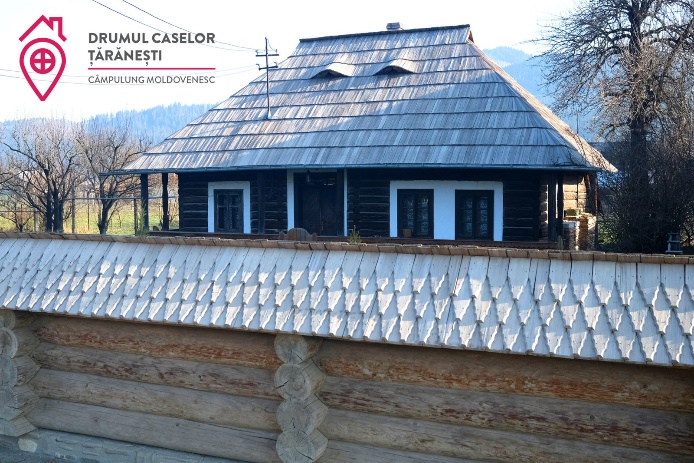 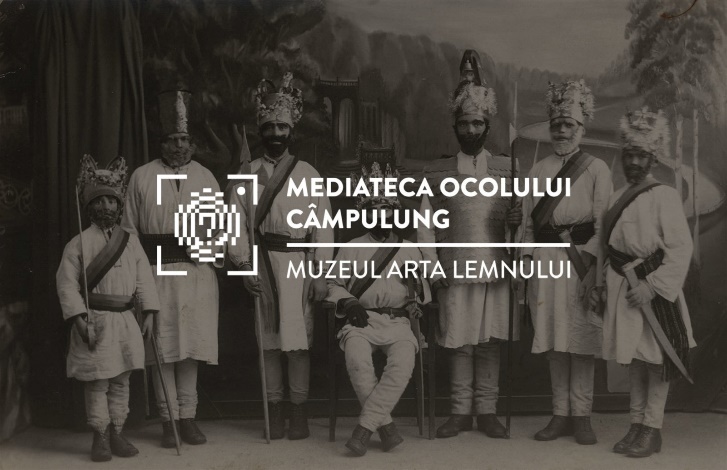 	Am organizat un total de 7 expoziții temporare:MAL85 - un nou început - expoziția aniversară de mare anvergură, dedicată celor 85 de ani de la înființarea muzeului împliniți la data de 1 iunie. Aripa stângă de la parterul imobilului a fost transformată în întregime asigurând astfel un circuit de 6 săli, în care a fost pusă în scenă povestea muzeului câmpulungean. Proiectarea și implementarea expoziției s-a făcut pe parcursul a trei luni de zile și-a constat din ședințe multidisciplinare, în care au fost invitați consultanți externi de muzeologie, și din execuția unor lucrări complexe de reamenajare (panouri obturatoare, panouri de împărțire a holului) și de etalare (frescă cronologică tip print-vertical, print-uri foto gigant, proiecții, interviuri video pe tablete), toate în slujba aduceri la lumină a întâmplărilor neștiute și personajelor misterioase care au condus la apariția în 1936 a Muzeului Județean Câmpulung. Expoziția a fost vernisată în prezența oficialităților regionale și locale și-a fost precedată de o întregă săptămână de activități (concerte, spectacole, ateliere, colocvii științifice, lansări de produse secundare ale muzeului).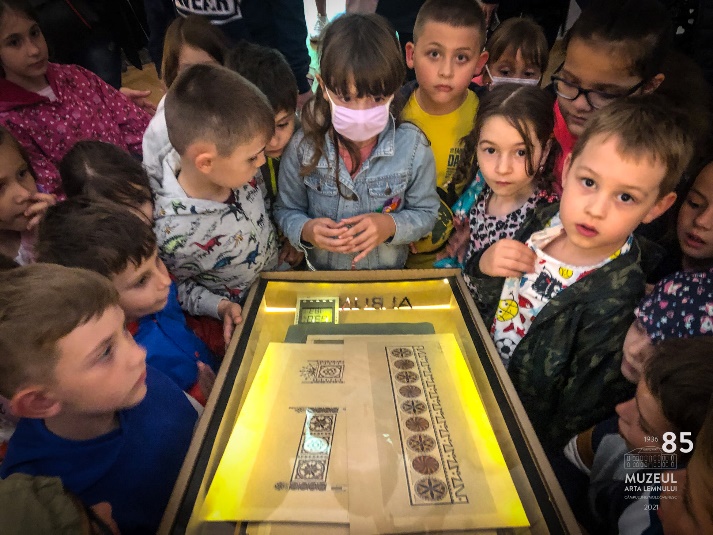 Cântecul pădurii - expoziție de fotografie de Laurențiu Sbiera. "Păsărilor din pădurile României li s-au închinat de-a lungul timpului cântece, poezii sau snoave. Codrul e plin de muzică și culoare, dar interpreții sunt de obicei nevăzuți".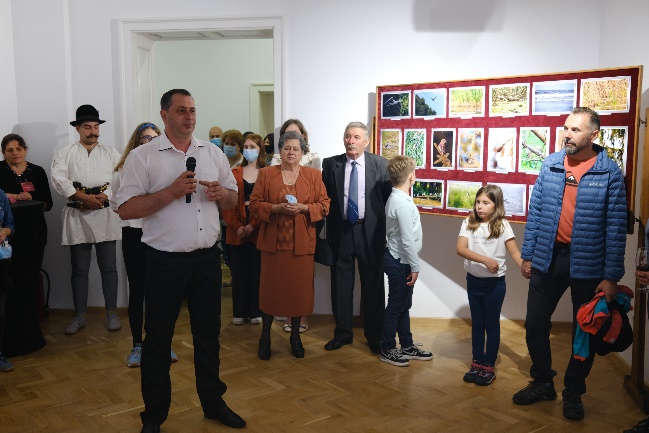 Bucovina Ultra Rocks - amplă manifestare a patosului competițional.    În cadrul parteneriatului cu BUR, competiția de alergare montană, s-a vernisat o miniexpoziție temporară de extrase din presă despre competițiile sportive la Câmpulung Moldovenesc, în deceniile '70 și '80.Plastic! o poveste fără sfârșit - Cât plastic «consumă» o familie într-o lună? Cea mai provocatoare expoziție a anului a fost un exercițiu de conștientizare a vizitatorilor prin etalarea directă a tuturor deșeurilor de plastic pe care o familie din Câmpulung le-a generat de-a lungul unei singure luni, înconjurate de o suită de comparații dintre obiecte vechi din lemn, din patrimoniul muzeului, și obiecte noi, din plastic. E o expoziție care plasează muzeul ca spațiu al dialogului în problematica mondială a măsurilor de oprire a schimbărilor climatice și a păstrării biodiversității.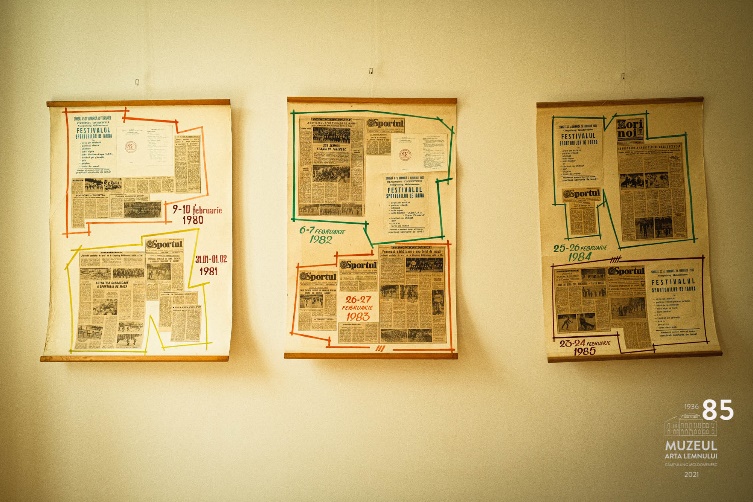 Câmpulung Film Fest – Parteneriatul cu festivalul de film câmpulungean a adus o nouă miniexpoziție temporară, de artă plastică contemporană, a colectivului de artiști bucureșteni Săfițicuminți.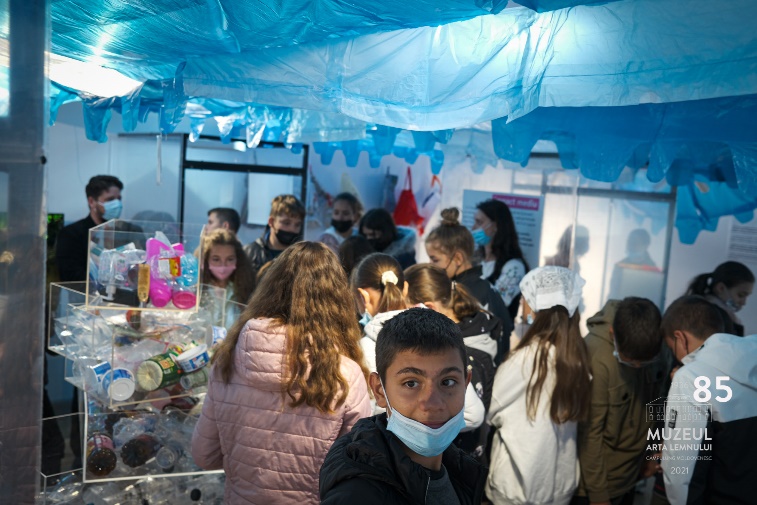 Case de lemn din Bucovina - Grație parteneriatului cu Institutul Bucovina din Aufsburg și Consiliul Județean Suceava, au ajuns la muzeu șapte căsuțe miniaturale din lemn, asamblate în anii 1990 de către sculptorul german Johann Timko, ilustrative pentru stilul arhitectural bucovinean, care-au revelat universul unei lumi apuse.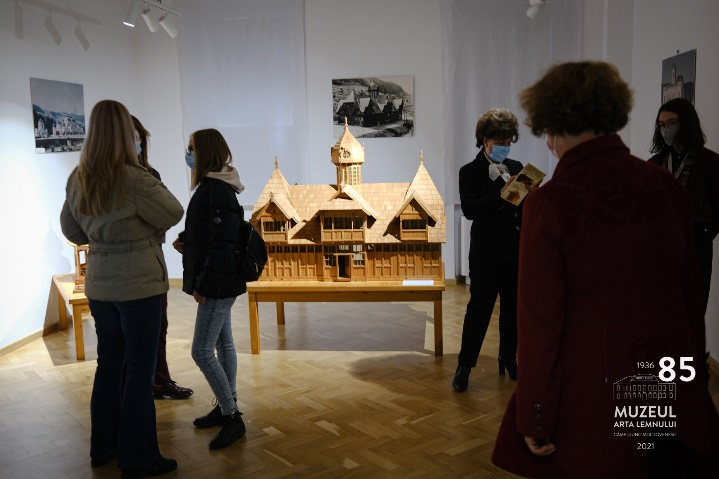 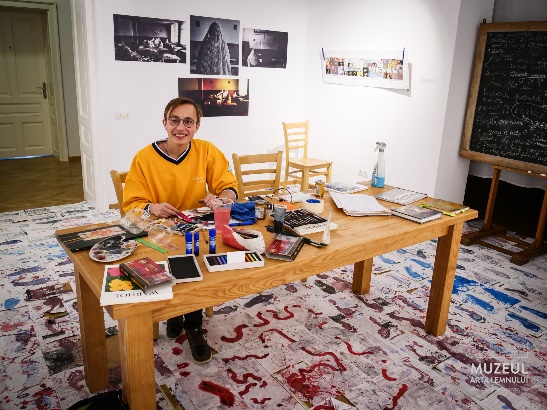 Matrici și Martiri - expoziție de artă plastică, fotografii și instalații de Andrei Coca, artist la 18 ani, parte a noului program expozițional al MAL, "Artist sub 20". Am pus în scenă 14 evenimente: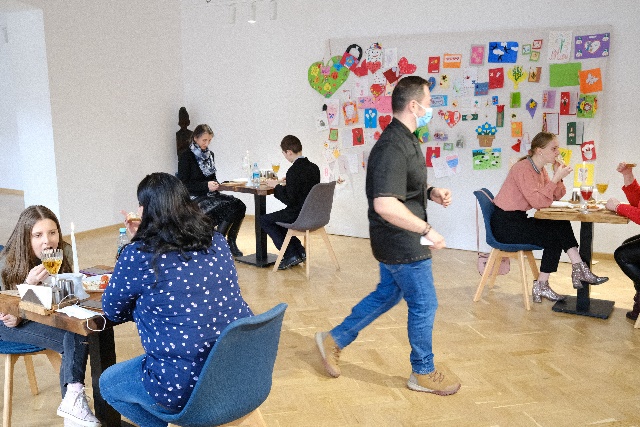 8 martie - cu mama, la masă, la muzeu: în parteneriat cu Restaurant Bucovina, am organizat o tombolă pentru copii a căror câștigători au putut să-și invite mama, la o masă de prânz, oferită în sălile muzeului. 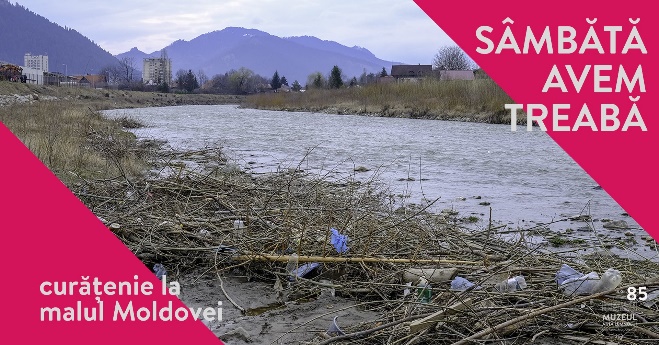 Ecologizare pe malul Moldovei: peste două zeci de voluntari și prieteni ai muzeului au curățat albia Moldovei de gunoaie, de la puntea BTT până la confluența cu pârâul Valea Seacă. Noaptea Muzeelor la Câmpulung Moldovenesc a transformat sălile de la etajul 1 al imobilului într-un imens ring de dans pentru sportivii „Magic Dance” iar mansarda într-un dormitor, în care douăzeci de copii ai clasei a doua A, conduși de dna învățătoare Nicoleta Bogoș au înnoptat într-un cadru de poveste! 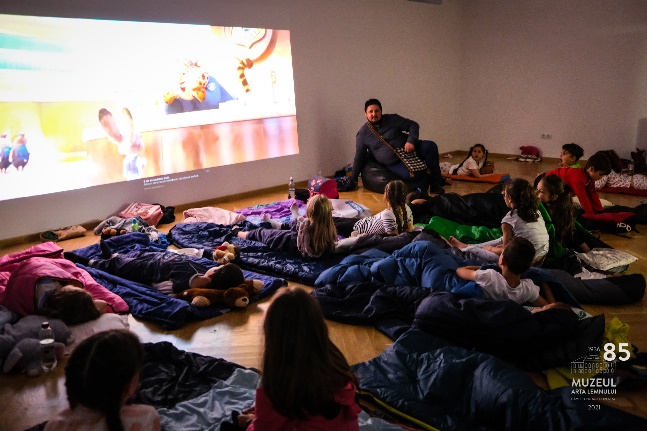 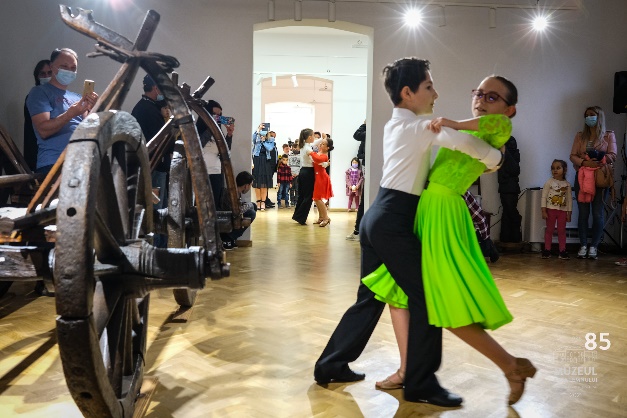 Bucovina Ultra Rocks vine la cină - Peste 20 de alergători ai BUR au făcut o vizită și-o realimentare în sălile muzeului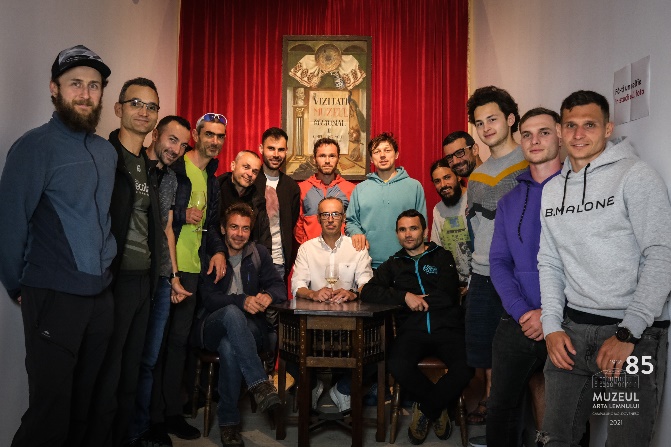 Lansare de carte "Cizmăria de lux" - de Marilena Toxin

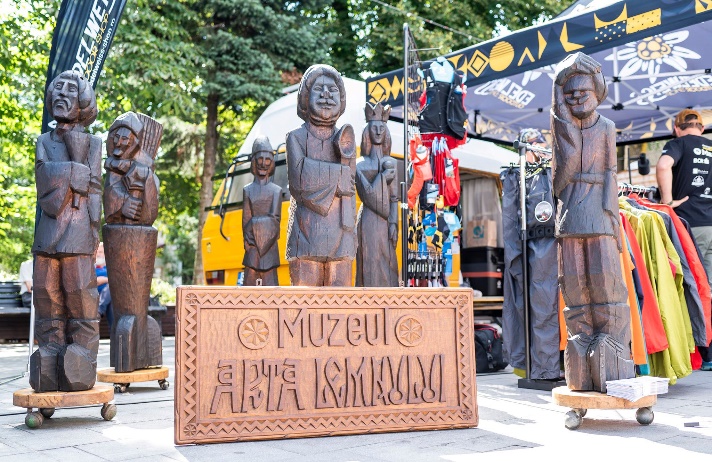 Mini-expoziție pop-up pe platoul orașului cu ocazia Bucovina Ultra Rocks. Am dus pe platou piesele de șah sculptate de Ion Maftei în anii 1980.Lansare de carte "Imperfect" - de Ramona Smereciuc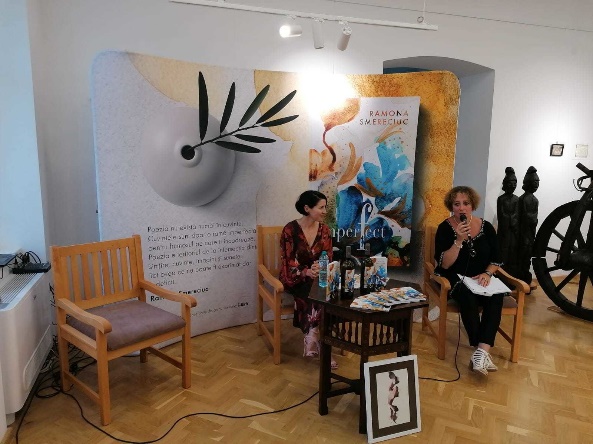 Proiecții de film și ateliere în cadrul Câmpulung Film FestÎntâlniri ale cenaclului literar "Țara de sus"Prezentare de carte cu prof. dr. Daniel Hrenciuc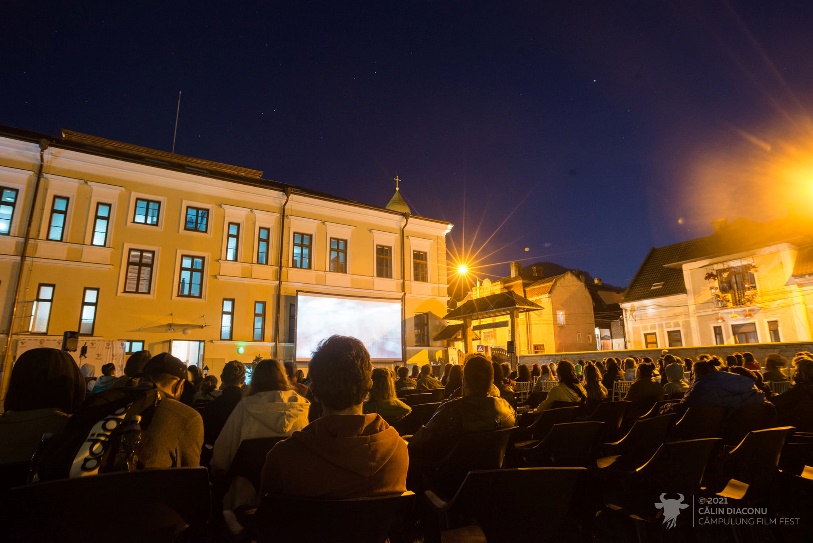 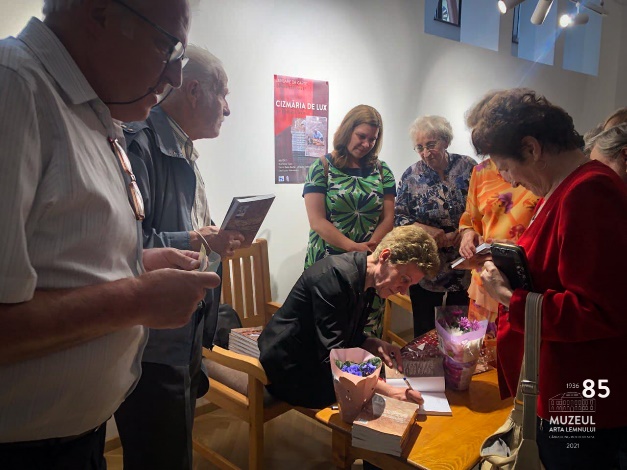 Chipuri de bucovineni - maraton fotografie de studio cu ocazia Zilei Bucovinei, cu Ovidiu Ștefeligă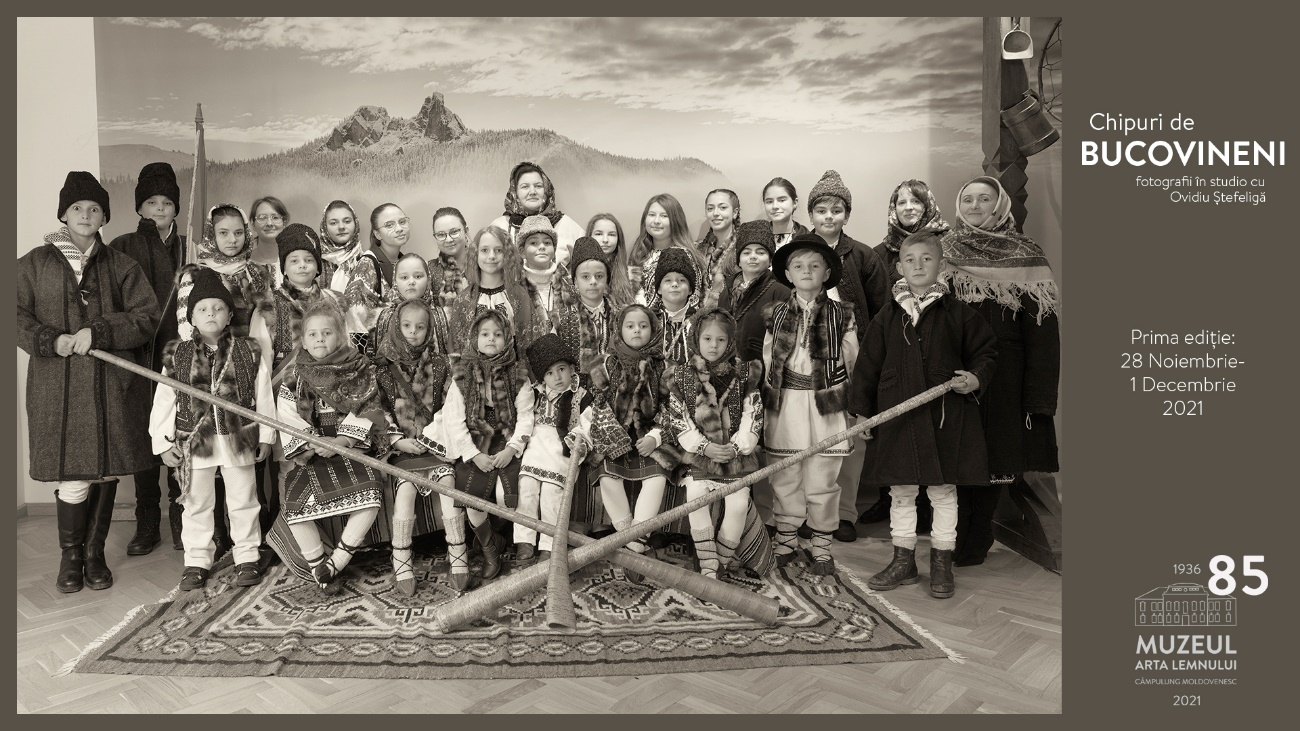 Moș Nicolae vine la muzeu - copiii au fost invitați să-și lase ghetuțele la muzeu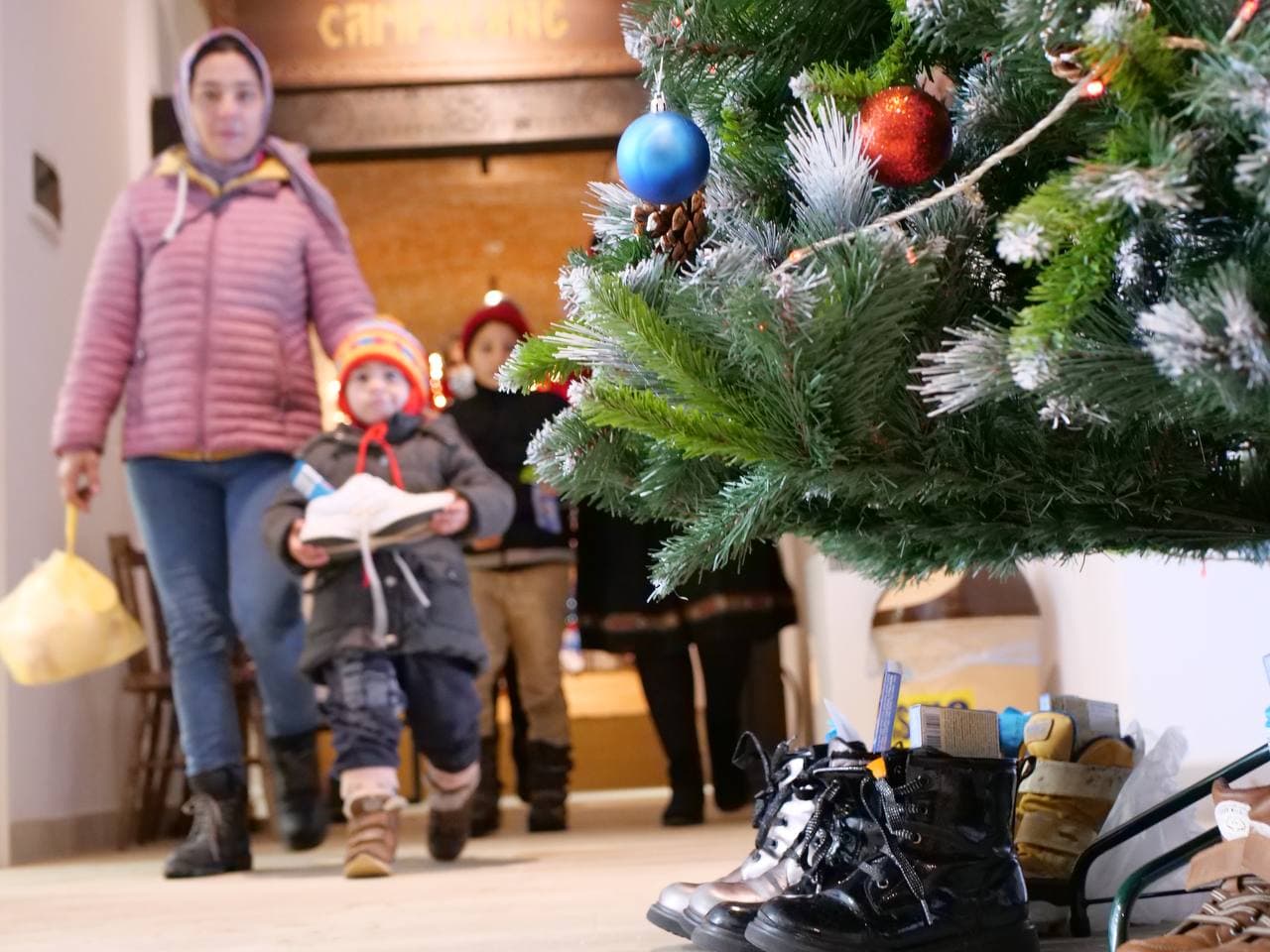 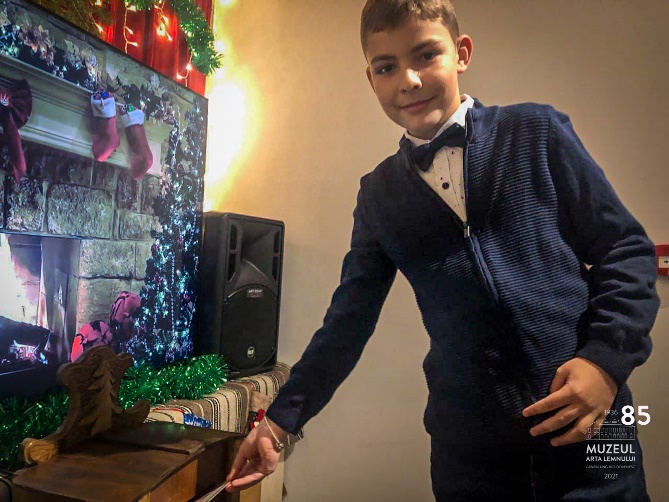 Scrisoare pentru Moș Crăciun - copiii au fost invitați să-i trimită Moșului o scrisoare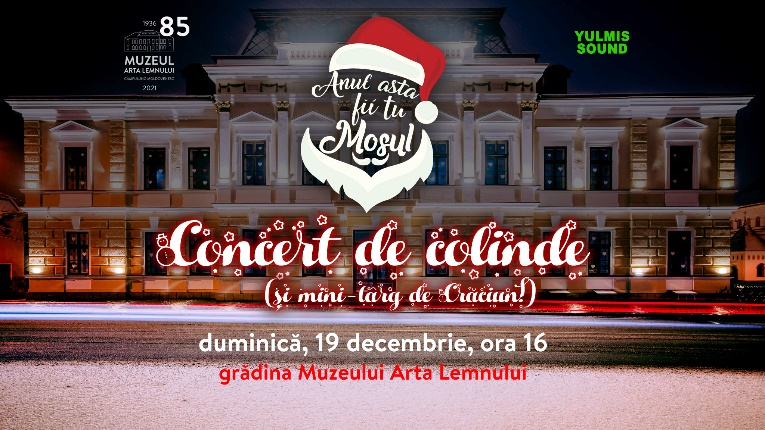 Concert de colinde - în parteneriat cu organizația "Anul ăsta fii tu Moșu"VIZITATORI: profil, încasări, dezvoltare, comunicareÎn 2021, MAL și-a redeschis activitatea cu publicul la 1 iunie. De atunci și până la 31 decembrie, a găzduit un număr de 9340 de vizitatori din care 182 de cetățeni străini. Din totalul vizitatorilor, au plătit bilet întreg 2902 persoane, bilet redus 2999 și au beneficiat de gratuitate 3155 de vizitatori. Din întregul total, 3828 de persoane au sosit ca parte a unui grup turistic.Prețurile biletelor este în prezent acordat cu oferta muzeului și anume 4 lei pentru adulți, 2 lei pentru pensionari, 1 leu studenți și elevi, gratuit sub 7 ani.Tot în 2021, ca parte a strategiei de dezvoltare a publicului, MAL a devenit singurul muzeu din România care oferă un card de acces în clubul membrilor muzeului. Cardul vine cu o suită de beneficii pentru deținător, de la intrări gratuite nelimitate până la finalul anului 2022 până la evenimente exclusiv dedicate membrilor, prezentări în detaliu ale patrimoniului, etc. Prețul unui card de membru este de 85 de lei.Veniturile estimate pentru 2021 au fost de 16000 de lei însă în intervalul 1 iunie – 31 decembrie 2021 s-au realizat încasări de 17378 lei.Canalele de diseminare ale informației au fost întărite acolo unde existau deja (în decursul unui an pagina de Facebook a văzut o creștere a numărului de urmăritori de la 1500 la 4610 și o frecvență a postărilor de la 5 în anul 2020 la aproximativ 5 pe săptămână în 2021. Între noiembrie 2020 și decembrie 2021 reach-ul estimat al paginii a fost de 350.000 de utilizatori. S-a înființat canalul de Instagram al Muzeului, care are în prezent aproximativ 1100 de urmăritori și un reach de 15.000 în ultimul an.CHELTUIELIBugetul aferent MAL pentru anul 2021 a fost de 900000 lei, din care 801000 cheltuieli funcționale și 99000 lei cheltuieli de dezvoltare.Cheltuielile de personal privind remunerația a 9 salariați au fost în total de 490156 lei, respectiv 61,19% iar cheltuielile cu bunuri și servicii au fost de 254495 lei, adică 31,77%. Din această ultimă categorie, cheltuielile destinate încălzirii și iluminatului au fost de 41841 lei (16,44%), obiecte de inventar 87155 (34,25%), bunurile materiale pentru reparații au fost de 34127 lei (13,41%), bunuri pentru întreținere și funcționale 44593 lei (17,52%) și altele.Cheltuielile privind investițiile au fost în sumă de 96040 lei din care s-au achiziționat 4 dezumidificatoare, un umidificator, 4 thermohigrografe, un videoproiector, o cameră foto, licențe pentru calculatoare și o mașină combinată de tâmplărie.Astfel, luând în calcul cheltuielile, veniturile și numărul de vizitatori, ajungem la o cheltuială per beneficiar de 98 lei.III.5 CLUB SPORTIV MUNICIPAL „RARĂUL” Clubul Sportiv Municipal “Rarăul” din Câmpulung Moldovenesc a luat fiinţă în baza Hotărârii Consiliului Local nr. 74 din 12 noiembrie 2002, ca persoană juridică de drept public, în scopul organizării şi administrării activităţilor sportive din municipiul Câmpulung Moldovenesc.Sediul Clubului Sportiv Municipal “Rarăul” este în strada Sirenei nr.1, având în administrare următoarele bunuri aparţinând domeniului public: - două terenuri de fotbal împrejmuite, un  teren de handbal, un teren de tenis, o tribună de 2.200 locuri, o pistă de atletism, Cladirea Vila Stadion cu suprafata construita desfasurata de 860 mp- primită în administrare conform HCL nr. 107 din 15.03.2021-pe o perioadă de 10 ani. In anul 2021 conducerea clubului a fost asigurată de doamna director Țîmpău Elena-Erzilia. Clubul Sportiv Municipal “Rarăul” Câmpulung Moldovenesc a funcţionat în perioada 01.01.2021 - 31.12.2021 cu un număr de 6 (sase) salariaţi: director,  economist, îngrijitor, inspector specialitate  si  muncitor calificat toti cu norma intreagă iar din anul 2019 este încadrată pe durată nedeterminata, prin cumul de funcții, cu  ½ normă în postul vacant de antrenor dna Țîmpău Elena-Erzilia.Clubul Sportiv Municipal “Rarăul” Câmpulung Moldovenesc are în structură sa 11 secţii pe ramurile de sport: arte marţiale, atletism, dans sportiv, fotbal, handbal, modelism, schi, şah, volei, bridge şi tenis de masă.În anul 2021 au fost active secţiile de atletism, dans sportiv, sah, arte martiale si schi biatlon. Activitatea secţiilor sportive din cadrul Clubului Sportiv Municipal “Rarăul” Câmpulung Moldovenesc care au desfăşurat activitate în perioada 01.01.2021-31.12.2021:Secţia Atletism Această secţie sportivă are un număr de 26 sportivi legitimaţi la Clubul Sportiv Municipal “Rarăul” Câmpulung Moldovenesc. 	 Rezultatele obţinute în anul 2021: Sfarghiu Maria Talida Locul I Cupa Bistritei, Campionatul National - Sen,U23,U20 Etapa 1, 800m, Bacau;Locul III Cupa Bistritei, Campionatul National - Sen,U23,U20 Etapa 1, 1500m, Bacau;Locul IV Cupa RMA, Campionatul National Etapa 2, 1500m, Bucuresti;Locul VI Cupa RMA, Campionatul National Etapa 2, 800m, Bucuresti;Locul II Campionatul National Sen, U23 Etapa Finala, 1500m, Bucuresti;Locul II Campionatul National Sen, U23 Etapa Finala, 800m, Bucuresti;Locul I Campionatul Balcanic U20, 1500m, Sofia/Bulgaria;Locul I Campionatul National U20 Etapa Finala, 1500m, Bucuresti;Locul II Campionatul National U20 Etapa Finala, 800m, Bucuresti;Locul I Cupa Romaniei, Campionatul National Sen, U23 Etapa Finala, 1500m, Pitesti;Locul I Cupa Romaniei, Campionatul National Sen, U23 Etapa Finala, 800m, Pitesti;Locul I (Seniori) Campionatul National Sen, U23 Etapa Finala, 1500m, Cluj Napoca;Locul I (U23) Campionatul National Sen, U23 Etapa Finala, 1500m, Cluj Napoca;Locul III (Seniori) Campionatul National Sen, U23 Etapa Finala, 800m, Cluj Napoca;Locul I (U23) Campionatul National Sen, U23 Etapa Finala, 800m, Cluj Napoca;Locul I Campionatul Balcanic U20, 1500m, Istambul/Turcia;Locul XI Cupa Europei pe Echipe – Liga I, Sen, 1500m, Cluj Napoca;Locul VII Campionatul Balcanic Sen, 1500m, Belgrade/Serbia;Locul IV Campionatul European U20, 1500m, Tallinn/Estonia;Locul I Campionatul National U20 Etapa Finala, 1500m, Pitesti;Locul I Campionatul National U20 Etapa Finala, 800m, Pitesti;Locul VII Campionatul Mondial U20, 1500m, Nairobi/Kenya;Locul II Campionatul National de Cros Sen, U23, U20, Botosani;Locul I (cu echipa) Campionatul National de Cros Sen, U23, U20, Botosani.Sîrbu Mădălina ElenaLocul I Cupa Bistritei, Campionatul National - Sen,U23,U20 Etapa 1, 3000m, Bacau;Locul II Cupa Bistritei, Campionatul National - Sen,U23,U20 Etapa 1, 1500m, Bacau;Locul I Cupa RMA, Campionatul National Etapa 2, 3000m, Bucuresti;Locul II Campionatul National Sen, U23 Etapa Finala, 3000m, Bucuresti;Locul I Campionatul Balcanic U20, 3000m, Sofia/Bulgaria;Locul II Campionatul National U20 Etapa Finala, 3000m, Bucuresti;Locul II Campionatul National U20 Etapa Finala, 1500m, Bucuresti;Locul I Cupa Romaniei, Campionatul National Sen, U23 Etapa Finala, 3000m, Pitesti;Locul II Cupa Romaniei, Campionatul National Sen, U23 Etapa Finala, 5000m, Pitesti;Locul III Concurs National de Primavara Sen, U23, 3000m, Craiova;Locul I Concurs National de Primavara Sen, U23, 1500m, Craiova;Locul II (Seniori) Campionatul National Sen, U23 Etapa Finala, 3000m, Cluj Napoca;Locul I (U23) Campionatul National Sen, U23 Etapa Finala, 3000m, Cluj Napoca;Locul III (Seniori) Campionatul National Sen, U23 Etapa Finala, 5000m, Cluj Napoca;Locul II (U23) Campionatul National Sen, U23 Etapa Finala, 5000m, Cluj Napoca;Locul II Campionatul Balcanic U20, 3000m, Istambul/Turcia;Locul I Campionatul Balcanic U20, 5000m, Istambul/Turcia;Locul II Campionatele Internationale ale Romaniei, 5000m, Cluj Napoca;Locul XII Campionatul European U20, 5000m, Tallinn/Estonia;Locul I Campionatul National U20 Etapa Finala, 3000m, Pitesti;Locul III Campionatul National U20 Etapa Finala, 5000m, Pitesti;Locul I Campionatul National de Alergare Montana – Distanta Scurta, U20, Campulung Moldovenesc;Locul I (cu echipa) Campionatul National de Alergare Montana – Distanta Scurta, U20, Campulung Moldovenesc;Locul I Campionatul National de Cros Sen, U23, U20, Botosani;Locul I (cu echipa) Campionatul National de Cros Sen, U23, U20, Botosani.Bodnariuc Antonia GabrielaLocul II Cupa Bistritei, Campionatul National - Sen,U23,U20 Etapa 1, 800m, Bacau;Locul V Cupa Bistritei, Campionatul National - Sen,U23,U20 Etapa 1, 400m, Bacau;Locul VII Cupa RMA, Campionatul National Etapa 2, 800m, Bucuresti;Locul V Cupa RMA, Campionatul National Etapa 2, 400m, Bucuresti;Locul V Campionatul National Sen, U23 Etapa Finala, 800m, Bucuresti;Locul I Memorialul „Dorin Melinte”, 800m, Bacau;Locul V Campionatul National U20 Etapa Finala, 800m, Bucuresti;Locul IX Cupa Romaniei, Campionatul National Sen, U23 Etapa Finala, 800m, Pitesti;Locul III Concurs National de Primavara Sen, U23, 800m, Craiova;Locul XI (U23) Campionatul National Sen, U23 Etapa Finala, 800m, Cluj Napoca;Locul VI Campionatele Internationale ale Romaniei, 800m, Cluj Napoca;Locul VII Campionatul National U20 Etapa Finala, 800m, Pitesti;Locul VI (U23) Campionatul National de Cros Sen, U23, U20, Botosani.Moroșan Anca Mirela Locul IV Cupa Bistritei, Campionatul National - Sen,U23,U20 Etapa 1, 3000m, Bacau;Locul VII Cupa Bistritei, Campionatul National - Sen,U23,U20 Etapa 1, 1500m, Bacau;Locul VII Campionatul National Sen, U23 Etapa Finala, 3000m, Bucuresti;Locul VIII Campionatul National U20 Etapa Finala, 3000m, Bucuresti;Locul III Cupa Romaniei, Campionatul National Sen, U23 Etapa Finala, 10000m, Pitesti;Locul VIII Cupa Romaniei, Campionatul National Sen, U23 Etapa Finala, 5000m, Pitesti;Locul IV Concurs National de Primavara Sen, U23, 3000m, Craiova;Locul II Concurs National de Primavara Sen, U23, 1500m, Craiova;Locul IV (U23) Campionatul National Sen, U23 Etapa Finala, 3000m, Cluj Napoca;Locul III (U23) Campionatul National Sen, U23 Etapa Finala, 5000m, Cluj Napoca;Locul IV Campionatele Internationale ale Romaniei, 5000m, Cluj Napoca;Locul VI Campionatul National U20 Etapa Finala, 3000m, Pitesti;Locul VII Campionatul National U20 Etapa Finala, 5000m, Pitesti;Locul II Campionatul National de Alergare Montana – Distanta Scurta, U20, Campulung Moldovenesc;Locul I (cu echipa) Campionatul National de Alergare Montana – Distanta Scurta, U20, Campulung Moldovenesc;Locul IX Campionatul National de Cros Sen, U23, U20, Botosani;Locul I (cu echipa) Campionatul National de Cros Sen, U23, U20, Botosani.Catrinar Bianca GabrielaLocul IV Cupa Bistritei, Campionatul National - Sen,U23,U20 Etapa 1, 800m, Bacau;Locul X Cupa Bistritei, Campionatul National - Sen,U23,U20 Etapa 1, 400m, Bacau;Locul VIII Cupa RMA, Campionatul National Etapa 2, 800m, Bucuresti;Locul III Campionatul National de Alergare Montana, U18, Campulung Moldovenesc;Locul VIII Campionatul Balcanic de Alergare Montana, U18, Campulung Moldovenesc;Locul III (cu echipa) Campionatul Balcanic de Alergare Montana, U18, Campulung Moldovenesc;Locul VI Campionatul National de Alergare Montana – Distanta Scurta, U20, Campulung Moldovenesc;Locul I (cu echipa) Campionatul National de Alergare Montana – Distanta Scurta, U20, Campulung Moldovenesc;Locul XVI Campionatul National de Cros Sen, U23, U20, Botosani;Locul I (cu echipa) Campionatul National de Cros Sen, U23, U20, Botosani.Gătej GeorgianaLocul I Memorialul „Dorin Melinte”, 1500m, Bacau;Locul III Memorialul „Dorin Melinte”, 800m, Bacau;Locul VIII Campionatul National de Alergare Montana, U18, Campulung Moldovenesc.Șesan Sebastian IlieLocul XI Memorialul „Dorin Melinte”, 800m, Bacau;Locul X Memorialul „Dorin Melinte”, 1500m, Bacau;Carstiuc Ana-MariaLocul VII Memorialul „Dorin Melinte”, U16, 800m, Bacau;Lovul VII Campionatul National C1 si C2 Etapa Finala, 800m, Bucuresti.Cehreni DariusLocul VIII Memorialul „Dorin Melinte”, U16, 800m, Bacau;Lovul II Campionatul National C1 si C2 Etapa Finala, 800m, Bucuresti;Locul III Campionatul National C1 si C2 Etapa Finala, 800m, Bucuresti.Ivorciuc SabrinaLocul X Memorialul „Dorin Melinte”, U16, 800m, Bacau;Menționăm că în anul 2021 am organizat patru mari campionate de alergare montană: Campionatul National alergare Montana- lunga  distanta  și Cupa Bucovinei editia VI, desfășurat în data de 11aprilie 2021.Campionatul Balcanic de alergare montana organizat in data de 15 mai 2021 care a întrunit toate aprecierile, fiind un eveniment excelent evaluat de Federația Romană de Atletism.Campionatul National alergare Montana - lungă distanta, desfășurat în data 18 septembrie 2021  Campionatul National alergare Montana - scurtă distanta si Cupa Rarăul editia V, desfășurat în data 19 septembrie 2021.In anul 2021 am primit sponsorizări în sumă de 4000 lei, articole si produse alimentare (apa, dulciuri, materiale sportive, etc) în valoare de 4678 lei si venituri proprii în valoare de 13.534 din care virați catre Primaria Câmpulung Moldovenesc conform HCL nr. 21 din 25.02.2021 - 3000 lei.In anul 2022 vom organiza de asemenea  Campionatul Național de selectie, etapa I, ce va avea loc în data de 9 aprilie 2022, Campionatul  Balcanic ce va avea loc în data de 14 mai 2022, Campionatul National Alergare Montana - lunga  distanta ce va avea loc în data de 24 septembrie 2022 și Campionatul National Alergare Montana - scurtă  distanta, ce va avea loc în data de 25 septembrie 2022.Denumirea indicatorilorCod indicatorPrevederi bugetare initialePrevederi bugetare definitiveÎncasări realizateDenumirea indicatorilorCod indicatorPrevederi bugetare initialePrevederi bugetare definitiveÎncasări realizateDenumirea indicatorilorCod indicatorPrevederi bugetare initialePrevederi bugetare definitiveÎncasări realizateDenumirea indicatorilorCod indicatorPrevederi bugetare initialePrevederi bugetare definitiveÎncasări realizateAB126TOTAL VENITURI  (cod 00.02+00.15+00.16+00.17+45.02)00.0155,517,579.0061,689,868.0052,543,643.00VENITURI PROPRII   (cod 00.02-11.02-37.02+00.15)49.9024,884,200.0027,540,737.0027,152,662.00I.  VENITURI CURENTE (cod 00.03+00.12)00.0241,610,200.0046,184,508.0045,766,360.00A. VENITURI FISCALE (cod 00.04+00.09+00.10+00.11)00.0334,569,000.0038,158,436.0037,950,285.00A1.  IMPOZIT  PE VENIT, PROFIT SI CASTIGURI DIN CAPITAL (cod 00.05+00.06+00.07)00.0412,461,000.0013,524,000.0013,284,791.00A1.2.  IMPOZIT PE VENIT, PROFIT,  SI CASTIGURI DIN CAPITAL DE LA PERSOANE FIZICE (cod 03.02+04.02)00.0612,461,000.0013,524,000.0013,284,791.00Impozit pe venit (cod 03.02.17+03.02.18)03.0226,000.0054,000.0054,054.00Impozitul pe veniturile din transferul proprietatilor imobiliare din patrimoniul personal03.02.1826,000.0054,000.0054,054.00Cote si sume defalcate din impozitul pe venit (cod 04.02.01+04.02.04+04.02.05+04.02.06)04.0212,435,000.0013,470,000.0013,230,737.00Cote defalcate din impozitul pe venit04.02.0110,409,000.0011,007,000.0010,773,745.00Sume alocate din cotele defalcate din impozitul pe venit pentru echilibrarea bugetelor locale04.02.04826,000.00863,000.00856,992.00Sume repartizate din Fondul la dispozitia Consiliului Judetean04.02.051,200,000.001,600,000.001,600,000.00A3.  IMPOZITE SI TAXE PE PROPRIETATE (cod 07.02)00.093,835,000.004,479,086.004,481,294.00Impozite si  taxe pe proprietate (cod 07.02.01+07.02.02+07.02.03+07.02.50)07.023,835,000.004,479,086.004,481,294.00Impozit si taxa pe cladiri  (cod 07.02.01.01+07.02.01.02)07.02.012,356,000.002,723,086.002,852,336.00Impozit si taxa pe cladiri de la persoane fizice *)07.02.01.01897,000.001,123,086.001,151,676.00Impozit si taxa pe cladiri de la persoane juridice07.02.01.021,459,000.001,600,000.001,700,660.00Impozit si taxa pe teren (cod 07.02.02.01+07.02.02.02+07.02.02.03)07.02.021,085,000.001,413,000.001,376,472.00Impozitul si taxa pe teren de la persoane fizice *)07.02.02.01657,000.00874,000.00891,862.00Impozitul si taxa pe teren de la persoane juridice *)07.02.02.02178,000.00289,000.00218,706.00Impozitul pe terenul din extravilan   *) 07.02.02.03250,000.00250,000.00265,904.00Taxe judiciare de timbru si alte taxe de timbru 07.02.03218,000.00218,000.00163,426.00Alte impozite si taxe  pe proprietate 07.02.50176,000.00125,000.0089,060.00A4.  IMPOZITE SI TAXE PE BUNURI SI SERVICII   (cod 11.02+12.02+15.02+16.02)00.1018,273,000.0020,154,750.0020,183,493.00Sume defalcate din TVA (cod 11.02.01+11.02.02+11.02.05+11.02.06)11.0216,726,000.0018,089,800.0018,059,728.00Sume defalcate din taxa pe valoarea adaugata pentru finantarea cheltuielilor descentralizate la nivelul comunelor, oraselor, municipiilor, sectoarelor si Municipiului Bucuresti11.02.025,856,000.006,199,800.006,169,728.00Sume defalcate din taxa pe valoarea adaugata pentru echilibrarea bugetelor locale11.02.0610,870,000.0011,890,000.0011,890,000.00Taxe pe utilizarea bunurilor, autorizarea utilizarii bunurilor sau pe desfasurarea de activitati (cod 16.02.02+16.02.03+16.02.50)16.021,547,000.002,064,950.002,123,765.00Impozit pe mijloacele de transport  (cod 16.02.02.01+16.02.02.02)16.02.021,125,000.001,371,950.001,427,629.00Taxa asupra mijloacelor de transport detinute de persoane fizice *)16.02.02.01839,000.001,004,200.001,043,178.00Taxa asupra mijloacelor de transport detinute de persoane juridice *)16.02.02.02286,000.00367,750.00384,451.00Taxe si tarife pentru eliberarea de licente si autorizatii de functionare16.02.03375,000.00646,000.00655,436.00Alte taxe pe utilizarea bunurilor, autorizarea utilizarii bunurilor sau pe desfasurare de activitati16.02.5047,000.0047,000.0040,700.00A6.  ALTE IMPOZITE SI  TAXE  FISCALE (cod 18.02)00.110.00600.00707.00Alte impozite si taxe fiscale (cod 18.02.50)18.020.00600.00707.00Alte impozite si taxe18.02.500.00600.00707.00C.   VENITURI NEFISCALE (cod 00.13+00.14)00.127,041,200.008,026,072.007,816,075.00C1.  VENITURI DIN PROPRIETATE  (cod 30.02+31.02)00.132,400,000.002,249,612.001,939,012.00Venituri din proprietate (cod 30.02.01+30.02.05+30.02.08+30.02.50)30.022,400,000.002,249,612.001,939,012.00Venituri din concesiuni si inchirieri30.02.052,400,000.002,249,612.001,939,012.00Alte venituri din concesiuni si inchirieri de catre institutiile publice30.02.05.302,400,000.002,249,612.001,939,012.00C2.  VANZARI DE BUNURI SI SERVICII (cod 33.02+34.02+35.02+36.02+37.02)00.144,641,200.005,776,460.005,877,063.00Venituri din prestari de servicii si alte activitati (cod 33.02.08+33.02.10+33.02.12+33.02.24+33.02.27+33.02.28+33.02.50)33.023,981,200.004,391,200.004,444,375.00Venituri din prestari de servicii33.02.081,382,000.001,382,000.001,029,879.00Alte venituri din prestari de servicii si alte activitati33.02.502,599,200.003,009,200.003,414,496.00Venituri din taxe administrative, eliberari permise (cod 34.02.02+34.02.50)34.022,000.002,000.001,126.00Taxe extrajudiciare de timbru34.02.022,000.002,000.001,126.00Amenzi, penalitati si confiscari (cod 35.02.01 la 35.02.03+35.02.50)35.02603,000.00744,000.00785,237.00Venituri din amenzi si alte sanctiuni aplicate potrivit dispozitiilor legale35.02.01603,000.00744,000.00785,237.00Venituri din amenzi şi alte sancţiuni aplicate de către alte instituţii de specialitate35.02.01.02603,000.00744,000.00785,237.00Diverse venituri (cod 36.02.01+36.02.05+36.02.06+36.02.07+36.02.11+36.02.50)36.0255,000.0073,000.0080,066.00Taxe speciale36.02.067,000.007,000.0010,006.00Alte venituri36.02.5048,000.0066,000.0070,060.00Transferuri voluntare,  altele decat subventiile (cod 37.02.01+37.02.50)37.020.00566,260.00566,259.00Vărsăminte din secţiunea de funcţionare pentru finanţarea secţiunii de dezvoltare a bugetului local (cu semnul minus)37.02.03-7,698,130.00-8,518,768.00-8,425,990.00Vărsăminte din secţiunea de funcţionare37.02.047,698,130.008,518,768.008,425,990.00Sume primite din Fondul de Solidaritate al Uniunii Europene37.02.050.00566,260.00566,259.00II. VENITURI DIN CAPITAL (cod 39.02)00.150.0012,289.0012,289.00Venituri din valorificarea unor bunuri  (cod 39.02.01+39.02.03+39.02.04+39.02.07+39.02.10)39.020.0012,289.0012,289.00Venituri din valorificarea unor bunuri ale institutiilor publice39.02.010.001,989.001,989.00Venituri din vanzarea locuintelor construite din fondurile statului39.02.030.00500.00500.00Venituri din vanzarea unor bunuri apartinand domeniului privat39.02.070.009,800.009,800.00IV.  SUBVENTII (cod 00.18)00.1710,543,596.0011,768,396.005,597,603.00SUBVENTII DE LA ALTE NIVELE ALE ADMINISTRATIEI PUBLICE (cod 42.02+43.02)00.1810,543,596.0011,768,396.005,597,603.00Subvenţii de la bugetul de stat (cod 42.02.01+42.02.05+ 42.02.10+42.02.12 la 42.02.21+42.02.28+ 42.02.29+42.02.32 la 42.02.36+42.02.40 la 42.02.42+ 42.02.44 la 42.02.46+42.02.51+42.02.52+ 42.02.54+42.02.55+ 42.02.62+42.02.63+42.02.64+42.02.65+42.02.66+42.02.67+42.02.69+42.02.73+42.02.79+42.02.80+42.02.81+42.02.82+42.02.84) 42.0210,543,596.0011,268,396.005,097,603.00Subvenţii de la bugetul de stat către bugetele locale pentru finantarea investitiilor în sănătate(cod 42.02.16.01+42.02.16.02+42.02.16.03)42.02.160.00167,000.000.00Subvenţii de la bugetul de stat către bugetele locale pentru finanţarea aparaturii medicale şi echipamentelor de comunicaţii în urgenţă în sănătate42.02.16.010.00167,000.000.00Subventii primite din Fondul de Interventie42.02.280.00175,000.00175,000.00Subventii pentru acordarea ajutorului pentru incalzirea locuintei si a suplimentului de energie alocate pentru consumul de combustibili solizi si/sau petrolieri42.02.342,000.00356,000.00350,144.00Subventii din bugetul de stat pentru finantarea sanatatii42.02.41800,000.00828,800.00692,595.00Finantarea programelor nationale de dezvoltare locala42.02.659,318,900.009,318,900.003,786,176.00Subventii de la bugetul de stat catre bugetele locale necesare sustinerii derularii preiectelor finantate din fonduri externe nerambursabile (FEN), postaderare, aferente perioadei de programare 2014-202042.02.69422,696.00422,696.0093,688.00Subventii de la alte administratii (cod. 43.02.01+43.02.04+43.02.07+43.02.08+43.02.20+43.02.21)43.020.00500,000.00500,000.00Subventii primite  de la bugetele consiliilor locale si judetene pentru ajutoare  în situatii de extrema dificultate43.02.080.00500,000.00500,000.00Sume primite de la UE/alti donatori in contul platilor efectuate si prefinantari aferente cadrului financiar 2014-202048.023,363,783.003,724,675.001,167,391.00Fondul European de Dezvoltare Regionala (FEDR)48.02.01965,183.00965,183.0046,794.00  Sume primite in contul platilor efectuate in anul curent48.02.01.01965,183.00965,183.000.00  Sume primite in contul platilor efectuate in anii anteriori48.02.01.020.000.0046,794.00Fondul Social European (FSE)48.02.022,398,600.002,759,492.001,120,597.00  Sume primite in contul platilor efectuate in anul curent48.02.02.011,775,029.002,220,921.00542,210.00  Sume primite in contul platilor efectuate in anii anteriori48.02.02.0223,571.0023,571.0023,571.00  Prefinantare48.02.02.03600,000.00515,000.00554,816.00Denumirea indicatorilorCod indicatorCredite bugetareCredite bugetarePlati efectuateDenumirea indicatorilorCod indicatoraprobate la finele perioadei de raportaretrimestriale cumulatePlati efectuateDenumirea indicatorilorCod indicatoraprobate la finele perioadei de raportaretrimestriale cumulatePlati efectuateDenumirea indicatorilorCod indicatoraprobate la finele perioadei de raportaretrimestriale cumulatePlati efectuateDenumirea indicatorilorCod indicatoraprobate la finele perioadei de raportaretrimestriale cumulatePlati efectuateAB347TOTAL CHELTUIELI   (cod 50.02+59.02+64.02+69.02+79.02)49.0251,863,679.0056,111,026.0044,523,619.00Partea I-a SERVICII PUBLICE GENERALE   (cod 51.02+54.02+55.02+56.02)50.0211,963,325.0011,994,023.009,657,183.00Autoritati publice si actiuni externe   (cod 51.02.01)51.029,371,925.009,506,123.007,374,626.00Autoritati executive si legislative (cod 51.02.01.03)51.02.019,371,925.009,506,123.007,374,626.00Autoritati executive51.02.01.039,371,925.009,506,123.007,374,626.00Alte servicii publice generale  (cod 54.02.05 la 54.02.07+54.02.10+54.02.50)54.02665,400.00561,900.00530,930.00Fond de rezerva bugetara la dispozitia autoritatilor locale54.02.05100,000.000.000.00Servicii publice comunitare de evidenţă a persoanelor54.02.10565,400.00561,900.00530,930.00Tranzacţii privind datoria publică şi împrumuturi (55.02.01)55.021,926,000.001,926,000.001,751,627.00Tranzacţii privind datoria publică şi împrumuturi 55.02.011,926,000.001,926,000.001,751,627.00Partea a II-a APARARE, ORDINE PUBLICA SI SIGURANTA NATIONALA (cod 60.02+61.02)59.021,939,100.001,969,800.001,882,286.00Ordine publica si siguranta nationala (cod 61.02.03+61.02.05+61.02.50)61.021,939,100.001,969,800.001,882,286.00Ordine publica (cod 61.02.03.04)61.02.031,899,100.001,929,300.001,863,781.00Politie locala61.02.03.041,899,100.001,929,300.001,863,781.00Protectie civila si protectia contra incendiilor (protectie civila nonmilitara)61.02.0540,000.0040,500.0018,505.00Partea a III-a CHELTUIELI SOCIAL-CULTURALE (cod 65.02+66.02+67.02+68.02)64.0211,501,851.0013,097,326.0012,113,187.00Invatamant (cod 65.02.03 la 65.02.05+65.02.07+65.02.11+65.02.50)65.02860,800.00603,000.00525,809.00Invatamant prescolar si primar (cod 65.02.03.01+65.02.03.02)65.02.0352,000.0052,000.0050,327.00Invatamant prescolar65.02.03.0152,000.0052,000.0050,327.00Invatamant secundar (cod 65.02.04.01 la  65.02.04.03)65.02.04753,800.00500,000.00435,532.00Invatamant secundar inferior   65.02.04.01710,000.00456,200.00395,712.00Invatamant secundar superior   65.02.04.0243,800.0043,800.0039,820.00Alte cheltuieli in domeniul invatamantului65.02.5055,000.0051,000.0039,950.00Sanatate (cod 66.02.06+66.02.08+66.02.50)66.022,742,000.003,519,475.003,142,722.00Servicii  medicale in unitati sanitare cu paturi (cod 66.02.06.01+66.02.06.03)66.02.06812,000.001,560,675.001,376,199.00Spitale generale66.02.06.01812,000.001,560,675.001,376,199.00Servicii de sanatate publica66.02.081,130,000.001,130,000.001,059,662.00Alte cheltuieli in domeniul sanatatii (cod 66.02.50.50)66.02.50800,000.00828,800.00706,861.00Alte institutii si actiuni sanitare66.02.50.50800,000.00828,800.00706,861.00Cultura, recreere si religie (cod 67.02.03+67.02.05+67.02.06+67.02.50)67.024,109,051.004,506,451.004,026,997.00Servicii culturale (cod 67.02.03.02 la 67.02.03.08+67.02.03.12+67.02.03.30)67.02.032,634,051.002,641,951.002,414,717.00Biblioteci publice comunale, orasenesti, municipale67.02.03.02180,510.00188,410.00176,571.00Muzee67.02.03.032,453,541.002,453,541.002,238,146.00Servicii recreative si sportive (cod 67.02.05.01 la 67.02.05.03)67.02.051,370,000.001,565,000.001,333,373.00Sport67.02.05.01980,000.001,167,000.001,021,178.00Intretinere gradini publice, parcuri, zone verzi, baze sportive si de agrement67.02.05.03390,000.00398,000.00312,195.00Alte servicii in domeniile culturii, recreerii si religiei67.02.50105,000.00299,500.00278,907.00Asigurari si asistenta sociala (cod 68.02.04+68.02.05+68.02.06+68.02.10+68.02.11+68.02.12+68.02.15+68.02.50)68.023,790,000.004,468,400.004,417,659.00Asistenta sociala in caz de boli si invaliditati (cod 68.02.05.02)68.02.053,566,000.003,879,650.003,861,292.00Asistenta sociala  in  caz de invaliditate68.02.05.023,566,000.003,879,650.003,861,292.00Prevenirea excluderii sociale (cod 68.02.15.01+68.02.15.02)68.02.1548,000.00357,000.00350,666.00Ajutor social68.02.15.0148,000.00357,000.00350,666.00Alte cheltuieli in domeniul asiaurarilor si asistentei  sociale68.02.50176,000.00231,750.00205,701.00Alte cheltuieli in domeniul  asistentei  sociale68.02.50.50176,000.00231,750.00205,701.00Partea a IV-a  SERVICII SI DEZVOLTARE PUBLICA, LOCUINTE, MEDIU SI APE (cod 70.02+74.02)69.0216,165,829.0017,683,360.0010,373,116.00Locuinte, servicii si dezvoltare publica (cod 70.02.03+70.02.05 la 70.02.07+70.02.50)70.0213,764,679.0015,246,191.008,310,618.00Locuinte   (cod 70.02.03.01+70.02.03.30)70.02.03101,838.00101,838.0095,338.00Dezvoltarea sistemului de locuinte70.02.03.010.000.000.00Alte cheltuieli in domeniul locuintelor70.02.03.30101,838.00101,838.0095,338.00Alimentare cu apa si amenajari hidrotehnice   (cod 70.02.05.01+70.02.05.02)70.02.05455,687.00550,687.00305,772.00Alimentare cu apa70.02.05.01155,687.00155,687.00105,059.00Amenajari hidrotehnice 70.02.05.02300,000.00395,000.00200,713.00Iluminat public si electrificari rurale70.02.061,748,000.002,366,900.001,700,389.00Alte servicii in domeniile locuintelor, serviciilor si dezvoltarii comunale 70.02.5011,459,154.0012,226,766.006,209,119.00Protectia mediului   (cod 74.02.03+74.02.05+74.02.06+74.02.50)74.022,401,150.002,437,169.002,062,498.00Salubritate si gestiunea deseurilor (cod 74.02.05.01+74.02.05.02)74.02.051,377,650.001,892,169.001,564,752.00Salubritate74.02.05.011,377,650.001,892,169.001,564,752.00Canalizarea si tratarea apelor reziduale74.02.061,023,500.00545,000.00497,746.00Partea a V-a ACTIUNI ECONOMICE   (cod 80.02+81.02+83.02+84.02+87.02)79.0210,293,574.0011,366,517.0010,497,847.00Combustibili si energie (cod 81.02.06+81.02.07+81.02.50)81.024,717,700.004,717,700.004,707,191.00Alte cheltuieli privind combustibili si energia81.02.504,717,700.004,717,700.004,707,191.00Agricultura, silvicultura, piscicultura si vanatoare (cod 83.02.03)83.02771,160.00824,660.00712,382.00Agricultura (cod 83.02.03.03+.83.02.03.30)83.02.03771,160.00824,660.00712,382.00Alte cheltuieli in domeniul agriculturii 83.02.03.30771,160.00824,660.00712,382.00Transporturi   (cod 84.02.03+84.02.06+84.02.50)84.024,435,564.005,154,507.004,531,855.00Transport rutier   (cod 84.02.03.01 la 84.02.03.03)84.02.034,435,564.005,154,507.004,531,855.00Drumuri si poduri84.02.03.01620,000.00760,000.00722,196.00Transport in comun84.02.03.0251,000.0056,000.0044,784.00Strazi 84.02.03.033,764,564.004,338,507.003,764,875.00Alte actiuni economice (cod 87.02.01+87.02.03 la 87.02.05+87.02.50)87.02369,150.00669,650.00546,419.00Turism87.02.04369,150.00669,650.00546,419.00VII. REZERVE, EXCEDENT / DEFICIT96.023,653,900.005,578,842.008,020,024.00EXCEDENT     98.02.96 + 98.02.9798.023,653,900.005,578,842.008,020,024.00    Excedentul secţiunii de funcţionare98.02.963,034,000.003,455,400.005,785,983.00    Excedentul secţiunii de dezvoltare98.02.97619,900.002,123,442.002,234,041.00Nr.crt.BeneficiarDenumire ProiectValoarea finanțării de la bugetul local cheltuită (lei)Rezultate1ASOCIAȚIA HASMAȚUCHICÂMPULUNG FILM FEST – EDIȚIA A ȘASEA27.000Finalizat2POPOIU IONELEDITARE CĂRȚI – «AFIRMAREA UNEI NAȚIUNI. ROMÂNIA ÎNTRE 1849 – 1947» ȘI «CĂLĂTORIE SPRE CENTRUL FIINȚEI»3.000FinalizatTOTAL30.0001ASOCIAȚIA SPORTIVĂ AMATORII RARĂUREÎNNODAREA TRADIȚIEI FOTBALULUI CÂMPULUNGEAN60.000În derulareTOTAL60.000AnSursa SadovaSursa AeroportSursa Fd. MoldoveiStaţia de epurare (consum tehnologic)Total20041.916.0002005764.972626.351276.11001.667.4332006529.477580.84243.52601.153.8452007601.884441.113001.042.9972008696.000506.059001.202.0592009716.000247.80600963.8062010720.000128.52300848.5232011720.000124.22200844.2222012720.000166.05500886.05520131.092.260110.443001.202.70320141.537.60069.656001.607.2562015146693064486001531416201616545106238500171689520171760510621250018226352018202412058934010590209364420191837470149245010165199688020201810160383661093152203136202118291003276350114502168185Total204809934109541319.6364152026867690AnulConsumul diferitelor grupuri (mc)Consumul diferitelor grupuri (mc)Consumul diferitelor grupuri (mc)Consumul diferitelor grupuri (mc)TOTAL/ANAnulCaseBlocuri neasociateAsociaţiiOperatori economiciTOTAL/ANAnulmcmcmcmcTOTAL/AN2004281.415,00355.510,00596.075,001.233.000,002005269.756,00326.344,00487.814,001.083.914,002006257.527,00306.912,00384.591,00949.030,002007234.737,00254.628,00310.012,00799.377,002008221.368,2241.987,56181.374,22284.885,00729.615,002009209.932,6023.118,91240.233,05179.113,38652.397,942010195.629,646.344,59231.453,57199.233,81632.661,612011183.249,633.336,61196.638,02221.077,19604.301,452012185.737,622.230,80185.644,00233.511,50607.123,922013182.229,411.320,40182.777,00250.386,00616.712,812014169.941,521.587,00176.950,00288.265,00636.743,522015173.696,410172.786,00283.898,00630.380,412016170.512,540170.683,00266.572,00607.767,542017168.353,000175.487,87249.711,00593.551,872018190.379,500170.144,00260.482,00621.005,502019204.747,490174.353,00269.400,00648.500,492020200.476,270180.614,00256.499,00637.589,272021227.178,460178.704,00273.732,00679.614,46TOTAL3.726.867,3179.925,873.861.235,735.295.257,8812.963.286,79AnTotal mc apă uzată2005771.001,002006783.551,002007705.448,002008656.138,002009564.307,002010663.134,002011557.567,692012562.825,982013595.063,382014624.943,552015614.187,332016603.994,982017591.010,512018604737,712019622065,852020668203,552021631039,22Total10.188.179,53AnPopulaţiePopulaţieOperatori economici şi instituţii publiceOperatori economici şi instituţii publiceTotalAnApă menajerăApă pluvialăApă menajerăApă pluvialăTotal2005266.678442.04568.278777.0012006332.0813010365.62882.832783.5512007293.4039751287.502114.792705.4482008268.29810.970255.012121.858656.1382009308.0267.215156.09492.972564.3072010280.89914.108185.897182.233663.1372011241.1417.817208.361100.249557.5682012231.1567.765220.587103.318562.8262013231.905,917.578248.704106.875,47595.063,382014221.7977.646289.418106.083,00624.944,002015226.184,00226.184,00388.003,00388.003,00614.187,002016227.030,00227.030,00376.965,00376.965,00603.995,002017227.452,00227.452,00363.557,00363.557,00591.010,002018233.808,00233.808,00370.929,00370.929,00604.737,002019239.330,00239.330,00382.736,00382.736,00622.068,002020243.330,00243.330,00424.874,00424.874,00668.204,002021250.189,00250.189,00380.850,00380.850,00631.039,00Total:4.398.568,004.398.568,006.426.652,006.426.652,0010.825.220,0020052005200620062007200720082008Nr. branşa-menteGrad contori-zare %Nr.branşa-menteGrad contori-zare %Nr. branşa-menteGrad contori-zare %Nr. branşa-menteGrad contori-zare %Populaţie - case202543204443205758195870Populaţie - blocuri2000,5Operatori economici22363225632549025394Instituţii2548254825523184Total22735822945823365824427020092009201020102011201120122012Nr. branşa-menteGrad contori-zare %Nr. branşa-menteGrad contori-zare %Nr. branşa-menteGrad contori-zare %Nr. branşa-menteGrad contori-zare %Populaţie - case195882,7198985,3204087,2214384,06Populaţie - blocuri176921779618398,918399,45Operatori economici16998,216798,816798,9172100Instituţii50100551005510055100Total235384,9238887,35244589255386,7120132013201420142015201520162016Nr. branşa-menteGrad contori-zare %Nr. branşa-menteGrad contori-zare %Nr. branşa-menteGrad contori-zare %Nr. branşa-menteGrad contori-zare %Populaţie - case218586220686,39221588,,44224488,77Populaţie - blocuri18699,4618699,46203100203100Operatori economici170100167100168100166100Instituţii55100551005510055100Total259688261488,48264190,31266890,5520172017201820182019201920202020Nr. branşa-menteGrad contori-zare %Nr. branşa-menteGrad contori-zare %Nr. branşa-menteGrad contori-zare %Nr. branşa-menteGrad contori-zare %Populaţie - case238290,22255892,3264493,2295194Populaţie - blocuri203100203100203100203100Operatori economici170100174100180100186100Instituţii55100551005510055100Total281091,71299093,41308294,1633959520212021Nr. branşa-menteGrad contori-zare %Populaţie - case299694,89Populaţie - blocuri203100Operatori economici191100Instituţii56100Total3344695,56PerioadaPreţ apăleiPreţ canallei2005 – 1.03.20060,870,571.03.2006 – 1.07.20071,180,771.07.2007 – 1.08.20081,801,001.08.2008 – 1.12.20082,251,081.12.2008 – 31.12.20082,251,671.01.2009 – 31.07.20092,251,671.08.2009 – 31.12.20092,762,211.01.2010 – 30.06.20102,762,211.07.2010 – 20.03.20113,291,7221.03.2011 – 30.06.20123,511,9101.07.2012 – 30.06.20133,702,0301.07.2013 – 30.06.20144,252,5801.07.2014 – 30.06.20154,332,9001.07.2015 – 31.12.20154,353,1401.01.2016 – 31.07.20173,833,0401.08.2017 – 31.08.20184,823,6301.09.2018 – 30.06.20194,823,3201.07.2019 – 31.01.20204,993,4401.02.2020 – 31.12.20205,183,8301.01.2021 – 31.12.20215,453,99AnOperatori economiciInstituţii bugetareAsociaţii de locatariPopulaţie caseTotal2006583.689,00145.840,00433.298,00238.282,001.401.109,002007673.428,00182.315,00586.590,00380.344,001.822.677,002008715.424,00235.932,00542.135,00608.459,002.101.950,002009640.142,00305.253,00822.759,00698.803,002.466.957,002010936.593,00409.818,001.031.988,00726.938,003.105.337,0020111.011.600,00368.234,001.061.313,00743.395,003.184.542,0020121.098.004,00378.080,001.016.543,00718.028,003.210.655,0020131.494.517,00366.360,001.062.659,00825.064,003.748.600,0020141.837.339,00428.221,001.154.101,00879.024,004.298.685,0020152.110.106,00484.475,001.232.575,00900.187,004.727.343,0020161.862.174,00428.500,001.207.083,00827.988,004.325.745,0020171.862.229,00418.511,001.280.531,00890.968,004.452.239,0020182.087.034,00521.066,001.398.194,001.050.610,005.056.904,0020192.017.374,00496.330,001.433.127,001.169.552,005.116.383,0020202.411.567,00525.704,001.646.597,001.261.565,005.845.433,0020212.544.692,00500.995,001.831.622,001.415.342,006.292.651,00Total23.885.912,006.195.634,0017.741.115,0013.334.549,0061.157.210,00AnOperatori economiciInstituţii bugetareAsociaţii de locatariPopulaţie caseTotal200982.266,8861.821,28631.922,5998.860,35874.871,10201099.754,5082.695,18921.417,24101.996,191.205.863,112011115.657,8028.997,211.090.777,80108.118,551.343.551,35201293.711,233.297,441.054.813,70128.313,811.280.136,18201347.870,072.331,111.182.118,70128.217,191.360.537,06201444.965,311.155,271.246.935,20124.272,691.417.328,47201521.257,5801533547,9136010,071690815,51201648.877,5891,11.511.659,1102.609,031.663.236,20201742.916,29590,971.541.364,398.009,661.682.881,24201864.921,7953,281.646.549,5109.800,071.821.324,67201956.518,54-1.719. 769,7132.360,581.908.855,802020159.539,2425.340,931.753. 527,9124.988,332.063.396,402021139.589,0027.464,001.691. 554,0184.689,002.043.296,00Anul realizării şi punerii în funcţiuneLungime reţea (km)201137,20720126,12820131,50420141,35120150,80020160,24520172,27420183,77420191,28820204,68020219,063Total la 31.12.202168,315AnulCantităţi distribuite defalcate pe sectoare (Mwh)Cantităţi distribuite defalcate pe sectoare (Mwh)Cantităţi distribuite defalcate pe sectoare (Mwh)AnulConsumatori casnici Instituţii publiceAgenţi economici201136619420122571412073602013818153178742201411635682292502015150328545908120161835997318889201722371892533407201827804896530215201931495988031850202038146853531592202146648975832354AnulCantităţi distribuite defalcate pe sectoare (Mwh)Cantităţi distribuite defalcate pe sectoare (Mwh)Cantităţi distribuite defalcate pe sectoare (Mwh)AnulConsumatori casnici Instituţii publiceAgenţi economici20113712201264465020131146108320141423131092015174114136201620211716420172467201782018289522206201932862323020203748292612021402632332AnulTarife furnizare reglementată (lei/MWh)Tarife furnizare reglementată (lei/MWh)Tarife furnizare reglementată (lei/MWh)Tarife furnizare reglementată (lei/MWh)Tarife furnizare reglementată (lei/MWh)Tarife furnizare reglementată (lei/MWh)Tarife furnizare reglementată (lei/MWh)Tarife furnizare reglementată (lei/MWh)Consumatori casnici/tip consumatorConsumatori casnici/tip consumatorConsumatori casnici/tip consumatorConsumatori casnici/tip consumatorConsumatori noncasnici/tip consumatoriConsumatori noncasnici/tip consumatoriConsumatori noncasnici/tip consumatoriConsumatori noncasnici/tip consumatoriB1B2B3B4B1B2B3B42011111,76110,96109,41108,67121,19120,39118,84118,102012111,76110,96109,41108,67121,19120,39118,84118,102013120,65119,82118,19117,42159,03158,20156,57155,802014124,50123,06121,34120,07162,92161,48159,77158,492015124,03122,40--Piaţă liberalizatăPiaţă liberalizatăPiaţă liberalizatăPiaţă liberalizată2016128,79127,16--Piaţă liberalizatăPiaţă liberalizatăPiaţă liberalizatăPiaţă liberalizată2017129,14128,36126,81-Piaţă liberalizatăPiaţă liberalizatăPiaţă liberalizatăPiaţă liberalizată2018150,04149,26147,71-Piaţă liberalizatăPiaţă liberalizatăPiaţă liberalizatăPiaţă liberalizatăC1C2C3-Piaţă liberalizatăPiaţă liberalizatăPiaţă liberalizatăPiaţă liberalizată2019133,83132,73--Piaţă liberalizatăPiaţă liberalizatăPiaţă liberalizatăPiaţă liberalizată2020Piață liberalizată la 01.06.2020Piață liberalizată la 01.06.2020Piață liberalizată la 01.06.2020Piață liberalizată la 01.06.2020Piaţă liberalizatăPiaţă liberalizatăPiaţă liberalizatăPiaţă liberalizată2021Piață liberalizată Piață liberalizată Piață liberalizată Piață liberalizată Piaţă liberalizatăPiaţă liberalizatăPiaţă liberalizatăPiaţă liberalizatăAnul Cantitate distribuită (MWh)2011237201214051201322240201427707201532658201636979201764703201866984201973225202078273202188760Nr. crt.Extindere reţea distribuţie gaze naturale pe străzile:Lungime rețea (km)1Alexandru Vlahuță, Mihail Kogălniceanu0,2852Decebal0,2473Drumul Tătarilor nr. 34A0,1204Drumul Tătarilor nr. 26A0,1355Plaiul Deia1,6306Augustin Bunea, Bodea0,4657Vornic Gheorghiu0,1758Bunești fn (Ursuleanu)0,1009Traian Grozăvescu0,12510Valea Seacă, Alunului0,27511Mărăști nr. 7A0,07512Feroviarilor0,06013Valea Seacă nr. 140,12014Bunești fn (Pătrașscu)0,10015Șt. O. Iosif0,19016Mioriței nr. 300,07517Rozelor0,15018Epaminonda Bucevschi nr. 130,19019Ion Neculce nr. 5A0,39520Rarăului fn0,15021C. Bucovinei, A. Vlaicu nr. 10,13522Andrei Mureșan, Aeroportului0,225231 Mai nr. 1A0,07524Giuseppe Verdi fn0,16025Bunești nr. 25B0,160TotalTotal21008-Masculin10150-Feminin108580- 4 aniTotal799-Masculin410-Feminin3895- 9 aniTotal944-Masculin489-Feminin45510-14 aniTotal966-Masculin508-Feminin45815-19 aniTotal1062-Masculin583-Feminin47920-24 aniTotal1106-Masculin557-Feminin54925-29 aniTotal1202-Masculin646-Feminin55630-34 aniTotal1737-Masculin891-Feminin84635-39 aniTotal1511-Masculin762-Feminin74940-44 aniTotal1742-Masculin915-Feminin82745-49 aniTotal1598-Masculin810-Feminin78850-54 aniTotal1945-Masculin928-Feminin101755-59 aniTotal1218-Masculin543-Feminin67560-64 aniTotal1373-Masculin597-Feminin77665-69 aniTotal1374-Masculin571-Feminin80370-74 aniTotal1008-Masculin417-Feminin59175-79 aniTotal601-Masculin240-Feminin36180-84 aniTotal480-Masculin176-Feminin30485 ani si pesteTotal342-Masculin107-Feminin2352021IndicatorianfebrmaraprmaiiuniulaugseptoctnoidecRată şomaj %4,594,794,904,84,624,484,364,434,394,354,434,52Şomeri benef de indemn479951074869428038143341284527422668281428623169Şomeri care nu benef de indemn583659896484682668957043724975297430719873257232Total şomeri înreg106351109611353111061070910384100941027110098100121018710401TotalDin care, femei:Şomeri indemnizaţi11767Şomeri neindemnizaţi10253Total şomeri219120Tip ajutorNumăr  cazuriSuma (lei)Ajutor nerambursabil120760.350Ajutor pentru spitalizare666.600Ajutor pentru boli oncologice275.400Decontare cotă parte bilete de tratament613.050Ajutor pentru proteze, ochelari140Ajutor de deces352488.470Total protecție socială1713563.870Unitatea de învăţământNr. clase totalNr. total eleviNr. total cadre didacticeNr. total personal auxiliarNr. total personal nedidacticNr. săli de clasăNr. laboratoare, cabinete ateliereNr. locuri internatColegiul Naţional „Dragoş Vodă”1953835711192-Colegiul Militar Liceal „Ştefan cel Mare”20478367302028800Colegiul Silvic „Bucovina”, include şi şcoala profesională, postliceală4310547316261622110Liceul Tehnologic nr. 12253056,25(Inclusiv gradinita)7(Inclusiv gradinita)24(Inclusiv gradinita)104-Centrul de Studii „Ştefan cel Mare şi Sfânt – Bucovina”, include şi învăţământul postliceal1741830315--Şcoala gimnazială „George Voevidca”101901935122-Şcoala gimnazială „Bogdan Vodă”267124056206-Şcoala gimnazială „Teodor V. Ştefanelli”183843125,5163-Unitatea de învăţământNr. grupe totalNr. total copiiGrădiniţa cu program prelungit „Căsuţa piticilor”, aflată în subordinea Liceului Tehnologic nr. 16155Grădiniţa cu program prelungit nr. 2 , aflată în subordinea Liceului Tehnologic nr. 1494Grădiniţa cu program normal „Floare de colţ”, aflată în subordinea Şcolii gimnaziale „George Voevidca”245Grădiniţa cu program normal nr. 2 aflată în subordinea Şcolii gimnaziale „George Voevidca”371Grădiniţa cu program normal nr. 3 aflată în subordinea Şcolii gimnaziale „Teodor Ştefanelli”235Grădiniţa cu program normal „Valea Seacă”, aflată în subordinea Şcolii gimnaziale „George Voevidca”237Grădiniţa cu program normal nr. 5, aflată aflată în subordinea Şcolii gimnaziale „George Voevidca”4105202020213 independente 41 mixte (împreună cu Poliţia)2 independente 44 mixte (împreună cu Poliţia)20202021492 de sanctiuni contraventionale:188 la L 61/1991 R, 47  la L 171 /2010 privind stabilirea și sancționarea contravențiilor silvice, 14 la L 54/2012 privind desfășurarea activităților de picnic, 14 OUG 23/2008 privind pescuitul și acvacultura, 195 la L 55/2020 privind unele măsuri pentru prevenirea și combaterea efectelor pandemiei de COVID-19  şi restul la alte legi.407 de sanctiuni contraventionale:160 la L 61/1991 R, 39  la L 171 /2010 privind stabilirea și sancționarea contravențiilor silvice, 4 la L 54/2012 privind desfășurarea activităților de picnic, 7 OUG 23/2008 privind pescuitul și acvacultura, 23 la OUG 34/2013 privind organizarea, administrarea și exploatarea pajiștelor permanente, 171 la L 55/2020 privind unele măsuri pentru prevenirea și combaterea efectelor pandemiei de COVID-19  şi restul la alte legi.DomeniulNumăr de recomandări implementateNumăr de recomandări implementateNumăr de recomandări parțial implementateNumăr de recomandări parțial implementateNumăr de recomandări neimplementateNumăr de recomandări neimplementateDomeniulîn termenul stabilitdupă termenul stabilitpentru care termenul de implementare stabilit nu a fost depășitcu termenul de implementare depășitpentru care termenul de implementare stabilit nu a fost depășitcu termenul de implementare depășitBugetar 000000Financiar-contabil1300603Achiziţiilor publice000201Resurse umane000180Tehnologia informației  010603Juridic000000Fonduri comunitare000000Funcţiile specifice entităţii2210315337SCM/SCIM000000Alte domenii11001290TOTAL 146113425014TOTAL 2575745456464Total:din care:39.198- Direcția administraţie publică1.871- Direcția asistență socială3.100- Direcția economică16.515- Directia tehnică6.872- Compartimentul registre agricole2.214- Compartimentul juridic623- Compartimentul proiecte cu finanţare internaţională, informareeuropeană și marketing turistic395- Compartimentul informatică482- Compartimentul resurse umane2.074- Compartimentul audit intern159- Compartimentul situaţii de urgenţă340- Serviciul poliţia locală1.502- Compartiment transport auto și monitorizare parcări1.419- Compartimentul licitaţii şi achiziţii publice1.253- Compartiment managementul calității, comunicare, relații publice233Muzeul ”Arta lemnului”16Clubul sportiv ”Rarăul”16Serviciul medicina școlară37Serviciul public comunitar local de evidența persoanelor77Categorii/ Anul 201920202021Conforme 243039Necoforme 383226Neaplicabile 2222Anul 20142015201620172018201920202021Nr. documente procesate local2420026785283283481234974366273318139194Nr. documente procesate online95AnulBuget local cheltuieliBuget aprobat pentru TIC   leiInvestiții TIC, din care:Investiții TIC, din care:% alocat TIC din buget localAnul leiBuget aprobat pentru TIC   leihardwaresoftware% alocat TIC din buget local201128,189,714.00116,664.8123,966.720.000.41201226,391,945.00202,022.899,637.0057,444.000.77201327,951,073.00210,080.5730,059.7111,904.300.75201431,668,000.00368,198.6122,883.1282,590.601.16201538,872,160.00299,093.335,654.4131,141.180.77201636,847,172.00442,750.4936,270.0076,558.001.20201751,600,060.00258,944.7211,500.0050,967.000.50201836,431,816.00181,141.290.0016,742.470.50201943,247,781.00266,229.870.008,403.000.62202067.692.962,00403.436,1975039,6084768,260,60202161.689.868,00499.128,6392.800,0017.200,000,81CITY DESK (punere în funcțiune în data de 01.02.2019)2018201920202021TOTAL nr. actualizări, din care:801800735997Site-uri/ Anual la data de 31 decembrie20172018201920202021www.campulungmoldovenesc.ro265.000286.000299.296349.939400.645www.cnipt-raraul.ro11.13013.27126.23310.535	14.604Anul2015201620172018201920202021Nr. utilizatori înrolați   - total cumulat048136190234504778Total plăți (lei) prin www.ghiseul.ro 788.50019.653,1839.005,0044.380,0058.422,50  110.325,77237.063,35Total plăți (lei) prin POS165.514,80201.160,00267.348,00406.584,00550.649,00746.818,88 1.078.392,43Anul 20142015201620172018201920202021Documente procesate local258599427306352459569482Documente procesate online35Nr. beneficiariSume/ lună                       Sume /an  569 – alocații pentru susținerea familiei 27.900 lei/lună                 334.800 lei296 – ajutor social 32.925 lei/lună                 395.100 lei162 – persoane cu handicap  32.117 lei/lună                 385.404 lei888 – ajutoare încălzire 90.149 lei/lună(5 luni)     450.745 lei (5 luni)    42 – tichete grădiniță    3990 lei/lună                   39.900 lei (an școlar)  17 - plasamente 10.200 lei/lună                 122.400 lei    25 – copii CES   7.998 lei/lună                  79.981 lei (an școlar)        1.999 beneficiari 205.279  lei/lună             1.887.730 lei/anPrevederi bugetare 2021(lei)Incasari realizate 2021(lei)%incasareImpozite si taxe pe proprietate, din care:4,479,0864,481,294100,05Impozit si taxa pe cladiri PF1,123,0861,151,676102,55Impozit si taxa pe cladiri PJ1,600,0001,700,660106,29Impozit si taxa pe teren PF874,000891862102,04Impozit si taxa pe teren PJ289,000218,70675,67Impozit teren extravilan250,000265,904106,36Taxa judiciare de timbru si alte taxe de timbru218,000163,42674,97Alte impozite si taxe pe proprietate125,00089,06071,24Impozit pe mijloacele de transport, din care:1,371,9501,427,629104,06Impozit asupra mijl de transport PF1,004,2001,043,178103,88Impozit asupra mijl de transport PJ367,750384,451104,54Nr. Crt.Denumire obiectivCaracteristici obiectivValoare totalaValoare buget de statNr. Crt.Denumire obiectivCaracteristici obiectiv[lei cu TVA][lei cu TVA]1Extinderea si reabilitarea sistemului de alimentare cu apa, municipiul Câmpulung Moldovenesc, județul Suceava-      lungime rețea de distribuție:10304 metri;7,973,993.057,757,294.481Extinderea si reabilitarea sistemului de alimentare cu apa, municipiul Câmpulung Moldovenesc, județul Suceava-      număr locuitori deserviți (beneficiari direcți):1085;7,973,993.057,757,294.481Extinderea si reabilitarea sistemului de alimentare cu apa, municipiul Câmpulung Moldovenesc, județul Suceava-      sursa de apă: existentă;7,973,993.057,757,294.481Extinderea si reabilitarea sistemului de alimentare cu apa, municipiul Câmpulung Moldovenesc, județul Suceava-      rezervor de înmagazinare: existent;7,973,993.057,757,294.481Extinderea si reabilitarea sistemului de alimentare cu apa, municipiul Câmpulung Moldovenesc, județul Suceava-      stație de tratare a apei: existentă.7,973,993.057,757,294.482Extinderea si reabilitare sistemului de canalizare, municipiul Câmpulung Moldovenesc, județul Suceava- tip rețea: ape uzate;24,191,620.0123,733,957.812Extinderea si reabilitare sistemului de canalizare, municipiul Câmpulung Moldovenesc, județul Suceava- lungime rețea de canalizare (colectare): 14756 metri;24,191,620.0123,733,957.812Extinderea si reabilitare sistemului de canalizare, municipiul Câmpulung Moldovenesc, județul Suceava- număr locuitori echivalenți (beneficiari direcți): 1646;24,191,620.0123,733,957.812Extinderea si reabilitare sistemului de canalizare, municipiul Câmpulung Moldovenesc, județul Suceava- stație de epurare: existentă.24,191,620.0123,733,957.813Reabilitare si modernizare străzi (str. Șandru, str. Valea Caselor) in municipiul Câmpulung Moldovenesc, județul Suceava-       tip drum: drumuri publice din interiorul localităților12,986,977.1912,867,288.133Reabilitare si modernizare străzi (str. Șandru, str. Valea Caselor) in municipiul Câmpulung Moldovenesc, județul Suceava-       clasă tehnică: Clasă tehnică IV12,986,977.1912,867,288.133Reabilitare si modernizare străzi (str. Șandru, str. Valea Caselor) in municipiul Câmpulung Moldovenesc, județul Suceava-       lungime drum: 5695 metri;12,986,977.1912,867,288.133Reabilitare si modernizare străzi (str. Șandru, str. Valea Caselor) in municipiul Câmpulung Moldovenesc, județul Suceava-       lucrări de consolidare: da;12,986,977.1912,867,288.133Reabilitare si modernizare străzi (str. Șandru, str. Valea Caselor) in municipiul Câmpulung Moldovenesc, județul Suceava-       lucrări pentru asigurarea accesului la proprietăți: da;12,986,977.1912,867,288.133Reabilitare si modernizare străzi (str. Șandru, str. Valea Caselor) in municipiul Câmpulung Moldovenesc, județul Suceava-       trotuare: nu;12,986,977.1912,867,288.133Reabilitare si modernizare străzi (str. Șandru, str. Valea Caselor) in municipiul Câmpulung Moldovenesc, județul Suceava-       locurile de parcare, oprire şi staționare: stații încrucișare;12,986,977.1912,867,288.133Reabilitare si modernizare străzi (str. Șandru, str. Valea Caselor) in municipiul Câmpulung Moldovenesc, județul Suceava-       număr poduri, pasaje denivelate, tuneluri, viaducte pe tipuri: -;12,986,977.1912,867,288.133Reabilitare si modernizare străzi (str. Șandru, str. Valea Caselor) in municipiul Câmpulung Moldovenesc, județul Suceava-       bretele de acces, noduri rutiere: nu;12,986,977.1912,867,288.133Reabilitare si modernizare străzi (str. Șandru, str. Valea Caselor) in municipiul Câmpulung Moldovenesc, județul Suceava-       alte lucrări de artă: nu.12,986,977.1912,867,288.134Construire pod peste râul Moldova, str. Pârâul Morii, Câmpulung Moldovenesc, județul Suceava- drumul pe care este amplasat: drumuri publice din interiorul localităților, str. Pârâul Morii.5,955,032.845,664,541.494Construire pod peste râul Moldova, str. Pârâul Morii, Câmpulung Moldovenesc, județul Suceava-  clasă tehnică: IV5,955,032.845,664,541.494Construire pod peste râul Moldova, str. Pârâul Morii, Câmpulung Moldovenesc, județul Suceava- număr obiecte: 1 pod5,955,032.845,664,541.494Construire pod peste râul Moldova, str. Pârâul Morii, Câmpulung Moldovenesc, județul Suceava- lungime: 36 metri;5,955,032.845,664,541.494Construire pod peste râul Moldova, str. Pârâul Morii, Câmpulung Moldovenesc, județul Suceava- număr deschideri: 3;5,955,032.845,664,541.494Construire pod peste râul Moldova, str. Pârâul Morii, Câmpulung Moldovenesc, județul Suceava- lățime: 8 metri.5,955,032.845,664,541.495Construire pod peste pârâul Izvorul Alb, str. Izvorul Alb, Câmpulung Moldovenesc, județul Suceava- drumul pe care este amplasat: drumuri publice din interiorul localităților, str. Izvorul Alb km …..6,063,889.845,769,231.065Construire pod peste pârâul Izvorul Alb, str. Izvorul Alb, Câmpulung Moldovenesc, județul Suceava-  clasă tehnică: IV6,063,889.845,769,231.065Construire pod peste pârâul Izvorul Alb, str. Izvorul Alb, Câmpulung Moldovenesc, județul Suceava- număr obiecte: 1 pod6,063,889.845,769,231.065Construire pod peste pârâul Izvorul Alb, str. Izvorul Alb, Câmpulung Moldovenesc, județul Suceava- lungime: 36 metri;6,063,889.845,769,231.065Construire pod peste pârâul Izvorul Alb, str. Izvorul Alb, Câmpulung Moldovenesc, județul Suceava- număr deschideri: 3;6,063,889.845,769,231.065Construire pod peste pârâul Izvorul Alb, str. Izvorul Alb, Câmpulung Moldovenesc, județul Suceava- lățime: 9 metri.6,063,889.845,769,231.066Construire pod peste pârâul Izvorul Alb, Zona Cucoara, Câmpulung Moldovenesc, județul Suceava-  drumul pe care este amplasat: drumuri publice din interiorul localităților, str. Rarăului1,392,236.661,277,898.996Construire pod peste pârâul Izvorul Alb, Zona Cucoara, Câmpulung Moldovenesc, județul Suceava- clasă tehnică: IV1,392,236.661,277,898.996Construire pod peste pârâul Izvorul Alb, Zona Cucoara, Câmpulung Moldovenesc, județul Suceava- număr obiecte: 1 pod1,392,236.661,277,898.996Construire pod peste pârâul Izvorul Alb, Zona Cucoara, Câmpulung Moldovenesc, județul Suceava- lungime: 12 metri;1,392,236.661,277,898.996Construire pod peste pârâul Izvorul Alb, Zona Cucoara, Câmpulung Moldovenesc, județul Suceava- număr deschideri: 1;1,392,236.661,277,898.996Construire pod peste pârâul Izvorul Alb, Zona Cucoara, Câmpulung Moldovenesc, județul Suceava- lățime: 5 metri.1,392,236.661,277,898.997Reabilitare si modernizare infrastructura rutiera in municipiul Câmpulung Moldovenesc, județul Suceava-       tip drum: drumuri publice din interiorul localităților22,092,581.6221,720,276.947Reabilitare si modernizare infrastructura rutiera in municipiul Câmpulung Moldovenesc, județul Suceava-       clasă tehnică: Clasă tehnică I V22,092,581.6221,720,276.947Reabilitare si modernizare infrastructura rutiera in municipiul Câmpulung Moldovenesc, județul Suceava-       lungime drum: 11 930 metri;22,092,581.6221,720,276.947Reabilitare si modernizare infrastructura rutiera in municipiul Câmpulung Moldovenesc, județul Suceava-       lucrări de consolidare: nu;22,092,581.6221,720,276.947Reabilitare si modernizare infrastructura rutiera in municipiul Câmpulung Moldovenesc, județul Suceava-       lucrări pentru asigurarea accesului la proprietăți: da;22,092,581.6221,720,276.947Reabilitare si modernizare infrastructura rutiera in municipiul Câmpulung Moldovenesc, județul Suceava-       trotuare: nu;22,092,581.6221,720,276.947Reabilitare si modernizare infrastructura rutiera in municipiul Câmpulung Moldovenesc, județul Suceava-       locurile de parcare, oprire şi staționare: nu;22,092,581.6221,720,276.947Reabilitare si modernizare infrastructura rutiera in municipiul Câmpulung Moldovenesc, județul Suceava-       număr poduri, pasaje denivelate, tuneluri, viaducte pe tipuri: -;22,092,581.6221,720,276.947Reabilitare si modernizare infrastructura rutiera in municipiul Câmpulung Moldovenesc, județul Suceava-       bretele de acces, noduri rutiere: nu;22,092,581.6221,720,276.947Reabilitare si modernizare infrastructura rutiera in municipiul Câmpulung Moldovenesc, județul Suceava-       alte lucrări de artă: nu.22,092,581.6221,720,276.948Construire pod peste pârâul Corlățeni, str. Ștefan cel Mare, mun. Câmpulung Moldovenesc, jud. Suceava- drumul pe care este amplasat: drumuri publice din interiorul localităților, str. Stefan cel Mare.2,081,556.441,935,651.258Construire pod peste pârâul Corlățeni, str. Ștefan cel Mare, mun. Câmpulung Moldovenesc, jud. Suceava-  clasă tehnică: IV2,081,556.441,935,651.258Construire pod peste pârâul Corlățeni, str. Ștefan cel Mare, mun. Câmpulung Moldovenesc, jud. Suceava- număr obiecte: 1 pod2,081,556.441,935,651.258Construire pod peste pârâul Corlățeni, str. Ștefan cel Mare, mun. Câmpulung Moldovenesc, jud. Suceava- lungime: 10 metri;2,081,556.441,935,651.258Construire pod peste pârâul Corlățeni, str. Ștefan cel Mare, mun. Câmpulung Moldovenesc, jud. Suceava- număr deschideri: 1;2,081,556.441,935,651.258Construire pod peste pârâul Corlățeni, str. Ștefan cel Mare, mun. Câmpulung Moldovenesc, jud. Suceava- lățime: 8 metri.2,081,556.441,935,651.259Construire punti peste râul Moldova, în municipiul Câmpulung Moldovenesc, județul Suceava-  drumul pe care este amplasat: drumuri publice din interiorul localităților, str. Aurel Vlaicu, str. Al. Odobescu, str. Islazului, str. Bunești, str. 13 Decembrie6,069,394.965,871,653.619Construire punti peste râul Moldova, în municipiul Câmpulung Moldovenesc, județul Suceava- clasă tehnică: IV6,069,394.965,871,653.619Construire punti peste râul Moldova, în municipiul Câmpulung Moldovenesc, județul Suceava- număr obiecte:  5 punti6,069,394.965,871,653.619Construire punti peste râul Moldova, în municipiul Câmpulung Moldovenesc, județul Suceava- lungime:273,20 metri;6,069,394.965,871,653.619Construire punti peste râul Moldova, în municipiul Câmpulung Moldovenesc, județul Suceava- număr deschideri: 1;6,069,394.965,871,653.619Construire punti peste râul Moldova, în municipiul Câmpulung Moldovenesc, județul Suceava- lățime: 2 metri.6,069,394.965,871,653.6110Reabilitare infrastructură rutieră pe străzile Calea Transilvaniei, Calea Bucovinei, Barbu Lăutaru și varianta de trafic greu din municipiul Câmpulung Moldovenesc, județul Suceava -       tip drum: drumuri publice din interiorul localităților24,068,057.5523,363,779.6010Reabilitare infrastructură rutieră pe străzile Calea Transilvaniei, Calea Bucovinei, Barbu Lăutaru și varianta de trafic greu din municipiul Câmpulung Moldovenesc, județul Suceava -       clasă tehnică: Clasă tehnică I V24,068,057.5523,363,779.6010Reabilitare infrastructură rutieră pe străzile Calea Transilvaniei, Calea Bucovinei, Barbu Lăutaru și varianta de trafic greu din municipiul Câmpulung Moldovenesc, județul Suceava -       lungime drum: 12 419 metri;24,068,057.5523,363,779.6010Reabilitare infrastructură rutieră pe străzile Calea Transilvaniei, Calea Bucovinei, Barbu Lăutaru și varianta de trafic greu din municipiul Câmpulung Moldovenesc, județul Suceava -       lucrări de consolidare: nu;24,068,057.5523,363,779.6010Reabilitare infrastructură rutieră pe străzile Calea Transilvaniei, Calea Bucovinei, Barbu Lăutaru și varianta de trafic greu din municipiul Câmpulung Moldovenesc, județul Suceava -       lucrări pentru asigurarea accesului la proprietăți: nu;24,068,057.5523,363,779.6010Reabilitare infrastructură rutieră pe străzile Calea Transilvaniei, Calea Bucovinei, Barbu Lăutaru și varianta de trafic greu din municipiul Câmpulung Moldovenesc, județul Suceava -       trotuare: nu;24,068,057.5523,363,779.6010Reabilitare infrastructură rutieră pe străzile Calea Transilvaniei, Calea Bucovinei, Barbu Lăutaru și varianta de trafic greu din municipiul Câmpulung Moldovenesc, județul Suceava -       locurile de parcare, oprire şi staționare: nu;24,068,057.5523,363,779.6010Reabilitare infrastructură rutieră pe străzile Calea Transilvaniei, Calea Bucovinei, Barbu Lăutaru și varianta de trafic greu din municipiul Câmpulung Moldovenesc, județul Suceava -       număr poduri, pasaje denivelate, tuneluri, viaducte pe tipuri: -;24,068,057.5523,363,779.6010Reabilitare infrastructură rutieră pe străzile Calea Transilvaniei, Calea Bucovinei, Barbu Lăutaru și varianta de trafic greu din municipiul Câmpulung Moldovenesc, județul Suceava -       bretele de acces, noduri rutiere: nu;24,068,057.5523,363,779.6010Reabilitare infrastructură rutieră pe străzile Calea Transilvaniei, Calea Bucovinei, Barbu Lăutaru și varianta de trafic greu din municipiul Câmpulung Moldovenesc, județul Suceava -       alte lucrări de artă: nu.24,068,057.5523,363,779.6011Construire pod pe strada Simion Florea Marian, km 0+494, din municipiul Câmpulung Moldovenesc, județul Suceavadrumul pe care este amplasat: drumuri publice din interiorul localităților, str. S. Fl. Marian1,165,412.081,067,804.4011Construire pod pe strada Simion Florea Marian, km 0+494, din municipiul Câmpulung Moldovenesc, județul Suceava- clasă tehnică: IV1,165,412.081,067,804.4011Construire pod pe strada Simion Florea Marian, km 0+494, din municipiul Câmpulung Moldovenesc, județul Suceava- număr obiecte:  1 pod1,165,412.081,067,804.4011Construire pod pe strada Simion Florea Marian, km 0+494, din municipiul Câmpulung Moldovenesc, județul Suceava- lungime: 12 metri;1,165,412.081,067,804.4011Construire pod pe strada Simion Florea Marian, km 0+494, din municipiul Câmpulung Moldovenesc, județul Suceava- număr deschideri: 1;1,165,412.081,067,804.4011Construire pod pe strada Simion Florea Marian, km 0+494, din municipiul Câmpulung Moldovenesc, județul Suceava- lățime: 6.5 metri.1,165,412.081,067,804.40TOTALTOTALTOTAL114,040,752.24111,029,377.76